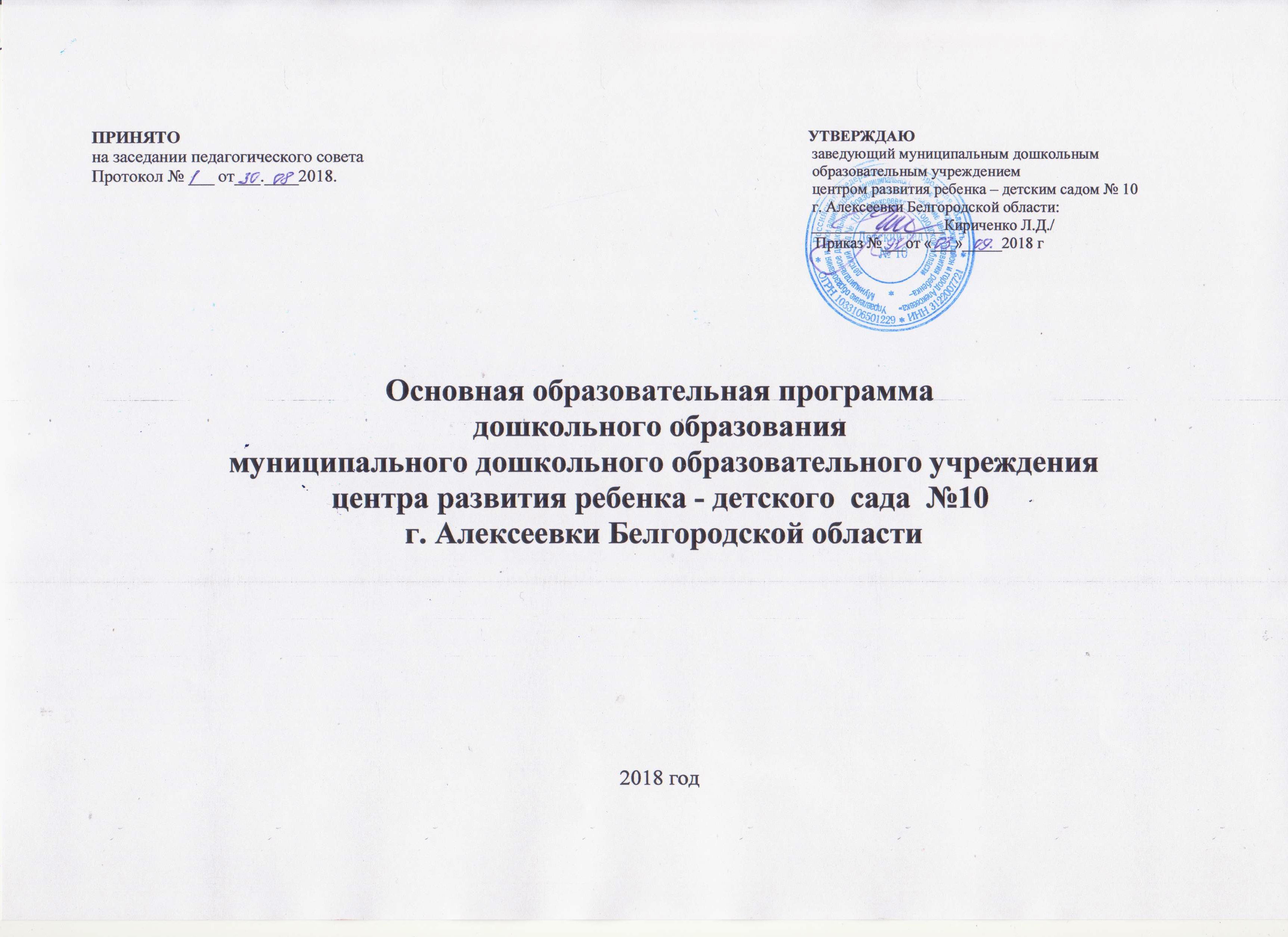 Содержание программы.Целевой раздел. ……………………………………………………………………………………………………………………4Пояснительная записка…………………………………………………………………………………………………………….4Цели и задачи реализации Программы............................................................................................................................................4Принципы и подходы к формированию Программы…………………………………………………………………………….5 Значимые для разработки и реализации Программы характеристики, в том числе характеристики особенностей развития детей раннего и дошкольного возраста……………………………………………………………………………………………..…………...11Планируемые результаты освоения Программы……………………………………………………………………………….20Развивающее оценивание качества образовательной деятельности по Программе…………………………………………..25 Содержательный раздел……………………………………………………………………………………………………….26Общие положения…………………………………………………………………………………………………………………26Описание образовательной деятельности в соответствии с направлениями развития ребёнка, представленными в пяти образовательных областях……………………………………………………………………………………………………………………..262.2.1. Младенческий и ранний возраст………………………………………………………………………………………………….262.2.2.Дошкольный возраст………………………………………………………………………………………………………………. 34 Взаимодействие взрослых с детьми…………………………………………………………………………………………………….41Особенности образовательной деятельности разных видов и культурных практик……………………   …………………..42Способы и направления поддержки детской инициативы………………………………………………………………………43Формы организации  регламентируемой образовательной деятельности…………………………………………………….46 Особенности взаимодействия педагогического коллектива с семьями воспитанников……………….……………………………50 Содержание коррекционной работы…………………………………………………………………………………………………….552.5.1. Содержание работы по коррекции речи…………………………………………………………………………………………….552.5.2. Содержание работы психолого-педагогической службы.................................................................................................................56      2.6. Часть, формируемая участниками образовательных отношений……………………………………………………………………..582.6.1. Организация  и содержание работы консультационного центра «Лекотека»  для   родителей(законных представителей), обеспечивающим получение детьми с ОВЗ и детьми-инвалидами дошкольного образования в форме семейного образования  ………………………………………………………………………………………………………………………..… .582.6.2. Организация  и содержание работы группы кратковременного пребывания для  детей с ОВЗ и детей- инвалидов……………………………………………………………………………………………………….........................................592.6.3. Организация  и содержание работы консультационного центра предоставления методической, психолого – педагогической, диагностической и консультативной помощи родителям (законным представителям) несовершеннолетних обучающихся, обеспечивающим получение  детьми дошкольного образования в форме семейного образования в детском саду………………………………………………………………………………………………………………………………………....592.6.4.  Региональный компонент. Особенности организации образовательной деятельности в детском саду по приобщению детей к культуре и истории родного края Белогорья посредством использования парциальной программы для дошкольных образовательных организаций  «Белгородоведение». …………………………………………………………………………………..60Региональный компонент. Художественно-эстетическое развитие дошкольников ………………………………………….63Организация и содержание работы по  духовно нравственному воспитанию  ………………………………………………..64Преемственность в работе ДОУ и школы………………………………………………………………………………………………..68Система социального партнерства ДОУ………………………………………………………………………………………………..70III.  ОРГАНИЗАЦИОННЫЙ РАЗДЕЛ…………………………………………………………………………………………………..….…713.1. Психолого-педагогические условия, обеспечивающие развитие ребенка …………………………………….………………………….713.2. Организация развивающей предметно-пространственной среды…………………………………………………………….………….. 713.3. Кадровые условия реализации Программы ……………………………………………………………………….......................................743.4. Материально-техническое обеспечение Программы …………………………………………………………………………...……..…...783.5. Финансовые условия реализации Программы…………………………………………………………………..………………..…………80 3.6. Планирование образовательной деятельности………………………………………………………………..….……………………..…..833.7. Режим дня и распорядок………………………………………………………………………………………………...……………...……92. 3.8.Модельобразовательного процесса…………………………………………..……………………………………………………………...113 3.9.Особенности организации мониторинга и педагогической диагностики……………………………………………………………......1263.10.Перспективы работы по совершенствованию и развитию содержания Программы и обеспечивающих ее реализацию нормативно-правовых, финансовых, научно-методических, кадровых, информационных и материально-технических ресурсов ………………...…1273.11. Перечень нормативных и нормативно-методических документов…………………………………………………………..………....1293.12.  Методическое обеспечение Программы……………………………...……………………………………………………………….…130 IV. Краткая презентация Программы…………………………………………………………………………………………………….141II. СОДЕРЖАТЕЛЬНЫЙ РАЗДЕЛ2.1. Общие положенияВ содержательном разделе представлены: – описание модулей образовательной деятельности в соответствии с направлениями развития ребенка в пяти образовательных областях: социально-коммуникативной, познавательной, речевой, художественно-эстетической и физического развития, с учетом используемых вариативных программ дошкольного образования и методических пособий, обеспечивающих реализацию данного содержания;– описание вариативных форм, способов, методов и средств реализации Программы с учетом возрастных и индивидуально-психологических особенностей воспитанников, специфики их образовательных потребностей, мотивов и интересов; – адаптивная программа коррекционно-развивающей работы с детьми с ограниченными возможностями здоровья, описывающая образовательную деятельность по профессиональной коррекции нарушений развития детей, предусмотренную Программой.2.2.Описание образовательной деятельности в соответствии с направлениями развития ребенка, представленными в пяти образовательных областях.2.2.1. Младенческий и ранний возрастФормирование базового доверия к миру, к людям, к себе – ключевая задача периода раннего развития ребенка в период младенческого и раннего возраста. Важнейшая задача взрослых – создать и поддерживать позитивные и надежные отношения, в рамках которых обеспечивается развитие надежной привязанности и базовое доверие к миру как основы здорового психического и личностного развития (Б.Боулби, Э.Эриксон, М.И.Лисина, Д.Б. Эльконин, О.А.Карабанова и др.). При этом ключевую роль играет эмоционально насыщенное общение ребенка со взрослым (М.И. Лисина).С возрастом число близких взрослых увеличивается. В этих отношениях ребенок находит безопасность и признание, и они вдохновляют его исследовать мир и быть открытым для нового. Значение установления и поддержки позитивных надежных отношений в контексте реализации Программы сохраняет свое значение на всех возрастных ступенях.Личностно-развивающее взаимодействие со взрослым предполагает индивидуальный подход к каждому ребенку: учет его возрастных и индивидуальных особенностей, характера, привычек, предпочтений. При таком взаимодействии в центре внимания взрослого находится личность ребенка, его чувства, переживания, стремления, мотивы. Оно направлено на обеспечение положительного самоощущения ребенка, на развитие его способностей и расширение возможностей для их реализации. Это может быть достигнуто только тогда, когда в Организации или в семье создана атмосфера доброжелательности и доверия между взрослыми и детьми, когда каждый ребенок испытывает эмоциональный комфорт, имеет возможность свободно выражать свои желания и удовлетворять потребности. Такое взаимодействие взрослых с ребенком является важнейшим фактором развития эмоциональной, мотивационной, познавательной сфер ребенка, личности ребенка в целом.Особое значение для данного возрастного периода имеет поддержка потребности в поиске, развитие предпосылок ориентировочно-исследовательской активности ребенка.Младенческий возраст (2-12 месяцев)В первом полугодии жизни ребенка основными задачами образовательной деятельности являются создание условий для:– развития надежной привязанности как условия здорового психического и личностного развития на протяжении жизни;– развития базового доверия к миру;– развития эмоционального (ситуативно-личностного) общения младенца со взрослым;– познавательной активности по отношению к предметному окружению и предпосылок ориентировочно-исследовательской активности;– физического развития ребенка.В ходе эмоционального общения на данном возрастном этапе закладываются  потенциальные возможности дальнейшего развития ребенка, создается основа для формирования таких личностных характеристик, как положительное самоощущение, инициативность, любознательность, доверие и доброжелательное отношение к окружающим людям. В области социально-коммуникативного развитияВзрослый удовлетворяет потребность ребенка в общении и социальном взаимодействии: обращается к ребенку с улыбкой, ласковыми словами, бережно берет на руки, поглаживает, отвечает на его улыбку и вокализации, реагирует на инициативные проявления ребенка, поощряет их. Создает условия для положительного самовосприятия ребенка: обращается по имени, хвалит, реагирует на проявления недовольства ребенка, устраняет его причину (пеленает, переодевает, кормит и др.), успокаивает.Способствует предречевому развитию ребенка: сопровождает ласковой речью все свои действия в ходе режимных моментов, комментирует действия ребенка, называет предметы, игрушки, организует эмоциональные игры, напевает песенки.В области познавательного развитияВзрослый создает условия для обогащения ребенка новыми впечатлениями, поддерживает проявления любознательности: помещает в поле зрения и досягаемости ребенка игрушки и предметы разной формы, величины, цвета, фактуры, звучания; после того, как младенцу исполнится 3 месяца, вкладывает игрушку ему в ручку; время от времени носит ребенка на руках, показывает и называет предметы, находящиеся в помещении.В области физического развитияВзрослый способствует росту, укреплению здоровья, мышечного тонуса, развитию движений ребенка: организует питание, правильный режим сна и бодрствования, прогулок; проводит гимнастику, массаж и пр. Во втором полугодии основные задачи образовательной деятельности состоят в создании условий:– развития предметно-манипулятивной и познавательной активности;– ситуативного-действенного общения ребенка со взрослым;– развития речи;– приобщения к художественно-эстетическим видам деятельности;– развития первых навыков самообслуживания;– физического развития.В области социально-коммуникативного развитияВзрослый удовлетворяет потребность ребенка в общении и социальном взаимодействии: играет с ребенком, используя различные предметы. При этом активные действия ребенка и взрослого чередуются. Взрослый показывает образцы действий с предметами; создает предметно-развивающую среду для самостоятельной игры-исследования; поддерживает инициативу ребенка в общении и предметно-манипулятивной активности, поощряет его действия.Способствует развитию у ребенка позитивного представления о себе и положительного самоощущения: подносит к зеркалу, обращая внимание ребенка на детали его внешнего облика, одежды; учитывает возможности ребенка, обращает внимание на достижения ребенка, высказывая радость и поощряя их.Взрослый способствует развитию у ребенка интереса и доброжелательного отношения к другим детям; создает безопасное пространство для взаимодействия детей, насыщая его разнообразными предметами, наблюдает за активностью детей в этом пространстве, проявлениями интереса детей друг к другу, взаимодействием детей, называет детей по имени, комментируя происходящее. На этой стадии развития ребенок еще не может понять интересы другого ребенка, не может делиться игрушкой и/или не брать чужую игрушку. Такие требования к ребенку на этом возрастном этапе не выдвигаются. Задача взрослого – предотвращать возможные конфликты, отвлекая детей, переключая внимание конфликтующих на более интересные объекты или занятия.Взрослый также поддерживает стремление ребенка к самостоятельности в овладении навыками самообслуживания: поощряет попытки ребенка самостоятельно держать ложку, зачерпывать из тарелки пищу, пить из чашки и т. п.В области познавательного развитияВзрослый способствует развитию любознательности ребенка: обогащает окружающую ребенка среду предметами, которые можно исследовать и/или с которыми можно экспериментировать (разбирать на части, соединять и разъединять детали, складывать, выкладывать, извлекать звуки и пр.). Это могут быть предметы различной величины, формы, с разнообразной поверхностью, разного цвета (дерево, пластмасса, бумага, ткань, губка, шерсть, веревка и т. п.), позволяющие ребенку знакомиться с их физическими свойствами; игрушки, стимулирующие развитие памяти (исчезновение и появление предметов); игрушки и предметы, производящие шумы, позволяющие ребенку обнаружить первые причинно-следственные связи (погремушки, колокольчики и т. п.). На регулярных прогулках взрослый наблюдает за проявлениями детского любопытства, интереса к природным объектам, разделяя детское удивление и интерес, называя объекты, которые привлекают внимание детей, вместе с ребенком рассматривает камешки, листья, цветы и т. п. В области речевого развитияВ процессе взаимодействия с ребенком взрослый внимательно относится к попыткам ребенка выразить свои желания, потребности и интересы, тем самым поощряя начало активной речи. Он пытается понять, чего хочет ребенок, и вербализирует то, что тот хочет «сказать» или спросить. В ходе общения и игр взрослый стимулирует понимание ребенком речи: комментирует собственные действия и действия ребенка, называет окружающие предметы, читает детские стихи, поет песенки, показывает картинки, рассказывает, что на них изображено. Организует игры, включающие ритмические стихи и движения.В области художественно-эстетического развития Взрослый организует предметно-пространственную среду, заполняя ее необходимыми оборудованием, предметами и материалами – музыкальными инструментами, репродукциями картин, бумагой, мелками, карандашами, красками и т. п. Взрослый организует прослушивание детьми фрагментов музыкальных произведений; демонстрирует звучание детских музыкальных инструментов, побуждает пританцовывать и/или позволяет детям свободно двигаться под музыку. Взрослый рассматривает вместе с ребенком картинки, репродукции картин; показывает короткие инсценировки с куклами, пальчиковыми игрушками; рисует в присутствии детей, побуждая их тем самым к собственной изобразительной деятельности; предоставляет детям возможность использовать все материалы для самовыражения и/или экспериментирования с ними: извлекать звуки из инструментов, чиркать каракули мелками или карандашами, экспериментировать с красками и т. п. В области физического развитияВзрослый способствует прежде всего двигательному развитию, организует полноценное питание, режим дня, включающий сон и регулярное пребывание на свежем воздухе, время от времени проводит массаж.Развитию крупной и мелкой моторики на данном этапе следует придавать особое значение.В области крупной моторикиВзрослый поощряет самостоятельную активность и развитие свободного движения; организует безопасную предметно-пространственную среду, способствующую развитию свободной двигательной активности, самостоятельному перемещению ребенка в помещении, попыткам делать первые шаги. Для развития здоровой пространственной координации и двигательного аппарата ребенка важно, чтобы ребенок учился перемещению в пространстве и прямостоянию самостоятельно, без активного вмешательства взрослых. Необходимо предоставлять ребенку возможность развиваться по индивидуальной траектории моторного развития. Большинство детей активно ползают, но существует множество детей, пропускающих фазу активного ползания и двигающихся по-другому. Следует также помнить, что сроки развития прямостояния у разных детей сильно варьируются в возрастном диапазоне от 10 месяцев до 1,5 и более лет. Искусственное ускорение этого процесса, беспокойство родителей (законных представителей) и неадекватные требования могут нанести ребенку вред.В области мелкой моторикиВзрослый насыщает среду предметами изразнообразных материалов (дерева, пластмассы, материи, шерсти и т. п.) различной величины и формы, ощупывание которых способствует развитию мелкой моторики ребенка, учитывая требования по обеспечению безопасности жизни и здоровья детей. Развитию мелкой моторики способствует также экспериментирование с карандашами, мелками и т. п..Ранний возраст (1-3 года)Социально-коммуникативное развитиеВ области социально-коммуникативного развития основными задачами образовательной деятельности являются создание условий для: – дальнейшего развития общения ребенка со взрослыми;– дальнейшего развития общения ребенка с другими детьми;– дальнейшего развития игры – дальнейшего развития навыков самообслуживания. В сфере развития общения со взрослымВзрослый удовлетворяет потребность ребенка в общении и социальном взаимодействии, поощряя ребенка к активной речи. Взрослый не стремится искусственно ускорить процесс речевого развития. Он играет с ребенком, используя различные предметы, при этом активные действия ребенка и взрослого чередуются; показывает образцы действий с предметами; создает предметно-развивающую среду для самостоятельной игры-исследования; поддерживает инициативу ребенка в общении и предметно-манипулятивной активности, поощряет его действия.Способствует развитию у ребенка позитивного представления о себе и положительного самоощущения: подносит к зеркалу, обращая внимание ребенка на детали его внешнего облика, одежды; учитывает возможности ребенка, поощряет достижения ребенка, поддерживает инициативность и настойчивость в разных видах деятельности.Взрослый способствует развитию у ребенка интереса и доброжелательного отношения к другим детям: создает безопасное пространство для взаимодействия детей, насыщая его разнообразными предметами, наблюдает за активностью детей в этом пространстве, поощряет проявление интереса детей друг к другу и просоциальное поведение, называя детей по имени, комментируя (вербализируя) происходящее. Особое значение в этом возрасте приобретает вербализация различных чувств детей, возникающих в процессе взаимодействия: радости, злости, огорчения, боли и т. п., которые появляются в социальных ситуациях. Взрослый продолжает поддерживать стремление ребенка к самостоятельности в различных повседневных ситуациях и при овладении навыками самообслуживания. В сфере развития социальных отношений и общения со сверстникамиВзрослый наблюдает за спонтанно складывающимся взаимодействием детей между собой в различных игровых и/или повседневных ситуациях; в случае возникающих между детьми конфликтов не спешит вмешиваться; обращает внимание детей на чувства, которые появляются у них в процессе социального взаимодействия; утешает детей в случае обиды и обращает внимание на то, что определенные действия могут вызывать обиду. В ситуациях, вызывающих позитивные чувства, взрослый комментирует их, обращая внимание детей на то, что определенные ситуации и действия вызывают положительные чувства удовольствия, радости, благодарности и т. п. Благодаря этому дети учатся понимать собственные действия и действия других людей в плане их влияния на других, овладевая таким образом социальными компетентностями.В сфере развития игрыВзрослый организует соответствующую игровую среду, в случае необходимости знакомит детей с различными игровыми сюжетами, помогает освоить простые игровые действия (покормить куклу, помешать в кастрюльке «еду»), использовать предметы-заместители, поддерживает попытки ребенка играть в роли (мамы, дочки, врача и др.), организуют несложные сюжетные игры с несколькими детьми.В сфере социального и эмоционального развитияВзрослый грамотно проводит адаптацию ребенка к Организации, учитывая привязанность детей к близким, привлекает родителей (законных представителей) или родных для участия и содействия в период адаптации. Взрослый, первоначально в присутствии родителей (законных представителей) или близких, знакомится с ребенком и налаживает с ним эмоциональный контакт. В период адаптации взрослый следит за эмоциональным состоянием ребенка и поддерживает постоянный контакт с родителями (законными представителями); предоставляет возможность ребенку постепенно, в собственном темпе осваивать пространство и режим Организации, не предъявляя ребенку излишних требований. Ребенок знакомится с другими детьми. Взрослый же при необходимости оказывает ему в этом поддержку, представляя нового ребенка другим детям, называя ребенка по имени, усаживая его на первых порах рядом с собой. Также в случае необходимости взрослый помогает ребенку найти себе занятия, знакомя его с пространством Организации, имеющимися в нем предметами и материалами. Взрослый поддерживает стремление детей к самостоятельности в самообслуживании (дает возможность самим одеваться, умываться и пр., помогает им), поощряет участие детей в повседневных бытовых занятиях; приучает к опрятности, знакомит с правилами этикета.Познавательное развитиеВ сфере познавательного развития основными задачами образовательной деятельности являются создание условий для:– ознакомления детей с явлениями и предметами окружающего мира, овладения предметными действиями;– развития познавательно-исследовательской активности и познавательных способностей. В сфере ознакомления с окружающим миромВзрослый знакомит детей с назначением и свойствами окружающих предметов и явлений в группе, на прогулке, в ходе игр и занятий; помогает освоить действия с игрушками-орудиями (совочком, лопаткой и пр.). В сфере развития познавательно-исследовательской активности и познавательных способностейВзрослый поощряет любознательность и исследовательскую деятельность детей, создавая для этого насыщенную предметно-развивающую среду, наполняя ее соответствующими предметами. Для этого можно использовать предметы быта – кастрюли, кружки, корзинки, пластмассовые банки, бутылки,  а также грецкие орехи, каштаны, песок и воду. Взрослый с вниманием относится к проявлению интереса детей к окружающему природному миру, к детским вопросам, не спешит давать готовые ответы, разделяя удивление и детский интерес. Речевое развитиеВ области речевого развития основными задачами образовательной деятельности являются создание условий для: – развития речи у детей в повседневной жизни;– развития разных сторон речи в специально организованных играх и занятиях.В сфере развития речи в повседневной жизниВзрослые внимательно относятся к выражению детьми своих желаний, чувств, интересов, вопросов, терпеливо выслушивают детей, стремятся понять, что ребенок хочет сказать, поддерживая тем самым активную речь детей. Взрослый не указывает на речевые ошибки ребенка, но повторяет за ним слова правильно. Взрослый использует различные ситуации для диалога с детьми, а также создает условия для развития общения детей между собой. Он задает открытые вопросы, побуждающие детей к активной речи; комментирует события и ситуации их повседневной жизни; говорит с ребенком о его опыте, событиях из жизни, его интересах; инициирует обмен мнениями и информацией между детьми.В сфере развития разных сторон речиВзрослые читают детям книги, вместе рассматривают картинки, объясняют, что на них изображено, поощряют разучивание стихов; организуют речевые игры, стимулируют словотворчество; проводят специальные игры и занятия, направленные на обогащение словарного запаса, развитие грамматического и интонационного строя речи, на развитие планирующей и регулирующей функций речи.Художественно-эстетическое развитиеВ области художественно-эстетического развития основными задачами образовательной деятельности являются создание условий для: – развития у детей эстетического отношения к окружающему миру;– приобщения к изобразительным видам деятельности;– приобщения к музыкальной культуре;– приобщения к театрализованной деятельности.В сфере развития у детей эстетического отношения к окружающему мируВзрослые привлекают внимание детей к красивым вещам, красоте природы, произведениям искусства, вовлекают их в процесс сопереживания по поводу воспринятого, поддерживают выражение эстетических переживаний ребенка. В сфере приобщения к изобразительным видам деятельностиВзрослые предоставляют детям широкие возможности для экспериментирования с материалами – красками, карандашами, мелками, пластилином, глиной, бумагой и др.; знакомят с разнообразными простыми приемами изобразительной деятельности; поощряют воображение и творчество детей.В сфере приобщения к музыкальной культуреВзрослые создают в Организации и в групповых помещениях музыкальную среду, органично включая музыку в повседневную жизнь. Предоставляют детям возможность прослушивать фрагменты музыкальных произведений, звучание различных, в том числе детских музыкальных инструментов, экспериментировать с инструментами и звучащими предметами. Поют вместе с детьми песни, побуждают ритмично двигаться под музыку; поощряют проявления эмоционального отклика ребенка на музыку.В сфере приобщения детей к театрализованной деятельностиВзрослые знакомят детей с театрализованными действиями в ходе разнообразных игр, инсценируют знакомые детям сказки, стихи, организуют просмотры театрализованных представлений. Побуждают детей принимать посильное участие в инсценировках, беседуют с ними по поводу увиденного.Физическое развитиеВ области физического развития основными задачами образовательной деятельности являются создание условий для: – укрепления здоровья детей, становления ценностей здорового образа жизни;– развития различных видов двигательной активности;– формирования навыков безопасного поведения.В сфере укрепления здоровья детей, становления ценностей здорового образа жизниВзрослые организуют правильный режим дня, приучают детей к соблюдению правил личной гигиены, в доступной форме объясняют, что полезно и что вредно для здоровья.В сфере развития различных видов двигательной активностиВзрослые организую пространственную среду с соответствующим оборудованием – как внутри помещений Организации, так и на внешней ее территории (горки, качели и т. п.) для удовлетворения естественной потребности детей в движении, для развития ловкости, силы, координации и т. п. Проводят подвижные игры, способствуя получению детьми радости от двигательной активности, развитию ловкости, координации движений, правильной осанки. Вовлекают детей в игры с предметами, стимулирующие развитие мелкой моторики.В сфере формирования навыков безопасного поведенияВзрослые создают в Организации безопасную среду, а также предостерегают детей от поступков, угрожающих их жизни и здоровью. Требования безопасности не должны реализовываться за счет подавления детской активности и препятствования деятельному исследованию мира.2.2.2. Дошкольный возрастСоциально-коммуникативное развитиеВ области социально-коммуникативного развития ребенка в условиях информационной социализации основными задачами образовательной деятельности являются создание условий для: – развития положительного отношения ребенка к себе и другим людям; – развития коммуникативной и социальной компетентности, в том числе информационно-социальной компетентности;– развития игровой деятельности; – развития компетентности в виртуальном поиске.В сфере развития положительного отношения ребенка к себе и другим людямВзрослые создают условия для формирования у ребенка положительного самоощущения – уверенности в своих возможностях, в том, что он хороший, его любят.Способствуют развитию у ребенка чувства собственного достоинства, осознанию своих прав и свобод (иметь собственное мнение, выбирать друзей, игрушки, виды деятельности, иметь личные вещи, по собственному усмотрению использовать личное время).Взрослые способствуют развитию положительного отношения ребенка к окружающим его людям: воспитывают уважение и терпимость к другим детям и взрослым, вне зависимости от их социального происхождения, расовой и национальной принадлежности, языка, вероисповедания, пола, возраста, личностного и поведенческого своеобразия; воспитывают уважение к чувству собственного достоинства других людей, их мнениям, желаниям, взглядам.В сфере развития коммуникативной и социальной компетентностиУ детей с самого раннего возраста возникает потребность в общении и социальных контактах. Первый социальный опыт дети приобретают в семье, в повседневной жизни, принимая участие в различных семейных событиях. Уклад жизни и ценности семьи оказывают влияние на социально-коммуникативное развитие детей. Взрослые создают в Организации различные возможности для приобщения детей к ценностям сотрудничества с другими людьми, прежде всего реализуя принципы личностно-развивающего общения и содействия, предоставляя детям возможность принимать участие в различных событиях, планировать совместную работу. Это способствует развитию у детей чувства личной ответственности, ответственности за другого человека, чувства «общего дела», понимания необходимости согласовывать с партнерами по деятельности мнения и действия. Взрослые помогают детям распознавать эмоциональные переживания и состояния окружающих, выражать собственные переживания. Способствуют формированию у детей представлений о добре и зле, обсуждая с ними различные ситуации из жизни, из рассказов, сказок, обращая внимание на проявления щедрости, жадности, честности, лживости, злости, доброты и др., таким образом создавая условия освоения ребенком этических правил и норм поведения.Взрослые предоставляют детям возможность выражать свои переживания, чувства, взгляды, убеждения и выбирать способы их выражения, исходя из имеющегося у них опыта. Эти возможности свободного самовыражения играют ключевую роль в развитии речи и коммуникативных способностей, расширяют словарный запас и умение логично и связно выражать свои мысли, развивают готовность принятия на себя ответственности в соответствии с уровнем развития. Интерес и внимание взрослых к многообразным проявлениям ребенка, его интересам и склонностям повышает его доверие к себе, веру в свои силы. Возможность внести свой вклад в общее дело и повлиять на ход событий, например при участии в планировании, возможность выбора содержания и способов своей деятельности помогает детям со временем приобрести способность и готовность к самостоятельности и участию в жизни общества, что характеризует взрослого человека современного общества, осознающего ответственность за себя и сообщество.Взрослые способствуют развитию у детей социальных навыков: при возникновении конфликтных ситуаций не вмешиваются, позволяя детям решить конфликт самостоятельно и помогая им только в случае необходимости. В различных социальных ситуациях дети учатся договариваться, соблюдать очередность, устанавливать новые контакты. Взрослые способствуют освоению детьми элементарных правил этикета и безопасного поведения дома, на улице. Создают условия для развития бережного, ответственного отношения ребенка к окружающей природе, рукотворному миру, а также способствуют усвоению детьми правил безопасного поведения, прежде всего на своем собственном примере и примере других, сопровождая собственные действия и/или действия детей комментариями.В сфере развития игровой деятельностиВзрослые создают условия для свободной игры детей, организуют и поощряют участие детей в сюжетно-ролевых, дидактических, развивающих компьютерных играх и других игровых формах; поддерживают творческую импровизацию в игре. Используют дидактические игры и игровые приемы в разных видах деятельности и при выполнении режимных моментов.Познавательное развитиеВ области познавательного развития ребенка основными задачами образовательной деятельности являются создание условий для: – развития любознательности, познавательной активности, познавательных способностей детей;– развития представлений в разных сферах знаний об окружающей действительности, в том числе о виртуальной среде, о возможностях и рисках Интернета. В сфере развития любознательности, познавательной активности, познавательных способностейВзрослые создают насыщенную предметно-пространственную среду, стимулирующую познавательный интерес детей, исследовательскую активность, элементарное экспериментирование с различными веществами, предметами, материалами.Ребенок с самого раннего возраста проявляет исследовательскую активность и интерес к окружающим предметам и их свойствам, а в возрасте 3-5 лет уже обладает необходимыми предпосылками для того, чтобы открывать явления из естественнонаучной области, устанавливая и понимая простые причинные взаимосвязи «если… то…».Уже в своей повседневной жизни ребенок приобретает многообразный опыт соприкосновения с объектами природы – воздухом, водой, огнем, землей (почвой), светом, различными объектами живой и неживой природы и т. п. Ему нравится наблюдать природные явления, исследовать их, экспериментировать с ними. Он строит гипотезы и собственные теории, объясняющие явления, знакомится с первичными закономерностями, делает попытки разбираться во взаимосвязях, присущих этой сфере. Возможность свободных практических действий с разнообразными материалами, участие в элементарных опытах и экспериментах имеет большое значение для умственного и эмоционально-волевого развития ребенка, способствует построению целостной картины мира, оказывает стойкий долговременный эффект. У ребенка формируется понимание, что окружающий мир полон загадок, тайн, которые еще предстоит разгадать. Таким образом, перед ребенком открывается познавательная перспектива дальнейшего изучения природы, мотивация расширять и углублять свои знания.Помимо поддержки исследовательской активности, взрослый организует познавательные игры, поощряет интерес детей к различным развивающим играм и занятиям, например лото, шашкам, шахматам, конструированию и пр.В сфере развития представлений в разных сферах знаний об окружающей действительностиВзрослые создают возможности для развития у детей общих представлений об окружающем мире, о себе, других людях, в том числе общих представлений в естественнонаучной области, математике, экологии. Взрослые читают книги, проводят беседы, экскурсии, организуют просмотр фильмов, иллюстраций познавательного содержания и предоставляют информацию в других формах. Побуждают детей задавать вопросы, рассуждать, строить гипотезы относительно наблюдаемых явлений, событий. Знакомство с социокультурным окружением предполагает знакомство с названиями улиц, зданий, сооружений, организаций и их назначением, с транспортом, дорожным движением и правилами безопасности, с различными профессиями людей.Усвоение детьми ценностей, норм и правил, принятых в обществе, лучше всего происходит при непосредственном участии детей в его жизни, в практических ситуациях, предоставляющих поводы и темы для дальнейшего обсуждения.Широчайшие возможности для познавательного развития предоставляет свободная игра. Следуя интересам и игровым потребностям детей, взрослые создают для нее условия, поддерживают игровые (ролевые) действия, при необходимости предлагают варианты развертывания сюжетов, в том числе связанных с историей и культурой, а также с правилами поведения и ролями людей в социуме.Участвуя в повседневной жизни, наблюдая за взрослыми, ребенок развивает математические способности и получает первоначальные представления о значении для человека счета, чисел, приобретает знания о формах, размерах, весе окружающих предметов, времени и пространстве, закономерностях и структурах. Испытывая положительные эмоции от обращения с формами, количествами, числами, а также с пространством и временем, ребенок незаметно для себя начинает еще до школы осваивать их математическое содержание.Благодаря освоению математического содержания окружающего мира в дошкольном возрасте у большинства детей развиваются предпосылки успешного учения в школе и дальнейшего изучения математики на протяжении всей жизни. Для этого важно, чтобы освоение математического содержания на ранних ступенях образования сопровождалось позитивными эмоциями – радостью и удовольствием. Предлагая детям математическое содержание, нужно также иметь в виду, что их индивидуальные возможности и предпочтения будут различными и поэтому освоение детьми математического содержания носит сугубо индивидуальный характер. По завершении этапа дошкольного образования между детьми наблюдается большой разброс в знаниях, умениях и навыках, касающихся математического содержания. В соответствии с принципом интеграции образовательных областей Программа предполагает взаимосвязь математического содержания с другими разделами Программы. Особенно тесно математическое развитие в раннем и дошкольном возрасте связано с социально-коммуникативным и речевым развитием. Развитие математического мышления происходит и совершенствуется через речевую коммуникацию с другими детьми и взрослыми, включенную в контекст взаимодействия в конкретных ситуациях.Воспитатели систематически используют ситуации повседневной жизни для математического развития, например, классифицируют предметы, явления, выявляют последовательности в процессе действий «сначала это, потом то…» (ход времени, развитие сюжета в сказках и историях, порядок выполнения деятельности и др.), способствуют формированию пространственного восприятия (спереди, сзади, рядом, справа, слева и др.) и т. п., осуществляя при этом речевое сопровождение.Элементы математики содержатся и могут отрабатываться на занятиях музыкой и танцами, движением и спортом. На музыкальных занятиях при освоении ритма танца, при выполнении физических упражнений дети могут осваивать счет, развивать пространственную координацию. Для этого воспитателем совместно с детьми осуществляется вербализация математических знаний, например фразами «две ноги и две руки», «встать парами», «рассчитаться на первый и второй», «в команде играем вчетвером»; «выполняем движения под музыку в такт: раз, два, три, раз, два, три»; «встаем в круг» и др. Математические элементы могут возникать в рисунках детей (фигуры, узоры), при лепке, конструировании и др. видах детской творческой активности. Воспитатели обращают внимание детей на эти элементы, проговаривая их содержание и употребляя соответствующие слова-понятия (круглый, больше, меньше, спираль – о домике улитки, квадратный, треугольный – о рисунке дома с окнами и т. п.).У детей развивается способность ориентироваться в пространстве (право, лево, вперед, назад и т. п.); сравнивать, обобщать (различать, классифицировать) предметы; понимать последовательности, количества и величины; выявлять различные соотношения (например, больше – меньше, толще – тоньше, длиннее – короче, тяжелее – легче и др.); применять основные понятия, структурирующие время (например, до – после, вчера – сегодня – завтра, названия месяцев и дней); правильно называть дни недели, месяцы, времена года, части суток. Дети получают первичные представления о геометрических формах и признаках предметов и объектов (например, круглый, с углами, с таким-то количеством вершин и граней), о геометрических телах (например, куб, цилиндр, шар).У детей формируются представления об использовании слов, обозначающих числа. Они начинают считать различные объекты (например, предметы, звуки и т. п.) до 10, 20 и далее, в зависимости от индивидуальных особенностей развития. Развивается понимание соотношения между количеством предметов и обозначающим это количество числовым символом; понимание того, что число является выражением количества, длины, веса, времени или денежной суммы; понимание назначения цифр как способа кодировки и маркировки числа (например, номер телефона, почтовый индекс, номер маршрута автобуса).Развивается умение применять такие понятия, как «больше, меньше, равно»; устанавливать соотношения (например, «как часто», «как много», «насколько больше») использовать в речи геометрические понятия (например, «треугольник, прямоугольник, квадрат, круг, куб, шар, цилиндр, точка, сторона, угол, площадь, вершина угла, грань»). Развивается способность воспринимать «на глаз» небольшие множества до 6–10 объектов (например, при играх с использованием игральных костей или на пальцах рук). Развивается способность применять математические знания и умения в практических ситуациях в повседневной жизни (например, чтобы положить в чашку с чаем две ложки сахара), в различных видах образовательной деятельности (например, чтобы разделить кубики поровну между участниками игры), в том числе в других образовательных областях.Развитию математических представлений способствует наличие соответствующих математических материалов, подходящих для счета, сравнения, сортировки, выкладывания последовательностей и т. п.Программа оставляет Организации право выбора способа формирования у воспитанников математических представлений, в том числе с учетом особенностей реализуемых основных образовательных программ, используемых вариативных образовательных программ. Речевое развитиеВ области речевого развития ребенка основными задачами образовательной деятельности является создание условий для: – формирования основы речевой и языковой культуры, совершенствования разных сторон речи ребенка;– приобщения детей к культуре чтения художественной литературы.В сфере совершенствования разных сторон речи ребенкаРечевое развитие ребенка связано с умением вступать в коммуникацию с другими людьми, умением слушать, воспринимать речь говорящего и реагировать на нее собственным откликом, адекватными эмоциями, то есть тесно связано с социально-коммуникативным развитием. Полноценное речевое развитие помогает дошкольнику устанавливать контакты, делиться впечатлениями. Оно способствует взаимопониманию, разрешению конфликтных ситуаций, регулированию речевых действий. Речь как важнейшее средство общения позволяет каждому ребенку участвовать в беседах, играх, проектах, спектаклях, занятиях и др., проявляя при этом свою индивидуальность. Педагоги должны стимулировать общение, сопровождающее различные виды деятельности детей, например, поддерживать обмен мнениями по поводу детских рисунков, рассказов и т. д.Овладение речью (диалогической и монологической) не является изолированным процессом, оно происходит естественным образом в процессе коммуникации: во время обсуждения детьми (между собой или со взрослыми) содержания, которое их интересует, действий, в которые они вовлечены. Таким образом, стимулирование речевого развития является сквозным принципом ежедневной педагогической деятельности во всех образовательных областях. Взрослые создают возможности для формирования и развития звуковой культуры, образной, интонационной и грамматической сторон речи, фонематического слуха, правильного звуко- и словопроизношения, поощряют разучивание стихотворений, скороговорок, чистоговорок, песен; организуют речевые игры, стимулируют словотворчество.В сфере приобщения детей к культуре чтения литературных произведенийВзрослые читают детям книги, стихи, вспоминают содержание и обсуждают вместе с детьми прочитанное, способствуя пониманию, в том числе на слух. Детям, которые хотят читать сами, предоставляется такая возможность. У детей активно развивается способность к использованию речи в повседневном общении, а также стимулируется использование речи в области познавательно-исследовательского, художественно-эстетического, социально-коммуникативного и других видов развития. Взрослые могут стимулировать использование речи для познавательно-исследовательского развития детей, например отвечая на вопросы «Почему?..», «Когда?..», обращая внимание детей на последовательность повседневных событий, различия и сходства, причинно-следственные связи, развивая идеи, высказанные детьми, вербально дополняя их. Например, ребенок говорит: «Посмотрите на это дерево», а педагог отвечает: «Это береза. Посмотри, у нее набухли почки и уже скоро появятся первые листочки».Детям с низким уровнем речевого развития взрослые позволяют отвечать на вопросы не только словесно, но и с помощью жестикуляции или специальных средств.Речевому развитию способствуют наличие в развивающей предметно-пространственной среде открытого доступа детей к различным литературным изданиям, предоставление места для рассматривания и чтения детьми соответствующих их возрасту книг, наличие других дополнительных материалов, например плакатов и картин, рассказов в картинках, аудиозаписей литературных произведений и песен, а также других материалов.Программа оставляет Организации право выбора способа речевого развития детей, в том числе с учетом особенностей реализуемых основных образовательных программ, используемых вариативных образовательных программ и других особенностей реализуемой образовательной деятельности. Художественно-эстетическое развитиеВ области художественно-эстетического развития ребенка основными задачами образовательной деятельности являются создание условий для: – развития у детей интереса к эстетической стороне действительности, ознакомления с разными видами и жанрами искусства (словесного, музыкального, изобразительного), в том числе народного творчества;– развития способности к восприятию музыки, художественной литературы, фольклора; – приобщения к разным видам художественно-эстетической деятельности, развития потребности в творческом самовыражении, инициативности и самостоятельности в воплощении художественного замысла.В сфере развития у детей интереса к эстетической стороне действительности, ознакомления с разными видами и жанрами искусства, в том числе народного творчестваПрограмма относит к образовательной области художественно-эстетического развития приобщение детей к эстетическому познанию и переживанию мира, к искусству и культуре в широком смысле, а также творческую деятельность детей в изобразительном, пластическом, музыкальном, литературном и др. видах художественно-творческой деятельности. Эстетическое отношение к миру опирается прежде всего на восприятие действительности разными органами чувств. Взрослые способствуют накоплению у детей сенсорного опыта, обогащению чувственных впечатлений, развитию эмоциональной отзывчивости на красоту природы и рукотворного мира, сопереживания персонажам художественной литературы и фольклора. Взрослые знакомят детей с классическими произведениями литературы, живописи, музыки, театрального искусства, произведениями народного творчества, рассматривают иллюстрации в художественных альбомах, организуют экскурсии на природу, в музеи, демонстрируют фильмы соответствующего содержания, обращаются к другим источникам художественно-эстетической информации.В сфере приобщения к разным видам художественно-эстетической деятельности, развития потребности в творческом самовыражении, инициативности и самостоятельности в воплощении художественного замыслаВзрослые создают возможности для творческого самовыражения детей: поддерживают инициативу, стремление к импровизации при самостоятельном воплощении ребенком художественных замыслов; вовлекают детей в разные виды художественно-эстетической деятельности, в сюжетно-ролевые и режиссерские игры, помогают осваивать различные средства, материалы, способы реализации замыслов. В изобразительной деятельности (рисовании, лепке) и художественном конструировании взрослые предлагают детям экспериментировать с цветом, придумывать и создавать композицию; осваивать различные художественные техники, использовать разнообразные материалы и средства. В музыкальной деятельности (танцах, пении, игре на детских музыкальных инструментах) – создавать художественные образы с помощью пластических средств, ритма, темпа, высоты и силы звука. В театрализованной деятельности, сюжетно-ролевой и режиссерской игре – языковыми средствами, средствами мимики, пантомимы, интонации передавать характер, переживания, настроения персонажей.Физическое развитиеВ области физического развития ребенка основными задачами образовательной деятельности являются создание условий для: – становления у детей ценностей здорового образа жизни;– развития представлений о своем теле и своих физических возможностях;– приобретения двигательного опыта и совершенствования двигательной активности; –формирования начальных представлений о некоторых видах спорта, овладения подвижными играми с правилами.В сфере становления у детей ценностей здорового образа жизниВзрослые способствуют развитию у детей ответственного отношения к своему здоровью. Они рассказывают детям о том, что может быть полезно и что вредно для их организма, помогают детям осознать пользу здорового образа жизни, соблюдения его элементарных норм и правил, в том числе правил здорового питания, закаливания и пр. Взрослые способствуют формированию полезных навыков и привычек, нацеленных на поддержание собственного здоровья, в том числе формированию гигиенических навыков. Создают возможности для активного участия детей в оздоровительных мероприятиях.В сфере совершенствования двигательной активности детей, развития представлений о своем теле и своих физических возможностях, формировании начальных представлений о спортеВзрослые уделяют специальное внимание развитию у ребенка представлений о своем теле, произвольности действий и движений ребенка.Для удовлетворения естественной потребности детей в движении взрослые организуют пространственную среду с соответствующим оборудованием как внутри помещения так и на внешней территории (горки, качели и т. п.), подвижные игры (как свободные, так и по правилам), занятия, которые способствуют получению детьми положительных эмоций от двигательной активности, развитию ловкости, координации движений, силы, гибкости, правильного формирования опорно-двигательной системы детского организма. Взрослые поддерживают интерес детей к подвижным играм, занятиям на спортивных снарядах, упражнениям в беге, прыжках, лазании, метании и др.; побуждают детей выполнять физические упражнения, способствующие развитию равновесия, координации движений, ловкости, гибкости, быстроты, крупной и мелкой моторики обеих рук, а также правильного не наносящего ущерба организму выполнения основных движений.Взрослые проводят физкультурные занятия, организуют спортивные игры в помещении и на воздухе, спортивные праздники; развивают у детей интерес к различным видам спорта, предоставляют детям возможность кататься на коньках, лыжах, ездить на велосипеде, плавать, заниматься другими видами двигательной активности.2.3. Взаимодействие взрослых с детьми 2.3.1 Особенности образовательной деятельности разных видов и культурных практик.Содержание образовательных областей реализуется в различных видах детской деятельности:в раннем возрасте (2 – 3 года) – предметная деятельность и игры с составными и динамическими игрушками; экспериментирование с материалами и веществами (песок, вода, тесто и пр.); общение с взрослым и совместные игры со сверстниками под руководством взрослого; самообслуживание и действия с бытовыми предметами-орудиями (ложка, совок, лопатка и пр.); восприятие смысла музыки, сказок, стихов; рассматривание картинок; двигательная активность;для детей дошкольного возраста (3 года – 7 лет) – ряд видов деятельности, таких как игровая, коммуникативная (общение и взаимодействие со взрослыми и сверстниками), познавательно-исследовательская (исследования объектов окружающего мира и экспериментирования с ними), восприятие художественной литературы и фольклора, самообслуживание и элементарный бытовой труд (в помещении и на улице), конструирование из разного материала (конструкторов, модулей, бумаги, природного и иного материала), изобразительная (рисование, лепка, аппликация), музыкальная (восприятие и понимание смысла музыкальных произведений, пение, музыкально-ритмические движения, игра на музыкальных инструментах) и двигательная (овладение основными движениями). Игровая деятельность является ведущей деятельностью ребёнка дошкольного возраста. В организованной образовательной деятельности она выступает как основа для интеграции всех других видов деятельности.    Игровая деятельность представлена в образовательном процессе в разнообразных формах – это дидактические , развивающие, подвижные игры, игры – путешествия, игровые проблемные ситуации, инсценировки, игры – этюды и т.д.     При этом обогащение игрового опыта творческих игр детей тесно связано  с содержанием непосредственно  организованной образовательной деятельности.     Организация сюжетно – ролевых, режиссёрских, театрализованных игр, драматизаций осуществляется преимущественно в  утренний отрезок времени и во второй половине дня.Формы организации детской деятельности:Решение образовательных задач осуществляется через  деятельность с детьми (самостоятельная деятельность, взаимодействие со взрослыми и сверстниками), предусматривающую организацию различных видов детской деятельности (двигательной, познавательно-исследовательской, коммуникативной, продуктивной, музыкально-художественной).	В образовательной деятельности, осуществляемой в ходе режимных моментов, воспитатель, по мере необходимости, создаёт дополнительно развивающие проблемно – игровые  и  практические ситуации, побуждающие детей применить имеющийся опыт, проявить инициативу, активность для самостоятельного решения возникшей задачи.      Образовательная деятельность в режимных моментах   включает в себя: наблюдения, индивидуальные игры и игры с небольшими подгруппами детей (дидактические, развивающие, сюжетные, музыкальные, подвижные  и пр.), создание практических, игровых, проблемных ситуаций и ситуаций общения, трудовые поручения, беседы и разговоры с детьми по интересам, рассматривание картинок, иллюстраций, просмотр видеоматериалов разнообразного содержания, индивидуальную работу  с детьми в соответствии  с задачами разных образовательных областей, двигательную деятельность различной активности, работу по воспитанию культурно – гигиенических навыков и культуры здоровья, экспериментирование, свободное общение воспитателя с детьми.Культурные практики.       Разнообразные культурные практики организуются с целью проявления детьми самостоятельности и творчества в разных видах деятельности. В культурных практиках воспитателем создаётся атмосфера свободы выбора, творческого обмена и самовыражения, сотрудничества взрослого и детей.  Организация культурных практик носит преимущественно подгрупповой характер.Совместная  игра воспитателя  и детей, направлена на обогащение содержания творческих игр, освоение детьми игровых умений, необходимых для организации самостоятельной игры.      Ситуации общения и накопления положительного социально- эмоционального опыта  носят проблемный  характер и заключают в себе жизненную проблему близкую детям, в разрешении которой они принимают непосредственное участие. Творческая деятельность, предполагает  использование и применение детьми знаний и умений по  художественному творчеству, организацию восприятия музыкальных  и литературных произведений  и  свободное общение воспитателя и детей на литературном, художественном или музыкальном материале.      Система игр и заданий. Сюда относятся развивающие игры, логические упражнения, занимательные задачи.Также организуются досуги и развлечения, коллективная и индивидуальная  трудовая деятельность.2.3.2  Способы и направления поддержки детской инициативы.Реализация принципа развивающего обучения, заявленного в целевом разделе программы в качестве одного из основных принципов построения образовательной программы, определяет главной целью всего воспитательно – образовательного процесса полноценное психическое развитие ребёнка, развитие познавательных и художественных способностей. Огромное значение для развития этих способностей имеет педагогическая поддержка инициативы детей и их самостоятельности.    Детская  инициатива проявляется в свободной самостоятельной деятельности детей по выбору и интересам. Возможность играть, рисовать, конструировать, сочинять и т.д. в соответствии с собственными интересами является важнейшим источником эмоционального благополучия ребёнка в детском саду. Самостоятельная деятельность детей протекает в основном  в утренний отрезок времени и во второй половине дня.    Все виды деятельности детей осуществляются в форме самостоятельной инициативной деятельности: - самостоятельные сюжетно – ролевые, режиссёрские и театрализованные игры;- развивающие и логические игры; - музыкальные игры и импровизации;- речевые игры, игры с буквами, звуками и слогами;- самостоятельная деятельность в различных уголках группы по выбору детей;- самостоятельные опыты и эксперименты;- проектная деятельность.       В развитии детской инициативы и  самостоятельности воспитатели обязаны  соблюдать ряд требований:     - развивать активный интерес детей к окружающему миру, стремление к получению новых знаний и умений;    - создавать разнообразные условия  и ситуации, побуждающие детей к активному применению знаний, умений, способов деятельности в личном опыте;    - постоянно расширять область задач, которые дети решают самостоятельно. Постепенно выдвигать перед детьми более сложные задачи, требующие сообразительности, творчества, поиска новых подходов, поощрять детскую инициативу;    - тренировать волю детей, поддерживать желание преодолевать трудности, доводить начатое до конца;   - ориентировать дошкольников на получение хорошего результата.Младший дошкольный возраст.       В младшем дошкольном возрасте активно проявляется потребность в познавательном общении со взрослыми, о чём свидетельствуют  многочисленные вопросы, которые задают дети. Воспитатель проявляет внимание к вопросам детей, поощряет познавательную активность каждого ребёнка, создавая ситуации самостоятельного поиска решения возникающих проблем, развивает стремление к наблюдению, сравнению, обследованию свойств и качеств  предметов.     Пребывание ребёнка в детском саду организуется таким образом, чтобы  он получил возможность участвовать в разнообразных делах: в играх, в действиях по обследованию предметов, в двигательных упражнениях, в рисовании, лепке, речевом общении, в творчестве  и т.д.Средний возраст.         Ребёнок данного возраста отличается высокой активностью и повышенным интересом  к окружающему миру.         Воспитатель специально насыщает жизнь детей проблемными практическими и познавательными ситуациями, в которых детям необходимо применить освоенные приёмы. Для того, что бы поддержать детскую познавательную активность воспитатель должен проявлять доброжелательное, заинтересованное отношение к многочисленным детским вопросам и проблемам.      В свободной деятельности дети по желанию выбирают интересные занятия в организованных в  группе центрах активности. Воспитатель специально создаёт ситуации общения для пробуждения эмоциональной отзывчивости детей, направляет её на сочувствие сверстникам, элементарную  взаимопомощь.      Много внимания уделяется развитию творческих способностей детей – в игре, в изобразительной, музыкальной, театрализованной деятельности.       В средней группе активно развивается детская самостоятельность. Деятельность воспитателя направлена на развитие целенаправленности действий, на умение детей устанавливать связь между целью деятельности  и её результатом, на умение находить и исправлять ошибки.        В режимных моментах, в свободной детской деятельности воспитатель создаёт дополнительно развивающие проблемно – игровые ситуации, побуждающие дошкольников применить имеющийся опыт, проявить инициативу, активность для самостоятельного решения возникшей задачи.  Старший дошкольный возраст (5 – 7 лет).      Воспитатель помогает детям почувствовать себя самыми старшими в детском саду, направляя их активность на решение новых, значимых для развития задач.	Он постоянно создаёт ситуации, побуждающие  детей активно применять свои знания и умения, ставит перед ними всё более сложные задачи, развивает волю, поддерживает желание преодолевать трудности, доводить начатое дело до конца, нацеливает на поиск новых, творческих  решений.      Педагог предоставляет детям возможность самостоятельно решить поставленную задачу, нацеливает их поиск нескольких вариантов решения одной задачи, поддерживает детскую инициативу и творчество, показывает детям рост их достижений, вызывает у них чувство радости и гордости от успешных самостоятельных действий.     Развитию самостоятельности способствует освоение детьми универсальных умений: поставить цель, обдумать пути её достижения, осуществить свой замысел, оценить полученный результат с позиции цели. Задача развития данных умений ставится воспитателем в разных видах деятельности. При этом используются средства, помогающие дошкольникам планомерно и самостоятельно осуществлять свой замысел: опорные схемы, карты, наглядные модели.      Высшей формой самостоятельности детей является творчество. Развитию интереса к творчеству способствует создание творческих ситуаций в игровой, театрализованной, художественно – изобразительной деятельности, в ручном труде, словесное творчество.       В группе постоянно появляются предметы, побуждающие дошкольников к проявлению интеллектуальной активности (таинственные письма – схемы, детали каких – то устройств, сломанные игрушки, нуждающиеся в починке, зашифрованные записи и т.д.).      Особо в этом возрасте воспитатель подчёркивает роль книги как источника знаний, показывая, что из книги можно получить ответы на самые интересные и сложные вопросы. Условия, необходимые для создания социальной ситуации развития детей, соответствующей специфике дошкольного возраста, предполагают:1) обеспечение эмоционального благополучия через:-непосредственное общение с каждым ребенком;-уважительное отношение к каждому ребенку, к его чувствам и потребностям;2) поддержку индивидуальности и инициативы детей через:-создание условий для свободного выбора детьми деятельности, участников совместной деятельности;-создание условий для принятия детьми решений, выражения своих чувств и мыслей;-недирективную помощь детям, поддержку детской инициативы и самостоятельности в разных видах деятельности (игровой, исследовательской, проектной, познавательной и т.д.);3) установление правил взаимодействия в разных ситуациях:-создание условий для позитивных, доброжелательных отношений между детьми, в том числе принадлежащими к разным национально-культурным, религиозным общностям и социальным слоям, а также имеющими различные (в том числе ограниченные) возможности здоровья;-развитие коммуникативных способностей детей, позволяющих разрешать конфликтные ситуации со сверстниками;-развитие умения детей работать в группе сверстников;4) построение вариативного развивающего образования, ориентированного на уровень развития, проявляющийся у ребенка в совместной деятельности со взрослым и более опытными сверстниками, но не актуализирующийся в его индивидуальной деятельности (далее - зона ближайшего развития каждого ребенка), через:-создание условий для овладения культурными средствами деятельности;-организацию видов деятельности, способствующих развитию мышления, речи, общения, воображения и детского творчества, личностного, физического и художественно-эстетического развития детей;-поддержку спонтанной игры детей, ее обогащение, обеспечение игрового времени и пространства;-оценку индивидуального развития детей;5) взаимодействие с родителями (законными представителями) по вопросам образования ребенка, непосредственного вовлечения их в образовательную деятельность, в том числе посредством создания образовательных проектов совместно с семьей на основе выявления потребностей и поддержки образовательных инициатив семьи.2.3.3 Формы, способы, методы и средства реализации программы с учетом возрастных и индивидуальных особенностей воспитанников, специфики их образовательных потребностей и интересов.2.4. Особенности взаимодействия педагогического коллективас семьями воспитанников.Одним из важных условий реализации программы является совместное с родителями воспитание и развитие дошкольников, вовлечение родителей в образовательный процесс дошкольного учреждения.В основу реализации работы с семьёй заложены следующие принципы:партнёрство родителей и педагогов в воспитании и обучении детей;единое понимание педагогами и родителями целей и задач воспитания и обучения;помощь, уважение и доверие к ребёнку со стороны педагогов и родителей;постоянный анализ процесса взаимодействия семьи и ДОУ, его промежуточных  и конечных результатов.Направления работы по взаимодействию с семьями воспитанников следующие:защита прав ребёнка в семье и детском саду;воспитание, развитие и оздоровление детей;детско-родительские отношения;взаимоотношения детей со сверстниками и взрослыми;коррекция нарушений в развитии детей;подготовка детей старшего дошкольного возраста к обучению в школе.Основными задачами, стоящими перед коллективом в работе с родителями, являются:изучение семьи;привлечение родителей к активному участию в деятельности ДОУ;изучение семейного опыта воспитания и обучения детей;просвещение родителей в области педагогики и детской психологии;работа по повышению правовой и педагогической культуры родителей (консультации по вопросам воспитания, обучения и оздоровления дошкольников проводят квалифицированные специалисты: педагог-психолог, заместитель заведующей, учитель-логопед, воспитатели, медицинские работники).Модель взаимодействия педагогов с родителями:2.5.  Содержание коррекционной работы   с детьми с ограниченными возможностями здоровья и детьми-инвалидамиДОУ обеспечивает соблюдение требований федерального и регионального и муниципального законодательства по обеспечению прав детей-инвалидов и детей с ограниченными возможностями здоровья (далее – детей с ОВЗ) на общедоступное и бесплатное дошкольное образование без дискриминации.Цель: создание специальных образовательных условий (далее СОУ) в   детском саду №10 для получения детьми-инвалидами и детьми с ОВЗ качественного дошкольного образования.Задачи: - обеспечение координации и единства подходов к созданию специальных образовательных условий (далее - СОУ) всех заинтересованных сторон, участвующих в сопровождении ребенка-инвалида и ребенка с ОВЗ на этапе освоения ООП;- своевременное выявление детей, нуждающихся в создании СОУ для освоения ООП ;- создание вариативных условий для получения дошкольного образования детьми, имеющими различные недостатки в физическом и (или) психическом развитии, с учетом особенностей здоровья и численности таких детей в  ДОУ.Для реализации данной цели и задач в  ДОУ функционируют:-  ПМПк-  Консультационный центр-  2 логопедических группы-  ГКП для детей с ОВЗ и детей - инвалидов. ДОУ создает  условия для организации инклюзивного дошкольного образования. Инклюзивное образование детей-инвалидов и детей с ОВЗ реализуется в форме образования воспитанников в группах компенсирующей направленности полного дня пребывания    Выбор образовательного и реабилитационного маршрута ребенка-инвалида и ребенка с ОВЗ, в том числе формы и степени его инклюзии (интеграции) в образовательную среду ДОУ   осуществляется на основании рекомендаций и заключений ТПМПК, исходя из потребностей, особенностей развития и возможностей ребенка с непосредственным участием родителей (законных представителей).Формы и степень образовательной интеграции и социализации ребенка-инвалида и ребенка с ОВЗ отражены в АООП  детского сада№10 (АОП) и могут варьироваться в зависимости от степени выраженности недостатков его психического и (или) физического развития.Адаптированная образовательная программа — образовательная программа, адаптированная для обучения лиц с ограниченными возможностями здоровья (ОВЗ) и детей-инвалидов с учетом особенностей их психофизического развития, индивидуальных возможностей и при необходимости обеспечивающая коррекцию нарушений развития и социальную адаптацию указанных лиц.Тактическая цель: осуществление коррекции недостатков развития каждого ребенка, способностей к адаптации в окружающем мире. Главная идея заключается в реализации общеобразовательных задач дошкольного образования с привлечением синхронного выравнивания речевого и психического развития детей с ОВЗ и детей-инвалидовОбщий объем образовательной программы для детей с ограниченными возможностями здоровья, которая  реализована в группах компенсирующей направленности, рассчитывается в соответствии с возрастом воспитанников, основными направлениями их развития, спецификой дошкольного образования и включает время, отведенное на образовательную деятельность, осуществляемую в процессе организации различных видов детской деятельности (игровой, коммуникативной, познавательно-исследовательской, продуктивной, музыкально-художественной и др.) с квалифицированной коррекцией недостатков в физическом и/ или психическом развитии детей; образовательную деятельность с квалифицированной коррекцией недостатков в физическом и (или) психическом развитии детей, осуществляемую в ходе режимных моментов; самостоятельную деятельность детей; взаимодействие с семьями детей по реализации образовательной программы дошкольного образования для детей с ОВЗ. Коррекционно-развивающая работа строится с учетом особых образовательных потребностей детей с ОВЗ и заключений психолого-медико-педагогической комиссии.Организация образовательного процесса в группах компенсирующей направленности предполагает соблюдение следующих позиций: 1) регламент проведения и содержание занятий с ребенком с ОВЗ специалистами дошкольной образовательной организации (учителем-логопедом, педагогом-психологом), воспитателями;2) регламент и содержание работы психолого-медико-педагогического консилиума (ПМПк) дошкольной образовательной организации.В группах компенсирующей направленности для детей с ОВЗ осуществляется реализация адаптированной основной образовательной программы дошкольного образования. Адаптированная образовательная программа ориентирована на : – на формирование личности ребенка с использованием адекватных возрасту и физическому и (или) психическому состоянию методов обучения и воспитания; – на создание оптимальных условий совместного обучения детей с ОВЗ и их нормально развивающихся сверстников с использованием адекватных вспомогательных средств и педагогических приемов, организацией совместных форм работы воспитателей, педагогов-психологов, учителей-логопедов; – на личностно-ориентированный подход к организации всех видов детской деятельности и целенаправленное формирование ориентации в текущей ситуации, принятие решения, формирование образа результата действия, планирование, реализацию программы действий, оценку результатов действия, осмысление результатов.В течение месяца с момента начала посещения группы (продолжения посещения после летнего периода) осуществляется педагогическая и психологическая диагностика, в том числе ребенка с ОВЗ. Результаты проведенного обследования развития ребенка используются для составления адаптированной образовательной программы, выстраиваемой на основе основной образовательной программы группы путем применения адекватных способов индивидуализации и создания специальных условий ее реализации. Координация реализации программ образования осуществляется на заседаниях психолого-медико-педагогического консилиума дошкольной образовательной организации с участием всех педагогов и специалистов, задействованных в реализации образовательных программ. Основные цели и задачи коррекционно-развивающего обученияЦели:1.Обеспечение специалистов образовательного учреждения программой аналитической и коррекционно-развивающей работы с детьми, имеющими проблемы в  развитии.2.Внедрение эффективных педагогических технологий, обеспечивающих широкий выбор оптимальных методов и условий коррекции   детей с проблемами в развитии.3.Развитие единой комплексной системы психологической и медико-педагогической помощи и коррекции задержки  познавательного и речевого развития у детей дошкольного возраста.  Задачи:- системное, комплексное изучение личностных психофизических особенностей ребенка, способствующее накоплению количественных и качественных показателей для определения содержания и основных направлений коррекционной работы;- сочетание изучения развития детей с целенаправленным педагогическим воздействием, позволяющим программировать динамику перехода ребенка из зоны актуального развития в зону ближайшего развития;- систематическая регистрация результатов обследования всеми специалистами в Личном деле ребенка, позволяющая проследить эффективность коррекционно-педагогического воздействия на него, помогающая определить перспективу его развития и выработать рекомендации по дальнейшему воспитанию и обучению;- интеграция полученных в результате обследования данных в различные образовательные  деятельности;- включение педагогов в исследовательскую деятельность с использованием традиционных и новейших методик и методов изучения личности ребенка;- использование новейших методик для оказания комплексной дифференцированной помощи детям, испытывающим затруднения в различных видах деятельности.2.5.1.Содержание   коррекционной работы с детьми с  ФФН. Цель: осуществить личностно-дифференцированный подход к коррекции и профилактике недостатков речи и речевых процессов у детей с ОНР и ФФН.        Задачи: - Осуществлять коррекцию и профилактику речевого дефекта;-  Осуществлять деятельность по выбору форм, методов и содержания коррекционно-развивающего воздействия, исходя из индивидуальных особенностей и потребностей детского развития; - Создать предметно-развивающую среду, способствующую максимально полному раскрытию потенциальных речевых возможностей воспитанников, предупреждению и преодолению трудностей в их речевом развитии;- Стимулировать развитие ребёнка, проводить профилактику и коррекцию недостатков силами педагогов и родителей;- Отслеживать результаты разносторонних влияний на ребенка и своевременно корректировать их направленностиИндивидуальная, подгрупповая коррекционная работа  включают в себя:- выработка подвижности и дифференцированности органов артикуляционного аппарата;- закрепление и автоматизация навыков правильного произношения имеющихся в речи детей звуков;- постановка отсутствующих звуков, автоматизация и дифференциация, введение в разговорную речьФронтальная коррекционная работа состоит из 3-х периодов обучения, характеризующихся усложнением  последовательности изучения звуков:- 1 период ( сентябрь- 1 половина  ноября) – гласные звуки, доступные по артикуляции согласные, - 2 период ( 2 половина ноября – 1 половина февраля)  - усиление направленности работы на дифференциацию звуков по принципам твердости и мягкости, глухости и звонкости;- 3 период ( 2 половина февраля – май) – закрепление навыков употребления звуков в самостоятельной речи, усвоение анализа и синтеза.Формы и методы коррекционной деятельности   2.5.2. Содержание работы  психолого-педагогической службы      Основные функции педагога-психолога заключаются в создании условий, способствующих  охране  психического  и  физического  здоровья  детей, обеспечение их эмоционального благополучия, свободного и эффективного развития способностей каждого ребёнка. Педагог-психолог:обеспечивает психическое и социальное благополучие воспитанников в ходе непрерывного    воспитательно-образовательного процесса;содействует охране прав личности в соответствии с Конвенцией о правах ребёнка;контролирует психическое развитие воспитанников;оказывает  практическую  помощь   воспитанникам, родителям, педагогическому   коллективу   в   решении   конкретных   педагогических   и воспитательно-образовательных задач.Работа педагога-психолога осуществляется по следующим направлениям:диагностическое;консультативное;психопросветительное и психопрофилактическое;коррекционно-развивающее.Помимо непосредственной работы участвует в проведении педагогических советов в ДОУ, принимает участие в методических объединениях города, ведёт консультативную коррекционно - педагогическую работу с родителями, в т.ч. в рамках консультативного пункта.Блоки работы по основным направлениям деятельности педагога -  психолога:Работа с детьми:помощь детям в адаптации к детскому саду;работа по формированию   целевых ориентиров  у дошкольников, имеющих развитие в пределах возрастной нормы;работа по преодолению проблем развития  познавательной и личностной сферы;  проведение обследования детей и выработка рекомендаций по коррекции отклонений в их развитии;определение готовности старших дошкольников к обучению в школе;диагностика деятельности детей;организация и регулирование взаимоотношений детей со взрослыми;диагностика взаимоотношений со сверстниками (социометрия).Работа с родителями:психолого-педагогическое просвещение родителей (консультации, родительские собрания, консультативный пункт, наблюдение за ребенком);развитие осознания педагогического воздействия родителей на детей в процессе общения;снижение уровня тревожности родителей перед поступлением детей в детский сад и школу;ознакомление родителей с  результатами диагностики;  Работа с педагогами:индивидуальное и групповое консультирование;подготовка и выступление на педсовете, методическом объединении и т.д.;повышение психологической компетенции педагогов.Содержание  работы ПМПк         Цель: обеспечить диагностико-коррекционное психолого-медико- педагогическое сопровождение обучающихся, воспитанников с отклонениями в развитии и/или состояниями декомпенсации в соответствии со специальными образовательными потребностями, возрастными и индивидуальными особенностями, состоянием соматического и нервно-психического здоровья детей.        Задачи: Выявить  и своевременно  диагностировать отклонения в развитии и /или состоянии декомпенсации.Осуществлять профилактику физических, интеллектуальных и эмоционально-личностных перегрузок и срывов.Выявлять  резервные возможности развития каждого ребенка, с учетом его индивидуальных физических,  психологических особенностей развития.Определить характер, продолжительность и эффективность специальной (коррекционной) помощи, разрабатывать индивидуальные образовательные маршруты, на основе диагностики развития детей.Осуществлять подготовку и ведение документации, отражающей актуальное развитие ребенка, динамику его состояния, уровень сформированности школьной успешности.Обследование ребенка осуществляется по инициативе родителей или сотрудников образовательного учреждения с согласия родителей на основании договора между образовательным учреждением и родителями. Обследование проводится каждым специалистом индивидуально с учетом реальной возрастной психофизической нагрузки на ребенка по наиболее значимым диагностическим показателям. По заключению консилиума, назначается ведущий специалист, разрабатываются индивидуальные образовательные маршруты, а затем осуществляется индивидуальная коррекционная работа с детьми. Специалистами подготавливаются рекомендации для воспитателей, работающих с данными детьми, а также для их родителей. В диагностически сложных  случаях ребенок направляется на медицинское обследование в детскую поликлинику для оформления медицинских заключений специалистов и предоставления их на психолого-медико-педагогическую комиссию (ПМПК).Коллегиальное заключение специалистов доводится до сведения родителей в адаптированной форме. При необходимости родителям  рекомендуется пройти ПМПК.2.6. Часть, формируемая участниками образовательных отношений.2.6.1 Консультационный  центр  «Лекотека» Целью работы Консультационного центра «Лекотека»  является: оказания методической, психолого-педагогической, диагностической и консультативной помощи родителям (законным представителям), обеспечивающим получение детьми с ограниченными возможностями здоровья   и детьми-инвалидами дошкольного образования в форме семейного образования. Основные задачи деятельности Консультационного центра «Лекотека»: -  сопровождение и повышение педагогической компетенции родителей (законных представителей), обеспечивающих образование детям в семейной форме,- предоставление родителям информации по вопросам развития и воспитания детей с ОВЗ, детей-инвалидов;- психолого-педагогическое обследование детей с ОВЗ, детей-инвалидов и детско-родительского взаимодействия;- вовлечение родителей в процессы обследования и стимуляции развития детей 
с ОВЗ и детей-инвалидов;- подбор адекватных средств общения с ребенком с ОВЗ и ребенком-инвалидом, оптимальных способов обучения и траекторий развития;- помощь семье в личностно-социальном развитии ребенка с ОВЗ и ребенка-инвалида;- формирование предпосылок для дошкольного образования ребенка с ОВЗ 
и ребенка-инвалида в Организации.Основные направления работы Консультационного центра «Лекотека»:- диагностическая - проведение мероприятий по определению необходимости создания специальных образовательных условий, особенностей детско-родительских отношений;- психолого-педагогическая - обучение родителей, направленное на формирование у них педагогической культуры и предотвращение возникающих семейных проблем;- консультативная - включение родителей в целенаправленный развивающий процесс (как в очной, так и в дистанционной форме) посредством информирования о физиологических и психологических особенностях развития детей с ОВЗ и детей-инвалидов, существующих механизмах ранней помощи.Основным принципом деятельности Лекотеки является  семейно центрированный подход, предполагающий учет в организации психолого-педагогической помощи не только особенностей ребенка, но и всей семьи в целом 
с целью активного вовлечения родителей в развитие ребенка.Свою деятельность специалисты Лекотеки  могут осуществлять как в очном, так и в дистанционном режиме.Основными формами работы с семьями являются:- обучение родителей методам помощи своему ребенку (консультации, в т.ч. «пролонгированное консультирование», игровой сеанс, мастер-классы, домашний визит, очный (дистанционный) опрос и др.).2.6.2 Организация  и содержание работы группы кратковременного пребывания для детей с ОВЗ и детей - инвалидов Работа в группе кратковременного пребывания осуществляется по «Адаптационной основной образовательной  программе  дошкольного образования для детей с ОВЗ и детей-инвалидов.  Цели   группы кратковременного пребывания -обеспечение   психолого-педагогического сопровождения, социализация,   поддержки развития личности   детей-инвалидов и детей с ОВЗ  дошкольного возраста с нарушениями развития, не посещающих дошкольные учреждения,   а также оказания психолого-педагогической помощи родителям (законным представителям).Задачи, на решение которых направлена деятельность  группы   - создание условий для элементарной социальной адаптации детей-инвалидов, не посещающих детский сад;- предоставить присмотр за детьми-инвалидами в условиях детского сада;-реализация образовательной программы, разрабатываемой исходя из особенностей психофизического развития и индивидуальных возможностей воспитанников;- организация игровой и других видов деятельности с учетом возможностей, интересов и потребностей детей;- информирование родителей о перспективах предстоящей деятельности, достижениях детей, замеченных педагогами;- консультирование родителей (законных представителей) с родителями с целью повышения их уровня компетентности по отношению к собственным детям (анкетирование).  Требования к организации предметно-развивающей среды- удовлетворяет потребность ребенка в спонтанной деятельности; - соответствует возрастным и индивидуальным  возможностям и потребностям ребенка; - строго упорядочена; - представляет собой доступную для впитывания сознанием ребенка систему понятий и явлений окружающего мира.Режим работы группы кратковременного пребывания 2 раза в неделю по 2 часа: с 12.00 до 13.00.2.6.3 Организация и содержание работы консультативного центра  помощи родителям  детей, не посещающих детский садЗадачи консультативного центра:- оказание всесторонней помощи родителям по различным вопросам воспитания, обучения и развития ребенка;- содействие в социализации детей дошкольного возраста, не посещающих дошкольные образовательные учреждения;- проведение комплексной профилактики различных отклонений в физическом, психическом и социальном развитии детей;- обеспечение взаимодействия между государственным дошкольным образовательным учреждением и другими организациями социальной и медицинской поддержки детей и родителей.Направления деятельности специалистов консультативного центра 2.6.4  Региональный компонент. Особенности организации образовательной деятельности в детском саду по приобщению детей к культуре и истории родного края Белогорья посредством использования парциальной программы для дошкольных образовательных организаций  «Дошкольник Белогорья», «Белгородоведение» (авт. Т.М.Стручаева, Н.Д.Епанчинцева,  и др.)Цель - социально-нравственное становление дошкольников, направленное на развитие личности посредством приобщения детей к культуре родного края, формирование исторического и патриотического сознания через изучение истории, культуры, природы Белогорья. Задачи интегрированного курса «Белгородоведение» для детей дошкольного возраста: формирование у дошкольников целостной картины мира на основе краеведения; приобщение к традициям Белгородского края, к традициям России, к традициям семьи; формирование нравственных качеств, чувства патриотизма, толерантного отношения ко всем людям, населяющим нашу многонациональную Белгородскую область и Россию; приобщение детей к изучению родного края через элементы исследовательской и проектной деятельности совместно со взрослыми; воспитание бережного отношения к объектам природы и результатам труда людей в регионе и в целом в России. Тематика и формы работы представлены содержательными модулями «Моя Родина», «Семья», «Мой дом, моя улица», «Мой детский сад, моя группа. Микрорайон детского сада», «Мой родной край – Белогорье. История края», « Времена года», «Природа родного Белогорья», «Будущее нашего края».Особенностью организации образовательного процесса по краеведению является интегрирование содержания образовательной деятельности по ознакомлению детей с родным краем Белогорьем в основной образовательный процесс. Региональный компонент Программы включен в содержание образовательной области «Социально-коммуникативное развитие» и  направлен на формирование нравственно-патриотического отношения и чувства сопричастности детей дошкольного возраста к природе, культуре, истории Белгородчины на основе историко-национальных и природных особенностей родного края. Воспитание чувства собственного достоинства как представителя своего народа, уважения к прошлому, настоящему, будущему Белгородской области, толерантного отношения к представителям других национальностей. Ознакомление дошкольников с родным городом должно естественно «входить» в целостный образовательный процесс, выстраиваемый на основе определения доминирующих целей Программы, решаемых на фоне краеведческого материала.Планируемые  результаты:- имеет первичные представления об истории родного края; достопримечательностях города Белгорода, города Алексеевки ; о людях, прославивших Белгородскую область;- знает государственную символику родного города, области;-  проявляет заботу о своей семье, знает и поддерживает семейные традиции;- знает культурные традиции русского народа;-  проявляет интерес к народному творчеству, народным промыслам, узнает и называет изделия народного промысла Белгородской области (народная глиняная  игрушка и др.), предметы русского быта, элементы народного костюма;-  знает представителей растительного и животного мира Белгородской  области.Детский сад является участником проекта «Создание региональной системы  личностного развития дошкольников в условиях реализации ФГОС дошкольного образования».  Программа «Дошкольник Белогорья» является составной частью проекта, разработана на основе требований ФГОС дошкольного образования и предназначена для части основной образовательной программы, формируемой участниками образовательных отношений.Цель программы: обеспечение познавательного развития детей 3 – 8 лет на основе социокультурных традиций Белгородской области, с учетом индивидуальных и возрастных особенностей дошкольников, потребностей детей и их родителей.Задачи программы:развитие познавательных интересов дошкольников, любознательности и познавательной мотивации на основе социокультурных традиций Белгородской области;формирование представлений о социокультурных ценностях и традициях России  и Белгородской области; развитие в игровой, познавательно-исследовательской, проектной деятельности представлений о себе и других людях, о природных богатствах и культурных достижениях Белгородской области, о труде и профессиях земляков, об историческом прошлом и настоящем Белогорья;расширение «зоны ближайшего развития» путем включения дошкольников в развивающие формы совместной деятельности со взрослыми и друг с другом с учетом социокультурных традиций Белогорья;развитие у детей способности к инициативному и самостоятельному действию по решению познавательных задач на основе социокультурных традиций Белгородской области.В структуре парциальной программы в соответствии с ФГОС дошкольного образования выделено три раздела (целевой, содержательный, организационный). Определены задачи, содержание и ожидаемые результаты в реализации вариативной части образовательной области «Познавательное развитие». В содержательном разделе парциальной программы выделено 12 самостоятельных модулей: Модуль 1. «Мой детский сад».Модуль 2.  «Моя семья - мои корни».Модуль 3. «Я – Белгородец».Модуль 4. «Природа Белогорья».Модуль 5. «Мир животных и растений Белогорья».Модуль 6. «Мир профессий и труда Белогорья».Модуль 7. «Народные промыслы и ремесла Белогорья».Модуль 8. «Белгородчина православная».Модуль 9. «Герои Белогорья».Модуль 10. «Деятели культуры и искусства Белогорья». Модуль 11. «Замечательные места Белогорья» (архитектура, производство, спортивные и культурные объекты, заповедники и зоопарки). Модуль 12.  «Замечательные места Белогорья» (природа, живые и неживые объекты).Содержание программы вариативно. Оно соответствует возрастным возможностям, интересам, потребностям детей и родителей, сезону, условиям ДО и может изменяться по желанию субъектов образовательного процесса. Возможно использование отдельных модулей или замена модулей на авторские.2.6.5. Региональный компонент2.6.5. Организация и содержание работы по художественно-эстетическому развитию   ( хореография, изодеятельность)Художественный образ, лежит в основе передаваемого детям эстетического опыта и является центральным, связующим понятием в системе эстетического воспитания. Становление художественного образа у дошкольников происходит на основе практического интереса в развивающей деятельности например в рисунке. Занятия по программе «Цветные ладошки» (автор Лыкова И.А.) направлены на реализацию базисных задач художественно-творческого развития детей. Развитие восприятия детей, формирование представлений о предметах и явлениях окружающей действительности и понимание того, что рисунок – это плоскостное изображение объемных предметов.  Через приобщение к искусству активизируется творческий потенциал личности, и чем раньше заложен этот потенциал, тем активнее будет стремление человека к освоению художественных ценностей мировой культуры, тем выше эстетическое сознание, тем выше сфера эстетических потребностей. Цель: Опираясь на интегрированный подход, содействовать развитию инициативы, выдумки и творчества детей в атмосфере эстетических переживаний и увлеченности, совместного творчества взрослого и ребенка, через различные виды изобразительной и прикладной деятельности. Задачи: - выявление творческих способностей и развитие изобразительных навыков ребенка;- организация и оформление выставок детских работ по темам, как в нутрии сада, так и участие в городских выставках;- проведение открытых занятий, как для сотрудников, так и родителей с согласованием администрации;- оформление родительских уголков с целью ознакомить родителей с работой кружка ИЗО по каким направлениям ведется работа;- тесное сотрудничество с театральной студией;- индивидуальная работа; - дополнительное знакомство детей с художественной живописью, художниками; - проектная деятельность. Решение программных задач осуществляется в совместной деятельности взрослых и детей и самостоятельной деятельности детей не только в рамках непосредственно образовательной деятельности, но и при проведении режимных моментов в соответствии со спецификой дошкольного образования. Организация и содержание работы по хореографии.Работа ДОУ по дополнительному образованию детей в области хореографии строится с учётом  Дополнительная общеобразовательная  общеразвивающая программа  «Танцевально-игровая гимнастика» для  воспитанников ДОУ 5-7 лет. Авторы-составители: Тяпугина Инна Валентиновна , Бондарь Алина Анатольевна , Лисовенкова Виталина Витальевна, Лысюк Динара Ринатовна .Цель программы: содействовать формированию личности ребенка средствами танцевально-игровой гимнастики.Исходя из целей программы предусматривается решение следующих задач:Обучающие - способствовать формированию:знаний об общефизической культуре;умения контролировать правильную осанку;познавательной активности;навыков выразительности, пластичности, грациозности и изящества при выполнении танцевальных движений;умения согласовывать движения с музыкой.Развивающие - способствовать развитию:координации движений, гибкости, пластичности, выразительности, точности движений;мышления, воображения, находчивости; творческих и созидательных задатков детей; чувства ритма, музыкального слуха, внимания, музыкальной и двигательной памяти;совершенствованию психомоторных способностей дошкольников;мышечной силы, выносливости, скоростно-силовых способностей.	Воспитательные- способствовать формированиюинтереса к занятиям хореографией, гимнастикой;познавательной активности;расширению кругозора;музыкального вкуса;умения работать в коллективе; инициативы, чувства товарищества, взаимопомощи и трудолюбия.эстетическую и танцевальную культуру.2.6.6. Содержательный модуль «Духовно-нравственная культура (православная культура)» Работа в данном направлении организована на основе учебно-методического комплекта «Добрый мир. Православная культура для малышей» Л.Л. Шевченко.Задачи нравственного воспитанияВоспитывать у детей нравственные чувства: милосердия, сострадания, сопереживания, послушания родителям, любви к семье, Родине; доброго, гуманного отношения к окружающему миру, дружелюбия, стыдливости совершения безнравственных поступков, взаимопомощи, ответственности и заботы.Формировать нравственное сознание на основе базовых понятий духовности, нравственности и норм христианской этики (о добре и эле, правде и лжи, трудолюбии и лени, послушании, честности, милосердии, кротости, прощении), основных понятий нравственного самосознания (совесть, добросовестность, справедливость, верность, долг, честь, благожелательность).Приучать детей к формам нравственного поведения, опираясь на примеры жизни святых и людей благочестивых; прививать навыки доброделания, благотворительности.Воспитывать качества отзывчивости, скромности, стыдливости (недостойного поведения, нарушения нравственных норм), заботливого отношения к малышам и старым людям. Учить детей строить отношения в группе на основе взаимоуважения, миролюбия; учить быть миротворцами в конфликтных ситуациях: не обижать, жалеть, мириться, прощать друг друга, преодолевать агрессию, гнев, сохранять мирное душевное устроение.Развивать качества воли: умеренность в потребностях, умения ограничивать свои желания, подчиняться требованиям взрослых, в поведении выполнять нормы христианской этики.Формировать умения оценивать свои (а не чужие) поступки в соответствии с нравственными нормами христианской этики, не осуждая других.Выработка у детей нравственных основ радостного и жизнеутверждающего мировосприятия,Побуждение детей к украшению своей души добрыми качествами.Показывать значение родного языка, фольклора (пословиц, поговорок), библейских выражений в формировании основ доброго (нравственного) поведения человека.Задачи умственного воспитания.Сенсорное воспитание:Развивать умения воспринимать качества и свойства предметов окружающего мира (цвет, форму, звуковую окраску), развивая различные органы чувств (зрение, слух).Побуждение детей к рассмотрению окружающего мира с позиции нравственного поведения и творческого соработничества в создании и сохранении его красоты, добра.Ознакомление с окружающим миромПредметное окружениеКультурологическое ознакомление с устройством мироздания как процессом Божественного творчества красивого, доброго, премудрого мира. Обогащать представления детей о мире творений, рассказывать о целесообразности природных явлений, о чудесном устроении мира.Формировать познавательную активность в установлении причинно-следственной связи в иерархической зависимости в контексте православного мировоззрения.Учить сравнивать предметы по их функциональной принадлежности, развивая умения отвечать на вопросы «почему, для чего, как? откуда?» на основе христианской картины мира.Явления общественной жизниОтношения в мире людей.Семья. Знать о родословии своей семьи. Знать об обязанностях детей по отношению к родителям, о послушании старшим как Божественном установлении. Учить детей заботиться о близких. Знать об обязанностях отца, матери, детей по отношению друг к другу как проявление любви. Воспитывать уважение к традициям жизни предков.Родина. Расширять представления о родной стране как стране православной культурной традиции, православных праздниках. Рассказывать о ее культуре, традициях, святых, героях. Воспитывать уважение к людям иных религиозных традиций как определённого человеку правила жизни - любить, заботиться о человеке.Труд в жизни человека. Расширять представления о труде как заповеданной человеку обязанности. Прививать детям чувство благодарности к людям за труд. Воспитывать уважение к труду людей. Воспитывать бережное отношение к продуктам труда - прежде всего, бережное отношение к хлебу.Православный храм в жизни христиан. Знакомить с православными традициями жизни как радостью жизни христиан. Рассказывать о храме как доме Божьем.Формирование экологических представленийРасширять представления детей о мире природы как творении Божьем.Учить отношению к творениям окружающего мира как друзьям человека. Учить отношениям заботы о животных, птицах, насекомых как наших друзьях меньших.Формировать представление о человеке как любимом создании Божьем, которому поручено беречь и охранять природу.Знакомить детей с многообразием родного края: с растениями, животными, птицами, обитателями рек и морей.Использовать в процессе ознакомления с миром творений произведения художественной литературы, музыки, живописи.Рассказывать о значении природы в жизни человека.Расширение представлений о предметах и явлениях окружающего мира, их свойствах, как премудрого Божественного действия в жизни мира, природы, человека.Развитие речиРазвивающая речевая средаРазвивать речь как средство общения.Расширять представления детей о многообразии, целесообразности и взаимосвязанности творений окружающего мира.Побуждать детей размышлять по проблемно-нравственным темам рассказов и высказывать свои суждения о содержании иллюстраций, смысле стихотворных текстов.Формировать речевой этикет в соответствии с нормами христианского благочестия.Формирование словаряОбогащать словарный запас детей понятиями духовно-нравственной культуры (добро, зло, грех, благочестивый, послушание, стыд, совесть, милосердие, трудолюбие, честность, честь, святость, христиане, храм).Обеспечить понимание элементарного объема базовых понятий православной культуры. Бог. Богородица. Иисус Христос. Спаситель. Ангел Хранитель. Благодарение. Воскресение Христово. Грех. Добро. Христиане.Помогать детям соотносить базовые понятия духовно-нравственной культуры с их отражением в повседневной жизни детей.Задачи художественно-эстетического воспитанияЭстетическая культура в целом и творчество является источником развития эмоциональной сферы детей. Ребёнок не ищет знания прежде всего, на которое его ориентируют современные программы раннего развития, но старается выразить свою внутреннюю жизнь. Творческая деятельность для этого является наиболее присущей дошкольникам формой. Рисование, сочинение сказок, лепка, музицирование и т.п. — являются наиболее привычными детям формами творчества.Знакомство с искусствомЭстетически развивающая средаРазвитие умений познания красоты окружающего мира в предметной среде детской жизни (на прогулке в парке, лужайке, на озере-речке-море, на улице города).Ознакомление с православными праздниками как свидетельством красоты добродетельной жизни христиан.Изобразительная деятельность(Конструирование. Рисование. Лепка. Аппликация).Знакомство с искусством (в том числе, религиозным) как свидетельством о красоте Божественного мироздания.Развитие эстетического восприятия, наблюдательности, внимания.Развитие способности всматриваться, вслушиваться в явления и объекты окружающего мира, замечать их изменения (например, цвета облаков, солнца, цветов).Совершенствовать изобразительные навыки, способность к творческой деятельности. Развивать задатки, таланты детей как Божественный дар, требующий совершенствования в меру каждому определенную.Формировать умения работы с материалами творчества, как средствами отображения предметного мира творений, чувств и отношенийВ предметном, сюжетном и декоративном рисовании, конструировании, лепке, аппликации -развитие умений художественного отображения красоты и гармонии Божественного творчества.Развивать умения соотносить красоту предметов окружающего мира с ее отражением в собственной творческой деятельности и произведениях искусства на ту же тему.Музыкальное воспитаниеРазвивать интерес к музыкальному искусству как отражению красоты творений окружающего мира.Развивать способность слышать и воспроизводить в элементарных музыкальных формах красоту звуковой картины мира.Формировать музыкальную культуру на основе знакомства с произведениями классической, церковной, народной музыки.Игровая деятельность.(Сюжетно-ролевые игры. Дидактические игры. Театрализованные игры).Воспитывать творческую самостоятельность, навыки дружелюбного общения.Учить детей совместной творческой деятельности.Культурно-досуговая деятельностьПраздники. Формировать у детей представления о будничных и праздничных днях как установлениях православного календаря. Приучать участвовать в их подготовке. Посещение православного храма в праздничные дни при согласовании с родителями. Воспитывать внимание к окружающим людям, желание порадовать их подарками, поделиться радостью праздника в соответствии с православными традициями жизни (милосердия, подготовки праздничного выступления для родителей, детей детского дома).Перечень основных праздников. Рождество Христово. Воскресение Христово. Новый год. День Ангела.В рамках внеурочной деятельности занятия проводятся один раз в неделю. Всего 33 часа.Формами организации внеурочной деятельности являются: музыкальная деятельность, творческая деятельность, ролевые игры, сюжетные игры.2.7.  Преемственность в работе детского сада №10 и школыЦель: обеспечение преемственности и непрерывности в организации образовательной, воспитательной, учебно-методической работы между дошкольным и начальным звеном образования. Задачи: Согласовать цели и задачи дошкольного и школьного начального образования.Создать психолого-педагогические условия, обеспечивающие сохранность и укрепление здоровья, непрерывность психофизического развития дошкольника и младшего школьника. Обеспечить условия для реализации плавного, бесстрессового перехода детей от игровой к учебной деятельности.Преемственность учебных планов и программ дошкольного и школьного начального образования. Для осуществления данной цели составлен и утвержден совместный план работы по преемственности  детского сада №10  и МОУ СОШ №3, включающий следующие мероприятия:- совместные совещания, педагогические советы с участием педагогов ДОУ, учителей начальных классов и родителей;- взаимопосещения педагогами уроков в начальной школе и НОД в детском саду;- родительские собрания с участием учителей начальных классов;- совместные праздники и концерты детей ДОУ и учащихся начальных классов;- совместные спортивные мероприятия детей ДОУ и учащихся начальных классов;- Дни открытых дверей в школе для детей подготовительной группы детского сада (экскурсии в класс, спортивный зал, библиотеку и др.)Ожидаемые результатыТакая целенаправленная работа по подготовке детей к школе должна способствовать: Созданию и совершенствованию благоприятных условий для обеспечения:личностного развития ребенка;укрепления психического и физического здоровья;целостного восприятия картины окружающего мира;формирования социально-нравственных норм и готовности к школьному обучению;преодоления разноуровневой подготовки.Созданию единой системы диагностических методик за достигнутым уровнем развития детей и дальнейшего прогнозирования его развития.Совершенствованию форм организации учебно-воспитательного процесса и методов обучения в ДОУ и начальной школе. Обеспечению более успешной адаптации детей к обучению в начальных классах, сохранению желания дошкольников учиться и развиваться2.8. Система социального партнерства дошкольного образовательного учрежденияIII. ОРГАНИЗАЦИОННЫЙ РАЗДЕЛ3.1. Психолого-педагогические условия, обеспечивающие развитие ребенкаПрограмма предполагает создание следующих психолого-педагогических условий, обеспечивающих развитие ребенка в соответствии с его возрастными и индивидуальными возможностями и интересами.1. Личностно-порождающее взаимодействие взрослых с детьми, предполагающее создание таких ситуаций, в которых каждому ребенку предоставляется возможность выбора деятельности, партнера, средств и пр.; обеспечивается опора на его личный опыт при освоении новых знаний и жизненных навыков.2. Ориентированность педагогической оценки на относительные показатели детской успешности, то есть сравнение нынешних и предыдущих достижений ребенка, стимулирование самооценки.3. Формирование игры как важнейшего фактора развития ребенка.4. Создание развивающей образовательной среды, способствующей физическому, социально-коммуникативному, познавательному, речевому, художественно-эстетическому развитию ребенка и сохранению его индивидуальности.5. Сбалансированность репродуктивной (воспроизводящей готовый образец) и продуктивной (производящей субъективно новый продукт) деятельности, то есть деятельности по освоению культурных форм и образцов и детской исследовательской, творческой деятельности; совместных и самостоятельных, подвижных и статичных форм активности.6. Участие семьи как необходимое условие для полноценного развития ребенка дошкольного возраста.7. Профессиональное развитие педагогов, направленное на развитие профессиональных компетентностей, в том числе коммуникативной компетентности и мастерства мотивирования ребенка, а также владения правилами безопасного пользования Интернетом, предполагающее создание сетевого взаимодействия педагогов и управленцев, работающих по Программе.3.2. Организация развивающей предметно-пространственной средыРазвивающая предметно-пространственная среда детского сада №10 обеспечивает максимальную реализацию образовательного потенциала пространства и территории, прилегающей к ДОУ. В детском саду имеются разнообразные материалы, оборудование и инвентарь для развития детей дошкольного возраста в соответствии с особенностями каждого возрастного этапа, охраны и укрепления здоровья воспитанников, учёта особенностей и коррекции недостатков их развития.Организация образовательного пространства и разнообразие оборудования, материалов и инвентаря обеспечивает:- игровую, познавательную и творческую активность всех воспитанников, экспериментирование с доступными детям материалами;- двигательную активность;- эмоциональное благополучие детей;- возможность самовыражения.При организации образовательного пространства учитываются требования:- насыщенности в соответствии с возрастными возможностями детей;- трансформируемости среды,- полифункциональности материалов,- вариативности,- доступности,- безопасности.Развивающая образовательная среда организована в соответствии с основными направлениями развития детей согласно требованиям к условиям реализации основной общеобразовательной программы дошкольного образования и нормам СанПиН 2.4.1.3049-13.В группах созданы следующие центры активности:Центр движения «Юные олимпийцы»Центр сюжетно-ролевой  и творческой игры «Играйка»Центр развивающих игр «Игротека»Центр музыки и театрализованной деятельности «Мы артисты»Центр познавательно-исследовательской деятельности «Умники и умницы»Центр «Грамота»Центр изобразительного творчества  Центр конструирования  Центр трудовой деятельности «Строитель»Центр «Безопасность» Центр тематической информации «Информационное поле»3.3. Кадровые условия реализации ПрограммыВ период введения ФГОС ДО согласно 3.2.6. в ДОО в целях эффективной реализации образовательной программы созданы условия для профессионального развития педагогических и руководящих работников, в том числе их дополнительного профессионального образования, а также для консультативной поддержки педагогических работников и родителей (законных представителей) по вопросам образования и охраны здоровья детей, в том числе инклюзивного образования. Осуществляется организационно-методическое сопровождение процесса реализации образовательной программы, в том числе во взаимодействии со сверстниками и взрослыми.Согласно п. 3.4. ФГОС ДО, выполняя требования к кадровым условиям, для  качественной реализации Основной общеобразовательной программы реализации образовательной программы,  ДОУ обеспечено руководящими, педагогическими, учебно-вспомогательными, административно-хозяйственными работниками, в том числе осуществляющими хозяйственную деятельность, охрану жизни и здоровья детей, обеспечивающими реализацию образовательной программы. Общее количество сотрудников составляет 62 человека, из них административно-управленческий персонал -1 человека, педагогический персонал - 30 человек, учебно-вспомогательный персонал – 12 человек, медицинский персонал-3 человека, обслуживающий персонал - 12 человек.Для  качественной реализации образовательной программы обеспечивалось  ее непрерывное сопровождение педагогическими и учебно-вспомогательными работниками в течение всего времени ее реализации. Квалификация педагогических и учебно-вспомогательных работников соответствует квалификационным характеристикам, установленным в Едином квалификационном справочнике должностей руководителей, специалистов и служащих (раздел «Квалификационные характеристики должностей работников образования», утверждённом приказом Министерства здравоохранения и социального развития Российской Федерации от 26 августа 2010 г. № 761н (зарегистрирован Министерством юстиции Российской Федерации 6 октября 2010 г., регистрационный № 18638), с изменениями внесёнными приказом Министерства здравоохранения и социального развития Российской Федерации от 31 мая 2011 г. № 448н (зарегистрирован Министерством юстиции Российской Федерации 1 июля 2011 г., регистрационный № 21240).Педагогические работники, обладают  основными компетенциями, необходимыми для создания условия развития детей, обозначенными в п. 3.2.5  ФГОС ДО.3.3.2. В целях реализация Программы детский сад №10 осуществляет управление, ведение бухгалтерского учета, финансово-хозяйственной и хозяйственной деятельности, организацию необходимого медицинского обслуживания. Для решения этих задач  руководитель Организации заключает договор гражданско-правового характера с ЦРБ на осуществление медицинского обслуживания и оказания первой медицинской помощи воспитанникам3.3.3. Для организации и проведению  работы в группах для детей с ограниченными возможностями здоровья в детском саду предусмотрены должности специалистов, имеющих соответствующую квалификацию для работы в соответствии со спецификой ограничения здоровья детей:3.3.4. В целях эффективной реализации Программы Организацией созданы условия для профессионального развития педагогических и руководящих кадров, в т. ч. их дополнительного профессионального образования. График курсовой подготовкиОрганизационно-методическое сопровождение процесса реализации Программы.С 2015 года детский сад является соисполнителем проекта «Механизмы внедрения системно-деятельностного подхода с позиций непрерывности образования (ДОО-НОО-ООО)» федеральной инновационной площадкой Негосударственного образовательного учреждения дополнительного профессионального образования «Институт системно-деятельностной педагогики». Срок реализации  2015-2019 годы. План работы лаборатории № 6 на 2015-2016 учебный годТема: «Технология «Ситуация» как инструмент организации образовательного процесса в комплексной программе дошкольного образования «Мир открытий»»Цель: подготовить методические образцы организации образовательных ситуаций с дошкольниками в технологии деятельностного метода Л.Г. Петерсон (технологии «Ситуация»).3.4. Материально-техническое обеспечение ПрограммыДетский сад оснащён в достаточном количестве детской мебелью, игрушками, игровыми модулями, мягким инвентарём в соответствии с возрастом и нормами безопасности (имеются сертификаты соответствия).При создании материально-технических условий для детей с ограниченными возможностями здоровья детский сад учитывает особенности их физического и психофизиологического развития.В детском саду создаются необходимые условия  для всех видов образовательной деятельности воспитанников (в т. ч. детей с ограниченными возможностями здоровья и детей-инвалидов), педагогической, административной и хозяйственной деятельности оснащение и оборудование:– учебно-методический комплект Программы (в т. ч. комплект различных развивающих игр);– помещения для занятий и проектов, обеспечивающие образование детей через игру, общение, познавательно-исследовательскую деятельность и другие формы активности ребенка с участием взрослых и других детей; – оснащение предметно-развивающей среды, включающей средства образования и воспитания, подобранные в соответствии с возрастными и индивидуальными особенностями детей дошкольного возраста,– мебель, техническое оборудование, спортивный и хозяйственный инвентарь, инвентарь для художественного творчества, музыкальные инструменты.Программа оставляет за педагогом право самостоятельного подбора разновидности необходимых средств обучения, оборудования, материалов, исходя из особенностей реализации Программы. Программа предусматривает необходимость в специальном оснащении и оборудовании для организации образовательного процесса с  детьми с ограниченными возможностями здоровья. Программой предусмотрено также использование обновляемых образовательных ресурсов, в т. ч. расходных материалов, подписки на актуализацию электронных ресурсов, техническое и мультимедийное сопровождение деятельности средств обучения и воспитания, спортивного, музыкального, оздоровительного оборудования, услуг связи, в т. ч.  информационно-телекоммуникационной сети Интернет. 3.5. Финансовые условия реализации ПрограммыФинансовое обеспечение реализации образовательной Программы опирается на исполнение расходных обязательств, обеспечивающих государственные гарантии прав на получение общедоступного и бесплатного дошкольного образования. Объем действующих расходных обязательств отражается в муниципальном задании детского сада № 10. Финансовое обеспечение реализации образовательной программы дошкольного образования бюджетной организации осуществляется на основании муниципального задания и исходя из установленных расходных обязательств, обеспечиваемых предоставляемой субсидией. Финансовое обеспечение реализации образовательной программы дошкольного образования казенной организации осуществляется на основании утвержденной бюджетной сметы:  «План финансово-хозяйственной деятельности», утвержденного  на календарный год. В плане отражены: Сведения о деятельности организации;Показатели финансового состояния учреждения;Показатели по поступлениям и выплатам учреждения.Обеспечение государственных гарантий реализации прав на получение общедоступного и бесплатного дошкольного общего образования в образовательных организациях, реализующих программы дошкольного общего образования, осуществляется в соответствии с нормативами, определяемыми органами государственной власти субъектов Российской Федерации. Норматив финансирования дошкольного образовательного учреждения затрат на реализацию образовательной программы дошкольного общего образования - гарантированный минимально допустимый объем финансовых средств в год в расчете на одного воспитанника по программе дошкольного образования, необходимый для реализации образовательной программы дошкольного образования, включает:- расходы на оплату труда работников, реализующих образовательную программу дошкольного общего образования;- расходы на приобретение учебных и методических пособий, средств обучения, игр, игрушек;- прочие расходы (за исключением расходов на содержание зданий и оплату коммунальных услуг, осуществляемых из местных бюджетов, а также расходов по уходу и присмотру за детьми, осуществляемых из местных бюджетов или за счет родительской платы, установленной учредителем организации, реализующей образовательную программу дошкольного образования).В соответствии со ст.99 Федеральный закон от 29.12.2012 N 273-ФЗ "Об образовании в Российской Федерации" нормативные затраты на оказание государственной или муниципальной услуги в сфере образования определяются по каждому виду и направленности образовательных программ, с учетом форм обучения, типа образовательной организации, сетевой формы реализации образовательных программ, образовательных технологий, специальных условий получения образования воспитанниками с ограниченными возможностями здоровья, обеспечения дополнительного профессионального образования педагогическим работникам, обеспечения безопасных условий обучения и воспитания, охраны здоровья воспитанников, а также с учетом иных предусмотренных законодательством особенностей организации и осуществления образовательной деятельности (для различных категорий воспитанников), за исключением образовательной деятельности, осуществляемой в соответствии с образовательными стандартами, в расчете на одного воспитанника. Нормативы финансирования муниципального дошкольного образовательного учреждения из муниципального бюджета утверждаются в администрации муниципального района ежегодно и содержат затраты на содержание ребенка в детском саду (расходы на содержание здания,  оплату коммунальных услуг, расходы на присмотр и уход за ребенком).Порядок определения и доведения до образовательных организаций, реализующий программы дошкольного общего образования, бюджетных ассигнований, рассчитанных с использованием нормативов бюджетного финансирования в расчете на одного воспитанника, обеспечивают нормативно-правовое регулирование на региональном уровне следующих положений:сохранение уровня финансирования по статьям расходов, включенным в величину норматива затрат на реализацию образовательной программы дошкольного образования (заработная плата с начислениями, прочие текущие расходы на обеспечение материальных затрат, непосредственно связанных с учебной деятельностью организаций, реализующих образовательные программы дошкольного образования);возможность использования нормативов не только на уровне межбюджетных отношений (бюджет субъекта Российской Федерации – местный бюджет), но и на уровне внутрибюджетных отношений (местный бюджет – образовательная организация) и образовательной организации. Бюджетная образовательная организация самостоятельно принимает решение в части направления и расходования средств государственного (муниципального) задания. При разработке программы образовательной организации в части обучения и воспитания детей с ограниченными возможностями, финансовое обеспечение реализации образовательной программы дошкольного образования для детей с ОВЗ учитывает расходы необходимые для обеспечения деятельности по коррекции нарушения развития, предусмотренной образовательной программой. Нормативные затраты на оказание государственных (муниципальных) услуг включают в себя затраты на оплату труда педагогических работников с учетом обеспечения уровня средней заработной платы педагогических работников за выполняемую ими педагогическую работу и иные виды работ по реализации программы дошкольного общего образования, определяемого в соответствии с Указами Президента Российской Федерации, нормативно-правовыми актами Правительства Российской Федерации, органов государственной власти субъектов Российской Федерации, органов местного самоуправления. Расходы на оплату труда педагогических работников образовательных организаций, включаемые органами государственной власти субъектов Российской Федерации в нормативы финансового обеспечения, не могут быть ниже уровня, определенного нормативно-правовыми документами регулирующими уровень оплаты труда в отрасли образования субъекта Российской Федерации.Формирование фонда оплаты труда образовательной организации осуществляется в пределах объема средств образовательной организации на текущий финансовый год, установленного в соответствии с нормативами финансового обеспечения, определенными органами государственной власти субъекта Российской Федерации, количеством воспитанников, соответствующими поправочными коэффициентами и локальным нормативным актом образовательной организации, устанавливающим «Положением об оплате труда работников муниципального дошкольного образовательного учреждения центра развития ребенка - детского сада  №10  г. Алексеевки Белгородской области», разработанного на основе Методики формирования системы оплаты труда и стимулирования работников  дошкольных образовательных организаций Алексеевского района, утвержденной постановлением администрации Алексеевского района от 01 августа 2014 г. № 521.В соответствии с установленным порядком финансирования оплаты труда работников образовательных организаций:фонд оплаты труда образовательной организации состоит из базовой и стимулирующей частей. Значение стимулирующей части определяется «Положением о распределении стимулирующей части фонда оплаты труда работников муниципального дошкольного образовательного учреждения центра развития ребенка-детского  сада №10 г. Алексеевки Белгородской области»;базовая часть фонда оплаты труда обеспечивает гарантированную заработную плату работников; базовая часть фонда оплаты труда для педагогического персонала, осуществляющего образовательный процесс, состоит из общей и специальной частей;общая часть фонда оплаты труда обеспечивает гарантированную оплату труда педагогического работника. В локальных нормативных актах о стимулирующих выплатах определены критерии и показатели результативности и качества деятельности и результатов, разработанные в соответствии с требованиями ФГОС ДО к результатам освоения образовательной программы дошкольного образования. В них включаются: качество организации педагогического процесса в группе, динамика развития воспитанников; использование педагогами современных педагогических технологий, в том числе здоровьесберегающих; участие в методической работе, распространение передового педагогического опыта; повышение уровня собственного профессионального мастерства и профессионального мастерства коллег; участие в общественной жизни детского сада, повышение его имиджа и др.В распределении стимулирующей части фонда оплаты труда учитывается мнение коллегиальных органов управления образовательной организации, выборного органа первичной профсоюзной организации.Для обеспечения требований ФГОС ДО на основе проведенного анализа материально-технических условий реализации образовательной программы дошкольного образования образовательная организация:1) проводит экономический расчет стоимости обеспечения требований ФГОС ДО;2) устанавливает предмет закупок, количество и примерную стоимость пополняемого оборудования, а также работ для обеспечения требований к условиям реализации образовательной программы дошкольного образования;3) определяет величину затрат на обеспечение требований к условиям реализации образовательной программы дошкольного общего образования;4) соотносит необходимые затраты с региональным (муниципальным) графиком внедрения ФГОС ДО и определяет распределение по годам освоения средств на обеспечение требований к условиям реализации образовательной программы дошкольного общего образования;5) разрабатывает финансовый механизм взаимодействия между образовательной организацией и организациями выступающими социальными партнерами, в реализации основной образовательной программы дошкольного образования и отражает его в своих локальных нормативных актах. 3.6. Планирование образовательной деятельностиПланирование деятельности педагогов опирается на результаты педагогической оценки индивидуального развития детей и должно быть направлено в первую очередь на создание психолого-педагогических условий для развития каждого ребенка, в том числе, на  формирование развивающей предметно-пространственной среды. Планирование деятельности Организации должно быть направлено на  совершенствование ее деятельности  и учитывать результаты как внутренней, так и внешней оценки качества реализации программы Организации. Особенности традиционных событий, праздников, мероприятийВ основе лежит комплексно-тематическое планирование воспитательно-образовательной работы в ДОО	Цель: построение  воспитательно–образовательного процесса, направленного  на  обеспечение единства  воспитательных, развивающих и обучающих целей и задач,  с учетом интеграции  на необходимом и достаточном материале, максимально приближаясь к разумному «минимуму» с учетом  контингента воспитанников, их индивидуальных и возрастных  особенностей, социального заказа родителей.	Организационной основой реализации комплексно-тематического принципа построения программы  являются примерные темы (праздники, события, проекты),  которые ориентированы на все направления развития ребенка дошкольного возраста и посвящены различным сторонам человеческого бытия, а так же вызывают личностный интерес детей к:•	явлениям нравственной жизни ребенка •	окружающей природе•	миру искусства и литературы •	традиционным для семьи, общества и государства праздничным событиям•	событиям, формирующим чувство гражданской принадлежности ребенка (родной город,  День народного единства, День защитника Отечества и др.)•	сезонным явлениям •	народной культуре и  традициям.Тематический принцип построения образовательного процесса позволил  ввести региональные и культурные компоненты, учитывать приоритет дошкольного учреждения.Построение всего образовательного процесса вокруг одного центрального блока дает большие возможности для развития детей. Темы помогают организовать информацию оптимальным способом. У дошкольников появляются многочисленные возможности для практики, экспериментирования, развития основных навыков, понятийного мышления.Введение похожих тем в различных возрастных группах обеспечивает достижение единства образовательных целей и преемственности в детском развитии на протяжении всего дошкольного возраста, органичное развитие детей в соответствии с их индивидуальными возможностями.В каждой возрастной группе выделен блок , разделенный на несколько тем. Одной теме уделяется не менее одной недели. Тема отражается  в подборе материалов, находящихся в группе    и уголках развития.	 Для каждой возрастной группы дано комплексно-тематическое планирование, которое  рассматривается как примерное. Педагоги вправе по своему усмотрению частично или полностью менять темы или названия тем, содержание работы, временной период в соответствии с особенностями своей возрастной группы, другими значимыми событиямиФормы подготовки  и реализации тем  носят интегративный  характер, то есть позволяют решать задачи психолого-педагогической работы нескольких образовательных областейГодовое комплексно-тематическое планированиемуниципального дошкольного образовательного учреждения центр развития ребенка - детский сад №10г.Алексеевка Белгородской области3.7. Режим дня и распорядокОрганизация жизни детей в детском саду опирается на 12-часовое пребывание ребенка в дошкольном учреждении. Режим дня в детском саду соответствует возрастным особенностям детей и способствует их гармоничному развитию. Максимальная продолжительность непрерывного бодрствования детей 3 - 7 лет составляет 5,5 - 6 часов, до 3 лет - в соответствии с медицинскими рекомендациями.Ежедневная продолжительность прогулки детей составляет 3 - 4 часов. Прогулка проводится 2 раза в день: в первую половину - до обеда и во вторую половину дня – после дневного сна или перед уходом детей домой. При температуре воздуха ниже минус 15 °C и скорости ветра более 7 м/с продолжительность прогулки сокращается. Прогулка не проводится при температуре воздуха ниже минус 15 °C и скорости ветра более 15 м/с для детей до 4 лет, а для детей 5 - 7 лет при температуре воздуха ниже минус 20 °C и скорости ветра более 15 м/с.Общая продолжительность суточного сна для детей дошкольного возраста должна составлять 12 - 12,5 часа, из которых 2 - 2,5 часа отводится дневному сну.  Для детей от 1,5 до 3 лет дневной сон организуются однократно продолжительностью не менее 3 часов. Режим дняОрганизация режима пребывания детей в образовательном учреждении пребывания детей в образовательном учрежденииРежим работы групп детского сада в холодный  периодРежим дня групп детей   3-го года жизни АРежим работы групп детского сада в холодный  периодРежим дня групп детей   3-го года жизни Б Организация режима пребывания детей в образовательном учрежденииРежим работы групп детского сада в холодный  периодРежим дня   детей 4-го года жизни  «А»Организация режима пребывания детей в образовательном учрежденииРежим работы групп детского сада в холодный  периодРежим дня   детей 4-го года жизни «Б»Организация режима пребывания детей в образовательном учрежденииРежим работы групп детского сада в холодный  периодРежим дня   детей 5-го года жизни   «А» Организация режима пребывания детей в образовательном учрежденииРежим работы групп детского сада в холодный  период  Режим дня   детей 5-го года жизни   «Б» Организация режима пребывания детей в образовательном учрежденииРежим работы групп детского сада в холодный  период  Режим дня   детей 6-го года жизни   Организация режима пребывания детей в образовательном учрежденииРежим работы групп детского сада в холодный  периодРежим дня   группы детей 6-го года жизни    компенсирующей направленности  «А» Организация режима пребывания детей в образовательном учрежденииРежим работы групп детского сада в холодный  период                                Режим дня   детей 6-го года жизни   группы  компенсирующей направленности  «Б» Организация режима пребывания детей в образовательном учрежденииРежим работы групп детского сада в холодный  периодРежим дня   детей 7-го года жизни      Режим работы групп детского сада в теплый периодРежим дня групп  детей 3-го года жизниРежим работы групп детского сада в теплый периодРежим дня   детей 4-го года жизни  «А»Режим работы групп детского сада в теплый периодРежим дня   детей 4-го года жизни  «Б»Режим работы групп детского сада в теплый периодРежим дня   детей 5-го года жизни   «А»Режим работы групп детского сада в теплый периодРежим дня   детей 5-го года жизни   «Б»Режим работы групп детского сада в теплый периодРежим дня   детей 6-го года жизни   коррекционной  группы «А» Режим работы групп детского сада в теплый периодРежим дня   детей 6-го года жизни   группы ко мпенсирующейнаправленности «Б»Режим работы групп детского сада в теплый периодРежим дня   детей 6-го года жизни  Режим работы групп детского сада в теплый периодРежим дня   детей 7-го года жизни   Режим двигательной активности Особенности традиционных событий, праздников, мероприятий.3.8.      Модель образовательного процессаФормы, способы, методы и средства реализации программы с учетом возрастных и индивидуальных особенностей воспитанников, специфики их образовательных потребностей и интересовФормы работы по образовательным областямФормы организации  регламентируемой образовательной деятельностиПроектирование образовательного процесса    в соответствии с контингентом воспитанников, их индивидуальными и возрастными особенностями, состоянием здоровьяОптимальные условия для развития ребенка – это продуманное соотношение свободной, регламентируемой и нерегламентированной (совместная деятельность педагогов и детей и самостоятельная деятельность детей) форм деятельности ребенка   Образовательная деятельность вне организованных занятий обеспечивает максимальный учет особенностей и возможностей ребенка, его интересы и склонности. В течение дня во всех возрастных группах предусмотрен определенный баланс различных видов деятельности:Формы организации  непосредственно-образовательной деятельности:-  для детей с 1 года до 3 лет – подгрупповая;- в дошкольных группах -  подгрупповые, фронтальные Максимально допустимый объем образовательной нагрузки соответствует санитарно - эпидемиологическим правилам и нормативам СанПиН  2.4.1.3049-13  "Санитарно-эпидемиологические требования к устройству, содержанию и организации режима работы дошкольных образовательных организаций",  утвержденным постановлением Главного государственного санитарного врача Российской Федерации от 15 мая . № 26  (зарегистрировано Министерством юстиции Российской Федерации 29 мая ., регистрационный  № 28564). Для детей в возрасте от 1,5 до 3 лет непосредственно образовательная деятельность составляет не более 1,5 часа  в неделю ( игровая, музыкальная деятельность, общение, развитие движений. Продолжительность непрерывной образовательной деятельности не более 10 минут в первую и вторую половину дня.Максимально допустимый объем недельной образовательной нагрузки, включая реализацию дополнительных образовательных программ, для детей дошкольного возраста составляет: в младшей группе (дети четвертого года жизни) -2 часа 45 мин., в средней группе (дети пятого года жизни) - 4 часа, в старшей группе (дети шестого года жизни) - 6 часов 15 минут, в подготовительной (дети седьмого года жизни) - 8 часов 30 минутПродолжительность непрерывной непосредственно образовательной деятельности для детей 4-го года жизни - не более 15 минут, для детей 5-го года жизни - не более 20 минут, для детей 6-го года жизни - не более 25 минутдля детей 7-го года жизни - не более 30 минут. Максимально допустимый объем образовательной нагрузки в первой половине дня в младшей и средней группах не превышает 30 и 40 минут соответственно, в старшей и подготовительной 45 минут и 1, 5 часа соответственно. В середине времени, отведенного на непрерывную образовательную деятельность, проводят физкультминутку. Перерывы между периодами непосредственно образовательной деятельности - не менее 10 минутНепосредственно образовательная деятельность с детьми   старшего дошкольного возраста осуществляется во второй половине дня после дневного сна, но не чаще 2-3 раз в неделю. Ее продолжительность составляет не более 25-30 минут в день. В середине непосредственно образовательной деятельности статического характера проводят физкультминутку.Непосредственно образовательная деятельность физкультурно-оздоровительного и эстетического цикла занимает  не менее 50% общего времени, отведенного на непосредственно образовательную деятельность.Непосредственно-образовательная деятельность, требующая повышенной познавательной активности и умственного напряжения детей, проводится в первую половину дня и в дни наиболее высокой работоспособности (вторник, среда), сочетается с физкультурными и музыкальными занятиями.В соответствии с Законом «Об образовании»  для воспитанников ДОУ предлагаются дополнительные образовательные услуги, которые организуются в вечернее время 2-3  раза в неделю продолжительностью 25-30 минут (старший возраст)Проектирование образовательного процесса    в соответствии с контингентом воспитанников, их индивидуальными и возрастными особенностями, состоянием здоровьяОптимальные условия для развития ребенка – это продуманное соотношение свободной, регламентируемой и нерегламентированной (совместная деятельность педагогов и детей и самостоятельная деятельность детей) форм деятельности ребенка   Образовательная деятельность вне организованных занятий обеспечивает максимальный учет особенностей и возможностей ребенка, его интересы и склонности. В течение дня во всех возрастных группах предусмотрен определенный баланс различных видов деятельности:Формы организации  непосредственно-образовательной деятельности:-  для детей с 1 года до 3 лет – подгрупповая;- в дошкольных группах -  подгрупповые, фронтальные Максимально допустимый объем образовательной нагрузки соответствует санитарно - эпидемиологическим правилам и нормативам СанПиН  2.4.1.3049-13  "Санитарно-эпидемиологические требования к устройству, содержанию и организации режима работы дошкольных образовательных организаций",  утвержденным постановлением Главного государственного санитарного врача Российской Федерации от 15 мая . № 26  (зарегистрировано Министерством юстиции Российской Федерации 29 мая ., регистрационный  № 28564).  Особенности организации мониторинга и педагогической диагностикиМониторинг позволяет обнаружить эффективность реализуемой образовательной деятельности и ориентирован на цели этой деятельности. Система мониторинга подразумевает, помимо ожидаемых результатов, обнаружение неожиданных эффектов, и прогнозирование проблематики вбудущем.Мониторинг в детском саду направлен на отслеживание качества дошкольного образования, а именно:Качества результатов деятельности ДОУ.Направления изучения:- степени освоения ребенком образовательной программы, его образовательных достижений с целью индивидуализации образования, развития способностей и склонностей, интересов воспитанников (пособия «Диагностика педагогического процесса» по возрастнымгруппам, автор – составитель Н.А.Верещагина ДЕТСТВО-ПРЕСС, 2014г)-степени успешности адаптации детей раннего возраста к условиям ДОУ         (адаптационные листы, итоговый отчет)-степени готовности ребенка к школьному обучению (психодиагностическое обследование готовности детей к школе в соответствии с рабочей программой педагога – психолога)- удовлетворенности различных групп потребителей (родителей, воспитателей) деятельностью детского сада (анкетирование в соответствии с социологическим и психолого-педагогическим мониторингом, разработанным ОГАОУ ДПО «Белгородский институт развития образования»).Мониторинг проводится  два раза в год:- начальный (сентябрь- 1-2 недели);- итоговый (май - 3-4 недели).- в процессе  мониторинга  изучается уровень освоения обучающимися содержания образовательных областей  «Социально- коммуникативное развитие», «Познавательное развитие»,    «Речевое развитие», «Художественно-эстетическое развитие», «Физическое развитие» и сформированности интегративных качеств.2. Качества педагогического процесса, реализуемого в ДОУ.Деятельность детского сада и достижение выше обозначенных результатов обеспечивается реализацией образовательной программы.  Направленность на отслеживание качества:- образовательной деятельности, осуществляемой по 5 образовательным областям:    «Социально- коммуникативное развитие», «Познавательное развитие»,    «Речевое развитие», «Художественно-эстетическое развитие», «Физическое развитие»  (итоговые мониторинговые таблицы диагностики педагогического процесса);- сформированности интегративных качеств;-взаимодействия с семьями детей по реализации основной образовательной программы дошкольного образования для детей дошкольного возраста. (годовые отчеты педагогов по выполнению планов взаимного сотрудничества с семьями воспитанников).3. Качество  условий деятельности дошкольного образовательного учреждения.Реализация образовательного процесса возможна при обеспечении соответствующими ресурсами и создании необходимых условий.Поэтому в систему мониторинга включен анализ условий, обеспечивающих качество образовательного процесса в детском саду:-особенности профессиональной компетентности педагогов; (выполнение плана повышения уровня квалификации педагогическихработников, контроль и оценка профессиональной компетентности педагогов, организации профессионального обучения )-развивающая предметно-пространственная среда детского сада (анализ РППС и ее элементов на соответствие требованиям ФГОС ДО).3.10. Перспективы работы по совершенствованию и развитию содержания Программы и обеспечивающих ее реализацию нормативно-правовых, финансовых, научно-методических, кадровых, информационных и материально-технических ресурсовСовершенствование и развитие Программы и сопутствующих нормативных и правовых, научно-методических, кадровых, информационных и материально-технических ресурсов осуществляется с участием научного, экспертного и широкого профессионального сообщества педагогов дошкольного образования, федеральных, региональных, муниципальных органов управления образованием Российской Федерации, руководства Организаций, а также других участников образовательных отношений и сетевых партнеров по реализации образовательных программ (далее – Участники совершенствования Программы).Организационные условия для участия вышеуказанной общественности в совершенствовании и развитии Программы включат: ─ предоставление доступа к открытому тексту Программы в электронном и бумажном виде (сайт детского сада №10 http://dou10.bip31.ru/)─предоставление возможности давать экспертную оценку, рецензировать и комментировать ее положения на открытых научных, профессионально-педагогических семинарах, научно-практических конференциях;─предоставление возможности апробирования Программы, в т. ч.  ее отдельных положений, а также  совместной реализации с вариативными образовательными программами на базе экспериментальных площадок и других заинтересованных организаций, участвующих в образовательной деятельности и  обсуждения результатов апробирования с Участниками совершенствования Программы. В целях совершенствования нормативных и научно-методических ресурсов Программы запланирована следующая работа.1. Разработка и публикация в электронном и бумажном виде:– научно-методических материалов, разъясняющих цели, принципы, научные основы и смыслы отдельных положений Программы;– нормативных и научно-методических материалов по обеспечению условий реализации Программы и по организации образовательного процесса в соответствии с Программой (АПО, локальные акты, авторские программы, педагогические проекты, дидактические пособия, совершенствование развивающей среды  и др)-  методических рекомендаций по разработке и по реализации основной образовательной программы Организации с учетом положений Программы и вариативных  образовательных программ, а также адаптивных коррекционно-развивающих программ; (участие в семинарах-практикумах, научно-практических конференциях)2. Внесение корректив в Программу, разработка рекомендаций по особенностям ее реализации и т. д.3.Регулярное научно-методическое консультационно-информационное сопровождение Организаций, реализующих Программу. Для совершенствования и развития кадровых ресурсов, требующихся для реализации Программы предусмотрено научно-методическое сопровождение (региональная стажировочная площадка по реализации ФГОС ДО).       Создание веб-страницы Программы, которая будет  содержать:─тексты нормативно-правовой документации дошкольного образования, ─ перечни научной, методической, практической литературы,─ перечни вариативных образовательных программ дошкольного образования, а также дополнительного образования детей дошкольного возраста,─ информационные текстовые и видео-материалы, ─ разделы, посвященные обмену опытом;─ актуальную информацию о программах профессиональной подготовки, переподготовки и дополнительного образования,– актуальную информацию о проведении научно-практических и обучающих семинаров, тренингов и вебинаров, конференций.         Совершенствование материально-технических условий, в т. ч. необходимых для создания развивающей предметно-пространственной среды, планируется осуществлять в процессе реализации Программы – сенсорная комната, реализация дорожной карты «Доступная среда».Совершенствование финансовых условий реализации Программы направлено в первую очередь на повышение эффективности экономики содействия. Совершенствование финансовых условий нацелено на содействие:–развитию кадровых ресурсов путем разработки проектов различных программ мотивации сотрудников; –развитию материально-технических, информационно-методических и других ресурсов, необходимых для достижения целей Программы;–сетевому взаимодействию с целью эффективной реализации Программы, в т. ч. поддержке работы Организации с семьями воспитанников; –достаточному обеспечению условий реализации Программы разных Организаций, работающих в различных географических, экономических, социокультурных, климатических и других условиях. Ожидаемые результаты:Высокая конкурентоспособность детского сада на рынке образовательных услуг: расширение спектра дополнительных образовательных услуг. Эффективная реализация образовательной программы детского сада в соответствие с федеральными государственными образовательными стандартами дошкольного образования.Обеспечение доступности дошкольного образования широким слоям заинтересованного населения за счет внедрения вариативных форм дошкольного образования (включение в образовательный процесс детского сада семей с детьми 0-7 лет, не посещающими дошкольные учреждения, создание особых условий для детей с ОВЗ по индивидуальным особенностям).Обеспечение роста профессионального мастерства педагогических работников детского сада, овладение педагогическим коллективом инновационными методиками и технологиями, реализующими личностно-ориентированный подход и здоровьесберегающие компоненты в образовательной деятельности;Функционирование маркетинговой службы детского сада №2, обеспечивающее поиск активных социальных партнеров, создание имиджа учреждения  в  городе, повышение рейтинга образовательного учреждения.Информатизация процесса образования, использование цифровых образовательных ресурсов в работе с дошкольниками.Увеличение доли внебюджетного финансирования.3.11. Перечень нормативных и нормативно-методических документов1. Конвенция о правах ребенка. Принята резолюцией 44/25 Генеральной Ассамблеи
от 20 ноября 1989 года.─ ООН 1990.2 .Федеральный закон от 29 декабря 2012 г. № 273-ФЗ (ред. от 31.12.2014, с изм. от 02.05.2015) «Об образовании в Российской Федерации» [Электронный ресурс] // Официальный интернет-портал правовой информации: ─ Режим доступа: pravo.gov.ru..3. Федеральный закон 24 июля 1998 г. № 124-ФЗ «Об основных гарантиях прав ребенка в Российской Федерации».4. Распоряжение Правительства Российской Федерации от 4 сентября 2014 г. № 1726-р о Концепции дополнительного образования детей.5. Распоряжение Правительства Российской Федерации от 29 мая 2015 г. № 996-р о Стратегии развития воспитания до 2025 г.[Электронный ресурс].─ Режим доступа:http://government.ru/docs/18312/.6. Постановление Главного государственного санитарного врача Российской Федерации
от 19 декабря 2013 г. № 68 «Об утверждении СанПиН 2.4.1.3147-13 «Санитарно-эпидемиологические требования к дошкольным группам, размещенным в жилых помещениях жилищного фонда».7. Постановление Главного государственного санитарного врача Российской Федерации от 15 мая 2013 г. № 26 «Об утверждении СанПиН 2.4.1.3049-13 «Санитарно-эпидемиологические требования к устройству, содержанию и организации режима работы дошкольных образовательных организаций» // Российская газета. – 2013. – 19.07(№ 157).8. Постановление Главного государственного санитарного врача Российской Федерации
от 3 июня 2003 г. № 118 (ред. от 03.09.2010) «О введении в действие санитарно-эпидемиологических правил и нормативов СанПиН 2.2.2/2.4.1340-03» (вместе с «СанПиН 2.2.2/2.4.1340-03. 2.2.2. Гигиена труда, технологические процессы, сырье, материалы, оборудование, рабочий инструмент. 2.4. Гигиена детей и подростков. Гигиенические требования к персональным электронно-вычислительным машинам и организации работы. Санитарно-эпидемиологические правила и нормативы», утв. Главным государственным санитарным врачом Российской Федерации 30 мая 2003 г.) (Зарегистрировано в Минюсте России 10 июня 2003 г., регистрационный № 4673)9. Приказ Министерства образования и науки Российской Федерации от17 октября 2013г.  № 1155 «Об утверждении федерального государственного образовательного стандарта дошкольного образования» (зарегистрирован Минюстом России 14 ноября 2013г., регистрационный  № 30384). 10. Приказ Министерства образования и науки Российской Федерации от6 октября 2009 г.
№ 373 (ред. от 29.12.2014) «Об утверждении и введении в действие федерального государственного образовательного стандарта начального общего образования» (зарегистрирован Минюстом России 22 декабря 2009 г., регистрационный № 15785).11. Приказ Министерства образования и науки Российской Федерации  от 17 декабря 2010 г. № 1897 (ред. от 29.12.2014) «Об утверждении федерального государственного образовательного стандарта основного общего образования» (зарегистрирован Минюстом России 1 февраля 2011 г., регистрационный № 19644).12. Приказ Министерства образования и науки Российской Федерации от 17 мая 2012 г. № 413 (ред. от 29.12.2014) «Об утверждении федерального государственного образовательного стандарта среднего общего образования» (зарегистрирован Минюстом России 7 июня 2012 г., регистрационный № 24480).13. Приказ Минздравсоцразвития России от 26 августа 2010 г. № 761н (ред. от 31.05.2011) «Об утверждении Единого квалификационного справочника должностей руководителей, специалистов и служащих, раздел «Квалификационные характеристики должностей работников образования» (Зарегистрирован в Минюсте России 6 октября 2010 г. № 18638)14. Письмо Минобрнауки России «Комментарии к ФГОС ДО» от 28 февраля 2014 г. № 08-249 // Вестник образования.– 2014. – Апрель. – № 7.15. Письмо Минобрнауки России от 31 июля 2014 г. № 08-1002 «О направлении методических рекомендаций» (Методические рекомендации по реализации полномочий субъектов Российской Федерации по финансовому обеспечению реализации прав граждан на получение общедоступного и бесплатного дошкольного образования).3.12.Методическое обеспечение программы  При разработке Программы использовались следующие литературные источники:Методическое обеспечение программы«Социально-коммуникативное развитие»«Познавательное развитие»«Речевое развитие»«Художественно – эстетическое развитие»«Физическое развитие»Методическое обеспечение коррекционной части программы	«Формируемая часть» ΙV раздел.  4.1.Краткая презентация Программы1.Категория детей, на которых ориентирована Программа.      Основная образовательная программа муниципального дошкольного образовательного учреждения  детского сада  №10  г. Алексеевки Белгородской области  (далее ООП МДОУ № 10) обеспечивает разностороннее развитие детей с 2 месяцев (при наличии условий) и  до прекращения образовательных отношений с учетом их возрастных и индивидуальных особенностей по основным направлениям (далее – образовательные области) –  физическому, социально-коммуникативному, познавательному, речевому и художественно-эстетическому развитию. ООП МДОУ № 10 обеспечивает достижение воспитанниками готовности к школе. 2.Основные подходы к формированию программы.     Программа сформирована на основе требований ФГОС ДО, предъявляемых к структуре образовательной программы дошкольного образования и ее объёму. Определяет содержание и организацию образовательной деятельности в ДОУ и обеспечивает  развитие личности детей дошкольного возраста в различных видах общения и деятельности.Программа направлена на  психолого-педагогическую поддержку позитивной социализации и индивидуализации, развития личности детей дошкольного возраста и определяет комплекс основных характеристик дошкольного образования (объем, содержание и планируемые результаты).      Программа разработана на основе примерной основной образовательной программы ДО, с учетом  примерной образовательной программы дошкольного образования «Детство» Т.И.Бабаева, А.Г.Гогоберидзе, Программ дошкольных образовательных учреждений компенсирующего вида для детей с нарушениями речи (авторы Т.Б. Филичева, Г.В.Чиркина).Часть программы, формируемая участниками образовательных отношений, разработана с учетом парциальной  программы  музыкального развития «Ладушки» И. Каплуновой и И. Новоскольцевой; парциальной программы для ДОО «Белгородоведение» Т.М.Стручаева,Н.Д.Епанчинцева; программы «Добрый мир. Православная культура» Шевченко Л.Л, «Дошкольник Белогорья» Серых Л.В., «Безопасность» Стеркина Р.С.4. Характер взаимодействия педагогического коллектива с семьями воспитанников.Основные принципы:партнёрство родителей и педагогов в воспитании и обучении детей;единое понимание педагогами и родителями целей и задач воспитания и обучения;помощь, уважение и доверие к ребёнку со стороны педагогов и родителей;постоянный анализ процесса взаимодействия семьи и ДОУ, его промежуточных  и конечных результатов.Модель взаимодействия педагогов с родителями: раздел.  ЦЕЛЕВОЙ. раздел.  ЦЕЛЕВОЙ. раздел.  ЦЕЛЕВОЙ. раздел.  ЦЕЛЕВОЙ. раздел.  ЦЕЛЕВОЙ.1.1. Пояснительная записка.1.1. Пояснительная записка.1.1. Пояснительная записка.1.1. Пояснительная записка.1.1. Пояснительная записка.Основная образовательная программа дошкольного образования муниципального дошкольного образовательного учреждения   центра развития ребенка-детского сада    № 10 г. Алексеевки Белгородской области (далее Программа) обеспечивает разностороннее развитие детей в возрасте от 2 мес.  до 7 лет с учетом их возрастных и индивидуальных особенностей по основным направлениям (далее - образовательные области) -  физическому, социально-коммуникативному, познавательному, речевому и художественно-эстетическому развитию. Программа обеспечивает равные стартовые возможности при поступлении в школу.     Основная общеобразовательная программа разработана  и структурирована на основе примерной основной образовательной  программы, одобренной решением федерального учебно- методического объединения по общему образованию (протокол от 20 мая 2015 г. № 2/15), ФГОС ДО и парциальных программ: программа для дошкольных образовательных организаций  «Белгородоведение» (авт. Т.М.Стручаева, Н.Д.Епанчинцева, и др.), программа «Дошкольник Белогорья» Серых Л.В.;   «Программа логопедической работы по преодолению фонетико-фонематического недоразвития речи», «Программа логопедической работы по преодолению общего недоразвития речи»  Т.Б. Филичева, Г.В. Чиркина, Дополнительная  общеобразовательная общеразвивающая программа «Танцевально-игровая гимнастика»для  воспитанников ДОУ Тяпугина И. В., Бондарь А.А., Лисовенкова В.В., Лысюк Д. Р., программа «Цветные ладошки». Лыкова И.А. , «Добрый мир. Православная культура для малышей.» Шевченко Л.Л.Основная образовательная программа дошкольного образования муниципального дошкольного образовательного учреждения   центра развития ребенка-детского сада    № 10 г. Алексеевки Белгородской области (далее Программа) обеспечивает разностороннее развитие детей в возрасте от 2 мес.  до 7 лет с учетом их возрастных и индивидуальных особенностей по основным направлениям (далее - образовательные области) -  физическому, социально-коммуникативному, познавательному, речевому и художественно-эстетическому развитию. Программа обеспечивает равные стартовые возможности при поступлении в школу.     Основная общеобразовательная программа разработана  и структурирована на основе примерной основной образовательной  программы, одобренной решением федерального учебно- методического объединения по общему образованию (протокол от 20 мая 2015 г. № 2/15), ФГОС ДО и парциальных программ: программа для дошкольных образовательных организаций  «Белгородоведение» (авт. Т.М.Стручаева, Н.Д.Епанчинцева, и др.), программа «Дошкольник Белогорья» Серых Л.В.;   «Программа логопедической работы по преодолению фонетико-фонематического недоразвития речи», «Программа логопедической работы по преодолению общего недоразвития речи»  Т.Б. Филичева, Г.В. Чиркина, Дополнительная  общеобразовательная общеразвивающая программа «Танцевально-игровая гимнастика»для  воспитанников ДОУ Тяпугина И. В., Бондарь А.А., Лисовенкова В.В., Лысюк Д. Р., программа «Цветные ладошки». Лыкова И.А. , «Добрый мир. Православная культура для малышей.» Шевченко Л.Л.Основная образовательная программа дошкольного образования муниципального дошкольного образовательного учреждения   центра развития ребенка-детского сада    № 10 г. Алексеевки Белгородской области (далее Программа) обеспечивает разностороннее развитие детей в возрасте от 2 мес.  до 7 лет с учетом их возрастных и индивидуальных особенностей по основным направлениям (далее - образовательные области) -  физическому, социально-коммуникативному, познавательному, речевому и художественно-эстетическому развитию. Программа обеспечивает равные стартовые возможности при поступлении в школу.     Основная общеобразовательная программа разработана  и структурирована на основе примерной основной образовательной  программы, одобренной решением федерального учебно- методического объединения по общему образованию (протокол от 20 мая 2015 г. № 2/15), ФГОС ДО и парциальных программ: программа для дошкольных образовательных организаций  «Белгородоведение» (авт. Т.М.Стручаева, Н.Д.Епанчинцева, и др.), программа «Дошкольник Белогорья» Серых Л.В.;   «Программа логопедической работы по преодолению фонетико-фонематического недоразвития речи», «Программа логопедической работы по преодолению общего недоразвития речи»  Т.Б. Филичева, Г.В. Чиркина, Дополнительная  общеобразовательная общеразвивающая программа «Танцевально-игровая гимнастика»для  воспитанников ДОУ Тяпугина И. В., Бондарь А.А., Лисовенкова В.В., Лысюк Д. Р., программа «Цветные ладошки». Лыкова И.А. , «Добрый мир. Православная культура для малышей.» Шевченко Л.Л.Основная образовательная программа дошкольного образования муниципального дошкольного образовательного учреждения   центра развития ребенка-детского сада    № 10 г. Алексеевки Белгородской области (далее Программа) обеспечивает разностороннее развитие детей в возрасте от 2 мес.  до 7 лет с учетом их возрастных и индивидуальных особенностей по основным направлениям (далее - образовательные области) -  физическому, социально-коммуникативному, познавательному, речевому и художественно-эстетическому развитию. Программа обеспечивает равные стартовые возможности при поступлении в школу.     Основная общеобразовательная программа разработана  и структурирована на основе примерной основной образовательной  программы, одобренной решением федерального учебно- методического объединения по общему образованию (протокол от 20 мая 2015 г. № 2/15), ФГОС ДО и парциальных программ: программа для дошкольных образовательных организаций  «Белгородоведение» (авт. Т.М.Стручаева, Н.Д.Епанчинцева, и др.), программа «Дошкольник Белогорья» Серых Л.В.;   «Программа логопедической работы по преодолению фонетико-фонематического недоразвития речи», «Программа логопедической работы по преодолению общего недоразвития речи»  Т.Б. Филичева, Г.В. Чиркина, Дополнительная  общеобразовательная общеразвивающая программа «Танцевально-игровая гимнастика»для  воспитанников ДОУ Тяпугина И. В., Бондарь А.А., Лисовенкова В.В., Лысюк Д. Р., программа «Цветные ладошки». Лыкова И.А. , «Добрый мир. Православная культура для малышей.» Шевченко Л.Л.Основная образовательная программа дошкольного образования муниципального дошкольного образовательного учреждения   центра развития ребенка-детского сада    № 10 г. Алексеевки Белгородской области (далее Программа) обеспечивает разностороннее развитие детей в возрасте от 2 мес.  до 7 лет с учетом их возрастных и индивидуальных особенностей по основным направлениям (далее - образовательные области) -  физическому, социально-коммуникативному, познавательному, речевому и художественно-эстетическому развитию. Программа обеспечивает равные стартовые возможности при поступлении в школу.     Основная общеобразовательная программа разработана  и структурирована на основе примерной основной образовательной  программы, одобренной решением федерального учебно- методического объединения по общему образованию (протокол от 20 мая 2015 г. № 2/15), ФГОС ДО и парциальных программ: программа для дошкольных образовательных организаций  «Белгородоведение» (авт. Т.М.Стручаева, Н.Д.Епанчинцева, и др.), программа «Дошкольник Белогорья» Серых Л.В.;   «Программа логопедической работы по преодолению фонетико-фонематического недоразвития речи», «Программа логопедической работы по преодолению общего недоразвития речи»  Т.Б. Филичева, Г.В. Чиркина, Дополнительная  общеобразовательная общеразвивающая программа «Танцевально-игровая гимнастика»для  воспитанников ДОУ Тяпугина И. В., Бондарь А.А., Лисовенкова В.В., Лысюк Д. Р., программа «Цветные ладошки». Лыкова И.А. , «Добрый мир. Православная культура для малышей.» Шевченко Л.Л.1.1.1. Цель ПрограммыПроектирование социальных ситуаций развития ребенка и развивающей предметно-пространственной среды, обеспечивающих позитивную социализацию, мотивацию и поддержку индивидуальности детей через общение, игру, познавательно-исследовательскую деятельность и другие формы активности.Проектирование социальных ситуаций развития ребенка и развивающей предметно-пространственной среды, обеспечивающих позитивную социализацию, мотивацию и поддержку индивидуальности детей через общение, игру, познавательно-исследовательскую деятельность и другие формы активности.Проектирование социальных ситуаций развития ребенка и развивающей предметно-пространственной среды, обеспечивающих позитивную социализацию, мотивацию и поддержку индивидуальности детей через общение, игру, познавательно-исследовательскую деятельность и другие формы активности.Проектирование социальных ситуаций развития ребенка и развивающей предметно-пространственной среды, обеспечивающих позитивную социализацию, мотивацию и поддержку индивидуальности детей через общение, игру, познавательно-исследовательскую деятельность и другие формы активности.      Задачи реализации ПрограммыЗадачи реализуемые в основной части Программы (60%)Задачи реализуемые в основной части Программы (60%)Задачи реализуемые в основной части Программы (60%)Задачи реализуемые в формируемой части Программы (40%)      Задачи реализации Программы- охрана и укрепление физического и психического здоровья детей, в том числе их эмоционального благополучия;– обеспечение равных возможностей для полноценного развития каждого ребенка в период дошкольного детства независимо от места проживания, пола, нации, языка, социального статуса;– создание благоприятных условий развития детей в соответствии с их возрастными и индивидуальными особенностями, развитие способностей и творческого потенциала каждого ребенка как субъекта отношений с другими детьми, взрослыми и миром;– объединение обучения и воспитания в целостный образовательный процесс на основе духовно-нравственных и социокультурных ценностей, принятых в обществе правил инорм поведения в интересах человека, семьи, общества;– формирование общей культуры личности детей, развитие их социальных, нравственных, эстетических, интеллектуальных, физических качеств, инициативности, самостоятельности и ответственности ребенка, формирование предпосылок учебнойдеятельности;– формирование социокультурной среды, соответствующей возрастным и индивидуальным особенностям детей;-обеспечение психолого-педагогической поддержки семьи и повышение компетентности родителей (законных представителей) в вопросах развития и образования, охраны иукрепления здоровья детей;– обеспечение преемственности целей, задач и содержания дошкольного общего и начального общего образования.- охрана и укрепление физического и психического здоровья детей, в том числе их эмоционального благополучия;– обеспечение равных возможностей для полноценного развития каждого ребенка в период дошкольного детства независимо от места проживания, пола, нации, языка, социального статуса;– создание благоприятных условий развития детей в соответствии с их возрастными и индивидуальными особенностями, развитие способностей и творческого потенциала каждого ребенка как субъекта отношений с другими детьми, взрослыми и миром;– объединение обучения и воспитания в целостный образовательный процесс на основе духовно-нравственных и социокультурных ценностей, принятых в обществе правил инорм поведения в интересах человека, семьи, общества;– формирование общей культуры личности детей, развитие их социальных, нравственных, эстетических, интеллектуальных, физических качеств, инициативности, самостоятельности и ответственности ребенка, формирование предпосылок учебнойдеятельности;– формирование социокультурной среды, соответствующей возрастным и индивидуальным особенностям детей;-обеспечение психолого-педагогической поддержки семьи и повышение компетентности родителей (законных представителей) в вопросах развития и образования, охраны иукрепления здоровья детей;– обеспечение преемственности целей, задач и содержания дошкольного общего и начального общего образования.- охрана и укрепление физического и психического здоровья детей, в том числе их эмоционального благополучия;– обеспечение равных возможностей для полноценного развития каждого ребенка в период дошкольного детства независимо от места проживания, пола, нации, языка, социального статуса;– создание благоприятных условий развития детей в соответствии с их возрастными и индивидуальными особенностями, развитие способностей и творческого потенциала каждого ребенка как субъекта отношений с другими детьми, взрослыми и миром;– объединение обучения и воспитания в целостный образовательный процесс на основе духовно-нравственных и социокультурных ценностей, принятых в обществе правил инорм поведения в интересах человека, семьи, общества;– формирование общей культуры личности детей, развитие их социальных, нравственных, эстетических, интеллектуальных, физических качеств, инициативности, самостоятельности и ответственности ребенка, формирование предпосылок учебнойдеятельности;– формирование социокультурной среды, соответствующей возрастным и индивидуальным особенностям детей;-обеспечение психолого-педагогической поддержки семьи и повышение компетентности родителей (законных представителей) в вопросах развития и образования, охраны иукрепления здоровья детей;– обеспечение преемственности целей, задач и содержания дошкольного общего и начального общего образования.- объединение обучения и воспитания в целостный образовательный процесс на основе духовно-нравственных и социокультурных ценностей, принятых в обществе правил инорм поведения в интересах человека, семьи, общества («Курс Белгородоведение» «Дошкольник Белогорья» );- формирование социокультурной среды, соответствующей возрастным и индивидуальным особенностям детей    («Курс «Белгородоведение» «Дошкольник Белогорья»);-обеспечение психолого-педагогической поддержки семьи и повышение компетентности родителей (законных представителей) в вопросах развития и образования, охраны и укрепления здоровья детей (ГКП, Консультационный центр, Консультационный центр Лекотека для    родителей(законных представителей), обеспечивающим получение детьми с ОВЗ и детьми-инвалидами дошкольного образования в форме семейного образования  нтр  );– создание благоприятных условий развития детей в соответствии с их возрастными и индивидуальными особенностями, развитие способностей и творческого потенциала каждого ребенка как субъекта отношений с другими детьми, взрослыми и миром («Ладушки», «Цветные ладошки»).1.1.2. Принципы и подходы к формированию Программы:Принципы и подходы к формированию основной части ПрограммыПринципы и подходы к формированию основной части ПрограммыПринципы и подходы к формированию основной части ПрограммыПринципы и подходы к формированию формируемой части Программы1.1.2. Принципы и подходы к формированию Программы: Поддержка разнообразия детства. Современный мир характеризуется возрастающим многообразием и неопределенностью, отражающимися в самых разных аспектах жизни человека и общества. Многообразие социальных, личностных, культурных, языковых, этнических особенностей, религиозных и других общностей, ценностей и убеждений, мнений и способов их выражения, жизненных укладов особенно ярко проявляется в условиях Российской Федерации – государства с огромной территорией, разнообразными природными условиями, объединяющего многочисленные культуры, народы, этносы. Возрастающая мобильность в обществе, экономике, образовании, культуре требует от людей умения ориентироваться в этом мире разнообразия, способности сохранять свою идентичность и в то же время гибко, позитивно и конструктивно взаимодействовать с другими людьми, способности выбирать и уважать право выбора других ценностей и убеждений, мнений и способов их выражения.Принимая вызовы современного мира, Программа рассматривает разнообразие как ценность, образовательный ресурс и предполагает использование разнообразия для обогащенияобразовательного процесса. Организация выстраивает образовательную деятельность с учетом региональной специфики, социокультурной ситуации развития каждого ребенка, его возрастных и индивидуальных особенностей, ценностей, мнений и способов их выражения Сохранение уникальности и самоценности детства как важного этапа в общем развитии человека. Самоценность детства – понимание детства как периода жизни значимого самого по себе, значимого тем, что происходит с ребенком сейчас, а не тем, что этот этап является подготовкой к последующей жизни. Этот принцип подразумевает полноценное проживание ребенком всех этапов детства (младенческого, раннего и дошкольного детства),обогащение (амплификацию) детского развития. Позитивная социализация ребенка предполагает, что освоение ребенком культурных норм, средств и способов деятельности, культурных образцов поведения и общения с другими людьми, приобщение к традициям семьи, общества, государства происходят в процессе сотрудничества со взрослыми и другими детьми, направленного на создание предпосылок к полноценной деятельности ребенка в изменяющемся мире. Личностно-развивающий и гуманистический характер взаимодействия взрослых (родителей(законных представителей), педагогических и иных работников Организации) и детей. Такой тип взаимодействия предполагает базовую ценностную ориентацию на достоинство каждого участника взаимодействия, уважение и безусловное принятие личности ребенка, доброжелательность, внимание к ребенку, его состоянию, настроению, потребностям, интересам. Личностно-развивающее взаимодействие является неотъемлемой составной часть социальной ситуации развития ребенка в организации, условием его эмоционального благополучия и полноценного развития. Содействие и сотрудничество детей и взрослых, признание ребенка полноценным участником (субъектом) образовательных отношений. Этот принцип предполагает активное участие всех субъектов образовательных отношений – как детей, так и взрослых – в реализации программы. Каждый участник имеет возможность внести свой индивидуальный вклад в ход игры, занятия, проекта, обсуждения, в планирование образовательного процесса, может проявить инициативу. Принцип содействия предполагает диалогический характер коммуникации между всеми участниками образовательных отношений. Детям предоставляется возможность высказывать свои взгляды, свое мнение, занимать позицию и отстаивать ее, принимать решения и брать на себя ответственность в соответствии со своими возможностями. Сотрудничество Организации с семьей. Сотрудничество, кооперация с семьей, открытость в отношении семьи, уважение семейных ценностей и традиций, их учет в образовательной работе являются важнейшим принципом образовательной программы. Сотрудники Организации должны знать об условиях жизни ребенка в семье, понимать проблемы, уважать ценности и традиции семей воспитанников. Программа предполагаетразнообразные формы сотрудничества с семьей как в содержательном, так и в организационномпланах. Индивидуализация дошкольного образования предполагает такое построение образовательной деятельности, которое открывает возможности для индивидуализации образовательного процесса, появления индивидуальной траектории развития каждого ребенка с характерными для данного ребенка спецификой и скоростью, учитывающей его интересы, мотивы, способности и возрастно-психологические особенности. При этом сам ребенок становится активным в выборе содержания своего образования, разных форм активности. Для реализации этого принципа необходимы регулярное наблюдение за развитием ребенка, сбор данных о нем, анализ его действий и поступков; помощь ребенку в сложной ситуации; предоставление ребенку возможности выбора в разных видах деятельности, акцентирование внимания на инициативности, самостоятельности и активности ребенка. Возрастная адекватность образования. Этот принцип предполагает подбор педагогом содержания и методов дошкольного образования в соответствии с возрастными особенностями детей. Важно использовать все специфические виды детской деятельности (игру, коммуникативную и познавательно-исследовательскую деятельность, творческую активность, обеспечивающую художественно-эстетическое развитие ребенка), опираясь на особенности возраста и задачи развития, которые должны быть решены в дошкольном возрасте. Деятельность педагога должна быть мотивирующей и  соответствовать психологическим законам развития ребенка, учитывать его индивидуальные интересы, особенности и склонности. Полнота содержания и интеграция отдельных образовательных областей. В соответствии со Стандартом Программа предполагает всестороннее социально-коммуникативное, познавательное, речевое, художественно-эстетическое и физическое развитие детей посредством различных видов детской активности. Деление Программы на образовательные области не означает, что каждая образовательная область осваивается ребенком по отдельности, в форме изолированных занятий по модели школьных предметов. Между отдельными разделами Программы существуют многообразные взаимосвязи: познавательное развитие тесно связано с речевым и социально-коммуникативным, художественно-эстетическое – с познавательным и речевым и т.п. Содержание образовательнойдеятельности в одной конкретной области тесно связано с другими областями. Такая организация образовательного процесса соответствует особенностям развития детей раннего и дошкольного возраста.Сетевое взаимодействие с организациями социализации, образования, охраны здоровья и другими партнерами, которые могут внести вклад в развитие и образование детей, а также использование ресурсов местного сообщества и вариативных программ дополнительного образования детей для обогащения детского развития. Программа предполагает, что Организация устанавливает партнерские отношения не только с семьями детей, но и с другими организациями и лицами, которые могут способствовать обогащению социального и/или культурного опыта детей, приобщению детей к национальным традициям (посещение театров, музеев, освоение программ дополнительного образования), к природе и истории родного края; содействовать проведению совместных проектов, экскурсий, праздников, посещению концертов, а также удовлетворению особых потребностей детей, оказанию психолого-педагогической и/или медицинской поддержки в случае необходимости (центры семейного консультирования и др.). Развивающее вариативное образование. Этот принцип предполагает, чтообразовательное содержание предлагается ребенку через разные виды деятельности с учетом его актуальных и потенциальных возможностей усвоения этого содержания и совершения им тех или иных действий, с учетом его интересов, мотивов и способностей. Данный принцип предполагает работу педагога с ориентацией на зону ближайшего развития ребенка (Л.С.Выготский), что способствует развитию, расширению как явных, так и скрытых возможностей ребенка. Технические  Инвариантность ценностей и целей при вариативности средств реализации и достижения целей Программы. Стандарт и Программа задают инвариантные ценности и ориентиры, с учетом которых Организация должна разработать свою основную образовательную программу и которые для нее являются научно-методическими опорами в современном мире разнообразия и неопределенности. При этом Программа оставляет за Организацией право выбора способов их достижения, выбора образовательных программ, учитывающих многообразие конкретных социокультурных, географических, климатических условий реализации Программы, разнородность состава групп воспитанников, их особенностей и интересов, запросов родителей (законных представителей), интересов и предпочтений педагогов и т.п. Поддержка разнообразия детства. Современный мир характеризуется возрастающим многообразием и неопределенностью, отражающимися в самых разных аспектах жизни человека и общества. Многообразие социальных, личностных, культурных, языковых, этнических особенностей, религиозных и других общностей, ценностей и убеждений, мнений и способов их выражения, жизненных укладов особенно ярко проявляется в условиях Российской Федерации – государства с огромной территорией, разнообразными природными условиями, объединяющего многочисленные культуры, народы, этносы. Возрастающая мобильность в обществе, экономике, образовании, культуре требует от людей умения ориентироваться в этом мире разнообразия, способности сохранять свою идентичность и в то же время гибко, позитивно и конструктивно взаимодействовать с другими людьми, способности выбирать и уважать право выбора других ценностей и убеждений, мнений и способов их выражения.Принимая вызовы современного мира, Программа рассматривает разнообразие как ценность, образовательный ресурс и предполагает использование разнообразия для обогащенияобразовательного процесса. Организация выстраивает образовательную деятельность с учетом региональной специфики, социокультурной ситуации развития каждого ребенка, его возрастных и индивидуальных особенностей, ценностей, мнений и способов их выражения Сохранение уникальности и самоценности детства как важного этапа в общем развитии человека. Самоценность детства – понимание детства как периода жизни значимого самого по себе, значимого тем, что происходит с ребенком сейчас, а не тем, что этот этап является подготовкой к последующей жизни. Этот принцип подразумевает полноценное проживание ребенком всех этапов детства (младенческого, раннего и дошкольного детства),обогащение (амплификацию) детского развития. Позитивная социализация ребенка предполагает, что освоение ребенком культурных норм, средств и способов деятельности, культурных образцов поведения и общения с другими людьми, приобщение к традициям семьи, общества, государства происходят в процессе сотрудничества со взрослыми и другими детьми, направленного на создание предпосылок к полноценной деятельности ребенка в изменяющемся мире. Личностно-развивающий и гуманистический характер взаимодействия взрослых (родителей(законных представителей), педагогических и иных работников Организации) и детей. Такой тип взаимодействия предполагает базовую ценностную ориентацию на достоинство каждого участника взаимодействия, уважение и безусловное принятие личности ребенка, доброжелательность, внимание к ребенку, его состоянию, настроению, потребностям, интересам. Личностно-развивающее взаимодействие является неотъемлемой составной часть социальной ситуации развития ребенка в организации, условием его эмоционального благополучия и полноценного развития. Содействие и сотрудничество детей и взрослых, признание ребенка полноценным участником (субъектом) образовательных отношений. Этот принцип предполагает активное участие всех субъектов образовательных отношений – как детей, так и взрослых – в реализации программы. Каждый участник имеет возможность внести свой индивидуальный вклад в ход игры, занятия, проекта, обсуждения, в планирование образовательного процесса, может проявить инициативу. Принцип содействия предполагает диалогический характер коммуникации между всеми участниками образовательных отношений. Детям предоставляется возможность высказывать свои взгляды, свое мнение, занимать позицию и отстаивать ее, принимать решения и брать на себя ответственность в соответствии со своими возможностями. Сотрудничество Организации с семьей. Сотрудничество, кооперация с семьей, открытость в отношении семьи, уважение семейных ценностей и традиций, их учет в образовательной работе являются важнейшим принципом образовательной программы. Сотрудники Организации должны знать об условиях жизни ребенка в семье, понимать проблемы, уважать ценности и традиции семей воспитанников. Программа предполагаетразнообразные формы сотрудничества с семьей как в содержательном, так и в организационномпланах. Индивидуализация дошкольного образования предполагает такое построение образовательной деятельности, которое открывает возможности для индивидуализации образовательного процесса, появления индивидуальной траектории развития каждого ребенка с характерными для данного ребенка спецификой и скоростью, учитывающей его интересы, мотивы, способности и возрастно-психологические особенности. При этом сам ребенок становится активным в выборе содержания своего образования, разных форм активности. Для реализации этого принципа необходимы регулярное наблюдение за развитием ребенка, сбор данных о нем, анализ его действий и поступков; помощь ребенку в сложной ситуации; предоставление ребенку возможности выбора в разных видах деятельности, акцентирование внимания на инициативности, самостоятельности и активности ребенка. Возрастная адекватность образования. Этот принцип предполагает подбор педагогом содержания и методов дошкольного образования в соответствии с возрастными особенностями детей. Важно использовать все специфические виды детской деятельности (игру, коммуникативную и познавательно-исследовательскую деятельность, творческую активность, обеспечивающую художественно-эстетическое развитие ребенка), опираясь на особенности возраста и задачи развития, которые должны быть решены в дошкольном возрасте. Деятельность педагога должна быть мотивирующей и  соответствовать психологическим законам развития ребенка, учитывать его индивидуальные интересы, особенности и склонности. Полнота содержания и интеграция отдельных образовательных областей. В соответствии со Стандартом Программа предполагает всестороннее социально-коммуникативное, познавательное, речевое, художественно-эстетическое и физическое развитие детей посредством различных видов детской активности. Деление Программы на образовательные области не означает, что каждая образовательная область осваивается ребенком по отдельности, в форме изолированных занятий по модели школьных предметов. Между отдельными разделами Программы существуют многообразные взаимосвязи: познавательное развитие тесно связано с речевым и социально-коммуникативным, художественно-эстетическое – с познавательным и речевым и т.п. Содержание образовательнойдеятельности в одной конкретной области тесно связано с другими областями. Такая организация образовательного процесса соответствует особенностям развития детей раннего и дошкольного возраста.Сетевое взаимодействие с организациями социализации, образования, охраны здоровья и другими партнерами, которые могут внести вклад в развитие и образование детей, а также использование ресурсов местного сообщества и вариативных программ дополнительного образования детей для обогащения детского развития. Программа предполагает, что Организация устанавливает партнерские отношения не только с семьями детей, но и с другими организациями и лицами, которые могут способствовать обогащению социального и/или культурного опыта детей, приобщению детей к национальным традициям (посещение театров, музеев, освоение программ дополнительного образования), к природе и истории родного края; содействовать проведению совместных проектов, экскурсий, праздников, посещению концертов, а также удовлетворению особых потребностей детей, оказанию психолого-педагогической и/или медицинской поддержки в случае необходимости (центры семейного консультирования и др.). Развивающее вариативное образование. Этот принцип предполагает, чтообразовательное содержание предлагается ребенку через разные виды деятельности с учетом его актуальных и потенциальных возможностей усвоения этого содержания и совершения им тех или иных действий, с учетом его интересов, мотивов и способностей. Данный принцип предполагает работу педагога с ориентацией на зону ближайшего развития ребенка (Л.С.Выготский), что способствует развитию, расширению как явных, так и скрытых возможностей ребенка. Технические  Инвариантность ценностей и целей при вариативности средств реализации и достижения целей Программы. Стандарт и Программа задают инвариантные ценности и ориентиры, с учетом которых Организация должна разработать свою основную образовательную программу и которые для нее являются научно-методическими опорами в современном мире разнообразия и неопределенности. При этом Программа оставляет за Организацией право выбора способов их достижения, выбора образовательных программ, учитывающих многообразие конкретных социокультурных, географических, климатических условий реализации Программы, разнородность состава групп воспитанников, их особенностей и интересов, запросов родителей (законных представителей), интересов и предпочтений педагогов и т.п. Поддержка разнообразия детства. Современный мир характеризуется возрастающим многообразием и неопределенностью, отражающимися в самых разных аспектах жизни человека и общества. Многообразие социальных, личностных, культурных, языковых, этнических особенностей, религиозных и других общностей, ценностей и убеждений, мнений и способов их выражения, жизненных укладов особенно ярко проявляется в условиях Российской Федерации – государства с огромной территорией, разнообразными природными условиями, объединяющего многочисленные культуры, народы, этносы. Возрастающая мобильность в обществе, экономике, образовании, культуре требует от людей умения ориентироваться в этом мире разнообразия, способности сохранять свою идентичность и в то же время гибко, позитивно и конструктивно взаимодействовать с другими людьми, способности выбирать и уважать право выбора других ценностей и убеждений, мнений и способов их выражения.Принимая вызовы современного мира, Программа рассматривает разнообразие как ценность, образовательный ресурс и предполагает использование разнообразия для обогащенияобразовательного процесса. Организация выстраивает образовательную деятельность с учетом региональной специфики, социокультурной ситуации развития каждого ребенка, его возрастных и индивидуальных особенностей, ценностей, мнений и способов их выражения Сохранение уникальности и самоценности детства как важного этапа в общем развитии человека. Самоценность детства – понимание детства как периода жизни значимого самого по себе, значимого тем, что происходит с ребенком сейчас, а не тем, что этот этап является подготовкой к последующей жизни. Этот принцип подразумевает полноценное проживание ребенком всех этапов детства (младенческого, раннего и дошкольного детства),обогащение (амплификацию) детского развития. Позитивная социализация ребенка предполагает, что освоение ребенком культурных норм, средств и способов деятельности, культурных образцов поведения и общения с другими людьми, приобщение к традициям семьи, общества, государства происходят в процессе сотрудничества со взрослыми и другими детьми, направленного на создание предпосылок к полноценной деятельности ребенка в изменяющемся мире. Личностно-развивающий и гуманистический характер взаимодействия взрослых (родителей(законных представителей), педагогических и иных работников Организации) и детей. Такой тип взаимодействия предполагает базовую ценностную ориентацию на достоинство каждого участника взаимодействия, уважение и безусловное принятие личности ребенка, доброжелательность, внимание к ребенку, его состоянию, настроению, потребностям, интересам. Личностно-развивающее взаимодействие является неотъемлемой составной часть социальной ситуации развития ребенка в организации, условием его эмоционального благополучия и полноценного развития. Содействие и сотрудничество детей и взрослых, признание ребенка полноценным участником (субъектом) образовательных отношений. Этот принцип предполагает активное участие всех субъектов образовательных отношений – как детей, так и взрослых – в реализации программы. Каждый участник имеет возможность внести свой индивидуальный вклад в ход игры, занятия, проекта, обсуждения, в планирование образовательного процесса, может проявить инициативу. Принцип содействия предполагает диалогический характер коммуникации между всеми участниками образовательных отношений. Детям предоставляется возможность высказывать свои взгляды, свое мнение, занимать позицию и отстаивать ее, принимать решения и брать на себя ответственность в соответствии со своими возможностями. Сотрудничество Организации с семьей. Сотрудничество, кооперация с семьей, открытость в отношении семьи, уважение семейных ценностей и традиций, их учет в образовательной работе являются важнейшим принципом образовательной программы. Сотрудники Организации должны знать об условиях жизни ребенка в семье, понимать проблемы, уважать ценности и традиции семей воспитанников. Программа предполагаетразнообразные формы сотрудничества с семьей как в содержательном, так и в организационномпланах. Индивидуализация дошкольного образования предполагает такое построение образовательной деятельности, которое открывает возможности для индивидуализации образовательного процесса, появления индивидуальной траектории развития каждого ребенка с характерными для данного ребенка спецификой и скоростью, учитывающей его интересы, мотивы, способности и возрастно-психологические особенности. При этом сам ребенок становится активным в выборе содержания своего образования, разных форм активности. Для реализации этого принципа необходимы регулярное наблюдение за развитием ребенка, сбор данных о нем, анализ его действий и поступков; помощь ребенку в сложной ситуации; предоставление ребенку возможности выбора в разных видах деятельности, акцентирование внимания на инициативности, самостоятельности и активности ребенка. Возрастная адекватность образования. Этот принцип предполагает подбор педагогом содержания и методов дошкольного образования в соответствии с возрастными особенностями детей. Важно использовать все специфические виды детской деятельности (игру, коммуникативную и познавательно-исследовательскую деятельность, творческую активность, обеспечивающую художественно-эстетическое развитие ребенка), опираясь на особенности возраста и задачи развития, которые должны быть решены в дошкольном возрасте. Деятельность педагога должна быть мотивирующей и  соответствовать психологическим законам развития ребенка, учитывать его индивидуальные интересы, особенности и склонности. Полнота содержания и интеграция отдельных образовательных областей. В соответствии со Стандартом Программа предполагает всестороннее социально-коммуникативное, познавательное, речевое, художественно-эстетическое и физическое развитие детей посредством различных видов детской активности. Деление Программы на образовательные области не означает, что каждая образовательная область осваивается ребенком по отдельности, в форме изолированных занятий по модели школьных предметов. Между отдельными разделами Программы существуют многообразные взаимосвязи: познавательное развитие тесно связано с речевым и социально-коммуникативным, художественно-эстетическое – с познавательным и речевым и т.п. Содержание образовательнойдеятельности в одной конкретной области тесно связано с другими областями. Такая организация образовательного процесса соответствует особенностям развития детей раннего и дошкольного возраста.Сетевое взаимодействие с организациями социализации, образования, охраны здоровья и другими партнерами, которые могут внести вклад в развитие и образование детей, а также использование ресурсов местного сообщества и вариативных программ дополнительного образования детей для обогащения детского развития. Программа предполагает, что Организация устанавливает партнерские отношения не только с семьями детей, но и с другими организациями и лицами, которые могут способствовать обогащению социального и/или культурного опыта детей, приобщению детей к национальным традициям (посещение театров, музеев, освоение программ дополнительного образования), к природе и истории родного края; содействовать проведению совместных проектов, экскурсий, праздников, посещению концертов, а также удовлетворению особых потребностей детей, оказанию психолого-педагогической и/или медицинской поддержки в случае необходимости (центры семейного консультирования и др.). Развивающее вариативное образование. Этот принцип предполагает, чтообразовательное содержание предлагается ребенку через разные виды деятельности с учетом его актуальных и потенциальных возможностей усвоения этого содержания и совершения им тех или иных действий, с учетом его интересов, мотивов и способностей. Данный принцип предполагает работу педагога с ориентацией на зону ближайшего развития ребенка (Л.С.Выготский), что способствует развитию, расширению как явных, так и скрытых возможностей ребенка. Технические  Инвариантность ценностей и целей при вариативности средств реализации и достижения целей Программы. Стандарт и Программа задают инвариантные ценности и ориентиры, с учетом которых Организация должна разработать свою основную образовательную программу и которые для нее являются научно-методическими опорами в современном мире разнообразия и неопределенности. При этом Программа оставляет за Организацией право выбора способов их достижения, выбора образовательных программ, учитывающих многообразие конкретных социокультурных, географических, климатических условий реализации Программы, разнородность состава групп воспитанников, их особенностей и интересов, запросов родителей (законных представителей), интересов и предпочтений педагогов и т.п. Поддержка разнообразия детства. Современный мир характеризуется возрастающим многообразием и неопределенностью, отражающимися в самых разных аспектах жизни человека и общества. Многообразие социальных, личностных, культурных, языковых, этнических особенностей, религиозных и других общностей, ценностей и убеждений, мнений и способов их выражения, жизненных укладов особенно ярко проявляется в условиях Российской Федерации – государства с огромной территорией, разнообразными природными условиями, объединяющего многочисленные культуры, народы, этносы. Возрастающая мобильность вобществе, экономике, образовании, культуре требует от людей умения ориентироваться в этом мире разнообразия, способности сохранять свою идентичность и в то же время гибко,позитивно и конструктивно взаимодействовать с другими людьми, способности выбирать и уважать право выбора других ценностей и убеждений, мнений и способов их выражения.Принимая вызовы современного мира, Программа рассматривает разнообразие как ценность, образовательный ресурс и предполагает использование разнообразия для обогащенияобразовательного процесса. Организация выстраивает образовательную деятельность с учетом региональной специфики, социокультурной ситуации развития каждого ребенка, его возрастных и индивидуальных особенностей, ценностей, мнений и способов их выраженияСетевое взаимодействие с организациями социализации, образования, охраны здоровья и другими партнерами, которые могут внести вклад в развитие и образование детей, а также использование ресурсов местного сообщества и вариативных программ дополнительного образования детей для обогащения детского развития. Программа предполагает, что Организация устанавливает партнерские отношения не только с семьями детей, но и с другими организациями и лицами, которые могут способствовать обогащению социального и/или культурного опыта детей, приобщению детей к национальным традициям (посещение театров, музеев, освоение программ дополнительного образования), к природе и истории родного края; содействовать проведению совместных проектов, экскурсий, праздников, посещению концертов, а также удовлетворению особых потребностей детей, оказанию психолого-педагогической и/или медицинской поддержки в случае необходимости (центры семейного консультирования и др.). Развивающее вариативное образование. Этот принцип предполагает, что образовательное содержание предлагается ребенку через разные виды деятельности с учетом его актуальных и потенциальных возможностей усвоения этого содержания и совершения им тех или иных действий, с учетом его интересов, мотивов и способностей. Данный принцип предполагает работу педагога с ориентацией на зону ближайшего развития ребенка (Л.С.Выготский), что способствует развитию, расширению как явных, так и скрытых возможностей ребенка. Инвариантность ценностей и целей при вариативности средств реализации и достижения целей Программы. Стандарт и Программа задают инвариантные ценности иориентиры, с учетом которых Организация должна разработать свою основную образовательную программу и которые для нее являются научно-методическими опорами в современном мире разнообразия и неопределенности. При этом Программа оставляет за Организацией право выбора способов их достижения, выбора образовательных программ, учитывающих многообразие конкретных социокультурных, географических, климатических условий реализации Программы, разнородность состава групп воспитанников, их особенностейи интересов, запросов родителей (законных представителей), интересов и предпочтений педагогов и т.п.Позитивная социализация ребенка предполагает, что освоение ребенком культурных норм, средств и способов деятельности, культурных образцов поведения и общения с другими людьми, приобщение к традициям семьи, общества, государства происходят в процессе сотрудничества со взрослыми и другими детьми, направленного на создание предпосылок к полноценной деятельности ребенка в изменяющемся мире.1.1.3. Значимые для разработки и реализации Программы характеристикиМуниципальное дошкольное образовательное учреждение детский сад комбинированного вида №2 г. Алексеевки Белгородской области функционирует с 1988 года. Здание детского сада типовое, рассчитано на 306 мест.Муниципальное дошкольное образовательное учреждение детский сад комбинированного вида №2 г. Алексеевки Белгородской области функционирует с 1988 года. Здание детского сада типовое, рассчитано на 306 мест.Муниципальное дошкольное образовательное учреждение детский сад комбинированного вида №2 г. Алексеевки Белгородской области функционирует с 1988 года. Здание детского сада типовое, рассчитано на 306 мест.Муниципальное дошкольное образовательное учреждение детский сад комбинированного вида №2 г. Алексеевки Белгородской области функционирует с 1988 года. Здание детского сада типовое, рассчитано на 306 мест.1.1.3. Значимые для разработки и реализации Программы характеристикиХарактеристики значимые для  формирования основной части ПрограммыХарактеристики значимые для  разработки формируемой части ПрограммыХарактеристики значимые для  разработки формируемой части ПрограммыХарактеристики значимые для  разработки формируемой части Программы1.1.3. Значимые для разработки и реализации Программы характеристикиколичество групп полного дня -13,-количество мест полного дня – 306,-количество детей на полном пребывании - 272,-групп общеразвивающей направленности -10, - групп компенсирующей направленности (коррекция нарушения речи)-2.- количество ГКП – 1,- количество мест в ГКП-10,- количество детей в ГКП- 4,- ГКП   и детей с ОВЗ для детей -инвалидов и (адаптационная группа) -1 - количество ГКП – 1,- количество мест в ГКП-10,- количество детей в ГКП- 4,- ГКП   и детей с ОВЗ для детей -инвалидов и (адаптационная группа) -1 - количество ГКП – 1,- количество мест в ГКП-10,- количество детей в ГКП- 4,- ГКП   и детей с ОВЗ для детей -инвалидов и (адаптационная группа) -1 1.1.3. Значимые для разработки и реализации Программы характеристики- Консультационных центров предоставления методической, психолого-педагогической, диагностической и консультативной помощи родителям обучающихся, обеспечивающим получение детьми дошкольного образования в форме семейного образования – 1.- Консультационных центров  «Лекотека»  по сопровождению и повышению педагогической компетенции родителей (законных представителей), обеспечивающих образование детям в семейной форме-1.- Консультационных центров предоставления методической, психолого-педагогической, диагностической и консультативной помощи родителям обучающихся, обеспечивающим получение детьми дошкольного образования в форме семейного образования – 1.- Консультационных центров  «Лекотека»  по сопровождению и повышению педагогической компетенции родителей (законных представителей), обеспечивающих образование детям в семейной форме-1.- Консультационных центров предоставления методической, психолого-педагогической, диагностической и консультативной помощи родителям обучающихся, обеспечивающим получение детьми дошкольного образования в форме семейного образования – 1.- Консультационных центров  «Лекотека»  по сопровождению и повышению педагогической компетенции родителей (законных представителей), обеспечивающих образование детям в семейной форме-1.Характеристики особенностей развития детей младенческого, раннего и дошкольного возрастаХарактеристики и особенности развития детей (основная часть Программы)Характеристики и особенности развития детей (формируемая часть Программы)Характеристики и особенности развития детей (формируемая часть Программы)Характеристики и особенности развития детей (формируемая часть Программы)Характеристики особенностей развития детей младенческого, раннего и дошкольного возрастаВозрастные особенности детей 2-х мес – 2-х лет.Период младенчества имеет ряд качественных физиологических и психических особенностей, которые требуют создания специальных условий для развития детей этого возраста. Помимо того что период раннего детства — один из самых насыщенных в познавательном аспекте из всех возрастных периодов, в настоящее время наблюдается заметная акселерация развития, которая отражается на результатах развития детей младенческого возраста. Многие дети имеют более высокие показатели уже к моменту рождения, раньше начинаются процессы прорезывания зубов, хождения, говорения. Опережающим отмечается и социальное развитие, значительно раньше отмечается кризис трех лет. Повышенная ранимость организма ребенка, недостаточная морфологическая ифункциональная зрелость органов и систем (быстрый темп развития осуществляется на весьма неблагоприятном фоне - при незрелости психофизиологических функций организма, а это повышает ранимость). Малыши в большей степени подвержены заболеваниям из-за несовершенства деятельности внутренних органов, высокогоуровня утомляемости, им трудно переключиться с одной деятельности на другую, соответственно, доминантой становится процесс возбуждения и как следствие  неустойчивое эмоциональное состояние.  Взаимосвязь физического и психического развития - это общая закономерность, присущая любому возрасту, но в раннем детстве она проявляется особенно ярко, потому что в этот период происходит становление всех функций организма. Именно в раннем детстве учеными отмечается наиболее прочная связь и зависимость умственного и социального развития от физического состояния и настроения ребенка (например: ухудшение здоровья отражается на отношении кокружающему; снижается восприимчивость, притупляется ориентировочная реакция, дети теряют приобретенные умения: речевые, двигательные, социальные). Яркая специфика психофизиологических и индивидуальных различий (особенно в раннем возрасте важно учитывать индивидуальные, психофизиологические различия уровень активности, регулярность биоритмов, степень комфортности при адаптации любого вида; настроение, интенсивность реакций, порог чувствительности, отвлекаемость, упорство и внимание).Этому возрасту свойственно удовлетворение ребенком естественных психофизиологических потребностей:- сенсомоторной потребности;- потребности в эмоциональном контакте;- потребности во взаимодействии и общении со взрослыми (контактное общение в 2—3 месяца; познавательное общение в 3—10 месяцев; вербально-невербальное общение в 10 месяцев—1,5 года; игровое и деловое общение в 1,5—3 года).Специфичностью проявления нервных процессов у ребенка являются:-  легкость выработки условных рефлексов, но при этом же - сложность ихизменения;- повышенная эмоциональная возбудимость;- сложность переключения процессов возбуждения и торможения;- повышенная эмоциональная утомляемость.Развитие детей раннего возраста имеет свою неповторимую специфику, что выражается в тесной взаимосвязи физиологических и психологических компонентовВозрастные особенности детей 2-х мес – 2-х лет.Период младенчества имеет ряд качественных физиологических и психических особенностей, которые требуют создания специальных условий для развития детей этого возраста. Помимо того что период раннего детства — один из самых насыщенных в познавательном аспекте из всех возрастных периодов, в настоящее время наблюдается заметная акселерация развития, которая отражается на результатах развития детей младенческого возраста. Многие дети имеют более высокие показатели уже к моменту рождения, раньше начинаются процессы прорезывания зубов, хождения, говорения. Опережающим отмечается и социальное развитие, значительно раньше отмечается кризис трех лет. Повышенная ранимость организма ребенка, недостаточная морфологическая ифункциональная зрелость органов и систем (быстрый темп развития осуществляется на весьма неблагоприятном фоне - при незрелости психофизиологических функций организма, а это повышает ранимость). Малыши в большей степени подвержены заболеваниям из-за несовершенства деятельности внутренних органов, высокогоуровня утомляемости, им трудно переключиться с одной деятельности на другую, соответственно, доминантой становится процесс возбуждения и как следствие  неустойчивое эмоциональное состояние.  Взаимосвязь физического и психического развития - это общая закономерность, присущая любому возрасту, но в раннем детстве она проявляется особенно ярко, потому что в этот период происходит становление всех функций организма. Именно в раннем детстве учеными отмечается наиболее прочная связь и зависимость умственного и социального развития от физического состояния и настроения ребенка (например: ухудшение здоровья отражается на отношении кокружающему; снижается восприимчивость, притупляется ориентировочная реакция, дети теряют приобретенные умения: речевые, двигательные, социальные). Яркая специфика психофизиологических и индивидуальных различий (особенно в раннем возрасте важно учитывать индивидуальные, психофизиологические различия уровень активности, регулярность биоритмов, степень комфортности при адаптации любого вида; настроение, интенсивность реакций, порог чувствительности, отвлекаемость, упорство и внимание).Этому возрасту свойственно удовлетворение ребенком естественных психофизиологических потребностей:- сенсомоторной потребности;- потребности в эмоциональном контакте;- потребности во взаимодействии и общении со взрослыми (контактное общение в 2—3 месяца; познавательное общение в 3—10 месяцев; вербально-невербальное общение в 10 месяцев—1,5 года; игровое и деловое общение в 1,5—3 года).Специфичностью проявления нервных процессов у ребенка являются:-  легкость выработки условных рефлексов, но при этом же - сложность ихизменения;- повышенная эмоциональная возбудимость;- сложность переключения процессов возбуждения и торможения;- повышенная эмоциональная утомляемость.Развитие детей раннего возраста имеет свою неповторимую специфику, что выражается в тесной взаимосвязи физиологических и психологических компонентовВозрастные особенности детей 2-х мес – 2-х лет.Период младенчества имеет ряд качественных физиологических и психических особенностей, которые требуют создания специальных условий для развития детей этого возраста. Помимо того что период раннего детства — один из самых насыщенных в познавательном аспекте из всех возрастных периодов, в настоящее время наблюдается заметная акселерация развития, которая отражается на результатах развития детей младенческого возраста. Многие дети имеют более высокие показатели уже к моменту рождения, раньше начинаются процессы прорезывания зубов, хождения, говорения. Опережающим отмечается и социальное развитие, значительно раньше отмечается кризис трех лет. Повышенная ранимость организма ребенка, недостаточная морфологическая ифункциональная зрелость органов и систем (быстрый темп развития осуществляется на весьма неблагоприятном фоне - при незрелости психофизиологических функций организма, а это повышает ранимость). Малыши в большей степени подвержены заболеваниям из-за несовершенства деятельности внутренних органов, высокогоуровня утомляемости, им трудно переключиться с одной деятельности на другую, соответственно, доминантой становится процесс возбуждения и как следствие  неустойчивое эмоциональное состояние.  Взаимосвязь физического и психического развития - это общая закономерность, присущая любому возрасту, но в раннем детстве она проявляется особенно ярко, потому что в этот период происходит становление всех функций организма. Именно в раннем детстве учеными отмечается наиболее прочная связь и зависимость умственного и социального развития от физического состояния и настроения ребенка (например: ухудшение здоровья отражается на отношении кокружающему; снижается восприимчивость, притупляется ориентировочная реакция, дети теряют приобретенные умения: речевые, двигательные, социальные). Яркая специфика психофизиологических и индивидуальных различий (особенно в раннем возрасте важно учитывать индивидуальные, психофизиологические различия уровень активности, регулярность биоритмов, степень комфортности при адаптации любого вида; настроение, интенсивность реакций, порог чувствительности, отвлекаемость, упорство и внимание).Этому возрасту свойственно удовлетворение ребенком естественных психофизиологических потребностей:- сенсомоторной потребности;- потребности в эмоциональном контакте;- потребности во взаимодействии и общении со взрослыми (контактное общение в 2—3 месяца; познавательное общение в 3—10 месяцев; вербально-невербальное общение в 10 месяцев—1,5 года; игровое и деловое общение в 1,5—3 года).Специфичностью проявления нервных процессов у ребенка являются:-  легкость выработки условных рефлексов, но при этом же - сложность ихизменения;- повышенная эмоциональная возбудимость;- сложность переключения процессов возбуждения и торможения;- повышенная эмоциональная утомляемость.Развитие детей раннего возраста имеет свою неповторимую специфику, что выражается в тесной взаимосвязи физиологических и психологических компонентовХарактеристики особенностей развития детей младенческого, раннего и дошкольного возрастаВозрастные особенности детей 2-х – 3-х лет.Возрастные особенности детей 2-х – 3-х лет.Возрастные особенности детей 2-х – 3-х лет.Возрастные особенности детей 2-х – 3-х лет.Характеристики особенностей развития детей младенческого, раннего и дошкольного возрастаНа третьем году жизни дети становятся самостоятельнее. Продолжают развиваться предметная деятельность, деловое сотрудничество ребенка и взрослого; совершенствуются восприятие, речь, начальные формы произвольного поведения, игры, наглядно-действенное мышление, в конце года появляются основы наглядно-образного мышления. Развитие предметной деятельности связано с усвоением культурных способов действия с различными предметами. Совершенствуются соотносящие и орудийные действия. Умение выполнять орудийные действия развивает произвольность, преобразуя натуральные формы активности в культурные на основе предлагаемой взрослыми модели, которая выступает в качестве не только объекта для подражания, но и образца, регулирующего собственную активность ребенка. В ходе совместной с взрослыми предметной деятельности продолжает развиваться понимание речи. Слово отделяется от ситуации и приобретает самостоятельное значение. Дети продолжают осваивать названия окружающих предметов, учатся выполнять словесные просьбы взрослых, ориентируясь в пределах ближайшего окружения. Количество понимаемых слов значительно возрастает. Совершенствуется регуляция поведения в результате обращения взрослых к ребенку, который начинает понимать не только инструкцию, но и рассказ взрослых. Интенсивно развивается активная речь детей. К трем годам они осваивают основные грамматические структуры, пытаются строить сложные и сложноподчиненные предложения, в разговоре с взрослым используют практически все части речи. Активный словарь достигает примерно 1500–2500 слов. К концу третьего года жизни речь становится средством общения ребенка со сверстниками. В этом возрасте у детей формируются новые виды деятельности: игра, рисование, конструирование. Игра носит процессуальный характер, главное в ней — действия, которые совершаются с игровыми предметами, приближенными к реальности. В середине третьего года жизни широко используются действия с предметами-заместителями. Появление собственно изобразительной деятельности обусловлено тем, что ребенок уже способен сформулировать намерение изобразить какой-либо предмет. Типичным является изображение человека в виде «головонога» — окружности и отходящих от нее линий. На третьем году жизни совершенствуются зрительные и слуховые ориентировки, что позволяет детям безошибочно выполнять ряд заданий: осуществлять выбор из 2–3 предметов по форме, величине и цвету; различать мелодии; петь. Совершенствуется слуховое восприятие, прежде всего фонематический слух. К трем годам дети воспринимают все звуки родного языка, но произносят их с большими искажениями. Основной формой мышления является наглядно-действенная. Ее особенность заключается в том, что возникающие в жизни ребенка проблемные ситуации разрешаются путем реального действия с предметами. К концу третьего года жизни у детей появляются зачатки наглядно-образного мышления. Ребенок в ходе предметно-игровой деятельности ставит перед собой цель, намечает план действия и т. п. Для детей этого возраста характерна неосознанность мотивов, импульсивность и зависимость чувств и желаний от ситуации. Дети легко заражаются эмоциональным состоянием сверстников. Однако в этот период начинает складываться и произвольность поведения. Она обусловлена развитием орудийных действий и речи. У детей появляются чувства гордости и стыда, начинают формироваться элементы самосознания, связанные с идентификацией с именем и полом. Ранний возраст завершается кризисом трех лет. Ребенок осознает себя как отдельного человека, отличного от взрослого. У него формируется образ Я. Кризис часто сопровождается рядом отрицательных проявлений: негативизмом, упрямством, нарушением общения с взрослым и др. Кризис может продолжаться от нескольких месяцев до двух лет.На третьем году жизни дети становятся самостоятельнее. Продолжают развиваться предметная деятельность, деловое сотрудничество ребенка и взрослого; совершенствуются восприятие, речь, начальные формы произвольного поведения, игры, наглядно-действенное мышление, в конце года появляются основы наглядно-образного мышления. Развитие предметной деятельности связано с усвоением культурных способов действия с различными предметами. Совершенствуются соотносящие и орудийные действия. Умение выполнять орудийные действия развивает произвольность, преобразуя натуральные формы активности в культурные на основе предлагаемой взрослыми модели, которая выступает в качестве не только объекта для подражания, но и образца, регулирующего собственную активность ребенка. В ходе совместной с взрослыми предметной деятельности продолжает развиваться понимание речи. Слово отделяется от ситуации и приобретает самостоятельное значение. Дети продолжают осваивать названия окружающих предметов, учатся выполнять словесные просьбы взрослых, ориентируясь в пределах ближайшего окружения. Количество понимаемых слов значительно возрастает. Совершенствуется регуляция поведения в результате обращения взрослых к ребенку, который начинает понимать не только инструкцию, но и рассказ взрослых. Интенсивно развивается активная речь детей. К трем годам они осваивают основные грамматические структуры, пытаются строить сложные и сложноподчиненные предложения, в разговоре с взрослым используют практически все части речи. Активный словарь достигает примерно 1500–2500 слов. К концу третьего года жизни речь становится средством общения ребенка со сверстниками. В этом возрасте у детей формируются новые виды деятельности: игра, рисование, конструирование. Игра носит процессуальный характер, главное в ней — действия, которые совершаются с игровыми предметами, приближенными к реальности. В середине третьего года жизни широко используются действия с предметами-заместителями. Появление собственно изобразительной деятельности обусловлено тем, что ребенок уже способен сформулировать намерение изобразить какой-либо предмет. Типичным является изображение человека в виде «головонога» — окружности и отходящих от нее линий. На третьем году жизни совершенствуются зрительные и слуховые ориентировки, что позволяет детям безошибочно выполнять ряд заданий: осуществлять выбор из 2–3 предметов по форме, величине и цвету; различать мелодии; петь. Совершенствуется слуховое восприятие, прежде всего фонематический слух. К трем годам дети воспринимают все звуки родного языка, но произносят их с большими искажениями. Основной формой мышления является наглядно-действенная. Ее особенность заключается в том, что возникающие в жизни ребенка проблемные ситуации разрешаются путем реального действия с предметами. К концу третьего года жизни у детей появляются зачатки наглядно-образного мышления. Ребенок в ходе предметно-игровой деятельности ставит перед собой цель, намечает план действия и т. п. Для детей этого возраста характерна неосознанность мотивов, импульсивность и зависимость чувств и желаний от ситуации. Дети легко заражаются эмоциональным состоянием сверстников. Однако в этот период начинает складываться и произвольность поведения. Она обусловлена развитием орудийных действий и речи. У детей появляются чувства гордости и стыда, начинают формироваться элементы самосознания, связанные с идентификацией с именем и полом. Ранний возраст завершается кризисом трех лет. Ребенок осознает себя как отдельного человека, отличного от взрослого. У него формируется образ Я. Кризис часто сопровождается рядом отрицательных проявлений: негативизмом, упрямством, нарушением общения с взрослым и др. Кризис может продолжаться от нескольких месяцев до двух лет.На третьем году жизни дети становятся самостоятельнее. Продолжают развиваться предметная деятельность, деловое сотрудничество ребенка и взрослого; совершенствуются восприятие, речь, начальные формы произвольного поведения, игры, наглядно-действенное мышление, в конце года появляются основы наглядно-образного мышления. Развитие предметной деятельности связано с усвоением культурных способов действия с различными предметами. Совершенствуются соотносящие и орудийные действия. Умение выполнять орудийные действия развивает произвольность, преобразуя натуральные формы активности в культурные на основе предлагаемой взрослыми модели, которая выступает в качестве не только объекта для подражания, но и образца, регулирующего собственную активность ребенка. В ходе совместной с взрослыми предметной деятельности продолжает развиваться понимание речи. Слово отделяется от ситуации и приобретает самостоятельное значение. Дети продолжают осваивать названия окружающих предметов, учатся выполнять словесные просьбы взрослых, ориентируясь в пределах ближайшего окружения. Количество понимаемых слов значительно возрастает. Совершенствуется регуляция поведения в результате обращения взрослых к ребенку, который начинает понимать не только инструкцию, но и рассказ взрослых. Интенсивно развивается активная речь детей. К трем годам они осваивают основные грамматические структуры, пытаются строить сложные и сложноподчиненные предложения, в разговоре с взрослым используют практически все части речи. Активный словарь достигает примерно 1500–2500 слов. К концу третьего года жизни речь становится средством общения ребенка со сверстниками. В этом возрасте у детей формируются новые виды деятельности: игра, рисование, конструирование. Игра носит процессуальный характер, главное в ней — действия, которые совершаются с игровыми предметами, приближенными к реальности. В середине третьего года жизни широко используются действия с предметами-заместителями. Появление собственно изобразительной деятельности обусловлено тем, что ребенок уже способен сформулировать намерение изобразить какой-либо предмет. Типичным является изображение человека в виде «головонога» — окружности и отходящих от нее линий. На третьем году жизни совершенствуются зрительные и слуховые ориентировки, что позволяет детям безошибочно выполнять ряд заданий: осуществлять выбор из 2–3 предметов по форме, величине и цвету; различать мелодии; петь. Совершенствуется слуховое восприятие, прежде всего фонематический слух. К трем годам дети воспринимают все звуки родного языка, но произносят их с большими искажениями. Основной формой мышления является наглядно-действенная. Ее особенность заключается в том, что возникающие в жизни ребенка проблемные ситуации разрешаются путем реального действия с предметами. К концу третьего года жизни у детей появляются зачатки наглядно-образного мышления. Ребенок в ходе предметно-игровой деятельности ставит перед собой цель, намечает план действия и т. п. Для детей этого возраста характерна неосознанность мотивов, импульсивность и зависимость чувств и желаний от ситуации. Дети легко заражаются эмоциональным состоянием сверстников. Однако в этот период начинает складываться и произвольность поведения. Она обусловлена развитием орудийных действий и речи. У детей появляются чувства гордости и стыда, начинают формироваться элементы самосознания, связанные с идентификацией с именем и полом. Ранний возраст завершается кризисом трех лет. Ребенок осознает себя как отдельного человека, отличного от взрослого. У него формируется образ Я. Кризис часто сопровождается рядом отрицательных проявлений: негативизмом, упрямством, нарушением общения с взрослым и др. Кризис может продолжаться от нескольких месяцев до двух лет.На третьем году жизни дети становятся самостоятельнее. Продолжают развиваться предметная деятельность, деловое сотрудничество ребенка и взрослого; совершенствуются восприятие, речь, начальные формы произвольного поведения, игры, наглядно-действенное мышление, в конце года появляются основы наглядно-образного мышления. Развитие предметной деятельности связано с усвоением культурных способов действия с различными предметами. Совершенствуются соотносящие и орудийные действия. Умение выполнять орудийные действия развивает произвольность, преобразуя натуральные формы активности в культурные на основе предлагаемой взрослыми модели, которая выступает в качестве не только объекта для подражания, но и образца, регулирующего собственную активность ребенка. В ходе совместной с взрослыми предметной деятельности продолжает развиваться понимание речи. Слово отделяется от ситуации и приобретает самостоятельное значение. Дети продолжают осваивать названия окружающих предметов, учатся выполнять словесные просьбы взрослых, ориентируясь в пределах ближайшего окружения. Количество понимаемых слов значительно возрастает. Совершенствуется регуляция поведения в результате обращения взрослых к ребенку, который начинает понимать не только инструкцию, но и рассказ взрослых. Интенсивно развивается активная речь детей. К трем годам они осваивают основные грамматические структуры, пытаются строить сложные и сложноподчиненные предложения, в разговоре с взрослым используют практически все части речи. Активный словарь достигает примерно 1500–2500 слов. К концу третьего года жизни речь становится средством общения ребенка со сверстниками. В этом возрасте у детей формируются новые виды деятельности: игра, рисование, конструирование. Игра носит процессуальный характер, главное в ней — действия, которые совершаются с игровыми предметами, приближенными к реальности. В середине третьего года жизни широко используются действия с предметами-заместителями. Появление собственно изобразительной деятельности обусловлено тем, что ребенок уже способен сформулировать намерение изобразить какой-либо предмет. Типичным является изображение человека в виде «головонога» — окружности и отходящих от нее линий. На третьем году жизни совершенствуются зрительные и слуховые ориентировки, что позволяет детям безошибочно выполнять ряд заданий: осуществлять выбор из 2–3 предметов по форме, величине и цвету; различать мелодии; петь. Совершенствуется слуховое восприятие, прежде всего фонематический слух. К трем годам дети воспринимают все звуки родного языка, но произносят их с большими искажениями. Основной формой мышления является наглядно-действенная. Ее особенность заключается в том, что возникающие в жизни ребенка проблемные ситуации разрешаются путем реального действия с предметами. К концу третьего года жизни у детей появляются зачатки наглядно-образного мышления. Ребенок в ходе предметно-игровой деятельности ставит перед собой цель, намечает план действия и т. п. Для детей этого возраста характерна неосознанность мотивов, импульсивность и зависимость чувств и желаний от ситуации. Дети легко заражаются эмоциональным состоянием сверстников. Однако в этот период начинает складываться и произвольность поведения. Она обусловлена развитием орудийных действий и речи. У детей появляются чувства гордости и стыда, начинают формироваться элементы самосознания, связанные с идентификацией с именем и полом. Ранний возраст завершается кризисом трех лет. Ребенок осознает себя как отдельного человека, отличного от взрослого. У него формируется образ Я. Кризис часто сопровождается рядом отрицательных проявлений: негативизмом, упрямством, нарушением общения с взрослым и др. Кризис может продолжаться от нескольких месяцев до двух лет.Возрастные особенности детей 3-х и 4-х лет.Возрастные особенности детей 3-х и 4-х лет.Возрастные особенности детей 3-х и 4-х лет.Возрастные особенности детей 3-х и 4-х лет.В возрасте 3–4 лет ребенок постепенно выходит за пределы семейного круга. Его общение становится внеситуативным. Взрослый становится для ребенка не только членом семьи, но и носителем определенной общественной функции. Желание ребенка выполнять такую же функцию приводит к противоречию с его реальными возможностями. Это противоречие разрешается через развитие игры, которая становится ведущим видом деятельности в дошкольном возрасте. Главной особенностью игры является ее условность: выполнение одних действий с одними предметами предполагает их отнесенность к другим действиям с другими предметами. Основным содержанием игры младших дошкольников являются действия с игрушками и предметами-заместителями. Продолжительность игры небольшая. Младшие дошкольники ограничиваются игрой с одной-двумя ролями и простыми, неразвернутыми сюжетами. Игры с правилами в этом возрасте только начинают формироваться. Изобразительная деятельность ребенка зависит от его представлений о предмете. В этом возрасте они только начинают формироваться. Графические образы бедны. У одних детей в изображениях отсутствуют детали, у других рисунки могут быть более детализированы. Дети уже могут использовать цвет. Большое значение для развития мелкой моторики имеет лепка. Младшие дошкольники способны под руководством взрослого вылепить простые предметы. Известно, что аппликация оказывает положительное влияние на развитие восприятия. В этом возрасте детям доступны простейшие виды аппликации. Конструктивная деятельность в младшем дошкольном возрасте ограничена возведением несложных построек по образцу и по замыслу. В младшем дошкольном возрасте развивается перцептивная деятельность. Дети от использования предэталонов — индивидуальных единиц восприятия, переходят к сенсорным эталонам — культурно-выработанным средствам восприятия. К концу младшего дошкольного возраста дети могут воспринимать до 5 и более форм предметов и до 7 и более цветов, способны дифференцировать предметы по величине, ориентироваться в пространстве группы детского сада, а при определенной организации образовательного процесса — и в помещении всего дошкольного учреждения. Развиваются память и внимание. По просьбе взрослого дети могут запомнить 3–4 слова и 5–6 названий предметов. К концу младшего дошкольного возраста они способны запомнить значительные отрывки из любимых произведений. Продолжает развиваться наглядно-действенное мышление. При этом преобразования ситуаций в ряде случаев осуществляются на основе целенаправленных проб с учетом желаемого результата. Дошкольники способны установить некоторые скрытые связи и отношения между предметами. В младшем дошкольном возрасте начинает развиваться воображение, которое особенно наглядно проявляется в игре, когда одни объекты выступают в качестве заместителей других. Взаимоотношения детей обусловлены нормами и правилами. В результате целенаправленного воздействия они могут усвоить относительно большое количество норм, которые выступают основанием для оценки собственных действий и действий других детей. Взаимоотношения детей ярко проявляются в игровой деятельности. Они скорее играют рядом, чем активно вступают во взаимодействие. Однако уже в этом возрасте могут наблюдаться устойчивые избирательные взаимоотношения. Конфликты между детьми возникают преимущественно по поводу игрушек. Положение ребенка в группе сверстников во многом определяется мнением воспитателя. В младшем дошкольном возрасте можно наблюдать соподчинение мотивов поведения в относительно простых ситуациях. Сознательное управление поведением только начинает складываться; во многом поведение ребенка еще ситуативно. Вместе с тем можно наблюдать и случаи ограничения собственных побуждений самим ребенком, сопровождаемые словесными указаниями. Начинает развиваться самооценка, при этом дети в значительной мере ориентируются на оценку воспитателя. Продолжает развиваться также их половая идентификация, что проявляется в характере выбираемых игрушек и сюжетов.В возрасте 3–4 лет ребенок постепенно выходит за пределы семейного круга. Его общение становится внеситуативным. Взрослый становится для ребенка не только членом семьи, но и носителем определенной общественной функции. Желание ребенка выполнять такую же функцию приводит к противоречию с его реальными возможностями. Это противоречие разрешается через развитие игры, которая становится ведущим видом деятельности в дошкольном возрасте. Главной особенностью игры является ее условность: выполнение одних действий с одними предметами предполагает их отнесенность к другим действиям с другими предметами. Основным содержанием игры младших дошкольников являются действия с игрушками и предметами-заместителями. Продолжительность игры небольшая. Младшие дошкольники ограничиваются игрой с одной-двумя ролями и простыми, неразвернутыми сюжетами. Игры с правилами в этом возрасте только начинают формироваться. Изобразительная деятельность ребенка зависит от его представлений о предмете. В этом возрасте они только начинают формироваться. Графические образы бедны. У одних детей в изображениях отсутствуют детали, у других рисунки могут быть более детализированы. Дети уже могут использовать цвет. Большое значение для развития мелкой моторики имеет лепка. Младшие дошкольники способны под руководством взрослого вылепить простые предметы. Известно, что аппликация оказывает положительное влияние на развитие восприятия. В этом возрасте детям доступны простейшие виды аппликации. Конструктивная деятельность в младшем дошкольном возрасте ограничена возведением несложных построек по образцу и по замыслу. В младшем дошкольном возрасте развивается перцептивная деятельность. Дети от использования предэталонов — индивидуальных единиц восприятия, переходят к сенсорным эталонам — культурно-выработанным средствам восприятия. К концу младшего дошкольного возраста дети могут воспринимать до 5 и более форм предметов и до 7 и более цветов, способны дифференцировать предметы по величине, ориентироваться в пространстве группы детского сада, а при определенной организации образовательного процесса — и в помещении всего дошкольного учреждения. Развиваются память и внимание. По просьбе взрослого дети могут запомнить 3–4 слова и 5–6 названий предметов. К концу младшего дошкольного возраста они способны запомнить значительные отрывки из любимых произведений. Продолжает развиваться наглядно-действенное мышление. При этом преобразования ситуаций в ряде случаев осуществляются на основе целенаправленных проб с учетом желаемого результата. Дошкольники способны установить некоторые скрытые связи и отношения между предметами. В младшем дошкольном возрасте начинает развиваться воображение, которое особенно наглядно проявляется в игре, когда одни объекты выступают в качестве заместителей других. Взаимоотношения детей обусловлены нормами и правилами. В результате целенаправленного воздействия они могут усвоить относительно большое количество норм, которые выступают основанием для оценки собственных действий и действий других детей. Взаимоотношения детей ярко проявляются в игровой деятельности. Они скорее играют рядом, чем активно вступают во взаимодействие. Однако уже в этом возрасте могут наблюдаться устойчивые избирательные взаимоотношения. Конфликты между детьми возникают преимущественно по поводу игрушек. Положение ребенка в группе сверстников во многом определяется мнением воспитателя. В младшем дошкольном возрасте можно наблюдать соподчинение мотивов поведения в относительно простых ситуациях. Сознательное управление поведением только начинает складываться; во многом поведение ребенка еще ситуативно. Вместе с тем можно наблюдать и случаи ограничения собственных побуждений самим ребенком, сопровождаемые словесными указаниями. Начинает развиваться самооценка, при этом дети в значительной мере ориентируются на оценку воспитателя. Продолжает развиваться также их половая идентификация, что проявляется в характере выбираемых игрушек и сюжетов.В возрасте 3–4 лет ребенок постепенно выходит за пределы семейного круга. Его общение становится внеситуативным. Взрослый становится для ребенка не только членом семьи, но и носителем определенной общественной функции. Желание ребенка выполнять такую же функцию приводит к противоречию с его реальными возможностями. Это противоречие разрешается через развитие игры, которая становится ведущим видом деятельности в дошкольном возрасте. Главной особенностью игры является ее условность: выполнение одних действий с одними предметами предполагает их отнесенность к другим действиям с другими предметами. Основным содержанием игры младших дошкольников являются действия с игрушками и предметами-заместителями. Продолжительность игры небольшая. Младшие дошкольники ограничиваются игрой с одной-двумя ролями и простыми, неразвернутыми сюжетами. Игры с правилами в этом возрасте только начинают формироваться. Изобразительная деятельность ребенка зависит от его представлений о предмете. В этом возрасте они только начинают формироваться. Графические образы бедны. У одних детей в изображениях отсутствуют детали, у других рисунки могут быть более детализированы. Дети уже могут использовать цвет. Большое значение для развития мелкой моторики имеет лепка. Младшие дошкольники способны под руководством взрослого вылепить простые предметы. Известно, что аппликация оказывает положительное влияние на развитие восприятия. В этом возрасте детям доступны простейшие виды аппликации. Конструктивная деятельность в младшем дошкольном возрасте ограничена возведением несложных построек по образцу и по замыслу. В младшем дошкольном возрасте развивается перцептивная деятельность. Дети от использования предэталонов — индивидуальных единиц восприятия, переходят к сенсорным эталонам — культурно-выработанным средствам восприятия. К концу младшего дошкольного возраста дети могут воспринимать до 5 и более форм предметов и до 7 и более цветов, способны дифференцировать предметы по величине, ориентироваться в пространстве группы детского сада, а при определенной организации образовательного процесса — и в помещении всего дошкольного учреждения. Развиваются память и внимание. По просьбе взрослого дети могут запомнить 3–4 слова и 5–6 названий предметов. К концу младшего дошкольного возраста они способны запомнить значительные отрывки из любимых произведений. Продолжает развиваться наглядно-действенное мышление. При этом преобразования ситуаций в ряде случаев осуществляются на основе целенаправленных проб с учетом желаемого результата. Дошкольники способны установить некоторые скрытые связи и отношения между предметами. В младшем дошкольном возрасте начинает развиваться воображение, которое особенно наглядно проявляется в игре, когда одни объекты выступают в качестве заместителей других. Взаимоотношения детей обусловлены нормами и правилами. В результате целенаправленного воздействия они могут усвоить относительно большое количество норм, которые выступают основанием для оценки собственных действий и действий других детей. Взаимоотношения детей ярко проявляются в игровой деятельности. Они скорее играют рядом, чем активно вступают во взаимодействие. Однако уже в этом возрасте могут наблюдаться устойчивые избирательные взаимоотношения. Конфликты между детьми возникают преимущественно по поводу игрушек. Положение ребенка в группе сверстников во многом определяется мнением воспитателя. В младшем дошкольном возрасте можно наблюдать соподчинение мотивов поведения в относительно простых ситуациях. Сознательное управление поведением только начинает складываться; во многом поведение ребенка еще ситуативно. Вместе с тем можно наблюдать и случаи ограничения собственных побуждений самим ребенком, сопровождаемые словесными указаниями. Начинает развиваться самооценка, при этом дети в значительной мере ориентируются на оценку воспитателя. Продолжает развиваться также их половая идентификация, что проявляется в характере выбираемых игрушек и сюжетов.В возрасте 3–4 лет ребенок постепенно выходит за пределы семейного круга. Его общение становится внеситуативным. Взрослый становится для ребенка не только членом семьи, но и носителем определенной общественной функции. Желание ребенка выполнять такую же функцию приводит к противоречию с его реальными возможностями. Это противоречие разрешается через развитие игры, которая становится ведущим видом деятельности в дошкольном возрасте. Главной особенностью игры является ее условность: выполнение одних действий с одними предметами предполагает их отнесенность к другим действиям с другими предметами. Основным содержанием игры младших дошкольников являются действия с игрушками и предметами-заместителями. Продолжительность игры небольшая. Младшие дошкольники ограничиваются игрой с одной-двумя ролями и простыми, неразвернутыми сюжетами. Игры с правилами в этом возрасте только начинают формироваться. Изобразительная деятельность ребенка зависит от его представлений о предмете. В этом возрасте они только начинают формироваться. Графические образы бедны. У одних детей в изображениях отсутствуют детали, у других рисунки могут быть более детализированы. Дети уже могут использовать цвет. Большое значение для развития мелкой моторики имеет лепка. Младшие дошкольники способны под руководством взрослого вылепить простые предметы. Известно, что аппликация оказывает положительное влияние на развитие восприятия. В этом возрасте детям доступны простейшие виды аппликации. Конструктивная деятельность в младшем дошкольном возрасте ограничена возведением несложных построек по образцу и по замыслу. В младшем дошкольном возрасте развивается перцептивная деятельность. Дети от использования предэталонов — индивидуальных единиц восприятия, переходят к сенсорным эталонам — культурно-выработанным средствам восприятия. К концу младшего дошкольного возраста дети могут воспринимать до 5 и более форм предметов и до 7 и более цветов, способны дифференцировать предметы по величине, ориентироваться в пространстве группы детского сада, а при определенной организации образовательного процесса — и в помещении всего дошкольного учреждения. Развиваются память и внимание. По просьбе взрослого дети могут запомнить 3–4 слова и 5–6 названий предметов. К концу младшего дошкольного возраста они способны запомнить значительные отрывки из любимых произведений. Продолжает развиваться наглядно-действенное мышление. При этом преобразования ситуаций в ряде случаев осуществляются на основе целенаправленных проб с учетом желаемого результата. Дошкольники способны установить некоторые скрытые связи и отношения между предметами. В младшем дошкольном возрасте начинает развиваться воображение, которое особенно наглядно проявляется в игре, когда одни объекты выступают в качестве заместителей других. Взаимоотношения детей обусловлены нормами и правилами. В результате целенаправленного воздействия они могут усвоить относительно большое количество норм, которые выступают основанием для оценки собственных действий и действий других детей. Взаимоотношения детей ярко проявляются в игровой деятельности. Они скорее играют рядом, чем активно вступают во взаимодействие. Однако уже в этом возрасте могут наблюдаться устойчивые избирательные взаимоотношения. Конфликты между детьми возникают преимущественно по поводу игрушек. Положение ребенка в группе сверстников во многом определяется мнением воспитателя. В младшем дошкольном возрасте можно наблюдать соподчинение мотивов поведения в относительно простых ситуациях. Сознательное управление поведением только начинает складываться; во многом поведение ребенка еще ситуативно. Вместе с тем можно наблюдать и случаи ограничения собственных побуждений самим ребенком, сопровождаемые словесными указаниями. Начинает развиваться самооценка, при этом дети в значительной мере ориентируются на оценку воспитателя. Продолжает развиваться также их половая идентификация, что проявляется в характере выбираемых игрушек и сюжетов.Возрастные особенности детей  4-х – 5 летВозрастные особенности детей  4-х – 5 летВозрастные особенности детей  4-х – 5 летВозрастные особенности детей  4-х – 5 летВ игровой деятельности детей среднего дошкольного возраста появляются ролевые взаимодействия. Они указывают на то, что дошкольники начинают отделять себя от принятой роли. В процессе игры роли могут меняться. Игровые действия начинают выполняться не ради них самих, а ради смысла игры. Происходит разделение игровых и реальных взаимодействий детей. Значительное развитие получает изобразительная деятельность. Рисунок становится предметным и детализированным. Графическое изображение человека характеризуется наличием туловища, глаз, рта, носа, волос, иногда одежды и ее деталей. Совершенствуется техническая сторона изобразительной деятельности. Дети могут рисовать основные геометрические фигуры, вырезать ножницами, наклеивать изображения на бумагу и т. д. Усложняется конструирование. Постройки могут включать 5–6 деталей. Формируются навыки конструирования по собственному замыслу, а также планирование последовательности действий. Двигательная сфера ребенка характеризуется позитивными изменениями мелкой и крупной моторики. Развиваются ловкость, координация движений. Дети в этом возрасте лучше, чем младшие дошкольники, удерживают равновесие, перешагивают через небольшие преграды. Усложняются игры с мячом. К концу среднего дошкольного возраста восприятие детей становится более развитым. Они оказываются способными назвать форму, на которую похож тот или иной предмет. Могут вычленять в сложных объектах простые формы и из простых форм воссоздавать сложные объекты. Дети способны упорядочить группы предметов по сенсорному признаку — величине, цвету; выделить такие параметры, как высота, длина и ширина. Совершенствуется ориентация в пространстве. Возрастает объем памяти. Дети запоминают до 7–8 названий предметов. Начинает складываться произвольное запоминание: дети способны принять задачу на запоминание, помнят поручения взрослых, могут выучить небольшое стихотворение и т. д. Начинает развиваться образное мышление. Дети способны использовать простые схематизированные изображения для решения несложных задач. Дошкольники могут строить по схеме, решать лабиринтные задачи. Развивается предвосхищение. На основе пространственного расположения объектов дети могут сказать, что произойдет в результате их взаимодействия. Однако при этом им трудно встать на позицию другого наблюдателя и во внутреннем плане совершить мысленное преобразование образа. Продолжает развиваться воображение. Формируются такие его особенности, как оригинальность и произвольность. Дети могут самостоятельно придумать небольшую сказку на заданную тему. Увеличивается устойчивость внимания. Ребенку оказывается доступной сосредоточенная деятельность в течение 15–20 минут. Он способен удерживать в памяти при выполнении каких-либо действий несложное условие. В среднем дошкольном возрасте улучшается произношение звуков и дикция. Речь становится предметом активности детей. Они удачно имитируют голоса животных, интонационно выделяют речь тех или иных персонажей. Интерес вызывают ритмическая структура речи, рифмы. Развивается грамматическая сторона речи. Дошкольники занимаются словотворчеством на основе грамматических правил. Речь детей при взаимодействии друг с другом носит ситуативный характер, а при общении с взрослым становится внеситуативной. Изменяется содержание общения ребенка и взрослого. Оно выходит за пределы конкретной ситуации, в которой оказывается ребенок. Ведущим становится познавательный мотив. Информация, которую ребенок получает в процессе общения, может быть сложной и трудной для понимания, но она вызывает у него интерес.У детей формируется потребность в уважении со стороны взрослого, для них оказывается чрезвычайно важной его похвала. Это приводит к их повышенной обидчивости на замечания. Повышенная обидчивость представляет собой возрастной феномен.Взаимоотношения со сверстниками характеризуются избирательностью, которая выражается в предпочтении одних детей другим. Появляются постоянные партнеры по играм. В группах начинают выделяться лидеры. Появляются конкурентность, соревновательность. Последняя важна для сравнения себя с другим, что ведет к развитию образа Я ребенка, его детализации.В игровой деятельности детей среднего дошкольного возраста появляются ролевые взаимодействия. Они указывают на то, что дошкольники начинают отделять себя от принятой роли. В процессе игры роли могут меняться. Игровые действия начинают выполняться не ради них самих, а ради смысла игры. Происходит разделение игровых и реальных взаимодействий детей. Значительное развитие получает изобразительная деятельность. Рисунок становится предметным и детализированным. Графическое изображение человека характеризуется наличием туловища, глаз, рта, носа, волос, иногда одежды и ее деталей. Совершенствуется техническая сторона изобразительной деятельности. Дети могут рисовать основные геометрические фигуры, вырезать ножницами, наклеивать изображения на бумагу и т. д. Усложняется конструирование. Постройки могут включать 5–6 деталей. Формируются навыки конструирования по собственному замыслу, а также планирование последовательности действий. Двигательная сфера ребенка характеризуется позитивными изменениями мелкой и крупной моторики. Развиваются ловкость, координация движений. Дети в этом возрасте лучше, чем младшие дошкольники, удерживают равновесие, перешагивают через небольшие преграды. Усложняются игры с мячом. К концу среднего дошкольного возраста восприятие детей становится более развитым. Они оказываются способными назвать форму, на которую похож тот или иной предмет. Могут вычленять в сложных объектах простые формы и из простых форм воссоздавать сложные объекты. Дети способны упорядочить группы предметов по сенсорному признаку — величине, цвету; выделить такие параметры, как высота, длина и ширина. Совершенствуется ориентация в пространстве. Возрастает объем памяти. Дети запоминают до 7–8 названий предметов. Начинает складываться произвольное запоминание: дети способны принять задачу на запоминание, помнят поручения взрослых, могут выучить небольшое стихотворение и т. д. Начинает развиваться образное мышление. Дети способны использовать простые схематизированные изображения для решения несложных задач. Дошкольники могут строить по схеме, решать лабиринтные задачи. Развивается предвосхищение. На основе пространственного расположения объектов дети могут сказать, что произойдет в результате их взаимодействия. Однако при этом им трудно встать на позицию другого наблюдателя и во внутреннем плане совершить мысленное преобразование образа. Продолжает развиваться воображение. Формируются такие его особенности, как оригинальность и произвольность. Дети могут самостоятельно придумать небольшую сказку на заданную тему. Увеличивается устойчивость внимания. Ребенку оказывается доступной сосредоточенная деятельность в течение 15–20 минут. Он способен удерживать в памяти при выполнении каких-либо действий несложное условие. В среднем дошкольном возрасте улучшается произношение звуков и дикция. Речь становится предметом активности детей. Они удачно имитируют голоса животных, интонационно выделяют речь тех или иных персонажей. Интерес вызывают ритмическая структура речи, рифмы. Развивается грамматическая сторона речи. Дошкольники занимаются словотворчеством на основе грамматических правил. Речь детей при взаимодействии друг с другом носит ситуативный характер, а при общении с взрослым становится внеситуативной. Изменяется содержание общения ребенка и взрослого. Оно выходит за пределы конкретной ситуации, в которой оказывается ребенок. Ведущим становится познавательный мотив. Информация, которую ребенок получает в процессе общения, может быть сложной и трудной для понимания, но она вызывает у него интерес.У детей формируется потребность в уважении со стороны взрослого, для них оказывается чрезвычайно важной его похвала. Это приводит к их повышенной обидчивости на замечания. Повышенная обидчивость представляет собой возрастной феномен.Взаимоотношения со сверстниками характеризуются избирательностью, которая выражается в предпочтении одних детей другим. Появляются постоянные партнеры по играм. В группах начинают выделяться лидеры. Появляются конкурентность, соревновательность. Последняя важна для сравнения себя с другим, что ведет к развитию образа Я ребенка, его детализации.В игровой деятельности детей среднего дошкольного возраста появляются ролевые взаимодействия. Они указывают на то, что дошкольники начинают отделять себя от принятой роли. В процессе игры роли могут меняться. Игровые действия начинают выполняться не ради них самих, а ради смысла игры. Происходит разделение игровых и реальных взаимодействий детей. Значительное развитие получает изобразительная деятельность. Рисунок становится предметным и детализированным. Графическое изображение человека характеризуется наличием туловища, глаз, рта, носа, волос, иногда одежды и ее деталей. Совершенствуется техническая сторона изобразительной деятельности. Дети могут рисовать основные геометрические фигуры, вырезать ножницами, наклеивать изображения на бумагу и т. д. Усложняется конструирование. Постройки могут включать 5–6 деталей. Формируются навыки конструирования по собственному замыслу, а также планирование последовательности действий. Двигательная сфера ребенка характеризуется позитивными изменениями мелкой и крупной моторики. Развиваются ловкость, координация движений. Дети в этом возрасте лучше, чем младшие дошкольники, удерживают равновесие, перешагивают через небольшие преграды. Усложняются игры с мячом. К концу среднего дошкольного возраста восприятие детей становится более развитым. Они оказываются способными назвать форму, на которую похож тот или иной предмет. Могут вычленять в сложных объектах простые формы и из простых форм воссоздавать сложные объекты. Дети способны упорядочить группы предметов по сенсорному признаку — величине, цвету; выделить такие параметры, как высота, длина и ширина. Совершенствуется ориентация в пространстве. Возрастает объем памяти. Дети запоминают до 7–8 названий предметов. Начинает складываться произвольное запоминание: дети способны принять задачу на запоминание, помнят поручения взрослых, могут выучить небольшое стихотворение и т. д. Начинает развиваться образное мышление. Дети способны использовать простые схематизированные изображения для решения несложных задач. Дошкольники могут строить по схеме, решать лабиринтные задачи. Развивается предвосхищение. На основе пространственного расположения объектов дети могут сказать, что произойдет в результате их взаимодействия. Однако при этом им трудно встать на позицию другого наблюдателя и во внутреннем плане совершить мысленное преобразование образа. Продолжает развиваться воображение. Формируются такие его особенности, как оригинальность и произвольность. Дети могут самостоятельно придумать небольшую сказку на заданную тему. Увеличивается устойчивость внимания. Ребенку оказывается доступной сосредоточенная деятельность в течение 15–20 минут. Он способен удерживать в памяти при выполнении каких-либо действий несложное условие. В среднем дошкольном возрасте улучшается произношение звуков и дикция. Речь становится предметом активности детей. Они удачно имитируют голоса животных, интонационно выделяют речь тех или иных персонажей. Интерес вызывают ритмическая структура речи, рифмы. Развивается грамматическая сторона речи. Дошкольники занимаются словотворчеством на основе грамматических правил. Речь детей при взаимодействии друг с другом носит ситуативный характер, а при общении с взрослым становится внеситуативной. Изменяется содержание общения ребенка и взрослого. Оно выходит за пределы конкретной ситуации, в которой оказывается ребенок. Ведущим становится познавательный мотив. Информация, которую ребенок получает в процессе общения, может быть сложной и трудной для понимания, но она вызывает у него интерес.У детей формируется потребность в уважении со стороны взрослого, для них оказывается чрезвычайно важной его похвала. Это приводит к их повышенной обидчивости на замечания. Повышенная обидчивость представляет собой возрастной феномен.Взаимоотношения со сверстниками характеризуются избирательностью, которая выражается в предпочтении одних детей другим. Появляются постоянные партнеры по играм. В группах начинают выделяться лидеры. Появляются конкурентность, соревновательность. Последняя важна для сравнения себя с другим, что ведет к развитию образа Я ребенка, его детализации.В игровой деятельности детей среднего дошкольного возраста появляются ролевые взаимодействия. Они указывают на то, что дошкольники начинают отделять себя от принятой роли. В процессе игры роли могут меняться. Игровые действия начинают выполняться не ради них самих, а ради смысла игры. Происходит разделение игровых и реальных взаимодействий детей. Значительное развитие получает изобразительная деятельность. Рисунок становится предметным и детализированным. Графическое изображение человека характеризуется наличием туловища, глаз, рта, носа, волос, иногда одежды и ее деталей. Совершенствуется техническая сторона изобразительной деятельности. Дети могут рисовать основные геометрические фигуры, вырезать ножницами, наклеивать изображения на бумагу и т. д. Усложняется конструирование. Постройки могут включать 5–6 деталей. Формируются навыки конструирования по собственному замыслу, а также планирование последовательности действий. Двигательная сфера ребенка характеризуется позитивными изменениями мелкой и крупной моторики. Развиваются ловкость, координация движений. Дети в этом возрасте лучше, чем младшие дошкольники, удерживают равновесие, перешагивают через небольшие преграды. Усложняются игры с мячом. К концу среднего дошкольного возраста восприятие детей становится более развитым. Они оказываются способными назвать форму, на которую похож тот или иной предмет. Могут вычленять в сложных объектах простые формы и из простых форм воссоздавать сложные объекты. Дети способны упорядочить группы предметов по сенсорному признаку — величине, цвету; выделить такие параметры, как высота, длина и ширина. Совершенствуется ориентация в пространстве. Возрастает объем памяти. Дети запоминают до 7–8 названий предметов. Начинает складываться произвольное запоминание: дети способны принять задачу на запоминание, помнят поручения взрослых, могут выучить небольшое стихотворение и т. д. Начинает развиваться образное мышление. Дети способны использовать простые схематизированные изображения для решения несложных задач. Дошкольники могут строить по схеме, решать лабиринтные задачи. Развивается предвосхищение. На основе пространственного расположения объектов дети могут сказать, что произойдет в результате их взаимодействия. Однако при этом им трудно встать на позицию другого наблюдателя и во внутреннем плане совершить мысленное преобразование образа. Продолжает развиваться воображение. Формируются такие его особенности, как оригинальность и произвольность. Дети могут самостоятельно придумать небольшую сказку на заданную тему. Увеличивается устойчивость внимания. Ребенку оказывается доступной сосредоточенная деятельность в течение 15–20 минут. Он способен удерживать в памяти при выполнении каких-либо действий несложное условие. В среднем дошкольном возрасте улучшается произношение звуков и дикция. Речь становится предметом активности детей. Они удачно имитируют голоса животных, интонационно выделяют речь тех или иных персонажей. Интерес вызывают ритмическая структура речи, рифмы. Развивается грамматическая сторона речи. Дошкольники занимаются словотворчеством на основе грамматических правил. Речь детей при взаимодействии друг с другом носит ситуативный характер, а при общении с взрослым становится внеситуативной. Изменяется содержание общения ребенка и взрослого. Оно выходит за пределы конкретной ситуации, в которой оказывается ребенок. Ведущим становится познавательный мотив. Информация, которую ребенок получает в процессе общения, может быть сложной и трудной для понимания, но она вызывает у него интерес.У детей формируется потребность в уважении со стороны взрослого, для них оказывается чрезвычайно важной его похвала. Это приводит к их повышенной обидчивости на замечания. Повышенная обидчивость представляет собой возрастной феномен.Взаимоотношения со сверстниками характеризуются избирательностью, которая выражается в предпочтении одних детей другим. Появляются постоянные партнеры по играм. В группах начинают выделяться лидеры. Появляются конкурентность, соревновательность. Последняя важна для сравнения себя с другим, что ведет к развитию образа Я ребенка, его детализации.Возрастные особенности детей  5-и – 6 летВозрастные особенности детей  5-и – 6 летВозрастные особенности детей  5-и – 6 летВозрастные особенности детей  5-и – 6 летДети шестого года жизни уже могут распределять роли до начала игры и строить свое поведение, придерживаясь роли. Игровое взаимодействие сопровождается речью, соответствующей и по содержанию, и интонационно взятой роли. Речь, сопровождающая реальные отношения детей, отличается от ролевой речи. Дети начинают осваивать социальные отношения и понимать подчиненность позиций в различных видах деятельности взрослых, одни роли становятся для них более привлекательными, чем другие. При распределении ролей могут возникать конфликты, связанные с субординацией ролевого поведения. Наблюдается организация игрового пространства, в котором выделяются смысловой «центр» и «периферия». Действия детей в играх становятся разнообразными. Развивается изобразительная деятельность детей. Это возраст наиболее активного рисования. В течение года дети способны создать до двух тысяч рисунков. Рисунки могут быть самыми разными по содержанию: это и жизненные впечатления детей, и воображаемые ситуации, и иллюстрации к фильмам и книгам. Обычно рисунки представляют собой схематичные изображения различных объектов, но могут отличаться оригинальностью композиционного решения, передавать статичные и динамичные отношения. Рисунки приобретают сюжетный характер; достаточно часто встречаются многократно повторяющиеся сюжеты с небольшими или, напротив, существенными изменениями. Изображение человека становится более детализированным и пропорциональным. По рисунку можно судить о половой принадлежности и эмоциональном состоянии изображенного человека. Конструирование характеризуется умением анализировать условия, в которых протекает эта деятельность. Дети используют и называют различные детали деревянного конструктора. Могут заменить детали постройки в зависимости от имеющегося материала. Овладевают обобщенным способом обследования образца. Дети способны выделять основные части предполагаемой постройки. Конструктивная деятельность может осуществляться на основе схемы, по замыслу и по условиям. Появляется конструирование в ходе совместной деятельности. Дети могут конструировать из бумаги, складывая ее в несколько раз (два, четыре, шесть сгибаний); из природного материала. Они осваивают два способа конструирования: 1) от природного материала к художественному образу (ребенок «достраивает» природный материал до целостного образа, дополняя его различными деталями); 2) от художественного образа к природному материалу (ребенок подбирает необходимый мате- риал, для того чтобы воплотить образ). Продолжает совершенствоваться восприятие цвета, формы и величины, строения предметов; систематизируются представления детей. Они называют не только основные цвета и их оттенки, но и промежуточные цветовые оттенки; форму прямоугольников, овалов, треугольников. Воспринимают величину объектов, легко выстраивают в ряд — по возрастанию или убыванию — до 10 различных предметов. Однако дети могут испытывать трудности при анализе пространственного положения объектов, если сталкиваются с несоответствием формы и их пространственного расположения. Это свидетельствует о том, что в различных ситуациях восприятие представляет для дошкольников известные сложности, особенно если они должны одновременно учитывать несколько различных и при этом противоположных признаков. В старшем дошкольном возрасте продолжает развиваться образное мышление. Дети способны не только решить задачу в наглядном плане, но и совершить преобразования объекта, указать, в какой последовательности объекты вступят во взаимодействие и т. д. Однако подобные решения окажутся правильными только в том случае, если дети будут применять адекватные мыслительные средства. Среди них можно выделить схематизированные представления, которые возникают в процессе наглядного моделирования; комплексные представления, отражающие представления детей о системе признаков, которыми могут обладать объекты, а также представления, отражающие стадии преобразования различных объектов и явлений (представления о цикличности изменений): представления о смене времен года, дня и ночи, об увеличении и уменьшении объектов в результате различных воздействий, представления о развитии и т. д. Кроме того, продолжают совершенствоваться обобщения, что является основой словесно-логического мышления. В дошкольном возрасте у детей еще отсутствуют представления о классах объектов. Дети группируют объекты по признакам, которые могут изменяться, однако начинают формироваться операции логического сложения и умножения классов. Развитие воображения в этом возрасте позволяет детям сочинять достаточно оригинальные и последовательно разворачивающиеся истории. Воображение будет активно развиваться лишь при условии проведения специальной работы по его активизации. Продолжают развиваться устойчивость, распределение, переключаемость внимания. Наблюдается переход от непроизвольного к произвольному вниманию. Продолжает совершенствоваться речь, в том числе ее звуковая сторона. Дети могут правильно воспроизводить шипящие, свистящие и сонорные звуки. Развиваются фонематический слух, интонационная выразительность речи при чтении стихов в сюжетно-ролевой игре и в повседневной жизни. Совершенствуется грамматический строй речи. Дети используют практически все части речи, активно занимаются словотворчеством. Богаче становится лексика: активно используются синонимы и антонимы. Развивается связная речь. Дети могут пересказывать, рассказывать по картинке, передавая не только главное, но и детали. Дети шестого года жизни уже могут распределять роли до начала игры и строить свое поведение, придерживаясь роли. Игровое взаимодействие сопровождается речью, соответствующей и по содержанию, и интонационно взятой роли. Речь, сопровождающая реальные отношения детей, отличается от ролевой речи. Дети начинают осваивать социальные отношения и понимать подчиненность позиций в различных видах деятельности взрослых, одни роли становятся для них более привлекательными, чем другие. При распределении ролей могут возникать конфликты, связанные с субординацией ролевого поведения. Наблюдается организация игрового пространства, в котором выделяются смысловой «центр» и «периферия». Действия детей в играх становятся разнообразными. Развивается изобразительная деятельность детей. Это возраст наиболее активного рисования. В течение года дети способны создать до двух тысяч рисунков. Рисунки могут быть самыми разными по содержанию: это и жизненные впечатления детей, и воображаемые ситуации, и иллюстрации к фильмам и книгам. Обычно рисунки представляют собой схематичные изображения различных объектов, но могут отличаться оригинальностью композиционного решения, передавать статичные и динамичные отношения. Рисунки приобретают сюжетный характер; достаточно часто встречаются многократно повторяющиеся сюжеты с небольшими или, напротив, существенными изменениями. Изображение человека становится более детализированным и пропорциональным. По рисунку можно судить о половой принадлежности и эмоциональном состоянии изображенного человека. Конструирование характеризуется умением анализировать условия, в которых протекает эта деятельность. Дети используют и называют различные детали деревянного конструктора. Могут заменить детали постройки в зависимости от имеющегося материала. Овладевают обобщенным способом обследования образца. Дети способны выделять основные части предполагаемой постройки. Конструктивная деятельность может осуществляться на основе схемы, по замыслу и по условиям. Появляется конструирование в ходе совместной деятельности. Дети могут конструировать из бумаги, складывая ее в несколько раз (два, четыре, шесть сгибаний); из природного материала. Они осваивают два способа конструирования: 1) от природного материала к художественному образу (ребенок «достраивает» природный материал до целостного образа, дополняя его различными деталями); 2) от художественного образа к природному материалу (ребенок подбирает необходимый мате- риал, для того чтобы воплотить образ). Продолжает совершенствоваться восприятие цвета, формы и величины, строения предметов; систематизируются представления детей. Они называют не только основные цвета и их оттенки, но и промежуточные цветовые оттенки; форму прямоугольников, овалов, треугольников. Воспринимают величину объектов, легко выстраивают в ряд — по возрастанию или убыванию — до 10 различных предметов. Однако дети могут испытывать трудности при анализе пространственного положения объектов, если сталкиваются с несоответствием формы и их пространственного расположения. Это свидетельствует о том, что в различных ситуациях восприятие представляет для дошкольников известные сложности, особенно если они должны одновременно учитывать несколько различных и при этом противоположных признаков. В старшем дошкольном возрасте продолжает развиваться образное мышление. Дети способны не только решить задачу в наглядном плане, но и совершить преобразования объекта, указать, в какой последовательности объекты вступят во взаимодействие и т. д. Однако подобные решения окажутся правильными только в том случае, если дети будут применять адекватные мыслительные средства. Среди них можно выделить схематизированные представления, которые возникают в процессе наглядного моделирования; комплексные представления, отражающие представления детей о системе признаков, которыми могут обладать объекты, а также представления, отражающие стадии преобразования различных объектов и явлений (представления о цикличности изменений): представления о смене времен года, дня и ночи, об увеличении и уменьшении объектов в результате различных воздействий, представления о развитии и т. д. Кроме того, продолжают совершенствоваться обобщения, что является основой словесно-логического мышления. В дошкольном возрасте у детей еще отсутствуют представления о классах объектов. Дети группируют объекты по признакам, которые могут изменяться, однако начинают формироваться операции логического сложения и умножения классов. Развитие воображения в этом возрасте позволяет детям сочинять достаточно оригинальные и последовательно разворачивающиеся истории. Воображение будет активно развиваться лишь при условии проведения специальной работы по его активизации. Продолжают развиваться устойчивость, распределение, переключаемость внимания. Наблюдается переход от непроизвольного к произвольному вниманию. Продолжает совершенствоваться речь, в том числе ее звуковая сторона. Дети могут правильно воспроизводить шипящие, свистящие и сонорные звуки. Развиваются фонематический слух, интонационная выразительность речи при чтении стихов в сюжетно-ролевой игре и в повседневной жизни. Совершенствуется грамматический строй речи. Дети используют практически все части речи, активно занимаются словотворчеством. Богаче становится лексика: активно используются синонимы и антонимы. Развивается связная речь. Дети могут пересказывать, рассказывать по картинке, передавая не только главное, но и детали. Дети шестого года жизни уже могут распределять роли до начала игры и строить свое поведение, придерживаясь роли. Игровое взаимодействие сопровождается речью, соответствующей и по содержанию, и интонационно взятой роли. Речь, сопровождающая реальные отношения детей, отличается от ролевой речи. Дети начинают осваивать социальные отношения и понимать подчиненность позиций в различных видах деятельности взрослых, одни роли становятся для них более привлекательными, чем другие. При распределении ролей могут возникать конфликты, связанные с субординацией ролевого поведения. Наблюдается организация игрового пространства, в котором выделяются смысловой «центр» и «периферия». Действия детей в играх становятся разнообразными. Развивается изобразительная деятельность детей. Это возраст наиболее активного рисования. В течение года дети способны создать до двух тысяч рисунков. Рисунки могут быть самыми разными по содержанию: это и жизненные впечатления детей, и воображаемые ситуации, и иллюстрации к фильмам и книгам. Обычно рисунки представляют собой схематичные изображения различных объектов, но могут отличаться оригинальностью композиционного решения, передавать статичные и динамичные отношения. Рисунки приобретают сюжетный характер; достаточно часто встречаются многократно повторяющиеся сюжеты с небольшими или, напротив, существенными изменениями. Изображение человека становится более детализированным и пропорциональным. По рисунку можно судить о половой принадлежности и эмоциональном состоянии изображенного человека. Конструирование характеризуется умением анализировать условия, в которых протекает эта деятельность. Дети используют и называют различные детали деревянного конструктора. Могут заменить детали постройки в зависимости от имеющегося материала. Овладевают обобщенным способом обследования образца. Дети способны выделять основные части предполагаемой постройки. Конструктивная деятельность может осуществляться на основе схемы, по замыслу и по условиям. Появляется конструирование в ходе совместной деятельности. Дети могут конструировать из бумаги, складывая ее в несколько раз (два, четыре, шесть сгибаний); из природного материала. Они осваивают два способа конструирования: 1) от природного материала к художественному образу (ребенок «достраивает» природный материал до целостного образа, дополняя его различными деталями); 2) от художественного образа к природному материалу (ребенок подбирает необходимый мате- риал, для того чтобы воплотить образ). Продолжает совершенствоваться восприятие цвета, формы и величины, строения предметов; систематизируются представления детей. Они называют не только основные цвета и их оттенки, но и промежуточные цветовые оттенки; форму прямоугольников, овалов, треугольников. Воспринимают величину объектов, легко выстраивают в ряд — по возрастанию или убыванию — до 10 различных предметов. Однако дети могут испытывать трудности при анализе пространственного положения объектов, если сталкиваются с несоответствием формы и их пространственного расположения. Это свидетельствует о том, что в различных ситуациях восприятие представляет для дошкольников известные сложности, особенно если они должны одновременно учитывать несколько различных и при этом противоположных признаков. В старшем дошкольном возрасте продолжает развиваться образное мышление. Дети способны не только решить задачу в наглядном плане, но и совершить преобразования объекта, указать, в какой последовательности объекты вступят во взаимодействие и т. д. Однако подобные решения окажутся правильными только в том случае, если дети будут применять адекватные мыслительные средства. Среди них можно выделить схематизированные представления, которые возникают в процессе наглядного моделирования; комплексные представления, отражающие представления детей о системе признаков, которыми могут обладать объекты, а также представления, отражающие стадии преобразования различных объектов и явлений (представления о цикличности изменений): представления о смене времен года, дня и ночи, об увеличении и уменьшении объектов в результате различных воздействий, представления о развитии и т. д. Кроме того, продолжают совершенствоваться обобщения, что является основой словесно-логического мышления. В дошкольном возрасте у детей еще отсутствуют представления о классах объектов. Дети группируют объекты по признакам, которые могут изменяться, однако начинают формироваться операции логического сложения и умножения классов. Развитие воображения в этом возрасте позволяет детям сочинять достаточно оригинальные и последовательно разворачивающиеся истории. Воображение будет активно развиваться лишь при условии проведения специальной работы по его активизации. Продолжают развиваться устойчивость, распределение, переключаемость внимания. Наблюдается переход от непроизвольного к произвольному вниманию. Продолжает совершенствоваться речь, в том числе ее звуковая сторона. Дети могут правильно воспроизводить шипящие, свистящие и сонорные звуки. Развиваются фонематический слух, интонационная выразительность речи при чтении стихов в сюжетно-ролевой игре и в повседневной жизни. Совершенствуется грамматический строй речи. Дети используют практически все части речи, активно занимаются словотворчеством. Богаче становится лексика: активно используются синонимы и антонимы. Развивается связная речь. Дети могут пересказывать, рассказывать по картинке, передавая не только главное, но и детали. Дети шестого года жизни уже могут распределять роли до начала игры и строить свое поведение, придерживаясь роли. Игровое взаимодействие сопровождается речью, соответствующей и по содержанию, и интонационно взятой роли. Речь, сопровождающая реальные отношения детей, отличается от ролевой речи. Дети начинают осваивать социальные отношения и понимать подчиненность позиций в различных видах деятельности взрослых, одни роли становятся для них более привлекательными, чем другие. При распределении ролей могут возникать конфликты, связанные с субординацией ролевого поведения. Наблюдается организация игрового пространства, в котором выделяются смысловой «центр» и «периферия». Действия детей в играх становятся разнообразными. Развивается изобразительная деятельность детей. Это возраст наиболее активного рисования. В течение года дети способны создать до двух тысяч рисунков. Рисунки могут быть самыми разными по содержанию: это и жизненные впечатления детей, и воображаемые ситуации, и иллюстрации к фильмам и книгам. Обычно рисунки представляют собой схематичные изображения различных объектов, но могут отличаться оригинальностью композиционного решения, передавать статичные и динамичные отношения. Рисунки приобретают сюжетный характер; достаточно часто встречаются многократно повторяющиеся сюжеты с небольшими или, напротив, существенными изменениями. Изображение человека становится более детализированным и пропорциональным. По рисунку можно судить о половой принадлежности и эмоциональном состоянии изображенного человека. Конструирование характеризуется умением анализировать условия, в которых протекает эта деятельность. Дети используют и называют различные детали деревянного конструктора. Могут заменить детали постройки в зависимости от имеющегося материала. Овладевают обобщенным способом обследования образца. Дети способны выделять основные части предполагаемой постройки. Конструктивная деятельность может осуществляться на основе схемы, по замыслу и по условиям. Появляется конструирование в ходе совместной деятельности. Дети могут конструировать из бумаги, складывая ее в несколько раз (два, четыре, шесть сгибаний); из природного материала. Они осваивают два способа конструирования: 1) от природного материала к художественному образу (ребенок «достраивает» природный материал до целостного образа, дополняя его различными деталями); 2) от художественного образа к природному материалу (ребенок подбирает необходимый мате- риал, для того чтобы воплотить образ). Продолжает совершенствоваться восприятие цвета, формы и величины, строения предметов; систематизируются представления детей. Они называют не только основные цвета и их оттенки, но и промежуточные цветовые оттенки; форму прямоугольников, овалов, треугольников. Воспринимают величину объектов, легко выстраивают в ряд — по возрастанию или убыванию — до 10 различных предметов. Однако дети могут испытывать трудности при анализе пространственного положения объектов, если сталкиваются с несоответствием формы и их пространственного расположения. Это свидетельствует о том, что в различных ситуациях восприятие представляет для дошкольников известные сложности, особенно если они должны одновременно учитывать несколько различных и при этом противоположных признаков. В старшем дошкольном возрасте продолжает развиваться образное мышление. Дети способны не только решить задачу в наглядном плане, но и совершить преобразования объекта, указать, в какой последовательности объекты вступят во взаимодействие и т. д. Однако подобные решения окажутся правильными только в том случае, если дети будут применять адекватные мыслительные средства. Среди них можно выделить схематизированные представления, которые возникают в процессе наглядного моделирования; комплексные представления, отражающие представления детей о системе признаков, которыми могут обладать объекты, а также представления, отражающие стадии преобразования различных объектов и явлений (представления о цикличности изменений): представления о смене времен года, дня и ночи, об увеличении и уменьшении объектов в результате различных воздействий, представления о развитии и т. д. Кроме того, продолжают совершенствоваться обобщения, что является основой словесно-логического мышления. В дошкольном возрасте у детей еще отсутствуют представления о классах объектов. Дети группируют объекты по признакам, которые могут изменяться, однако начинают формироваться операции логического сложения и умножения классов. Развитие воображения в этом возрасте позволяет детям сочинять достаточно оригинальные и последовательно разворачивающиеся истории. Воображение будет активно развиваться лишь при условии проведения специальной работы по его активизации. Продолжают развиваться устойчивость, распределение, переключаемость внимания. Наблюдается переход от непроизвольного к произвольному вниманию. Продолжает совершенствоваться речь, в том числе ее звуковая сторона. Дети могут правильно воспроизводить шипящие, свистящие и сонорные звуки. Развиваются фонематический слух, интонационная выразительность речи при чтении стихов в сюжетно-ролевой игре и в повседневной жизни. Совершенствуется грамматический строй речи. Дети используют практически все части речи, активно занимаются словотворчеством. Богаче становится лексика: активно используются синонимы и антонимы. Развивается связная речь. Дети могут пересказывать, рассказывать по картинке, передавая не только главное, но и детали. Возрастные особенности детей  6-и – 7 летВозрастные особенности детей  6-и – 7 летВозрастные особенности детей  6-и – 7 летВозрастные особенности детей  6-и – 7 летВ сюжетно-ролевых играх дети подготовительной к школе группы начинают осваивать сложные взаимодействия людей, отражающие характерные значимые жизненные ситуации, например, свадьбу, рождение ребенка, болезнь, трудоустройство и т. д. Игровые действия детей становятся более сложными, обретают особый смысл, который не всегда открывается взрослому. Игровое пространство усложняется. В нем может быть несколько центров, каждый из которых поддерживает свою сюжетную линию. При этом дети способны отслеживать поведение партнеров по всему игровому пространству и менять свое поведение в зависимости от места в нем. Если логика игры требует появления новой роли, то ребенок может по ходу игры взять на себя новую роль, сохранив при этом роль, взятую ранее. Дети могут комментировать исполнение роли тем или иным участником игры. Образы из окружающей жизни и литературных произведений, передаваемые детьми в изобразительной деятельности, становятся сложнее. Рисунки приобретают более детализированный характер, обогащается их цветовая гамма. Более явными становятся различия между рисунками мальчиков и девочек. Мальчики охотно изображают технику, космос, военные действия и т. п. Девочки обычно рисуют женские образы: принцесс, балерин, моделей и т. д. Часто встречаются и бытовые сюжеты: мама и дочка, комната и т. д. Изображение человека становится еще более детализированным и пропорциональным. Появляются пальцы на руках, глаза, рот, нос, брови, подбородок. Одежда может быть украшена различными деталями. При правильном педагогическом подходе у дошкольников формируются художественно-творческие способности в изобразительной деятельности. К подготовительной к школе группе дети в значительной степени осваивают конструирование из строительного материала. Они свободно владеют обобщенными способами анализа как изображений, так и построек; не только анализируют основные конструктивные особенности различных деталей, но и определяют их форму на основе сходства со знакомыми им объемными предметами. Свободные постройки становятся симметричными и пропорциональными, их строительство осуществляется на основе зрительной ориентировки. Дети быстро и правильно подбирают необходимый материал. Они достаточно точно представляют себе последовательность, в которой будет осуществляться постройка, и материал, который понадобится для ее выполнения; способны выполнять различные по степени сложности пост- ройки как по собственному замыслу, так и по условиям. В этом возрасте дети уже могут освоить сложные формы сложения из листа бумаги и придумывать собственные, но этому их нужно специально обучать. Данный вид деятельности не просто доступен детям — он важен для углубления их пространственных представлений. Усложняется конструирование из природного материала. Дошкольникам уже доступны целостные композиции по предварительному замыслу, которые могут передавать сложные отношения, включать фигуры людей и животных. У детей продолжает развиваться восприятие, однако они не всегда могут одновременно учитывать несколько различных признаков. Развивается образное мышление, однако воспроизведение метрических отношений затруднено. Продолжают развиваться навыки обобщения и рассуждения, но они в значительной степени ограничиваются наглядными признаками ситуации. Продолжает развиваться воображение. Продолжает развиваться внимание дошкольников, оно становится произвольным. В некоторых видах деятельности время произвольного сосредоточения достигает 30 минут. У дошкольников продолжает развиваться речь: ее звуковая сторона, грамматический строй, лексика. Развивается связная речь. В высказываниях детей отражаются как расширяющийся словарь, так и характер обобщений, формирующихся в этом возрасте. Дети начинают активно употреблять обобщающие существительные, синонимы, антонимы, прилагательные и т. д. В результате правильно организованной образовательной работы у детей развиваются диалогическая и некоторые виды монологической речи. В подготовительной к школе группе завершается дошкольный возраст. Его основные достижения связаны с освоением мира вещей как предметов человеческой культуры; освоением форм позитивного общения с людьми; развитием половой идентификации, формированием позиции школьника. К концу дошкольного возраста ребенок обладает высоким уровнем познавательного и личностного развития, что позволяет ему в дальнейшем успешно учиться в школе.В сюжетно-ролевых играх дети подготовительной к школе группы начинают осваивать сложные взаимодействия людей, отражающие характерные значимые жизненные ситуации, например, свадьбу, рождение ребенка, болезнь, трудоустройство и т. д. Игровые действия детей становятся более сложными, обретают особый смысл, который не всегда открывается взрослому. Игровое пространство усложняется. В нем может быть несколько центров, каждый из которых поддерживает свою сюжетную линию. При этом дети способны отслеживать поведение партнеров по всему игровому пространству и менять свое поведение в зависимости от места в нем. Если логика игры требует появления новой роли, то ребенок может по ходу игры взять на себя новую роль, сохранив при этом роль, взятую ранее. Дети могут комментировать исполнение роли тем или иным участником игры. Образы из окружающей жизни и литературных произведений, передаваемые детьми в изобразительной деятельности, становятся сложнее. Рисунки приобретают более детализированный характер, обогащается их цветовая гамма. Более явными становятся различия между рисунками мальчиков и девочек. Мальчики охотно изображают технику, космос, военные действия и т. п. Девочки обычно рисуют женские образы: принцесс, балерин, моделей и т. д. Часто встречаются и бытовые сюжеты: мама и дочка, комната и т. д. Изображение человека становится еще более детализированным и пропорциональным. Появляются пальцы на руках, глаза, рот, нос, брови, подбородок. Одежда может быть украшена различными деталями. При правильном педагогическом подходе у дошкольников формируются художественно-творческие способности в изобразительной деятельности. К подготовительной к школе группе дети в значительной степени осваивают конструирование из строительного материала. Они свободно владеют обобщенными способами анализа как изображений, так и построек; не только анализируют основные конструктивные особенности различных деталей, но и определяют их форму на основе сходства со знакомыми им объемными предметами. Свободные постройки становятся симметричными и пропорциональными, их строительство осуществляется на основе зрительной ориентировки. Дети быстро и правильно подбирают необходимый материал. Они достаточно точно представляют себе последовательность, в которой будет осуществляться постройка, и материал, который понадобится для ее выполнения; способны выполнять различные по степени сложности пост- ройки как по собственному замыслу, так и по условиям. В этом возрасте дети уже могут освоить сложные формы сложения из листа бумаги и придумывать собственные, но этому их нужно специально обучать. Данный вид деятельности не просто доступен детям — он важен для углубления их пространственных представлений. Усложняется конструирование из природного материала. Дошкольникам уже доступны целостные композиции по предварительному замыслу, которые могут передавать сложные отношения, включать фигуры людей и животных. У детей продолжает развиваться восприятие, однако они не всегда могут одновременно учитывать несколько различных признаков. Развивается образное мышление, однако воспроизведение метрических отношений затруднено. Продолжают развиваться навыки обобщения и рассуждения, но они в значительной степени ограничиваются наглядными признаками ситуации. Продолжает развиваться воображение. Продолжает развиваться внимание дошкольников, оно становится произвольным. В некоторых видах деятельности время произвольного сосредоточения достигает 30 минут. У дошкольников продолжает развиваться речь: ее звуковая сторона, грамматический строй, лексика. Развивается связная речь. В высказываниях детей отражаются как расширяющийся словарь, так и характер обобщений, формирующихся в этом возрасте. Дети начинают активно употреблять обобщающие существительные, синонимы, антонимы, прилагательные и т. д. В результате правильно организованной образовательной работы у детей развиваются диалогическая и некоторые виды монологической речи. В подготовительной к школе группе завершается дошкольный возраст. Его основные достижения связаны с освоением мира вещей как предметов человеческой культуры; освоением форм позитивного общения с людьми; развитием половой идентификации, формированием позиции школьника. К концу дошкольного возраста ребенок обладает высоким уровнем познавательного и личностного развития, что позволяет ему в дальнейшем успешно учиться в школе.В сюжетно-ролевых играх дети подготовительной к школе группы начинают осваивать сложные взаимодействия людей, отражающие характерные значимые жизненные ситуации, например, свадьбу, рождение ребенка, болезнь, трудоустройство и т. д. Игровые действия детей становятся более сложными, обретают особый смысл, который не всегда открывается взрослому. Игровое пространство усложняется. В нем может быть несколько центров, каждый из которых поддерживает свою сюжетную линию. При этом дети способны отслеживать поведение партнеров по всему игровому пространству и менять свое поведение в зависимости от места в нем. Если логика игры требует появления новой роли, то ребенок может по ходу игры взять на себя новую роль, сохранив при этом роль, взятую ранее. Дети могут комментировать исполнение роли тем или иным участником игры. Образы из окружающей жизни и литературных произведений, передаваемые детьми в изобразительной деятельности, становятся сложнее. Рисунки приобретают более детализированный характер, обогащается их цветовая гамма. Более явными становятся различия между рисунками мальчиков и девочек. Мальчики охотно изображают технику, космос, военные действия и т. п. Девочки обычно рисуют женские образы: принцесс, балерин, моделей и т. д. Часто встречаются и бытовые сюжеты: мама и дочка, комната и т. д. Изображение человека становится еще более детализированным и пропорциональным. Появляются пальцы на руках, глаза, рот, нос, брови, подбородок. Одежда может быть украшена различными деталями. При правильном педагогическом подходе у дошкольников формируются художественно-творческие способности в изобразительной деятельности. К подготовительной к школе группе дети в значительной степени осваивают конструирование из строительного материала. Они свободно владеют обобщенными способами анализа как изображений, так и построек; не только анализируют основные конструктивные особенности различных деталей, но и определяют их форму на основе сходства со знакомыми им объемными предметами. Свободные постройки становятся симметричными и пропорциональными, их строительство осуществляется на основе зрительной ориентировки. Дети быстро и правильно подбирают необходимый материал. Они достаточно точно представляют себе последовательность, в которой будет осуществляться постройка, и материал, который понадобится для ее выполнения; способны выполнять различные по степени сложности пост- ройки как по собственному замыслу, так и по условиям. В этом возрасте дети уже могут освоить сложные формы сложения из листа бумаги и придумывать собственные, но этому их нужно специально обучать. Данный вид деятельности не просто доступен детям — он важен для углубления их пространственных представлений. Усложняется конструирование из природного материала. Дошкольникам уже доступны целостные композиции по предварительному замыслу, которые могут передавать сложные отношения, включать фигуры людей и животных. У детей продолжает развиваться восприятие, однако они не всегда могут одновременно учитывать несколько различных признаков. Развивается образное мышление, однако воспроизведение метрических отношений затруднено. Продолжают развиваться навыки обобщения и рассуждения, но они в значительной степени ограничиваются наглядными признаками ситуации. Продолжает развиваться воображение. Продолжает развиваться внимание дошкольников, оно становится произвольным. В некоторых видах деятельности время произвольного сосредоточения достигает 30 минут. У дошкольников продолжает развиваться речь: ее звуковая сторона, грамматический строй, лексика. Развивается связная речь. В высказываниях детей отражаются как расширяющийся словарь, так и характер обобщений, формирующихся в этом возрасте. Дети начинают активно употреблять обобщающие существительные, синонимы, антонимы, прилагательные и т. д. В результате правильно организованной образовательной работы у детей развиваются диалогическая и некоторые виды монологической речи. В подготовительной к школе группе завершается дошкольный возраст. Его основные достижения связаны с освоением мира вещей как предметов человеческой культуры; освоением форм позитивного общения с людьми; развитием половой идентификации, формированием позиции школьника. К концу дошкольного возраста ребенок обладает высоким уровнем познавательного и личностного развития, что позволяет ему в дальнейшем успешно учиться в школе.В сюжетно-ролевых играх дети подготовительной к школе группы начинают осваивать сложные взаимодействия людей, отражающие характерные значимые жизненные ситуации, например, свадьбу, рождение ребенка, болезнь, трудоустройство и т. д. Игровые действия детей становятся более сложными, обретают особый смысл, который не всегда открывается взрослому. Игровое пространство усложняется. В нем может быть несколько центров, каждый из которых поддерживает свою сюжетную линию. При этом дети способны отслеживать поведение партнеров по всему игровому пространству и менять свое поведение в зависимости от места в нем. Если логика игры требует появления новой роли, то ребенок может по ходу игры взять на себя новую роль, сохранив при этом роль, взятую ранее. Дети могут комментировать исполнение роли тем или иным участником игры. Образы из окружающей жизни и литературных произведений, передаваемые детьми в изобразительной деятельности, становятся сложнее. Рисунки приобретают более детализированный характер, обогащается их цветовая гамма. Более явными становятся различия между рисунками мальчиков и девочек. Мальчики охотно изображают технику, космос, военные действия и т. п. Девочки обычно рисуют женские образы: принцесс, балерин, моделей и т. д. Часто встречаются и бытовые сюжеты: мама и дочка, комната и т. д. Изображение человека становится еще более детализированным и пропорциональным. Появляются пальцы на руках, глаза, рот, нос, брови, подбородок. Одежда может быть украшена различными деталями. При правильном педагогическом подходе у дошкольников формируются художественно-творческие способности в изобразительной деятельности. К подготовительной к школе группе дети в значительной степени осваивают конструирование из строительного материала. Они свободно владеют обобщенными способами анализа как изображений, так и построек; не только анализируют основные конструктивные особенности различных деталей, но и определяют их форму на основе сходства со знакомыми им объемными предметами. Свободные постройки становятся симметричными и пропорциональными, их строительство осуществляется на основе зрительной ориентировки. Дети быстро и правильно подбирают необходимый материал. Они достаточно точно представляют себе последовательность, в которой будет осуществляться постройка, и материал, который понадобится для ее выполнения; способны выполнять различные по степени сложности пост- ройки как по собственному замыслу, так и по условиям. В этом возрасте дети уже могут освоить сложные формы сложения из листа бумаги и придумывать собственные, но этому их нужно специально обучать. Данный вид деятельности не просто доступен детям — он важен для углубления их пространственных представлений. Усложняется конструирование из природного материала. Дошкольникам уже доступны целостные композиции по предварительному замыслу, которые могут передавать сложные отношения, включать фигуры людей и животных. У детей продолжает развиваться восприятие, однако они не всегда могут одновременно учитывать несколько различных признаков. Развивается образное мышление, однако воспроизведение метрических отношений затруднено. Продолжают развиваться навыки обобщения и рассуждения, но они в значительной степени ограничиваются наглядными признаками ситуации. Продолжает развиваться воображение. Продолжает развиваться внимание дошкольников, оно становится произвольным. В некоторых видах деятельности время произвольного сосредоточения достигает 30 минут. У дошкольников продолжает развиваться речь: ее звуковая сторона, грамматический строй, лексика. Развивается связная речь. В высказываниях детей отражаются как расширяющийся словарь, так и характер обобщений, формирующихся в этом возрасте. Дети начинают активно употреблять обобщающие существительные, синонимы, антонимы, прилагательные и т. д. В результате правильно организованной образовательной работы у детей развиваются диалогическая и некоторые виды монологической речи. В подготовительной к школе группе завершается дошкольный возраст. Его основные достижения связаны с освоением мира вещей как предметов человеческой культуры; освоением форм позитивного общения с людьми; развитием половой идентификации, формированием позиции школьника. К концу дошкольного возраста ребенок обладает высоким уровнем познавательного и личностного развития, что позволяет ему в дальнейшем успешно учиться в школе.1.2. Планируемые результаты освоения программы1.2. Планируемые результаты освоения программы1.2. Планируемые результаты освоения программы1.2. Планируемые результаты освоения программы1.2. Планируемые результаты освоения программыЦелевые ориентиры, с учетом возрастных возможностей и индивидуальных различий (индивидуальных траекторий развития) детейЦелевые ориентиры дошкольного образования определяются независимо от форм реализации Программы, а также от ее характера, особенностей развития детей и ДОУ, реализующей Программу.Целевые ориентиры не подлежат непосредственной оценке, в том числе в виде педагогической диагностики (мониторинга), и не являются основанием для их формального сравнения с реальными достижениями детей. Они не являются основой объективной оценки соответствия установленным требованиям образовательной деятельности и подготовки детей.Освоение Программы не сопровождается проведением промежуточных аттестаций и итоговой аттестации воспитанников.Целевые ориентиры дошкольного образования определяются независимо от форм реализации Программы, а также от ее характера, особенностей развития детей и ДОУ, реализующей Программу.Целевые ориентиры не подлежат непосредственной оценке, в том числе в виде педагогической диагностики (мониторинга), и не являются основанием для их формального сравнения с реальными достижениями детей. Они не являются основой объективной оценки соответствия установленным требованиям образовательной деятельности и подготовки детей.Освоение Программы не сопровождается проведением промежуточных аттестаций и итоговой аттестации воспитанников.Целевые ориентиры дошкольного образования определяются независимо от форм реализации Программы, а также от ее характера, особенностей развития детей и ДОУ, реализующей Программу.Целевые ориентиры не подлежат непосредственной оценке, в том числе в виде педагогической диагностики (мониторинга), и не являются основанием для их формального сравнения с реальными достижениями детей. Они не являются основой объективной оценки соответствия установленным требованиям образовательной деятельности и подготовки детей.Освоение Программы не сопровождается проведением промежуточных аттестаций и итоговой аттестации воспитанников.Целевые ориентиры дошкольного образования определяются независимо от форм реализации Программы, а также от ее характера, особенностей развития детей и ДОУ, реализующей Программу.Целевые ориентиры не подлежат непосредственной оценке, в том числе в виде педагогической диагностики (мониторинга), и не являются основанием для их формального сравнения с реальными достижениями детей. Они не являются основой объективной оценки соответствия установленным требованиям образовательной деятельности и подготовки детей.Освоение Программы не сопровождается проведением промежуточных аттестаций и итоговой аттестации воспитанников.Целевые ориентиры, с учетом возрастных возможностей и индивидуальных различий (индивидуальных траекторий развития) детейК целевым ориентирам дошкольного образования относятся следующие социально-нормативные возрастные характеристики возможных достижений ребенка:К целевым ориентирам дошкольного образования относятся следующие социально-нормативные возрастные характеристики возможных достижений ребенка:К целевым ориентирам дошкольного образования относятся следующие социально-нормативные возрастные характеристики возможных достижений ребенка:К целевым ориентирам дошкольного образования относятся следующие социально-нормативные возрастные характеристики возможных достижений ребенка:Целевые ориентиры, с учетом возрастных возможностей и индивидуальных различий (индивидуальных траекторий развития) детейцелевые ориентиры возможных достижений ребенка в основной части Программыцелевые ориентиры возможных достижений ребенка в основной части Программыцелевые ориентиры возможных достижений ребенка в формируемой части Программыцелевые ориентиры возможных достижений ребенка в формируемой части ПрограммыЦелевые ориентиры, с учетом возрастных возможностей и индивидуальных различий (индивидуальных траекторий развития) детейЦелевые ориентиры образования в младенческом возрасте:К концу первого полугодия жизни ребенок:– обнаруживает выраженную потребность в общении со взрослыми: проявляет интерес иположительные эмоции в ответ на обращения взрослого, сам инициирует общение, привлекая взрослого с помощью голосовых проявлений, улыбок, движений, охотно включается в эмоциональные игры;– проявляет поисковую и познавательную активность по отношению к предметномуокружению: с интересом рассматривает игрушки и другие предметы, следит за ихперемещением, прислушивается к издаваемым ими звукам, радуется, стремится взять игрушку в руки, обследовать ее.К концу первого года жизни ребенок:– активно проявляет потребность в эмоциональном общении, поиске разнообразных впечатлений, чувствительность к эмоциям и смыслам слов взрослых, избирательное отношениек близким и посторонним людям;– активно обследует разнообразные предметы, интересуется и манипулирует ими,пытается подражать действиям взрослых; проявляет инициативу и настойчивость в желании получить ту или иную игрушку и действовать с ней по своему усмотрению;– во взаимодействии со взрослым пользуется разнообразными средствами общения:мимикой, жестами, голосовыми проявлениями (лепечет, произносит первые слова); стремится привлечь взрослого к совместным действиям с предметами; различает поощрение и порицаниевзрослыми своих действий;– охотно слушает детские стишки, песенки, игру на музыкальных инструментах,рассматривает картинки, узнает, что на них изображено, по просьбе взрослого может показать названный предмет; пытается сам использовать мелки и карандаши;– стремится проявлять самостоятельность при овладении навыками самообслуживания(есть ложкой, пить из чашки и пр.);– проявляет двигательную активность: свободно изменяет позу, сидит, ползает, встает на ножки, переступает ногами, ходит самостоятельно или при поддержке взрослых.Целевые ориентиры образования в младенческом возрасте:К концу первого полугодия жизни ребенок:– обнаруживает выраженную потребность в общении со взрослыми: проявляет интерес иположительные эмоции в ответ на обращения взрослого, сам инициирует общение, привлекая взрослого с помощью голосовых проявлений, улыбок, движений, охотно включается в эмоциональные игры;– проявляет поисковую и познавательную активность по отношению к предметномуокружению: с интересом рассматривает игрушки и другие предметы, следит за ихперемещением, прислушивается к издаваемым ими звукам, радуется, стремится взять игрушку в руки, обследовать ее.К концу первого года жизни ребенок:– активно проявляет потребность в эмоциональном общении, поиске разнообразных впечатлений, чувствительность к эмоциям и смыслам слов взрослых, избирательное отношениек близким и посторонним людям;– активно обследует разнообразные предметы, интересуется и манипулирует ими,пытается подражать действиям взрослых; проявляет инициативу и настойчивость в желании получить ту или иную игрушку и действовать с ней по своему усмотрению;– во взаимодействии со взрослым пользуется разнообразными средствами общения:мимикой, жестами, голосовыми проявлениями (лепечет, произносит первые слова); стремится привлечь взрослого к совместным действиям с предметами; различает поощрение и порицаниевзрослыми своих действий;– охотно слушает детские стишки, песенки, игру на музыкальных инструментах,рассматривает картинки, узнает, что на них изображено, по просьбе взрослого может показать названный предмет; пытается сам использовать мелки и карандаши;– стремится проявлять самостоятельность при овладении навыками самообслуживания(есть ложкой, пить из чашки и пр.);– проявляет двигательную активность: свободно изменяет позу, сидит, ползает, встает на ножки, переступает ногами, ходит самостоятельно или при поддержке взрослых.Целевые ориентиры образования враннем возрасте:Целевые ориентиры образования враннем возрасте:Целевые ориентиры образования враннем возрасте:Целевые ориентиры образования враннем возрасте:К трем годам ребенок:– интересуется окружающими предметами, активно действует с ними, исследует ихсвойства, экспериментирует. Использует специфические, культурно фиксированныепредметные действия, знает назначение бытовых предметов (ложки, расчески, карандаша)и умеет пользоваться ими. Проявляет настойчивость в достижении результата своих действий;– стремится к общению и воспринимает смыслы в различных ситуациях общения совзрослыми, активно подражает им в движениях и действиях, умеет действовать согласованно;– владеет активной и пассивной речью: понимает речь взрослых, может обращаться свопросами и просьбами, знает названия окружающих предметов и игрушек;– проявляет интерес к сверстникам; наблюдает за их действиями и подражает им.Взаимодействие с ровесниками окрашено яркими эмоциями;– в короткой игре воспроизводит действия взрослого, впервые осуществляя игровыезамещения;– проявляет самостоятельность в бытовых и игровых действиях. Владеет простейшиминавыками самообслуживания;– любит слушать стихи, песни, короткие сказки, рассматривать картинки, двигаться подмузыку. Проявляет живой эмоциональный отклик на эстетические впечатления. Охотновключается в продуктивные виды деятельности (изобразительную деятельность,конструирование и др.);– с удовольствием двигается – ходит, бегает в разных направлениях, стремится осваиватьразличные виды движения (подпрыгивание, лазанье, перешагивание и пр.)К трем годам ребенок:– интересуется окружающими предметами, активно действует с ними, исследует ихсвойства, экспериментирует. Использует специфические, культурно фиксированныепредметные действия, знает назначение бытовых предметов (ложки, расчески, карандаша)и умеет пользоваться ими. Проявляет настойчивость в достижении результата своих действий;– стремится к общению и воспринимает смыслы в различных ситуациях общения совзрослыми, активно подражает им в движениях и действиях, умеет действовать согласованно;– владеет активной и пассивной речью: понимает речь взрослых, может обращаться свопросами и просьбами, знает названия окружающих предметов и игрушек;– проявляет интерес к сверстникам; наблюдает за их действиями и подражает им.Взаимодействие с ровесниками окрашено яркими эмоциями;– в короткой игре воспроизводит действия взрослого, впервые осуществляя игровыезамещения;– проявляет самостоятельность в бытовых и игровых действиях. Владеет простейшиминавыками самообслуживания;– любит слушать стихи, песни, короткие сказки, рассматривать картинки, двигаться подмузыку. Проявляет живой эмоциональный отклик на эстетические впечатления. Охотновключается в продуктивные виды деятельности (изобразительную деятельность,конструирование и др.);– с удовольствием двигается – ходит, бегает в разных направлениях, стремится осваиватьразличные виды движения (подпрыгивание, лазанье, перешагивание и пр.)К трем годам ребенок:– интересуется окружающими предметами, активно действует с ними, исследует ихсвойства, экспериментирует. Использует специфические, культурно фиксированныепредметные действия, знает назначение бытовых предметов (ложки, расчески, карандаша)и умеет пользоваться ими. Проявляет настойчивость в достижении результата своих действий;– стремится к общению и воспринимает смыслы в различных ситуациях общения совзрослыми, активно подражает им в движениях и действиях, умеет действовать согласованно;– владеет активной и пассивной речью: понимает речь взрослых, может обращаться свопросами и просьбами, знает названия окружающих предметов и игрушек;– проявляет интерес к сверстникам; наблюдает за их действиями и подражает им.Взаимодействие с ровесниками окрашено яркими эмоциями;– в короткой игре воспроизводит действия взрослого, впервые осуществляя игровыезамещения;– проявляет самостоятельность в бытовых и игровых действиях. Владеет простейшиминавыками самообслуживания;– любит слушать стихи, песни, короткие сказки, рассматривать картинки, двигаться подмузыку. Проявляет живой эмоциональный отклик на эстетические впечатления. Охотновключается в продуктивные виды деятельности (изобразительную деятельность,конструирование и др.);– с удовольствием двигается – ходит, бегает в разных направлениях, стремится осваиватьразличные виды движения (подпрыгивание, лазанье, перешагивание и пр.)К трем годам ребенок:– интересуется окружающими предметами, активно действует с ними, исследует ихсвойства, экспериментирует. Использует специфические, культурно фиксированныепредметные действия, знает назначение бытовых предметов (ложки, расчески, карандаша)и умеет пользоваться ими. Проявляет настойчивость в достижении результата своих действий;– стремится к общению и воспринимает смыслы в различных ситуациях общения совзрослыми, активно подражает им в движениях и действиях, умеет действовать согласованно;– владеет активной и пассивной речью: понимает речь взрослых, может обращаться свопросами и просьбами, знает названия окружающих предметов и игрушек;– проявляет интерес к сверстникам; наблюдает за их действиями и подражает им.Взаимодействие с ровесниками окрашено яркими эмоциями;– в короткой игре воспроизводит действия взрослого, впервые осуществляя игровыезамещения;– проявляет самостоятельность в бытовых и игровых действиях. Владеет простейшиминавыками самообслуживания;– любит слушать стихи, песни, короткие сказки, рассматривать картинки, двигаться подмузыку. Проявляет живой эмоциональный отклик на эстетические впечатления. Охотновключается в продуктивные виды деятельности (изобразительную деятельность,конструирование и др.);– с удовольствием двигается – ходит, бегает в разных направлениях, стремится осваиватьразличные виды движения (подпрыгивание, лазанье, перешагивание и пр.)Целевые ориентиры на этапе завершениядошкольного образования:Целевые ориентиры на этапе завершениядошкольного образования:Целевые ориентиры на этапе завершениядошкольного образования:Целевые ориентиры на этапе завершениядошкольного образования:К семи годам:– ребенок овладевает основными культурными способами деятельности, проявляет инициативу и самостоятельность в игре, общении, конструировании и других видах детскойактивности. Способен выбирать себе род занятий, участников по совместной деятельности;– ребенок положительно относится к миру, другим людям и самому себе, обладаетчувством собственного достоинства. Активно взаимодействует со сверстниками и взрослыми,участвует в совместных играх. Способен договариваться, учитывать интересы и чувства других, сопереживать неудачам и радоваться успехам других, адекватно проявляет свои чувства, в том числе чувство веры в себя, старается разрешать конфликты;– ребенок обладает воображением, которое реализуется в разных видах деятельности ипрежде всего в игре. Ребенок владеет разными формами и видами игры, различает условную иреальную ситуации, следует игровым правилам;– ребенок достаточно хорошо владеет устной речью, может высказывать свои мысли ижелания, использовать речь для выражения своих мыслей, чувств и желаний, построенияречевого высказывания в ситуации общения, может выделять звуки в словах, у ребенкаскладываются предпосылки грамотности;– у ребенка развита крупная и мелкая моторика. Он подвижен, вынослив, владеет основными произвольными движениями, может контролировать свои движения и управлять ими;– ребенок способен к волевым усилиям, может следовать социальным нормам поведенияи правилам в разных видах деятельности, во взаимоотношениях со взрослыми и сверстниками,может соблюдать правила безопасного поведения и личной гигиены;– ребенок проявляет любознательность, задает вопросы взрослым и сверстникам,интересуется причинно-следственными связями, пытается самостоятельно придумыватьобъяснения явлениям природы и поступкам людей. Склонен наблюдать, экспериментировать,строить смысловую картину окружающей реальности, обладает начальными знаниями о себе, о природном и социальном мире, в котором он живет. Знаком с произведениями детскойлитературы, обладает элементарными представлениями из области живой природы,естествознания, математики, истории и т.п. Способен к принятию собственных решений,опираясь на свои знания и умения в различных видах деятельности. Степень реального развития этих характеристик и способности ребенка их проявлять к моменту перехода на следующий уровень образования могут существенно варьировать у разных детей в силу различий в условиях жизни и индивидуальных особенностей развития конкретного ребенка. Программа строится на основе общих закономерностей развития личности детей дошкольного возраста с учетом сенситивных периодов в развитии. Дети с различными недостатками в физическом и/или психическом развитии могут иметь качественно неоднородные уровни речевого, познавательного и социального развития личности. Поэтому целевые ориентиры основной образовательной программы Организации, реализуемой с участием детей с ограниченными возможностями здоровья (далее - ОВЗ), должны учитывать не только возраст ребенка, но и уровень развития его личности, степень выраженности различных нарушений, а также индивидуально-типологические особенности развития ребенка.К семи годам:– ребенок овладевает основными культурными способами деятельности, проявляет инициативу и самостоятельность в игре, общении, конструировании и других видах детскойактивности. Способен выбирать себе род занятий, участников по совместной деятельности;– ребенок положительно относится к миру, другим людям и самому себе, обладаетчувством собственного достоинства. Активно взаимодействует со сверстниками и взрослыми,участвует в совместных играх. Способен договариваться, учитывать интересы и чувства других, сопереживать неудачам и радоваться успехам других, адекватно проявляет свои чувства, в том числе чувство веры в себя, старается разрешать конфликты;– ребенок обладает воображением, которое реализуется в разных видах деятельности ипрежде всего в игре. Ребенок владеет разными формами и видами игры, различает условную иреальную ситуации, следует игровым правилам;– ребенок достаточно хорошо владеет устной речью, может высказывать свои мысли ижелания, использовать речь для выражения своих мыслей, чувств и желаний, построенияречевого высказывания в ситуации общения, может выделять звуки в словах, у ребенкаскладываются предпосылки грамотности;– у ребенка развита крупная и мелкая моторика. Он подвижен, вынослив, владеет основными произвольными движениями, может контролировать свои движения и управлять ими;– ребенок способен к волевым усилиям, может следовать социальным нормам поведенияи правилам в разных видах деятельности, во взаимоотношениях со взрослыми и сверстниками,может соблюдать правила безопасного поведения и личной гигиены;– ребенок проявляет любознательность, задает вопросы взрослым и сверстникам,интересуется причинно-следственными связями, пытается самостоятельно придумыватьобъяснения явлениям природы и поступкам людей. Склонен наблюдать, экспериментировать,строить смысловую картину окружающей реальности, обладает начальными знаниями о себе, о природном и социальном мире, в котором он живет. Знаком с произведениями детскойлитературы, обладает элементарными представлениями из области живой природы,естествознания, математики, истории и т.п. Способен к принятию собственных решений,опираясь на свои знания и умения в различных видах деятельности. Степень реального развития этих характеристик и способности ребенка их проявлять к моменту перехода на следующий уровень образования могут существенно варьировать у разных детей в силу различий в условиях жизни и индивидуальных особенностей развития конкретного ребенка. Программа строится на основе общих закономерностей развития личности детей дошкольного возраста с учетом сенситивных периодов в развитии. Дети с различными недостатками в физическом и/или психическом развитии могут иметь качественно неоднородные уровни речевого, познавательного и социального развития личности. Поэтому целевые ориентиры основной образовательной программы Организации, реализуемой с участием детей с ограниченными возможностями здоровья (далее - ОВЗ), должны учитывать не только возраст ребенка, но и уровень развития его личности, степень выраженности различных нарушений, а также индивидуально-типологические особенности развития ребенка.К семи годам:– ребенок овладевает основными культурными способами деятельности, проявляет инициативу и самостоятельность в игре, общении, конструировании и других видах детскойактивности. Способен выбирать себе род занятий, участников по совместной деятельности;– ребенок положительно относится к миру, другим людям и самому себе, обладаетчувством собственного достоинства. Активно взаимодействует со сверстниками и взрослыми,участвует в совместных играх. Способен договариваться, учитывать интересы и чувства других, сопереживать неудачам и радоваться успехам других, адекватно проявляет свои чувства, в том числе чувство веры в себя, старается разрешать конфликты;– ребенок обладает воображением, которое реализуется в разных видах деятельности ипрежде всего в игре. Ребенок владеет разными формами и видами игры, различает условную иреальную ситуации, следует игровым правилам;– ребенок достаточно хорошо владеет устной речью, может высказывать свои мысли ижелания, использовать речь для выражения своих мыслей, чувств и желаний, построенияречевого высказывания в ситуации общения, может выделять звуки в словах, у ребенкаскладываются предпосылки грамотности;– у ребенка развита крупная и мелкая моторика. Он подвижен, вынослив, владеет основными произвольными движениями, может контролировать свои движения и управлять ими;– ребенок способен к волевым усилиям, может следовать социальным нормам поведенияи правилам в разных видах деятельности, во взаимоотношениях со взрослыми и сверстниками,может соблюдать правила безопасного поведения и личной гигиены;– ребенок проявляет любознательность, задает вопросы взрослым и сверстникам,интересуется причинно-следственными связями, пытается самостоятельно придумыватьобъяснения явлениям природы и поступкам людей. Склонен наблюдать, экспериментировать,строить смысловую картину окружающей реальности, обладает начальными знаниями о себе, о природном и социальном мире, в котором он живет. Знаком с произведениями детскойлитературы, обладает элементарными представлениями из области живой природы,естествознания, математики, истории и т.п. Способен к принятию собственных решений,опираясь на свои знания и умения в различных видах деятельности. Степень реального развития этих характеристик и способности ребенка их проявлять к моменту перехода на следующий уровень образования могут существенно варьировать у разных детей в силу различий в условиях жизни и индивидуальных особенностей развития конкретного ребенка. Программа строится на основе общих закономерностей развития личности детей дошкольного возраста с учетом сенситивных периодов в развитии. Дети с различными недостатками в физическом и/или психическом развитии могут иметь качественно неоднородные уровни речевого, познавательного и социального развития личности. Поэтому целевые ориентиры основной образовательной программы Организации, реализуемой с участием детей с ограниченными возможностями здоровья (далее - ОВЗ), должны учитывать не только возраст ребенка, но и уровень развития его личности, степень выраженности различных нарушений, а также индивидуально-типологические особенности развития ребенка.К семи годам:– ребенок овладевает основными культурными способами деятельности, проявляет инициативу и самостоятельность в игре, общении, конструировании и других видах детскойактивности. Способен выбирать себе род занятий, участников по совместной деятельности;– ребенок положительно относится к миру, другим людям и самому себе, обладаетчувством собственного достоинства. Активно взаимодействует со сверстниками и взрослыми,участвует в совместных играх. Способен договариваться, учитывать интересы и чувства других, сопереживать неудачам и радоваться успехам других, адекватно проявляет свои чувства, в том числе чувство веры в себя, старается разрешать конфликты;– ребенок обладает воображением, которое реализуется в разных видах деятельности ипрежде всего в игре. Ребенок владеет разными формами и видами игры, различает условную иреальную ситуации, следует игровым правилам;– ребенок достаточно хорошо владеет устной речью, может высказывать свои мысли ижелания, использовать речь для выражения своих мыслей, чувств и желаний, построенияречевого высказывания в ситуации общения, может выделять звуки в словах, у ребенкаскладываются предпосылки грамотности;– у ребенка развита крупная и мелкая моторика. Он подвижен, вынослив, владеет основными произвольными движениями, может контролировать свои движения и управлять ими;– ребенок способен к волевым усилиям, может следовать социальным нормам поведенияи правилам в разных видах деятельности, во взаимоотношениях со взрослыми и сверстниками,может соблюдать правила безопасного поведения и личной гигиены;– ребенок проявляет любознательность, задает вопросы взрослым и сверстникам,интересуется причинно-следственными связями, пытается самостоятельно придумыватьобъяснения явлениям природы и поступкам людей. Склонен наблюдать, экспериментировать,строить смысловую картину окружающей реальности, обладает начальными знаниями о себе, о природном и социальном мире, в котором он живет. Знаком с произведениями детскойлитературы, обладает элементарными представлениями из области живой природы,естествознания, математики, истории и т.п. Способен к принятию собственных решений,опираясь на свои знания и умения в различных видах деятельности. Степень реального развития этих характеристик и способности ребенка их проявлять к моменту перехода на следующий уровень образования могут существенно варьировать у разных детей в силу различий в условиях жизни и индивидуальных особенностей развития конкретного ребенка. Программа строится на основе общих закономерностей развития личности детей дошкольного возраста с учетом сенситивных периодов в развитии. Дети с различными недостатками в физическом и/или психическом развитии могут иметь качественно неоднородные уровни речевого, познавательного и социального развития личности. Поэтому целевые ориентиры основной образовательной программы Организации, реализуемой с участием детей с ограниченными возможностями здоровья (далее - ОВЗ), должны учитывать не только возраст ребенка, но и уровень развития его личности, степень выраженности различных нарушений, а также индивидуально-типологические особенности развития ребенка.1.3. Развивающее оценивание качества образовательной деятельности по ПрограммеВ детском саду разработано и принято «Положение о внутренне системе оценки образовательной деятельности»  (приказ №44 от 28.05.2015г.) Система оценки образовательной деятельности включает оценивание качества условий образовательной деятельности (психолого-педагогические; кадровые; материально-технические; финансовые; информационно-методические; управление организацией), обеспечиваемых в  детском саду в соответствии требованиями Федерального закона «Об образовании в Российской Федерации», а также Стандарта, в котором определены государственные гарантии качества образования.   Система оценки качества:–сфокусирована на оценивании психолого-педагогических и других условий реализации основной образовательной программы в ДОУ  в пяти образовательных областях, определенных ФГОС ДО;– учитывает образовательные предпочтения и удовлетворенность дошкольным образованием со стороны семьи ребенка;– исключает использование оценки индивидуального развития ребенка в контексте оценки работы ДОУ;– исключает унификацию и поддерживает вариативность программ, форм и методов дошкольного образования;– способствует открытости по отношению к ожиданиям ребенка, семьи, педагогов, общества и государства;– включает как оценку педагогами ДОУ собственной работы, так и независимую профессиональную и общественную оценку условий образовательной деятельности в дошкольном учреждении;– использует единые инструменты, оценивающие условия реализации программы в ДОУ,  как для самоанализа, так и для внешнего оценивания. Программой предусмотрены следующие уровни системы оценки качества:1. Диагностика развития ребенка, используемая как профессиональный инструмент педагога с целью получения обратной  связи от собственных педагогических действий и планирования дальнейшей индивидуальной работы с детьми по Программе («Положение о системе оценки образовательной деятельности»);2. Внутренняя оценка, самооценка ДОУ: результат деятельности коллектива, который определяется следующими позициями:–  как ребенок в учреждении реализует свое право на индивидуальное развитие в соответствии с возрастными возможностями и способностями;
– как организован педагогический процесс в детском саду (режим, выбор программ и технологий, обеспеченность пособиями, система повышения профессионального роста педагогов через разные формы методической работы), –  какие условия созданы в ДОУ (образовательная среда, ориентированная на самоценность дошкольного детства; положительный микроклимат в коллективе; система стимулирования качественной работы, творческая
направленность деятельности коллектива ДОУ и его руководителя; ориентация на образовательные потребности и запросы семьи; систематическое коллективное обсуждение состояния образовательного процесса и принятия грамотных управленческих решений и т.д.) (отчёт о  самообследовании ДОУ).3. Внешняя оценка ДОУ, в том числе независимая профессиональная и общественная оценка. (независимая народная экспертиза).Программой предусмотрена психолого-педагогическая диагностика динамики развития детей, динамики их образовательных достижений, основанная на методе наблюдения и включающая:– педагогические наблюдения, педагогическую диагностику, связанную с оценкой эффективности педагогических действий с целью их дальнейшей оптимизации;– детские портфолио, фиксирующие достижения ребенка в ходе образовательной деятельности;– карты развития ребенка;– различные шкалы индивидуального развития.При процедуре определения динамики развития детей и их образовательных достижений используются критерии оценки качества результата освоения  Программы:наличие системы комплексной психолого-педагогического диагностики, отражающей динамику   индивидуального развития  детей;наличие психолого-педагогического сопровождения детей с особыми образовательными потребностями;динамика показателя здоровья детей;динамика уровня адаптации детей раннего возраста;уровень удовлетворенности родителей качеством предоставляемых услуг ДОУ. Режим оценки качества освоения ребёнком Программы включает в себя первичный контроль (при поступлении ребёнка в детский сад), промежуточный контроль (в конце каждого учебного года) и итоговый контроль (при выпуске из детского сада).1.3. Развивающее оценивание качества образовательной деятельности по ПрограммеВ детском саду разработано и принято «Положение о внутренне системе оценки образовательной деятельности»  (приказ №44 от 28.05.2015г.) Система оценки образовательной деятельности включает оценивание качества условий образовательной деятельности (психолого-педагогические; кадровые; материально-технические; финансовые; информационно-методические; управление организацией), обеспечиваемых в  детском саду в соответствии требованиями Федерального закона «Об образовании в Российской Федерации», а также Стандарта, в котором определены государственные гарантии качества образования.   Система оценки качества:–сфокусирована на оценивании психолого-педагогических и других условий реализации основной образовательной программы в ДОУ  в пяти образовательных областях, определенных ФГОС ДО;– учитывает образовательные предпочтения и удовлетворенность дошкольным образованием со стороны семьи ребенка;– исключает использование оценки индивидуального развития ребенка в контексте оценки работы ДОУ;– исключает унификацию и поддерживает вариативность программ, форм и методов дошкольного образования;– способствует открытости по отношению к ожиданиям ребенка, семьи, педагогов, общества и государства;– включает как оценку педагогами ДОУ собственной работы, так и независимую профессиональную и общественную оценку условий образовательной деятельности в дошкольном учреждении;– использует единые инструменты, оценивающие условия реализации программы в ДОУ,  как для самоанализа, так и для внешнего оценивания. Программой предусмотрены следующие уровни системы оценки качества:1. Диагностика развития ребенка, используемая как профессиональный инструмент педагога с целью получения обратной  связи от собственных педагогических действий и планирования дальнейшей индивидуальной работы с детьми по Программе («Положение о системе оценки образовательной деятельности»);2. Внутренняя оценка, самооценка ДОУ: результат деятельности коллектива, который определяется следующими позициями:–  как ребенок в учреждении реализует свое право на индивидуальное развитие в соответствии с возрастными возможностями и способностями;
– как организован педагогический процесс в детском саду (режим, выбор программ и технологий, обеспеченность пособиями, система повышения профессионального роста педагогов через разные формы методической работы), –  какие условия созданы в ДОУ (образовательная среда, ориентированная на самоценность дошкольного детства; положительный микроклимат в коллективе; система стимулирования качественной работы, творческая
направленность деятельности коллектива ДОУ и его руководителя; ориентация на образовательные потребности и запросы семьи; систематическое коллективное обсуждение состояния образовательного процесса и принятия грамотных управленческих решений и т.д.) (отчёт о  самообследовании ДОУ).3. Внешняя оценка ДОУ, в том числе независимая профессиональная и общественная оценка. (независимая народная экспертиза).Программой предусмотрена психолого-педагогическая диагностика динамики развития детей, динамики их образовательных достижений, основанная на методе наблюдения и включающая:– педагогические наблюдения, педагогическую диагностику, связанную с оценкой эффективности педагогических действий с целью их дальнейшей оптимизации;– детские портфолио, фиксирующие достижения ребенка в ходе образовательной деятельности;– карты развития ребенка;– различные шкалы индивидуального развития.При процедуре определения динамики развития детей и их образовательных достижений используются критерии оценки качества результата освоения  Программы:наличие системы комплексной психолого-педагогического диагностики, отражающей динамику   индивидуального развития  детей;наличие психолого-педагогического сопровождения детей с особыми образовательными потребностями;динамика показателя здоровья детей;динамика уровня адаптации детей раннего возраста;уровень удовлетворенности родителей качеством предоставляемых услуг ДОУ. Режим оценки качества освоения ребёнком Программы включает в себя первичный контроль (при поступлении ребёнка в детский сад), промежуточный контроль (в конце каждого учебного года) и итоговый контроль (при выпуске из детского сада).1.3. Развивающее оценивание качества образовательной деятельности по ПрограммеВ детском саду разработано и принято «Положение о внутренне системе оценки образовательной деятельности»  (приказ №44 от 28.05.2015г.) Система оценки образовательной деятельности включает оценивание качества условий образовательной деятельности (психолого-педагогические; кадровые; материально-технические; финансовые; информационно-методические; управление организацией), обеспечиваемых в  детском саду в соответствии требованиями Федерального закона «Об образовании в Российской Федерации», а также Стандарта, в котором определены государственные гарантии качества образования.   Система оценки качества:–сфокусирована на оценивании психолого-педагогических и других условий реализации основной образовательной программы в ДОУ  в пяти образовательных областях, определенных ФГОС ДО;– учитывает образовательные предпочтения и удовлетворенность дошкольным образованием со стороны семьи ребенка;– исключает использование оценки индивидуального развития ребенка в контексте оценки работы ДОУ;– исключает унификацию и поддерживает вариативность программ, форм и методов дошкольного образования;– способствует открытости по отношению к ожиданиям ребенка, семьи, педагогов, общества и государства;– включает как оценку педагогами ДОУ собственной работы, так и независимую профессиональную и общественную оценку условий образовательной деятельности в дошкольном учреждении;– использует единые инструменты, оценивающие условия реализации программы в ДОУ,  как для самоанализа, так и для внешнего оценивания. Программой предусмотрены следующие уровни системы оценки качества:1. Диагностика развития ребенка, используемая как профессиональный инструмент педагога с целью получения обратной  связи от собственных педагогических действий и планирования дальнейшей индивидуальной работы с детьми по Программе («Положение о системе оценки образовательной деятельности»);2. Внутренняя оценка, самооценка ДОУ: результат деятельности коллектива, который определяется следующими позициями:–  как ребенок в учреждении реализует свое право на индивидуальное развитие в соответствии с возрастными возможностями и способностями;
– как организован педагогический процесс в детском саду (режим, выбор программ и технологий, обеспеченность пособиями, система повышения профессионального роста педагогов через разные формы методической работы), –  какие условия созданы в ДОУ (образовательная среда, ориентированная на самоценность дошкольного детства; положительный микроклимат в коллективе; система стимулирования качественной работы, творческая
направленность деятельности коллектива ДОУ и его руководителя; ориентация на образовательные потребности и запросы семьи; систематическое коллективное обсуждение состояния образовательного процесса и принятия грамотных управленческих решений и т.д.) (отчёт о  самообследовании ДОУ).3. Внешняя оценка ДОУ, в том числе независимая профессиональная и общественная оценка. (независимая народная экспертиза).Программой предусмотрена психолого-педагогическая диагностика динамики развития детей, динамики их образовательных достижений, основанная на методе наблюдения и включающая:– педагогические наблюдения, педагогическую диагностику, связанную с оценкой эффективности педагогических действий с целью их дальнейшей оптимизации;– детские портфолио, фиксирующие достижения ребенка в ходе образовательной деятельности;– карты развития ребенка;– различные шкалы индивидуального развития.При процедуре определения динамики развития детей и их образовательных достижений используются критерии оценки качества результата освоения  Программы:наличие системы комплексной психолого-педагогического диагностики, отражающей динамику   индивидуального развития  детей;наличие психолого-педагогического сопровождения детей с особыми образовательными потребностями;динамика показателя здоровья детей;динамика уровня адаптации детей раннего возраста;уровень удовлетворенности родителей качеством предоставляемых услуг ДОУ. Режим оценки качества освоения ребёнком Программы включает в себя первичный контроль (при поступлении ребёнка в детский сад), промежуточный контроль (в конце каждого учебного года) и итоговый контроль (при выпуске из детского сада).1.3. Развивающее оценивание качества образовательной деятельности по ПрограммеВ детском саду разработано и принято «Положение о внутренне системе оценки образовательной деятельности»  (приказ №44 от 28.05.2015г.) Система оценки образовательной деятельности включает оценивание качества условий образовательной деятельности (психолого-педагогические; кадровые; материально-технические; финансовые; информационно-методические; управление организацией), обеспечиваемых в  детском саду в соответствии требованиями Федерального закона «Об образовании в Российской Федерации», а также Стандарта, в котором определены государственные гарантии качества образования.   Система оценки качества:–сфокусирована на оценивании психолого-педагогических и других условий реализации основной образовательной программы в ДОУ  в пяти образовательных областях, определенных ФГОС ДО;– учитывает образовательные предпочтения и удовлетворенность дошкольным образованием со стороны семьи ребенка;– исключает использование оценки индивидуального развития ребенка в контексте оценки работы ДОУ;– исключает унификацию и поддерживает вариативность программ, форм и методов дошкольного образования;– способствует открытости по отношению к ожиданиям ребенка, семьи, педагогов, общества и государства;– включает как оценку педагогами ДОУ собственной работы, так и независимую профессиональную и общественную оценку условий образовательной деятельности в дошкольном учреждении;– использует единые инструменты, оценивающие условия реализации программы в ДОУ,  как для самоанализа, так и для внешнего оценивания. Программой предусмотрены следующие уровни системы оценки качества:1. Диагностика развития ребенка, используемая как профессиональный инструмент педагога с целью получения обратной  связи от собственных педагогических действий и планирования дальнейшей индивидуальной работы с детьми по Программе («Положение о системе оценки образовательной деятельности»);2. Внутренняя оценка, самооценка ДОУ: результат деятельности коллектива, который определяется следующими позициями:–  как ребенок в учреждении реализует свое право на индивидуальное развитие в соответствии с возрастными возможностями и способностями;
– как организован педагогический процесс в детском саду (режим, выбор программ и технологий, обеспеченность пособиями, система повышения профессионального роста педагогов через разные формы методической работы), –  какие условия созданы в ДОУ (образовательная среда, ориентированная на самоценность дошкольного детства; положительный микроклимат в коллективе; система стимулирования качественной работы, творческая
направленность деятельности коллектива ДОУ и его руководителя; ориентация на образовательные потребности и запросы семьи; систематическое коллективное обсуждение состояния образовательного процесса и принятия грамотных управленческих решений и т.д.) (отчёт о  самообследовании ДОУ).3. Внешняя оценка ДОУ, в том числе независимая профессиональная и общественная оценка. (независимая народная экспертиза).Программой предусмотрена психолого-педагогическая диагностика динамики развития детей, динамики их образовательных достижений, основанная на методе наблюдения и включающая:– педагогические наблюдения, педагогическую диагностику, связанную с оценкой эффективности педагогических действий с целью их дальнейшей оптимизации;– детские портфолио, фиксирующие достижения ребенка в ходе образовательной деятельности;– карты развития ребенка;– различные шкалы индивидуального развития.При процедуре определения динамики развития детей и их образовательных достижений используются критерии оценки качества результата освоения  Программы:наличие системы комплексной психолого-педагогического диагностики, отражающей динамику   индивидуального развития  детей;наличие психолого-педагогического сопровождения детей с особыми образовательными потребностями;динамика показателя здоровья детей;динамика уровня адаптации детей раннего возраста;уровень удовлетворенности родителей качеством предоставляемых услуг ДОУ. Режим оценки качества освоения ребёнком Программы включает в себя первичный контроль (при поступлении ребёнка в детский сад), промежуточный контроль (в конце каждого учебного года) и итоговый контроль (при выпуске из детского сада).1.3. Развивающее оценивание качества образовательной деятельности по ПрограммеВ детском саду разработано и принято «Положение о внутренне системе оценки образовательной деятельности»  (приказ №44 от 28.05.2015г.) Система оценки образовательной деятельности включает оценивание качества условий образовательной деятельности (психолого-педагогические; кадровые; материально-технические; финансовые; информационно-методические; управление организацией), обеспечиваемых в  детском саду в соответствии требованиями Федерального закона «Об образовании в Российской Федерации», а также Стандарта, в котором определены государственные гарантии качества образования.   Система оценки качества:–сфокусирована на оценивании психолого-педагогических и других условий реализации основной образовательной программы в ДОУ  в пяти образовательных областях, определенных ФГОС ДО;– учитывает образовательные предпочтения и удовлетворенность дошкольным образованием со стороны семьи ребенка;– исключает использование оценки индивидуального развития ребенка в контексте оценки работы ДОУ;– исключает унификацию и поддерживает вариативность программ, форм и методов дошкольного образования;– способствует открытости по отношению к ожиданиям ребенка, семьи, педагогов, общества и государства;– включает как оценку педагогами ДОУ собственной работы, так и независимую профессиональную и общественную оценку условий образовательной деятельности в дошкольном учреждении;– использует единые инструменты, оценивающие условия реализации программы в ДОУ,  как для самоанализа, так и для внешнего оценивания. Программой предусмотрены следующие уровни системы оценки качества:1. Диагностика развития ребенка, используемая как профессиональный инструмент педагога с целью получения обратной  связи от собственных педагогических действий и планирования дальнейшей индивидуальной работы с детьми по Программе («Положение о системе оценки образовательной деятельности»);2. Внутренняя оценка, самооценка ДОУ: результат деятельности коллектива, который определяется следующими позициями:–  как ребенок в учреждении реализует свое право на индивидуальное развитие в соответствии с возрастными возможностями и способностями;
– как организован педагогический процесс в детском саду (режим, выбор программ и технологий, обеспеченность пособиями, система повышения профессионального роста педагогов через разные формы методической работы), –  какие условия созданы в ДОУ (образовательная среда, ориентированная на самоценность дошкольного детства; положительный микроклимат в коллективе; система стимулирования качественной работы, творческая
направленность деятельности коллектива ДОУ и его руководителя; ориентация на образовательные потребности и запросы семьи; систематическое коллективное обсуждение состояния образовательного процесса и принятия грамотных управленческих решений и т.д.) (отчёт о  самообследовании ДОУ).3. Внешняя оценка ДОУ, в том числе независимая профессиональная и общественная оценка. (независимая народная экспертиза).Программой предусмотрена психолого-педагогическая диагностика динамики развития детей, динамики их образовательных достижений, основанная на методе наблюдения и включающая:– педагогические наблюдения, педагогическую диагностику, связанную с оценкой эффективности педагогических действий с целью их дальнейшей оптимизации;– детские портфолио, фиксирующие достижения ребенка в ходе образовательной деятельности;– карты развития ребенка;– различные шкалы индивидуального развития.При процедуре определения динамики развития детей и их образовательных достижений используются критерии оценки качества результата освоения  Программы:наличие системы комплексной психолого-педагогического диагностики, отражающей динамику   индивидуального развития  детей;наличие психолого-педагогического сопровождения детей с особыми образовательными потребностями;динамика показателя здоровья детей;динамика уровня адаптации детей раннего возраста;уровень удовлетворенности родителей качеством предоставляемых услуг ДОУ. Режим оценки качества освоения ребёнком Программы включает в себя первичный контроль (при поступлении ребёнка в детский сад), промежуточный контроль (в конце каждого учебного года) и итоговый контроль (при выпуске из детского сада).Образовательные областиВиды детской деятельностиФормы организации образовательной деятельностиСоциально-коммуникативное развитиеИгровая,трудовая,коммуникативная Игры с правилами, творческие игры, беседы, досуги, праздники и развлечения,  игровые проблемные ситуации. Индивидуальные и коллективные поручения, дежурства и коллективный труд викторины,  реализация  проектов и др.Познавательное развитиеПознавательно-исследовательскаяНаблюдения, экскурсии, эксперименты, решение проблемных ситуаций, беседы, викторины,  реализация  проектов и др.Речевое развитиеКоммуникативная,восприятие художественной литературыБеседы, игровые проблемные ситуации, викторины, творческие, дидактические и подвижные игры и др.Художественно-эстетическое развитиеРисование, лепка, аппликация, конструирование,музыкальная деятельностьРеализация проектов. Слушание, импровизация, исполнение, музыкально-дидактические, подвижные игры, досуги, праздники и развлечения и др.Физическое развитиеДвигательная Подвижные  игры, спортивные игры и упражнения, эстафеты, физкультурные занятия, гимнастика, физкультминутки, игры-имитации, физкультурные досуги и праздники, дни здоровья, прогулки, реализация проектов.направления развития и образования детей (далее - образовательные области):Формы работыФормы работынаправления развития и образования детей (далее - образовательные области):Младший дошкольный возрастСтарший дошкольный возрастФизическое развитиеИгровая беседа с элементамидвиженийИграУтренняя гимнастикаИнтегративная деятельностьУпражненияЭкспериментированиеСитуативный разговорБеседаРассказЧтениеПроблемная ситуацияФизкультурное занятиеУренняя гимнастикаИграБеседаРассказЧтениеРассматривание.ИнтегративнаядеятельностьКонтрольно-диагностическаядеятельностьСпортивные ифизкультурные досугиСпортивные состязанияСовместная деятельностьвзрослого и детейтематического характераПроектная деятельностьПроблемная ситуацияСоциально-коммуникативноеИгровое упражнениеИндивидуальная играСовместная с воспитателем играСовместная со сверстниками игра (парная, в малой группе)ИграЧтениеБеседаНаблюдениеРассматриваниеЧтениеПедагогическая ситуацияПраздникЭкскурсияСитуация морального выбораПоручениеДежурство.Индивидуальная игра.Совместная с воспитателем игра.Совместная со сверстниками играИграЧтениеБеседаНаблюдениеПедагогическая ситуация.ЭкскурсияСитуация морального выбора.Проектная деятельность Интегративная деятельностьПраздникСовместные действияРассматривание.Проектная деятельностьПросмотр и анализ мультфильмов,видеофильмов, телепередач.ЭкспериментированиеПоручение и заданиеДежурство.Совместная деятельностьвзрослого и детей тематическогохарактераПроектная деятельностьРечевое развитиеРассматриваниеИгровая ситуацияДидактическая  играСитуация общения.Беседа (в том числе в процессе наблюдения за объектами природы, трудом взрослых). Интегративная деятельностьХороводная игра с пениемИгра-драматизацияЧтениеОбсуждениеРассказИграЧтение.БеседаРассматриваниеРешение проблемных ситуаций.Разговор с детьмиИграПроектная деятельностьСоздание коллекцийИнтегративная деятельностьОбсуждение.Рассказ.ИнсценированиеСитуативный разговор с детьмиСочинение загадокПроблемная ситуацияИспользование     различных видов театраПознавательное развитиеРассматриваниеНаблюдениеИгра-экспериментирование.ИсследовательскаядеятельностьКонструирование.Развивающая играЭкскурсияСитуативный разговорРассказИнтегративная деятельностьБеседаПроблемная ситуацияСоздание коллекцийПроектная деятельностьИсследовательская деятельность.КонструированиеЭкспериментированиеРазвивающая играНаблюдениеПроблемная ситуацияРассказБеседаИнтегративная  деятельностьЭкскурсии Коллекционирование Моделирование Реализация проекта Игры с правилами Художественное –эстетическоеразвитиеРассматривание эстетическипривлекательных предметов ИграОрганизация выставокИзготовление украшенийСлушание соответствующей возрасту народной, классической, детской музыкиЭкспериментирование со звукамиМузыкально-дидактическая играРазучивание музыкальных игр и танцевСовместное пениеИзготовление украшений для группового помещения к праздникам, предметов для игры, сувениров, предметов для познавательно-исследовательской деятельности. Создание макетов, коллекций и их оформлениеРассматривание эстетически привлекательных предметов ИграОрганизация выставокСлушание соответствующей возрасту народной, классической, детской музыкиМузыкально- дидактическая играБеседа интегративного характера, элементарного музыковедческого содержания)Интегративная деятельностьСовместное и индивидуальное музыкальное  исполнениеМузыкальное упражнение.Попевка. РаспевкаДвигательный, пластический танцевальный этюдТанецТворческое заданиеКонцерт- импровизацияМузыкальная  сюжетная играНаправленияСодержание Формы работыПедагогический мониторингИзучение своеобразия семей, особенностей семейного воспитания, педагогических проблем, которые возникают в разных семьях, степени удовлетворённости родителей деятельностью ДОУ.Выявление интересов и потребностей родителей, возможностей конкретного участия каждого родителя в педагогическом процессе детского сада.Знакомство с семейными традициями.Анкетирование родителейБеседы с родителямиБеседы с детьми о семьеНаблюдение за общением родителей и детейПедагогическая поддержкаОказание помощи родителям в понимании своих возможностей как родителя и особенностей своего ребёнка.Популяризация лучшего семейного опыта воспитания и семейных традиций.Сплочение родительского коллектива.Беседы с родителямиПсихолого-педагогические тренингиЭкскурсии по детскому саду (для вновь поступивших)Дни открытых дверейПоказ открытых занятийРодительские мастер-классыПроведение совместных детско-родительских мероприятий, конкурсовПедагогическое образование родителейРазвитие компетентности родителей в области педагогики и детской психологии.Удовлетворение образовательных запросов родителей.Темы для педагогического образования родителей определяются с учётом  их потребностей (по результатам педагогического мониторинга).КонсультацииДискуссииИнформация на сайте ДОУКруглые столыРодительские собранияВечера вопросов и ответовСеминарыПоказ и обсуждение видеоматериаловРешение проблемных педагогических ситуацийВыпуск газет, информационных листов плакатов для родителейЦентр консультирования для будущих мам и семей, воспитывающих детей раннего возраста.Совместная деятельность педагогов и родителейРазвитие совместного общения взрослых и детей.Сплочение родителей и педагогов.Формирование позиции родителя как непосредственного участника образовательного процесса.Проведение совместных праздников и посиделокЗаседания семейного клубаОформление совместных с детьми выставокСовместные проектыСемейные конкурсыСовместные социально значимые акцииСовместная трудовая деятельностьКоррекционная деятельность с детьмиСоциальное партнерство с родителямиЕжедневные пятиминутки логопедаИмитативные упражнения, пластические этюдыСценарии активизирующего общения. Чтение,  рассматривание иллюстраций  (беседа.)Коммуникативные тренинги.Гимнастики(мимическая, логоритмическая). Речевые задания и упражненияРазучивание скороговорок, чистоговорок.Артикуляционная гимнастикаИгра-драматизацияСовместная продуктивная и игровая деятельность детей. Самостоятельная художественно-речевая деятельностьОзнакомление родителей с содержанием ПрограммыТренинги для родителейКонсультации для родителей с учетом речевых нарушений ребенка,АнкетированиеОзнакомительные беседыБиблиотека домашнего чтенияРодительские собранияДни открытых дверейПрактикумы по направлениям коррекционной работыИнформационные выставкиСтарший воспитатель:- знакомит родителей (законных представителей) с различными программами воспитания и обучения детей дошкольного возраста;- оказывает консультативную помощь по вопросам физического, психического, нравственного, эстетического, патриотического воспитания детей дошкольного возраста, по подбору развивающих игр и игрушек для детей, по созданию игровой среды для ребёнка в домашних условиях; по подготовке старших дошкольников к школе.Старшая медицинская сестра:- консультирует родителей (законных представителей) по вопросам оздоровления, физического развития и профилактики заболеваний у детей дошкольного возраста;- даёт рекомендации по воспитанию культурно-гигиенических навыков у детей и навыков самообслуживания.Педагог-психолог- проводит диагностику детей по запросам родителей,- осуществляет консультативную работу с родителями (законными представителями) по вопросам психического развития, подготовки детей к обучению в школе;- оказывает помощь в разрешении проблемных ситуаций, возникающих в семье;- консультирует опекунов (попечителей), приёмных родителей по вопросам содержания, образования, состояния здоровья подопечных, сохранения принадлежащего им имущества.Учитель-логопед:- проводит диагностику речевого развития детей;- консультирует родителей по вопросам коррекции речевых нарушений у детей. Основные направления развитияНаличие специальных помещенийОсновные  пособия и специальное оборудованиеФизическое развитиеФизкультурный залСпортивное оборудование для проведения физкультурных занятий, мероприятий, тренажёры, маты, сенсорные дорожки, велосипеды.Физическое развитиеГрупповые помещенияЦентры двигательной активности, дорожки здоровья, оборудование для закаливания, бактерицидные лампыФизическое развитиеМедицинский блокРостомер, мебель, спирометр, динамометр, весы, тонометр, медикаменты для оказания первой медицинской помощиСоциально-коммуникативное развитиеГрупповые помещенияРазвивающие пособия и игры, атрибуты, игровые модули, сюжетно-игровое оборудование, оборудование для трудовой деятельности, художественная литература.Социально-коммуникативное развитиеТерритория ДОУМалые архитектурные формы на групповых прогулочных площадках для сюжетно-ролевых игр и др.Познавательное  развитиеГрупповые помещенияЦентры познавательного развития, оборудование для исследовательской и опытнической деятельности детей (мини - лаборатория),  материал для разного вида конструирования, экологические уголки, дидактические и развивающие игры, игры-головоломки, игры для развития логического мышления, демонстрационный материал, переносное мультимедийное оборудование,  презентаци по темамУголок нравственно-патриотического воспитания.- мини-музеи.Познавательное  развитиеТерритория ДОУЭкологическая тропа, метоеплощадка, «Зимняя столовая для птиц», цветникиПознавательное  развитиеХоллы и коридорные пролётыФотовыставки, уголок безопасности, патриотический уголок.Художественно-эстетическое развитиеИзостудияМольберты, портреты известных художников, репродукции картин,  разнообразные изобразительные материалы и оборудование.Художественно-эстетическое развитиеГрупповые помещенияЦентры музыкально-художественного творчества, центры художественно-продуктивной деятельности, театры разных видов (настольный, кукольный, перчаточный, бибабо и другие), магнитофоны, музыкальные инструментыХудожественно-эстетическое развитиеМузыкальный залМузыкальное оборудование, атрибуты для театра, проведения социально-значимых акций, детские музыкальные инструменты, мультимедийная техника, телевизор, диски и другие носители со специальными программамиХудожественно-эстетическое развитиеХоллы и коридорные пролётыФотовыставки, тематические выставки, выставки детских рисунков и предметы продуктивной деятельности детейРечевое развитиеГрупповые помещенияДидактические речевые игры, детские библиотечки с подбором детской литературы, дидактических игр с литературоведческим содержанием  и др.Коррекционное направлениеГрупповые помещенияУголки с оборудованием для коррекции психомоторного и речевого развития.Коррекционное направлениеКабинет учителя - логопедаИгры для коррекции речевой сферы, таблицы, азбука разных видов (картонная, магнитная), картотеки,  дидактический материал для  постановки звуковКоррекционное направлениеКабинет педагога-психологаОборудование и материалы для диагностики и коррекции психофизических процессов.                                   Характеристика кадрового педагогического состава                                   Характеристика кадрового педагогического состава1.По образованию                                         высшее педагогическое  образование 151.По образованию                                       среднее педагогическое  образование  152. По стажудо 5 лет      52. По стажуот 5 до 10 лет                                              32. По стажуот 10 до 15 лет                                            22. По стажусвыше 15 лет                                               202. По стажувысшая квалификационная категория    182. По стажупервая квалификационная категория    72. По стажуне имеют квалификационная  категории            42. По стажусоответствие занимаемой должности1ДолжностьКоличество педагоговПедагог-психолог1Учитель-логопед2Инструктор по физической культуре1Воспитатель22Музыкальный руководитель22016г2017г2018воспитатели51213Учитель-логопед2Педагог-психолог1Инструктор по физической культуре2Музыкальный руководитель21МесяцСодержание работы участников лабораторииФорма работыМатериалыдля работыТехническое (творческое) задание/сроки сдачи⃰октябрьОсвоение инновации.знакомство с технологией «Ситуация»; изучение системы дидактических принципов деятельностного метода Л.Г.  Петерсон.Самообразование.«Круглый стол» по обсуждению изученных материалов.Презентация о технологии «Ситуация».Конспекты лекций о технологии «Ситуация» и системе дидактических принципов Л.Г. ПетерсонСписок рекомендуемой литературы для самообразования.Вопросы для закрепления и обобщения полученных знаний.Провести внутри педагогического коллектива «круглый стол» по обсуждению изученного материала.Разместить на сайте образовательной организации информацию о проведенном «круглом столе» (содержание, фото, отзывы и др.).Подготовить уточняющие вопросы по содержанию инновации и отправить координатору.до 25 ноябряноябрьОсвоение инновации.Знакомство с особенностями конструирования логической основы занятий с дошкольниками в технологии «Ситуация».Самообразование.Разработка логической основы занятия с детьми по любой образовательной области.Презентация об особенностях конструирования логической основы занятия.Составить логическую основу одного занятия и выслать координатору.до 20 декабрядекабрь/январьТворческий практикум.Разработка сценария занятия в технологии «Ситуация».Разработка сценария занятия с детьми в технологии «Ситуация» (с опорой на составленную логическую основу).Подготовка дидактических материалов к разработанному занятию.Участие в on-line консультации (по согласованию).Рекомендации по разработке сценариев занятий в технологии «Ситуация».Составить конспект занятия в технологии «Ситуация» и выслать координаторудо 25 январяянварьДиалог с авторами программы «Мир открытий».Открытый вебинар 28 января по теме: «Инновационный потенциал и особенности реализации комплексной образовательной программы дошкольного образования «Мир открытий»Участие в вебинаре.Подготовить вопросы авторам программы «Мир открытий» и выслать координатору не позднее 15 январяфевраль/мартПедагогическая мастерская.Проведение занятия с детьми в технологии «Ситуация».Проведение занятия с детьми в технологии «Ситуация» на основе разработанного сценария.Организация  обмена опытом (семинар, мастер-класс, открытое занятие, дискуссия, круглый стол и др.).Анкета самоанализа занятия.Подготовить видео образец занятия в технологии «Ситуация» и выслать координатору.Заполнить анкету самоанализа проведенного занятия.Разместить на сайте образовательной организации информацию о проведении мероприятия по обмену опытом (содержание, фото, отзывы и пр.)до 25 мартаапрельЯрмарка достижений.подготовка отзывов участников о работе,  фото- и видео- материалов мероприятий, проведенных в течение года;размещение на сайте «Школа 2000…» лучших образцов сценариев занятий в технологии «Ситуация».Оформление творческих отчетов (в свободной форме).Оформление отзыва.Карта рефлексии по итогам работы за год.Подготовить творческие отчеты и отзывы о работе.Подготовить фото- и видео-материалы о работе лаборатории для размещения на сайте «Школа 2000…»Заполнить карту рефлексии. Все материалы выслать до 5 маяДетский сад обеспечивает материально-технические условия , позволяющие достичь обозначенные Программой цели и выполнить задачи, в соответствии с  санитарно-эпидемиологических правилами и нормативами, нормами пожарной безопасности и электробезопасности; нормам охраны здоровья воспитанников и охране труда работниковДетский сад обеспечивает материально-технические условия , позволяющие достичь обозначенные Программой цели и выполнить задачи, в соответствии с  санитарно-эпидемиологических правилами и нормативами, нормами пожарной безопасности и электробезопасности; нормам охраны здоровья воспитанников и охране труда работников- осуществляет все виды деятельности ребенка, как индивидуальной самостоятельной, так и в рамках каждой дошкольной группы с учетом возрастных и индивидуальных особенностей воспитанников, их особых образовательных потребностей; Оснащённые в соответствии с  ФГОС ДО: музыкальный зал, спортивный зал, кабинет педагога-психолога, кабинет учителя-логопеда, ИЗО-студия , игровая комната;центры детской деятельности и инициативы во всех групповых комнатах.- организует участие родителей воспитанников (законных представителей), педагогических работников и представителей общественности в разработке основной образовательной программы, в создании условий для ее реализации, а также мотивирующей образовательной среды, уклада организации, осуществляющей образовательную деятельность;Попечительский совет, Педагогический совет, групповые родительские собрания.- использует в образовательном процессе современные образовательные технологии (в т. ч. игровые, коммуникативные, проектные технологии и культурные практики социализации детей);Мини-музей, детская лаборатория, музейные полочки в группах, исследовательские центры в группах, экологическая тропа, метеостанция, выставочный зал, патриотический уголок, зона безопасности, автогородок.- обновляет содержание основной образовательной программы, методики и технологий ее реализации в соответствии с динамикой развития системы образования, запросами воспитанников и их родителей (законных представителей) с учетом особенностей социокультурной среды развития воспитанников и специфики информационной социализации детей;В  методическом кабинете собран демонстрационный материал для реализации задач Программы, видеотека, флештека. Организована работа творческой мастерской педагогов.- обеспечивает эффективное использование профессионального и творческого потенциала педагогических, руководящих и иных работников организации, осуществляющей образовательную деятельность, повышения их профессиональной, коммуникативной, информационной,  правовой компетентности и мастерства мотивирования детей;Банк АПО, сборники публикаций педагогов, портфолио педагогов.- эффективно управляет организацией, осуществляющей образовательную деятельность, с использованием технологий управления проектами и знаниями, управления рисками, технологий разрешения конфликтов, информационно-коммуникационных технологий, современных механизмов финансирования.Постоянно действующая комиссия по трудовым спорам, комиссия по урегулированию конфликтов между участниками образовательных отношений. Инновационная деятельность, педагогические проекты.МесяцНеделяТемаИтоговое мероприятиеОтветственныеСентябрь1Я и моя семья. Здоровые дети в здоровой семье.Выставка детских рисунков «Моя семья»ВоспитателиСентябрь2Мой дом.Мой город.Мой родной край. Мое святое Белогорье.Целевое посещение музея  детского сада «Русская изба».Экскурсия в парк.Экскурсия к памятнику Д.И. Бокарева. Экскурсия в городской краеведческий музей. Экскурсия  в Свято-Троицкий  Храм.Старший воспитатель, воспитателиСентябрь3Будь осторожен. ОБЖ. (Правила поведения на дороге, при пожаре, в парке,  в лесу и т.д.)Экскурсия к светофору.Экскурсия по детскому саду с целью изучения маршрутов эвакуации при пожаре.Развлечение «Воспитатели Сентябрь4Детский сад. (Младший дошкольный возраст: «Наша группа. Игрушки». Средний, старший дошкольный возраст:  «Детский сад, помещения, территория, сотрудники»Экскурсии по помещению детского сада, по территории. Праздничный концерт посвященный Дню дошкольного работникаВоспитатели,Музыкальные руководители, инструкторы по физической культуреОктябрь1-2Осень золотая. (Приметы. Погода. Природа. Осенняя одежда и обувь. Старший дошкольный возраст: рассматривание темы «Хлеб всему голова»)Конкурс совместных детско-родительских работ   из природного материала «Осень пришла, дары принесла»ВоспитателиОктябрь2ОвощиКонкурс совместных детско-родительских работ   из природного материала «Осень пришла, дары принесла»ВоспитателиОктябрь3ФруктыРазвлечение «Осенний Бал».Конкурс костюмов изготовленных с использованием природного материала «Осенние фантазии»Старший воспитатель,воспитатели,музыкальные руководители, инструкторы по физической культуреОктябрь4Ягоды. Грибы.Развлечение «Осенний Бал».Конкурс костюмов изготовленных с использованием природного материала «Осенние фантазии»Старший воспитатель,воспитатели,музыкальные руководители, инструкторы по физической культуреНоябрь1Деревья и кустарникиКонкурс коллективных  художественно-творческих работ  «Люблю березку русскую».(Использование  нетрадиционных   художественных техник ) Старший воспитатель,воспитателиНоябрь2Россия -  Родина мояКонкурс коллективных  художественно-творческих работ  «Люблю березку русскую».(Использование  нетрадиционных   художественных техник ) Старший воспитатель,воспитателиНоябрь3Транспорт (наземный, подземный, водный, воздушный)Развлечение «Стой, машина! Тише ход! На дороге – пешеход!»Старший воспитатель,воспитатели,музыкальные руководители, инструкторы по физической культуре Ноябрь4Дорожная азбука. (Правила поведения на дороге, изучение основных дорожных знаков)Развлечение «Стой, машина! Тише ход! На дороге – пешеход!»Старший воспитатель,воспитатели,музыкальные руководители, инструкторы по физической культуре Декабрь1Зимушка- Зима.(Приметы. Погода, Природа. Зимняя одежда и обувь)Выставка рисунков «Волшебница Зима»(нетрадиционные техники)Старший воспитатель,воспитателиДекабрь2Домашние птицыКонкурс кормушек для птиц Акция «Покормите птиц зимой» (развешивание кормушек на  территории детского сада).Старший воспитатель,воспитателиДекабрь3Пернатые соседи и друзья(Перелетные и зимующие птицы)Конкурс кормушек для птиц Акция «Покормите птиц зимой» (развешивание кормушек на  территории детского сада).Старший воспитатель,воспитателиДекабрь4Новогодние чудеса.Сказки.Праздник «К нам приходит Новый год!»Выставка рисунков «Зимняя фантазия»Старший воспитатель,воспитатели,музыкальные  руководители, инструкторы по физической культуре Январь 2Зимние забавы.(Русские обычаи, традиции, народные и православные праздники)1.Развлечение «Волшебный праздник Рождества»2.Развлечение  «Колядки», «Щедровки»3.Спортивный праздник «Зимние забавы»Старший воспитатель,воспитатели,музыкальные  руководители, инструкторы по физической культуре Январь 3Домашние животныеРазвлечение  «Африканское сафари»Старший воспитатель,воспитатели,музыкальные  руководители, инструкторы по физической культуре Январь 4Дикие животныеРазвлечение  «Африканское сафари»Старший воспитатель,воспитатели,музыкальные  руководители, инструкторы по физической культуреФевраль1Я и мое здоровье. (Валеология). Закаливание, витамины.Спортивный праздник «Юные Олимпийцы»Развлечение «Витаминиада»Старший воспитатель,воспитатели,музыкальные  руководители, инструкторы по физической культуреФевраль2Все профессии важны, все профессии нужныВикторина  «Кем быть?»-старший возрастВыставка рисунков «Все профессии важны, все профессии нужны»Старший воспитатель,воспитателиФевраль3Защитники ОтечестваПраздник «Мы славим наших пап»Старший воспитатель,воспитатели,музыкальные  руководители, инструкторы по физической культуреФевраль4Путешествие в страну открытий, экспериментов, загадок и чудес. Младший дошкольный возраст: «Вода»Развлечение «Путешествие в страну Открытий»Старший воспитатель,воспитатели,музыкальные  руководители, инструкторы по физической культуреМарт1Мамин праздникПраздник « У мамы руки золотые»Выставка рисунков «Мамин портрет», «Праздничный букет»Старший воспитатель,воспитатели,музыкальные  руководители, инструкторы по физической культуреМарт2Весна – красна (Приметы. Погода. Природа. Весенняя одежда и обувь)Выставка рисунков «Весна идет, весне - дорогу!»(Нетрадиционные техники)Старший воспитатель,воспитателиМарт3ПосудаВыставка работ «Мир мебели»Совместное творчество детей и родителейСтарший воспитатель,воспитателиМарт4Дом. Мебель. Бытовые электроприборыВыставка работ «Мир мебели»Совместное творчество детей и родителейСтарший воспитатель,воспитателиАпрель1Помогаем взрослым.Книжкина неделяВыставка работ «Помогаем взрослым»Экскурсия в детскую библиотеку (старший дошкольный возраст).Конкурс  чтецов «Старший воспитатель,воспитатели,музыкальные  руководители  Апрель2Этот загадочный космосМладший дошкольный возраст Развлечение «Этот загадочный космос»Старший воспитатель,воспитатели,музыкальные  руководители, инструкторы по физической культуреАпрель3Мальчики и девочки.Друзья. (Младший дошкольный возраст)Выставка рисунков «Моя семья»Музыкально-спортивное развлечение «Если с другом вышел в путь» (старший дошкольный возраст)Старший воспитатель,воспитатели,музыкальные  руководители, инструкторы по физической культуреАпрель4Волшебные слова и поступки. Культура общения, этикет, эмоции.Уроки доброты и вежливости.РазвлечениеСтарший воспитатель,воспитатели,музыкальные  руководители, инструкторы по физической культуре Май1День ПобедыПраздник «День Победы»Старший воспитатель,воспитатели,музыкальные  руководителиМай2Цветы и мир насекомыхПостановка-драматизация «Хоровод цветов»Старший воспитатель,воспитатели,музыкальные  руководителиМай3Водоем и его обитатели.Аквариум (младший дошкольный возраст)Выставка рисунков и поделок «Подводное царство»Май4Времена года (итоговая)Старший дошкольный возраст : «Прощай, детский сад! Здравствуй, школа!» Коллективная работа «Любимое время года»Старший дошкольный возраст: праздник «Прощай, детский сад!»Старший воспитатель,воспитатели,музыкальные  руководители, инструкторы по физической культуреИюнь1-2Здравствуй, Лето красное! Праздник «День защиты детей»Конкурс рисунков на асфальтеСтарший воспитатель,воспитатели,музыкальные  руководители, инструкторы по физической культуреИюнь3-4Музыка и спортСпортивный праздник «Папа, мама, я – спортивная семья»Старший воспитатель,воспитатели,музыкальные  руководители, инструкторы по физической культуреИюль1-2Всемирный день водыРазвлечение «День Нептуна»Старший воспитатель,воспитатели,музыкальные  руководители, инструкторы по физической культуреИюль3-4Я и безопасностьРазвлечение  «Правила дорожные каждому знать положено»Старший воспитатель,воспитатели,музыкальные  руководители, инструкторы по физической культуре Август1-2Урожай собирайРазвлечение «Кулинарный поединок»Старший воспитатель,воспитатели,музыкальные  руководители, инструкторы по физической культуре Август3-4Праздник  городаПроект «Люби и знай свой край родной»Старший воспитатель,воспитатели,музруководители, инструкторы по физической культуреВремяДеятельность7.00 – 8.05Приём детей. Игровая самостоятельная и совместная деятельность.8.05 – 8.10 Утренняя гимнастика8.10  - 8.40Подготовка к завтраку. Совместная деятельность. Завтрак8.40 – 9.00Игровая самостоятельная деятельность9.00 – 9.10Подготовка к непосредственно образовательной  деятельности. Совместная деятельность.9.10 – 9.20Непосредственно образовательная деятельность.9.20 – 10.00Игровая самостоятельная деятельность.10.00-10.30Второй завтракПодготовка к прогулке. Совместная деятельность детей и взрослых. Одевание.10.00 – 11.20Прогулка.11.20 – 11.30Возвращение с прогулки. Раздевание. Совместная деятельность детей и взрослых.11.30 – 12.00Подготовка к обеду. Совместная деятельность детей и взрослых. Обед. 12.00 – 15.00Подготовка ко сну. Сон дневной.15.00 – 15.10Постепенный подъём. Гимнастика воздушная после сна.  Оздоровительные, закаливающие процедуры. Совместная деятельность детей и взрослых.15.10 – 15.45Подготовка к полднику. Полдник.16.00 – 16.10 Непосредственно образовательная деятельность15.55 – 16.35Игровая самостоятельная деятельность16.35  – 17.00Подготовка к ужину. Совместная деятельность детей и взрослых. Ужин17.00 – 19.00Прогулка вечерняя. Игровая самостоятельная и совместная деятельность. Беседа с родителями.ВремяДеятельность7.00 – 8.05Приём детей. Игровая самостоятельная и совместная деятельность.8.05 – 8.10 Утренняя гимнастика8.10  - 8.40Подготовка к завтраку. Совместная деятельность. Завтрак8.40 – 9.00Игровая самостоятельная деятельность9.00 – 9.10Подготовка к непосредственно образовательной  деятельности. Совместная деятельность.9.10 – 9.20Непосредственно образовательная деятельность.9.20 – 10.00Игровая самостоятельная деятельность.10.00-10.30Второй завтракПодготовка к прогулке. Совместная деятельность детей и взрослых. Одевание.10.00 – 11.20Прогулка.11.20 – 11.30Возвращение с прогулки. Раздевание. Совместная деятельность детей и взрослых.11.30 – 12.00Подготовка к обеду. Совместная деятельность детей и взрослых. Обед. 12.00 – 15.00Подготовка ко сну. Сон дневной.15.00 – 15.10Постепенный подъём. Гимнастика воздушная после сна.  Оздоровительные, закаливающие процедуры. Совместная деятельность детей и взрослых.15.10 – 15.45Подготовка к полднику. Полдник.16.00 – 16.10 Непосредственно образовательная деятельность15.55 – 16.35Игровая самостоятельная деятельность16.35  – 17.00Подготовка к ужину. Совместная деятельность детей и взрослых. Ужин17.00 – 19.00Прогулка вечерняя. Игровая самостоятельная и совместная деятельность. Беседа с родителями.ВремяДеятельность7.00 – 8.05Приём детей. Игровая самостоятельная и совместная деятельность.8.05 – 8.10 Утренняя гимнастика8.10  - 8.40Подготовка к завтраку. Совместная деятельность. Завтрак8.40 – 9.00Игровая самостоятельная деятельность9.00 – 9.10Подготовка к непосредственно образовательной  деятельности. Совместная деятельность.9.10 –  9.50(пн, вт, чт)Непосредственно образовательная деятельность.9.50 – 9.35(пн, вт, чт)9.25 – 10. 00(ср, пт)Игровая самостоятельная деятельность.10.00 - 10.10Совместная деятельность детей и взрослых. П 10.10.-1030Второй завтрак10.30 – 12.2011.15 – 11.30Подготовка к прогулке. Прогулка.12.20 – 12.30Возвращение с прогулки. Раздевание. Совместная деятельность детей и взрослых.12.30 – 13.00Подготовка к обеду. Совместная деятельность детей и взрослых. Обед. 13.00 – 15.10Подготовка ко сну. Сон дневной.15.10 – 15.30Постепенный подъём. Гимнастика воздушная после сна.  Оздоровительные, закаливающие процедуры. Совместная деятельность детей и взрослых.15.30 – 15.45Подготовка к полднику. Полдник.15.45 – 16.00(пн, чт, пт (кружок)Непосредственно образовательная деятельность15.45 -16.25(вт, ср) 16.00 – 16.25(пн, чт, пт.)Игровая самостоятельная деятельность16.25  – 16.45Подготовка к ужину. Совместная деятельность детей и взрослых. Ужин16.45 – 19.00Прогулка вечерняя. Игровая самостоятельная и совместная деятельность. Беседа с родителями.ВремяДеятельность7.00 – 8.05Приём детей. Игровая самостоятельная и совместная деятельность.8.05 – 8.10 Утренняя гимнастика8.10  - 8.40Подготовка к завтраку. Совместная деятельность. Завтрак8.40 – 9.00Игровая самостоятельная деятельность9.00 – 9.10Подготовка к непосредственно образовательной  деятельности. Совместная деятельность.9.10 -9.25 9.35 – 9.50(пн, чт, пт) Непосредственно образовательная деятельность.9.25 – 9. 35(пн, чт, пт)9.50 – 10.00(пн, чт, пт)9.25 -10.00(вт, ср)Игровая самостоятельная деятельность.10.00 - 10.20Второй завтрак.10.20.-10.30Подготовка к прогулке. Совместная деятельность детей и взрослых. Одевание.10.30 – 12.2011.15 – 11.30(вт)Прогулка. Непосредственно образовательная деятельность.12.20 – 12.30Возвращение с прогулки. Раздевание. Совместная деятельность детей и взрослых.12.30 – 13.00Подготовка к обеду. Совместная деятельность детей и взрослых. Обед. 13.00 – 15.10Подготовка ко сну. Сон дневной.15.10 – 15.30Постепенный подъём. Гимнастика воздушная после сна.  Оздоровительные, закаливающие процедуры. Совместная деятельность детей и взрослых.15.30 – 15.45Подготовка к полднику. Полдник.15.45 – 16.00(пн, вт, пт (кружок))Непосредственно образовательная деятельность.15.45 – 16.25 (ср, чет)16.00 – 16.25(пн, вт, пт)Игровая самостоятельная деятельность16.25  – 16.45Подготовка к ужину. Совместная деятельность детей и взрослых. Ужин16.45 – 19.00Прогулка вечерняя. Игровая самостоятельная и совместная деятельность. Беседа с родителями.ВремяДеятельность7.00 – 8.10Приём детей. Игровая самостоятельная и совместная деятельность.8.10 – 8.20 Утренняя гимнастика8.20  - 8.40Подготовка к завтраку. Совместная деятельность. Завтрак8.40 – 8.50Игровая самостоятельная деятельность8.50  – 9.00Подготовка к непосредственно образовательной  деятельности. Совместная деятельность.9.00 – 9.20 9.30 – 9.50(пн, вт, чт, пт)Непосредственно образовательная деятельность.9.20 – 9.30(пн, вт, чт, пт)9.20 -10.05(ср)9.50 -10. 05(пн, вт, чт, пт)Игровая самостоятельная деятельность.10.05 - 10.10 Подготовка к завтраку10.10-10.25Второй завтрак10.25 – 12.3511.40 – 12.00 (ср)Подготовка к прогулке. Совместная деятельность детей и взрослых. Одевание.Прогулка. Непосредственно образовательная деятельность.12.25 – 12.35Возвращение с прогулки. Раздевание. Совместная деятельность детей и взрослых.12.35 – 12.55Подготовка к обеду. Совместная деятельность детей и взрослых. Обед. 12.55 – 15.00Подготовка ко сну. Сон дневной.15.00 – 15.20Постепенный подъём. Гимнастика воздушная после сна.  Оздоровительные, закаливающие процедуры. Совместная деятельность детей и взрослых.15.20 – 15.45Подготовка к полднику. Полдник.15.45 – 16.05(пн, вт, чт  Непосредственно образовательная деятельность.15.45 – 16.20 (ср, пт)16.05 – 16.20(пн, вт, чт  Игровая самостоятельная деятельность16.20  – 16.40Подготовка к ужину. Совместная деятельность детей и взрослых. Ужин16.40 – 19.00Прогулка вечерняя. Игровая самостоятельная и совместная деятельность. Беседа с родителями.ВремяДеятельность7.00 – 8.10Приём детей. Игровая самостоятельная и совместная деятельность.8.10 – 8.20 Утренняя гимнастика8.20  - 8.40Подготовка к завтраку. Совместная деятельность. Завтрак8.40 – 8.50Игровая самостоятельная деятельность8.50  – 9.00Подготовка к непосредственно образовательной  деятельности. Совместная деятельность.9.00 – 9.209.30 – 9.50(пн, вт, ч,пт)Непосредственно образовательная деятельность.9.20– 9.30(пн, вт, чт,пт)9.20 – 10.20 ср9.50 – 10.10(пн,  вт, чт, пт)Игровая самостоятельная деятельность.10.10 – 10.25Второй завтрак 10.25-10.35Подготовка к прогулке. Совместная деятельность детей и взрослых. Одевание10.35 – 12.2511.40 – 12.00 (ср)Прогулка. Непосредственно образовательная деятельность.12.25 – 12.35Возвращение с прогулки. Раздевание. Совместная деятельность детей и взрослых.12.35 – 12.55Подготовка к обеду. Совместная деятельность детей и взрослых. Обед. 12.55 – 15.00Подготовка ко сну. Сон дневной.15.00 – 15.20Постепенный подъём. Гимнастика воздушная после сна.  Оздоровительные, закаливающие процедуры. Совместная деятельность детей и взрослых.15.20 – 15.45Подготовка к полднику. Полдник.15.45 – 16.05(пн, вт, чт)Непосредственно образовательная деятельность15.45 – 16.20(ср,пт)16.05 – 16.20(пн, вт,чт)Игровая самостоятельная деятельность16.20  – 16.40Подготовка к ужину. Совместная деятельность детей и взрослых. Ужин16.40 – 19.00Прогулка вечерняя. Игровая самостоятельная и совместная деятельность. Беседа с родителями.ВремяДеятельность7.00 – 8.00Приём детей. Игровая самостоятельная и совместная деятельность.8.20 – 8.30 Утренняя гимнастика8.30  - 8.40Подготовка к завтраку. Совместная деятельность. Завтрак8.40 – 8.50Игровая самостоятельная деятельность8.50  – 9.00Подготовка к непосредственно образовательной  деятельности. Совместная деятельность.9.00 – 9.259.35 – 10.0010.10 – 10.35 (чт)Непосредственно образовательная деятельность.9.25 – 9.35  10.00-10.10    Игровая самостоятельная деятельность.10.10 – 10.25Второй завтрак.10.25  - 10.35Подготовка к прогулке. Совместная деятельность детей и взрослых. Одевание.10.35 – 12.3012.00 – 12.25(пн)Прогулка. Непосредственно образовательная деятельность.12.30 – 12.40Возвращение с прогулки. Раздевание. Совместная деятельность детей и взрослых.12.40 – 13.00Подготовка к обеду.  Совместная деятельность детей и взрослых. Обед. 13.00 – 15.05Подготовка ко сну. Сон дневной.15.05 – 15.25Постепенный подъём. Гимнастика воздушная после сна.  Оздоровительные, закаливающие процедуры. Совместная деятельность детей и взрослых.15.25 – 15.45Подготовка к полднику. Полдник.15.45– 16.10(пн(кружок),вт,пт)Непосредственно образовательная деятельность15.45 -16.40(ср, чт )16.10 – 16.40(пн, вт, пт)Игровая самостоятельная  деятельность16.40  – 16.55Подготовка к ужину. Совместная деятельность детей и взрослых. Ужин16.55 – 19.00Прогулка вечерняя. Игровая самостоятельная и совместная деятельность. Беседа с родителями.ВремяДеятельность7.00 – 8.00Приём детей. Игровая самостоятельная и совместная деятельность.8.30 – 8.40 Утренняя гимнастика8.40  - 8.55Подготовка к завтраку. Завтрак8.55 – 9.00Подготовка к непосредственно образовательной  деятельности. Совместная деятельность.9.00 – 9.259.35 – 10.00Непосредственно образовательная деятельность.9.25 - 9.35 Игровая самостоятельная деятельность.10.00  - 10.10Второй завтрак.10.20-10.30Подготовка к прогулке. Совместная деятельность детей и взрослых. Одевание.10.20 – 12.3011.30 – 11.55Прогулка. Непосредственно образовательная деятельность.12.30 – 12.40Возвращение с прогулки. Раздевание. Совместная деятельность детей и взрослых.12.40 – 13.00Подготовка к обеду. Совместная деятельность детей и взрослых. Обед. 13.00 – 15.05Подготовка ко сну. Сон дневной.15.05 – 15.25Постепенный подъём. Гимнастика воздушная после сна.  Оздоровительные, закаливающие процедуры. Совместная деятельность детей и взрослых.15.25 – 15.45Подготовка к полднику. Полдник.15.45 – 16.40(вт)15.45 – 16.15(пн,ср,чт,пт)Игровая самостоятельная деятельность16.15 – 16.40 (пн,ср,чт,пт)Непосредственная образовательная деятельность16.40  – 16.55Подготовка к ужину. Совместная деятельность детей и взрослых. Ужин16.55 – 19.00Прогулка вечерняя. Игровая самостоятельная и совместная деятельность. Беседа с родителями.ВремяДеятельность7.00 – 8.00Приём детей. Игровая самостоятельная и совместная деятельность.8.30 – 8.40 Утренняя гимнастика8.40  - 8.50Подготовка к завтраку. Совместная деятельность. Завтрак8.50 – 9.00Подготовка к непосредственно образовательной  деятельности. Совместная деятельность.9.00 – 9.259.35 – 10.00(пн, вт, ср, чт)10.20 – 10.45(пт)Непосредственно образовательная деятельность.9.25 - 9.35 (пн, вт,ср, чет)9.25-10.20 (пят)Игровая самостоятельная деятельность.10.10.10.20.Второй завтрак10.20  - 10.30Подготовка к прогулке. Совместная деятельность детей и взрослых. Одевание.10.30 – 12.3011.30 – 11.55(чт)ПрогулкаНепосредственно образовательная деятельность12.30 – 12.40Возвращение с прогулки. Раздевание. Совместная деятельность детей и взрослых.12.40 – 13.00Подготовка к обеду . Совместная деятельность детей и взрослых .Обед. 13.00 – 15.05Подготовка ко сну. Сон дневной.15.05 – 15.25Постепенный подъём. Гимнастика воздушная после сна.  Оздоровительные, закаливающие процедуры. Совместная деятельность детей и взрослых.15.25 – 15.45Подготовка к полднику. Полдник.15.45 – 16.15(вт, ср, пт)15.45 -16.40(пн,чт) Игровая самостоятельная деятельность16.15 – 16.40(вт, ср, пт)Непосредственно образовательная деятельность16.40  – 16.55Подготовка к ужину. Совместная деятельность детей и взрослых. Ужин16.55 – 19.00Прогулка вечерняя. Игровая самостоятельная и совместная деятельность. Беседа с родителями.ВремяДеятельность7.00 – 8.05Приём детей. Игровая самостоятельная и совместная деятельность.7.55– 8.05 Утренняя гимнастика8.05  - 8.30Подготовка к завтраку. Совместная деятельность. Завтрак8.30 – 8.40Игровая самостоятельная деятельность8.40  – 8.50Подготовка к непосредственно образовательной  деятельности. Совместная деятельность.8.50 – 9.20 9.30-10.00(пн, вт, ср, чет)10.10 – 10.40(пн, ср, пт)10.40 -11.00 (пт)11.00 – 11.30 (пт)Непосредственно образовательная деятельность.9.20 -9.30(пн, вт, ср, чет)9.20 -10.10 (пт) 10.00-10.10 (пн,ср)10.00 -10.40 (вт, чт)Игровая самостоятельная деятельность10.20-10.30Второй завтрак10.40  - 10.50Подготовка к прогулке. Совместная деятельность детей и взрослых. Одевание.10.50 – 12.4010.50 – 11.20(вт)Прогулка.Непосредственно образовательная деятельность.12.40 – 12.50Возвращение с прогулки. Раздевание. Совместная деятельность детей и взрослых.12.50 – 13.05Подготовка к обеду. Совместная деятельность детей и взрослых. Обед. 13.05 – 15.05Подготовка ко сну. Сон дневной.15.05 – 15.25Постепенный подъём. Гимнастика воздушная после сна.  Оздоровительные, закаливающие процедуры. Совместная деятельность детей и взрослых.15.25 – 15.45Подготовка к полднику. Полдник.15.45 – 16.15(пн (кружок),ср,чт,пт)Непосредственно образовательная деятельность.15.45 – 16.45 (вт)16.15 – 16.45(пн, ср, чт, пт)Игровая самостоятельная деятельность16.45  – 17.00Подготовка к ужину. Совместная деятельность детей и взрослых. Ужин17.00 – 19.00Прогулка вечерняя. Игровая самостоятельная и совместная деятельность. Беседа с родителями.ВремяДеятельность7.00 – 8.00Приём детей. Игровая самостоятельная и совместная деятельность.8.00 – 8.05 Утренняя гимнастика на свежем воздухе8.05  - 8.35Подготовка к завтраку. Совместная деятельность. Завтрак8.35 – 9.00Игровая самостоятельная деятельность9.00 – 9.10Подготовка к прогулке. Совместная деятельность детей и взрослых. Одевание.9.10 – 11.20Прогулка.9.30-9.40(пон, чет, пят)9.15-.25(ср).Непосредственно образовательная деятельность на участке.9.40 – 9.50Второй завтрак (фрукты)11.20 – 11.40Возвращение с прогулки. Раздевание. Мытьё ног. Совместная деятельность детей и взрослых.11.40 – 12.10Подготовка к обеду. Совместная деятельность детей и взрослых .Обед12.10 - 15.30 Подготовка ко сну. Сон дневной.15.30 – 15.50Постепенный подъём. Гимнастика воздушная после сна.  Оздоровительные, закаливающие процедуры. Совместная деятельность детей и взрослых.15.50 – 16.10Подготовка к полднику. Полдник.16.10-16.20(вт,ср)16.10-16.30(пн,чт,пт)Самостоятельная игровая деятельность16.20- 16.30(вт,ср)                  НОД16.30 – 17.00Прогулка. Совместная деятельность.17.00 – 17.25Подготовка к ужину. Совместная деятельность детей и взрослых. Ужин17.25 – 19.00Прогулка вечерняя. Игровая самостоятельная и совместная деятельность. Беседа с родителями.ВремяДеятельность7.00 – 8.00Приём детей. Игровая самостоятельная и совместная деятельность.8.00 – 8.05 Утренняя гимнастика на свежем воздухе8.05  - 8.35Подготовка к завтраку. Совместная деятельность. Завтрак8.35 – 9.00Игровая самостоятельная деятельность9.00 – 9.10Подготовка к прогулке. Совместная деятельность детей и взрослых. Одевание.9.10 – 11.30Прогулка.9.10-9.25 (пн, вт, чет)9.30-9.45 (ср.)9.20-10.00(пят).Непосредственно образовательная деятельность на участке.10.00 – 10.10Второй завтрак (фрукты)11.30 – 11.50Возвращение с прогулки. Раздевание. Мытьё ног. Совместная деятельность детей и взрослых.11.50 – 12.20Подготовка к обеду. Совместная деятельность детей и взрослых.  Обед12.10 - 15.20 . Подготовка ко сну. Сон дневной.15.20 – 15.40Постепенный подъём. Гимнастика воздушная после сна.  Оздоровительные, закаливающие процедуры. Совместная деятельность детей и взрослых.15.40 – 15.55Подготовка к полднику. Полдник.15.55 – 16.45Прогулка. Совместная деятельность.16.10 – 16.25(пн)Непосредственно образовательная деятельность на участке.16.45– 17.00Подготовка к ужину.  Совместная деятельность детей и взрослых. Ужин17.00 – 19.00Прогулка вечерняя. Игровая самостоятельная и совместная деятельность. Беседа с родителями.ВремяДеятельность7.00 – 8.00Приём детей. Игровая самостоятельная и совместная деятельность.8.00 – 8.05 Утренняя гимнастика на свежем воздухе8.05  - 8.35Подготовка к завтраку. Совместная деятельность. Завтрак8.35 – 9.00Игровая самостоятельная деятельность9.00 – 9.10Подготовка к прогулке. Совместная деятельность детей и взрослых. Одевание.9.10 – 11.30Прогулка.9.35-9.50 (пн, вт, чет)9.20-10.00 (пят).11.15 -11.30Двигательная на воздухе9.30 -9.45(ср)Непосредственно образовательная деятельность на участке.10.00 – 10.10Второй завтрак (фрукты)11.30 – 11.50Возвращение с прогулки. Раздевание. Мытьё ног. Совместная деятельность детей и взрослых.11.50 – 12.20Подготовка к обеду. Совместная деятельность детей и взрослых.  Обед12.10 - 15.20 . Подготовка ко сну. Сон дневной.15.20 – 15.40Постепенный подъём. Гимнастика воздушная после сна.  Оздоровительные, закаливающие процедуры. Совместная деятельность детей и взрослых.15.40 – 15.55Подготовка к полднику. Полдник.15.55 – 16.45Прогулка. Совместная деятельность.16.10 – 16.25(пн)Непосредственно образовательная деятельность на участке.16.45– 17.00Подготовка к ужину.  Совместная деятельность детей и взрослых. Ужин17.00 – 19.00Прогулка вечерняя. Игровая самостоятельная и совместная деятельность. Беседа с родителями.ВремяДеятельность7.00 – 8.00Приём детей. Игровая самостоятельная и совместная деятельность.8.05 – 8.15 Утренняя гимнастика на свежем воздухе8.15  - 8.35Подготовка к завтраку. Совместная деятельность. Завтрак8.35 – 9.00Игровая самостоятельная деятельность9.00 – 9.10Подготовка к прогулке. Совместная деятельность детей и взрослых. Одевание.9.10 – 12.00Прогулка.9.35- 55(пон, чет)9.00-9.20 (ср)9.05-9.55 (пят)Непосредственно образовательная деятельность на участке.10.20-10.30Второй завтрак (фрукты)12.00- 12.20Возвращение с прогулки. Раздевание. Мытьё ног. Совместная деятельность детей и взрослых.12.20-12.50Подготовка к обеду. Совместная деятельность детей и взрослых. Обед12.50 -15.20 . Подготовка ко сну. Сон дневной.15.20-15.40Постепенный подъём. Гимнастика воздушная после сна.  Оздоровительные, закаливающие процедуры. Совместная деятельность детей и взрослых.15.40- 16.00Подготовка к полднику. Полдник.16.20- 17.00Прогулка. Совместная деятельность.16.00 -16.20(вт)Непосредственно образовательная деятельность на участке. 17.00-17.15Подготовка к ужину .Совместная деятельность детей и взрослых. Ужин17.15- 19.00Прогулка вечерняя. Игровая самостоятельная и совместная деятельность. Беседа с родителями.ВремяДеятельность7.00 – 8.00Приём детей. Игровая самостоятельная и совместная деятельность.8.05 – 8.15 Утренняя гимнастика на свежем воздухе8.15  - 8.35Подготовка к завтраку. Совместная деятельность. Завтрак8.35 – 9.00Игровая самостоятельная деятельность9.00 – 9.10Подготовка к прогулке. Совместная деятельность детей и взрослых. Одевание.9.10 – 12.00Прогулка.9.35-9.55(вт)9.00-9.20 (ср)9.05-9.55  (чет,пят)9.30-9.50 (пон,)Непосредственно образовательная деятельность на участке.10.20- 10.30Второй завтрак (фрукты)12.00 –12.20Возвращение с прогулки. Раздевание. Мытьё ног. Совместная деятельность детей и взрослых.12.20 - 12.50Подготовка к обеду. Совместная деятельность детей и взрослых. Обед12.50 - 15.20 . Подготовка ко сну. Сон дневной.15.20 - 15.40Постепенный подъём. Гимнастика воздушная после сна.  Оздоровительные, закаливающие процедуры. Совместная деятельность детей и взрослых.15.40 - 16.00Подготовка к полднику. Полдник.16.20 - 17.00Прогулка. Совместная деятельность.16.00-16.20 (пн)Непосредственно образовательная деятельность на участке. 17.00 -17.15Подготовка к ужину .Совместная деятельность детей и взрослых. Ужин17.15- 19.00Прогулка вечерняя. Игровая самостоятельная и совместная деятельность. Беседа с родителями.ВремяДеятельность7.00 – 8.00Приём детей. Игровая самостоятельная и совместная деятельность.8.15 – 8.25 Утренняя гимнастика на свежем воздухе8.25  - 8.40Подготовка к завтраку. Совместная деятельность. Завтрак8.40 – 9.00Игровая самостоятельная деятельность9.00 – 9.10Подготовка к прогулке. Совместная деятельность детей и взрослых. Одевание.9.10 – 12.30Прогулка.9.00 -9.25 (пон, вт)9.00-9.55(ср.)9.25-9.50 (чет)9.35-10.00 (пят)Непосредственно образовательная деятельность на участке. 10.10-10.20Второй завтрак (фрукты)12.30 – 12.45Возвращение с прогулки. Раздевание. Мытьё ног. Совместная деятельность детей и взрослых.12.45 – 13.05Подготовка к обеду. Совместная деятельность детей и взрослых. Обед13.05 - 15.10. Подготовка ко сну. Сон дневной.15.10 – 15.20Постепенный подъём. Гимнастика воздушная после сна.  Оздоровительные, закаливающие процедуры. Совместная деятельность детей и взрослых.15.20 – 15.45Подготовка к полднику. Полдник.15.45-16.10( пн,чт)НОД15.45-17.00 (вт,ср,пт)16.10 – 17.00(пн,чт)Подготовка к прогулке. Прогулка. 17.00 -17.20Подготовка к ужину. Совместная деятельность детей и взрослых. Ужин17.20 – 19.00Прогулка вечерняя. Игровая самостоятельная и совместная деятельность. Беседа с родителями.ВремяДеятельность7.00 – 8.00Приём детей. Игровая самостоятельная и совместная деятельность.8.15– 8.25 Утренняя гимнастика на свежем воздухе8.25  - 8.35Подготовка к завтраку. Совместная деятельность. Завтрак8.35 – 9.00Игровая самостоятельная деятельность9.00 – 9.10Подготовка к прогулке. Совместная деятельность детей и взрослых. Одевание.9.10 – 12.30Прогулка.9.00-9.25  (пон, чет).9.35-10.00 (вт, ср).9.00-10.00(пят)Непосредственно образовательная деятельность на участке.10.10 – 10.20Второй завтрак (фрукты)12.30 – 12.45Возвращение с прогулки. Раздевание. Мытьё ног. Совместная деятельность детей и взрослых.12.45 – 13.05Подготовка к обеду. Совместная деятельность детей и взрослых. Обед13.05 - 15.30 . Подготовка ко сну. Сон дневной.15.30 – 15.50Постепенный подъём. Гимнастика воздушная после сна.  Оздоровительные, закаливающие процедуры. Совместная деятельность детей и взрослых.15.50 – 16.15Подготовка к полднику. Полдник.16.15– 17.00Прогулка. Совместная деятельность.16.15 – 16.40(пн,чт)Непосредственно образовательная деятельность на участке. 17.00 -17.20Подготовка к ужину. Совместная деятельность детей и взрослых. Ужин17.20 – 19.00Прогулка вечерняя. Игровая самостоятельная и совместная деятельность. Беседа с родителями.ВремяДеятельность7.00 – 8.00Приём детей. Игровая самостоятельная и совместная деятельность.8.25– 8.35 Утренняя гимнастика на свежем воздухе8.35  - 8.45Подготовка к завтраку. Совместная деятельность. Завтрак8.45 – 9.00Игровая самостоятельная деятельность9.00 – 9.10Подготовка к прогулке. Совместная деятельность детей и взрослых. Одевание.9.10 – 12.30Прогулка.9.35-10.00 (пон, чет, вт).9.00-9.25-(ср).9.00-10.00(пят)Непосредственно образовательная деятельность на участке.10.10 – 10.20Второй завтрак (фрукты)12.30 – 12.45Возвращение с прогулки. Раздевание. Мытьё ног. Совместная деятельность детей и взрослых.12.45 – 13.05Подготовка к обеду. Совместная деятельность детей и взрослых. Обед13.05 - 15.30 . Подготовка ко сну. Сон дневной.15.30 – 15.50Постепенный подъём. Гимнастика воздушная после сна.  Оздоровительные, закаливающие процедуры. Совместная деятельность детей и взрослых.15.50 – 16.10Подготовка к полднику. Полдник.16.15 – 17.00Прогулка. Совместная деятельность.16.15 – 16.40 (пн,чт)Непосредственно образовательная деятельность на участке. 17.00 -17.20Подготовка к ужину. Совместная деятельность детей и взрослых. Ужин17.20 – 19.00Прогулка вечерняя. Игровая самостоятельная и совместная деятельность. Беседа с родителями.ВремяДеятельность7.00 – 8.00Приём детей. Игровая самостоятельная и совместная деятельность.7.50– 8.00 Утренняя гимнастика на свежем воздухе8.00  - 8.30Подготовка к завтраку. Совместная деятельность. Завтрак8.30 – 9.00Игровая самостоятельная деятельность9.00 – 9.10Подготовка к прогулке. Совместная деятельность детей и взрослых. Одевание.9.10 – 12.30Прогулка.8.50-10-40(пон, ср,пят)8.50-10.00 (вт)Непосредственно образовательная деятельность на участке.10.20 – 10.30Второй завтрак (фрукты)12.30 – 12.45Возвращение с прогулки. Раздевание. Мытьё ног. Совместная деятельность детей и взрослых.12.45 – 13.05Подготовка к обеду. Совместная деятельность детей и взрослых. Обед13.05 - 15.30 . Подготовка ко сну. Сон дневной.15.30 – 15.50Постепенный подъём. Гимнастика воздушная после сна.  Оздоровительные, закаливающие процедуры. Совместная деятельность детей и взрослых.15.50 – 16.15Подготовка к полднику. Полдник.16.15– 17.00Прогулка. Совместная деятельность.16.15 – 16.45 (чт)Непосредственно образовательная деятельность на участке. 17.00 -17.20Подготовка к ужину. Совместная деятельность детей и взрослых. Ужин17.20 – 19.00Прогулка вечерняя. Игровая самостоятельная и совместная деятельность. Беседа с родителями.3й год жизни4й год жизни5й год жизни6й год жизни7й год жизнипримечаниеУтренняя гимнастика5581010на свежем воздухе по погодным условиямФизкультминутка1233-44-6Ежедневно во время НОДП/и, физические упражнения на прогулке1010-1511-167-107-10Ежедневно на прогулкеСпортивные игры, эстафеты на прогулке7-108-10Ежедневно на прогулкеМузыкально-ритмические движения, музыкальные п/и610151718-20На музыкальных занятиях2 р/ нед.Индивидуальная работа по развитию движений22333-4На прогулке, в других режимных моментах (в среднем на 1 ребенка 1 день)Игры-хороводы, игровые упражнения, п/и малой подвижности2333-55В утренний прием, перед НОД, как оргмоментГимнастика после сна1010121515ЕжедневноФизкультурные занятия10152025303 р. / неделю1 занятие на свежем воздухеСамостоятельная двигательная деятельность+++++Создаются условия с учетом уровня д/а в группе и на прогулкеДень здоровья+++++2 р / годНеделя здоровья+++++1 р/ годФизкультурный праздник+++++1 р/ кварталФизкультурный досуг10152025301 р/ месяцОбъем д/а в организованных формах (час/ неделю)4 ч4ч 45мин5 ч 50 мин7 ч 40 мин8 ч№ п/пМероприятияСрокиИсполнители1День рождения детей1 р. в м.Воспитатели2Физкультурный досуг1 р. в м.Инструктор по ФК3Неделя здоровья1р. в годВоспитатели,инструктор по ФК4День знаний1 сентябряВоспитатели5Осенний балоктябрьМуз.руководители6Мероприятия, посвящённые Дню народного единства.ноябрьВоспитатели,муз. рук.7Семейный праздник«День матери»ноябрьЗам. зав. ,воспитатели8Выставка семейных поделокноябрьЗам. зав. ,воспитатели9Новогодние праздникидекабрьВоспитатели, муз. руководители10Рождественские встречиянварьст. воспитатель,воспитатели, муз. рук.11Святочные праздникиянварьвоспитатели,муз. рук.12Зимний спортивный праздникянварьИнструктор по ФК, муз.рук.13Тренировка по эвакуации детейфевральЗаведующий14День защитников ОтечествафевральИнструктор по ФК, муз. рук.15Широкая масленицафевральМуз.руководитель16Праздник мам и бабушек.мартВоспитатели,муз. рук.17Неделя театра.мартМуз. рук., воспитатели 18Неделя «открытых дверей»апрельЗам.зав.,воспитатели,специалисты19Светлая ПасхаапрельМуз.руковод.,воспитатели20День космонавтикиапрельМуз. руковод., воспитатели21Праздник ПобедымайМуз. руковод., воспитатели22Выпускной бал «До свидания, детский сад!»майМуз. руковод., инструктор по ФК, воспитатели23День защиты детеймайСт воспитатель, воспитатели, инструктор по ФКнаправления развития и образования детей (далее - образовательные области):Формы работыФормы работынаправления развития и образования детей (далее - образовательные области):Младший дошкольный возрастСтарший дошкольный возрастФизическое развитиеИгровая беседа с элементамидвиженийИграУтренняя гимнастикаИнтегративная деятельностьУпражненияЭкспериментированиеСитуативный разговорБеседаРассказЧтениеПроблемная ситуация    Физкультурное занятие    Уренняя гимнастикаИграБеседаРассказЧтениеРассматривание.ИнтегративнаядеятельностьКонтрольно-диагностическаядеятельностьСпортивные ифизкультурные досугиСпортивные состязанияСовместная деятельностьвзрослого и детейтематического характераПроектная деятельностьПроблемная ситуацияСоциально-коммуникативноеИгровое упражнениеИндивидуальная играСовместная с воспитателем играСовместная со сверстниками игра (парная, в малой группе)ИграЧтениеБеседаНаблюдениеРассматриваниеЧтениеПедагогическая ситуацияПраздникЭкскурсияСитуация морального выбораПоручениеДежурство.Индивидуальная игра.Совместная с воспитателем игра.Совместная со сверстниками играИграЧтениеБеседаНаблюдениеПедагогическая ситуация.ЭкскурсияСитуация морального выбора.Проектная деятельность Интегративная деятельностьПраздникСовместные действияРассматривание.Проектная деятельностьПросмотр и анализ мультфильмов,видеофильмов, телепередач.ЭкспериментированиеПоручение и заданиеДежурство.Совместная деятельностьвзрослого и детей тематическогохарактераПроектная деятельностьРечевое развитиеРассматриваниеИгровая ситуацияДидактическая  играСитуация общения.Беседа (в том числе в процессе наблюдения за объектами природы, трудом взрослых). Интегративная деятельностьХороводная игра с пениемИгра-драматизацияЧтениеОбсуждениеРассказИграЧтение.БеседаРассматриваниеРешение проблемных ситуаций.Разговор с детьмиИграПроектная деятельностьСоздание коллекцийИнтегративная деятельностьОбсуждение.Рассказ.ИнсценированиеСитуативный разговор с детьмиСочинение загадокПроблемная ситуацияИспользование     различных видов театраПознавательное развитиеРассматриваниеНаблюдениеИгра-экспериментирование.ИсследовательскаядеятельностьКонструирование.Развивающая играЭкскурсияСитуативный разговорРассказИнтегративная деятельностьБеседаПроблемная ситуацияСоздание коллекцийПроектная деятельностьИсследовательская деятельность.КонструированиеЭкспериментированиеРазвивающая играНаблюдениеПроблемная ситуацияРассказБеседаИнтегративная  деятельностьЭкскурсии Коллекционирование Моделирование Реализация проекта Игры с правилами Художественное –эстетическоеразвитиеРассматривание эстетическипривлекательных предметов ИграОрганизация выставокИзготовление украшенийСлушание соответствующейвозрасту народной,классической, детской музыкиЭкспериментирование соЗвукамиМузыкально-дидактическая играРазучивание музыкальных игр и танцевСовместное пениеИзготовление украшений для группового помещения к праздникам, предметов для игры, сувениров, предметов для познавательно-исследовательской деятельности. Создание макетов, коллекций и их    оформлениеРассматривание эстетически     привлекательных предметов ИграОрганизация выставокСлушание соответствующейвозрасту народной, классической, детской музыкиМузыкально- дидактическая играБеседа интегративного характера, элементарного музыковедческого содержания)Интегративная деятельностьСовместное и индивидуальное                 музыкальное  исполнениеМузыкальное упражнение.Попевка. РаспевкаДвигательный, пластическийтанцевальный этюдТанецТворческое заданиеКонцерт- импровизацияМузыкальная  сюжетная играВозраст детейРегламентируемая    деятельность (НОД)Нерегламентированная деятельность, часНерегламентированная деятельность, часВозраст детейРегламентируемая    деятельность (НОД)совместная деятельностьсамостоятельная деятельность2-2   по 10мин7-7,53-43-4 года2   по 15 мин7- 7,53-44-5 лет2   по 20 мин73-3,55 – 6 лет2-3  по 20- 25 мин6 – 6,52,5 – 3,56-7 лет3  по 30 мин.5,5 - 62,5 - 3Возраст детейРегламентируемая    деятельность (НОД)Нерегламентированная деятельность, часНерегламентированная деятельность, часВозраст детейРегламентируемая    деятельность (НОД)совместная деятельностьсамостоятельная деятельность2-2   по 10мин7-7,53-43-4 года2   по 15 мин7- 7,53-44-5 лет2   по 20 мин73-3,55 – 6 лет2-3  по 20- 25 мин6 – 6,52,5 – 3,56-7 лет3  по 30 мин.5,5 - 62,5 - 3Расписание непосредственной образовательной деятельности (холодный период)Расписание непосредственной образовательной деятельности (холодный период)Расписание непосредственной образовательной деятельности (холодный период)Расписание непосредственной образовательной деятельности (холодный период)Расписание непосредственной образовательной деятельности (холодный период)Расписание непосредственной образовательной деятельности (холодный период)Расписание непосредственной образовательной деятельности (холодный период)Расписание непосредственной образовательной деятельности (холодный период)Расписание непосредственной образовательной деятельности (холодный период)Расписание непосредственной образовательной деятельности (холодный период)ДнинеделиГруппа детей 3-го года жизни АГруппа детей 3-го года жизни АГруппа детей 3-го года жизни АГруппа детей 3-го года жизни Б Группа детей 3-го года жизни Б Группа детей 4года жизни  АГруппа детей 4года жизни  АГруппа детей 4года жизни  БГруппа детей 4года жизни  БГруппа детей 5 года жизни Апонедельник9.10-9.20 Художественно-эстетическое(рис-леп) 16.00-16.10Художественно-эстетическае(муз)9.10-9.20 Художественно-эстетическое(рис-леп) 16.00-16.10Художественно-эстетическае(муз)9.10-9.20 Художественно-эстетическое(рис-леп) 16.00-16.10Художественно-эстетическае(муз)9.10-9.20 Художественно-эстетическое(рис-леп) 16.20-16.30Художественно-эстетическае(муз)9.10-9.20 Художественно-эстетическое(рис-леп) 16.20-16.30Художественно-эстетическае(муз)9.05-9.20Познавательное/Речевое (мир/ЧХЛ) 9.30-9.45 Физическое развитие9.05-9.20Познавательное/Речевое (мир/ЧХЛ) 9.30-9.45 Физическое развитие9.05-9.20Познавательное/Речевое (мир/ЧХЛ) 9.30-9.45 Физическое развитие9.05-9.20Познавательное/Речевое (мир/ЧХЛ) 9.30-9.45 Физическое развитие9.00-9.20Художественно-эстетическое(муз) 9.30-9.50 Художественно-эстетическое(рис-леп) вторник9.10-9.20Познавательное(матем)16.00-16.10Физическое развитие9.10-9.20Познавательное(матем)16.00-16.10Физическое развитие9.10-9.20Познавательное(матем)16.00-16.10Физическое развитие9.10-9.20Познавательное(матем)16.20 -16.30Физическое развитие9.10-9.20Познавательное(матем)16.20 -16.30Физическое развитие9.00-9.15Познавательное(матем)9.25-9.40Художественно-эстетическое(муз)9.00-9.15Познавательное(матем)9.25-9.40Художественно-эстетическое(муз)9.00-9.15Познавательное(матем)9.25-9.40Художественно-эстетическое(муз)9.00-9.15Познавательное(матем)9.25-9.40Художественно-эстетическое(муз)9.05-9.25 Физическое развитие9.55-10.15Познавательное (матем) среда9.10-9.20Речевое развитие16.00-16.10Художественно-эстетическое(муз)9.10-9.20Речевое развитие16.00-16.10Художественно-эстетическое(муз)9.10-9.20Речевое развитие16.00-16.10Художественно-эстетическое(муз)9.10-9.20Речевое развитие16.00-16.10Художественно-эстетическое(муз)9.10-9.20Речевое развитие16.00-16.10Художественно-эстетическое(муз)9.00 – 9.15Художественно-эстетическая(рис-леп) 9.25-9.40 Физическое развитие9.00 – 9.15Художественно-эстетическая(рис-леп) 9.25-9.40 Физическое развитие9.00 – 9.15Художественно-эстетическая(рис-леп) 9.50-10.05 Физическое развитие9.00 – 9.15Художественно-эстетическая(рис-леп) 9.50-10.05 Физическое развитие9.05– 9.25 Художественно-эстетическое(муз) 11.15 – 11.35Физическое развитие(на воздухе)четверг9.40-9.50Соц.-Ком.16.00-16.10Физическое развитие9.40-9.50Соц.-Ком.16.00-16.10Физическое развитие9.40-9.50Соц.-Ком.16.00-16.10Физическое развитие9.40-9.50Соц.-Ком.16.20-16.30Физическое развитие9.40-9.50Соц.-Ком.16.20-16.30Физическое развитие9.10-9.25Речевое развитие            9.25-9.40Художественно-эстетическое(муз)9.10-9.25Речевое развитие            9.25-9.40Художественно-эстетическое(муз)9.10-9.25Речевое развитие            9.25-9.40Художественно-эстетическое(муз)9.10-9.25Речевое развитие            9.25-9.40Художественно-эстетическое(муз)9.05 – 9.25 Физическое развитие9.35 – 9. 50Речевое развитиепятница9.10-9.20Познавательное(мир)16.00-16.10Художественно-эстетическое(апл-кон) 9.10-9.20Познавательное(мир)16.00-16.10Художественно-эстетическое(апл-кон) 9.10-9.20Познавательное(мир)16.00-16.10Художественно-эстетическое(апл-кон) 9.10-9.20Познавательное(мир)16.00-16.10Художественно-эстетическое(апл-кон) 9.10-9.20Познавательное(мир)16.00-16.10Художественно-эстетическое(апл-кон) 9.00 -9.15Познавательное/Речевое (мир/ЧХЛ)9.25 – 9.40Физическое развитие (гр/на возд)9.00 -9.15Познавательное/Речевое (мир/ЧХЛ)9.25 – 9.40Физическое развитие (гр/на возд)9.00 -9.15Познавательное/Речевое (мир/ЧХЛ)9.25 – 9.40Физическое развитие (гр/на возд)9.00 -9.15Познавательное/Речевое (мир/ЧХЛ)9.25 – 9.40Физическое развитие (гр/на возд)9.05-9.25Познавательное/реч (мир/ЧХЛ)9.35-9.55Художественно-эстетическое(апл-кон)  10 занятий 10 занятий 10 занятий 10 занятий10 занятий10 занятий10 занятий10 занятий10 занятий10 занятийРасписание непосредственной образовательной деятельности (холодный период)Расписание непосредственной образовательной деятельности (холодный период)Расписание непосредственной образовательной деятельности (холодный период)Расписание непосредственной образовательной деятельности (холодный период)Расписание непосредственной образовательной деятельности (холодный период)Расписание непосредственной образовательной деятельности (холодный период)Расписание непосредственной образовательной деятельности (холодный период)Расписание непосредственной образовательной деятельности (холодный период)Расписание непосредственной образовательной деятельности (холодный период)ДнинеделиДнинеделиГруппа детей 5 года жизни Б Группа детей омпенсирующей  направленности  года 6 жизни А Группа детей омпенсирующей  направленности  года 6 жизни А Группа детей компенсирующей  направленности  года 6 жизни Б Группа детей компенсирующей  направленности  года 6 жизни БГруппа детей 6 года жизниГруппа детей 6 года жизниГруппа детей 7 года жизниГруппа детей 7 года жизнипонедельникпонедельник9.00-9.20Художественно-эстетическое(рис-леп) 9.55-10.15Физическое развитие 9.00-9.25Речевое  развитие(Лог.)9.35-9.55Художественно-эстетическое(муз)16.00-16.25Физическое развитие 9.00-9.25Речевое  развитие(Лог.)9.35-9.55Художественно-эстетическое(муз)16.00-16.25Физическое развитие 9.00-9.25 Речевое  развитие(Лог.)10.10-10.30Художественно-эстетическое(муз)9.00-9.25 Речевое  развитие(Лог.)10.10-10.30Художественно-эстетическое(муз)9.00-9.25Речевое  развитие  12.00-12.20 Физическое развитие  (на воздухе)16.00-16.25Художественно-эстетическое(муз)9.00-9.25Речевое  развитие  12.00-12.20 Физическое развитие  (на воздухе)16.00-16.25Художественно-эстетическое(муз)9.00-9.30Соц.-ком9.40-10.10 Речевое развитие16.00-16.30Физическое развитие 9.00-9.30Соц.-ком9.40-10.10 Речевое развитие16.00-16.30Физическое развитие вторниквторник9.20-9.40 Познавательное (матем) 9.50-10.10 Художественно-эстетическое(муз)9.00 - 9.25Познавательное (матем)  9.35-9.55Художественно-эстетическое(рис-леп)9.00 - 9.25Познавательное (матем)  9.35-9.55Художественно-эстетическое(рис-леп)9.00 - 9.25 Познавательное (матем) 9.40-10.00. Физическое развитие 16.00 – 16.25 Художественно-эстетическое(рис-леп) 9.00 - 9.25 Познавательное (матем) 9.40-10.00. Физическое развитие 16.00 – 16.25 Художественно-эстетическое(рис-леп) 9.00-9.25 Познавательное (матем)9.35.-  9.55 Речевое развитие16.20-16.45 Физическое развитие9.00-9.25 Познавательное (матем)9.35.-  9.55 Речевое развитие16.20-16.45 Физическое развитие9.00-9.30 Познавательное (матем)9.40-10.10Художественно-эстетическое(рис-леп) 10.50-11.20Художественно-эстетическое(муз)9.00-9.30 Познавательное (матем)9.40-10.10Художественно-эстетическое(рис-леп) 10.50-11.20Художественно-эстетическое(муз)средасреда9.00 – 9. 20Речевое  развитие 9.50-10.10Физическое развитие 9.00-9.25 Речевое  развитие(Лог.)9.35-9.55 Художественно-эстетическое(муз)11.45.-12.10Физическое развитие(на воздухе)9.00-9.25 Речевое  развитие(Лог.)9.35-9.55 Художественно-эстетическое(муз)11.45.-12.10Физическое развитие(на воздухе)9.00-9.25 Речевое  развитие(Лог.)10.10-10.30Художественно-эстетическое(муз)11.25-11.50    Физическое развитие(на воздухе)9.00-9.25 Речевое  развитие(Лог.)10.10-10.30Художественно-эстетическое(муз)11.25-11.50    Физическое развитие(на воздухе)9.00-9.25 Художественно-эстетическое(рис-леп)9.35-9.55Познавательное(мир)16.00-16.25Художественно-эстетическое(муз)9.00-9.25 Художественно-эстетическое(рис-леп)9.35-9.55Познавательное(мир)16.00-16.25Художественно-эстетическое(муз)9.10-9.40 Познавательное(мир)9.50-10.20 Речевое развитие 16.0016.30Физическое развитие9.10-9.40 Познавательное(мир)9.50-10.20 Речевое развитие 16.0016.30Физическое развитиечетвергчетверг9.00 – 9.20Познавательное/реч (мир/ЧХЛ)9.30 - 9.50 Художественно-эстетическое(муз)9.00-9.25 Речевое развитие(обуч.гр./ЧХЛ)9.35-9.55 Физическое развитие 9.00-9.25 Речевое развитие(обуч.гр./ЧХЛ)9.35-9.55 Физическое развитие 9.00-9.25Речевое развитие(обуч.гр./ЧХЛ)10.10 – 10.30 Физическое развитие16.00 -16.25Художественно-эстетическое(апл-кон)9.00-9.25Речевое развитие(обуч.гр./ЧХЛ)10.10 – 10.30 Физическое развитие16.00 -16.25Художественно-эстетическое(апл-кон)9.00-9.25 Физическое развитие9.35-9.55Речевое развитие(обуч.гр./ЧХЛ)9.00-9.25 Физическое развитие9.35-9.55Речевое развитие(обуч.гр./ЧХЛ)9.00-9.30Познавательное (матем) 9.40-10.00 Речевое развитие(обуч.гр./ЧХЛ) 10.50-11.20Художественно-эстетическое(муз)9.00-9.30Познавательное (матем) 9.40-10.00 Речевое развитие(обуч.гр./ЧХЛ) 10.50-11.20Художественно-эстетическое(муз)пятницапятница9.00-9.20 Художественно-эстетическое(апл-кон)  11.10-11.30Физическое развитие(на воздухе)9.00-9.25 Речевое  развитие(Лог.)9.35-9.55Познавательное (мир)15.45-16.10Художественно-эстетическое(апл-кон)  9.00-9.25 Речевое  развитие(Лог.)9.35-9.55Познавательное (мир)15.45-16.10Художественно-эстетическое(апл-кон)  9.00-9.25 Речевое  развитие(Лог.)10.50-11.15Познавательное (мир)9.00-9.25 Речевое  развитие(Лог.)10.50-11.15Познавательное (мир)9.00-9.25Познавательное(мир)9.35-10.00Художественно-эстетическое(апл-кон)9.00-9.25Познавательное(мир)9.35-10.00Художественно-эстетическое(апл-кон)8.50-9.20 Художественно-эстетическое(апл-кон)  9.35-10-00Познавательное(экол)10.10.-10.40Физическое развитие(на воздухе)8.50-9.20 Художественно-эстетическое(апл-кон)  9.35-10-00Познавательное(экол)10.10.-10.40Физическое развитие(на воздухе)10 занятий 13 занятий13 занятий13 занятий13 занятий13 занятий13 занятий15 занятий15 занятийАвтор-составительНаименование изданияМетодические пособияМетодические пособияАкулова О.В, СолнцеваО.В.Бабаева Т.И., Бабаева Т.И., В.Н. Волчкова, Н.В. СтепановаТ.И. Бабаева, А.Г. Гогоберидзе, О.В. Солнцева и др.Крулехт М.В., Крулехт А.А. Н.А.КарпухинаН.А.Карпухина Т.М.БондаренкоН.В.АлёшинаЛ.Б. Фисюкова В.М.Сотникова Т. Г. КобзеваА.В.СтефаненкоТ.И.БабаеваЕ.И.МихинаЛ.В.Томашевская, Е.Ю.Герц, Е.В.АндрющенковаЛ.В.БелкинаОбразовательная  область «Социализация.Игра.» Как работать по программе « Детство»: Учебно-методическое пособие /науч. Ред.: А.Г.Гогоберидзе.- Спб.: ООО  Издательство «Детство – ПРЕСС», 2012. – 176с. Образовательная область «Социализация». Как работать по программе «Детство».: Учебно- методическое пособие / науч. Ред. А.Г. Гогоберидзе. – СПБ: ООО Издательство «Детство – ПРЕСС», 2012. – 256с.Конспекты занятий в  группе детского сада. Познавательное развитие. Учебно – методическое пособие для воспитателей и методистов ДОУ. – Воронеж: ТЦ «Учитель, 2005. 207с. Детство: Примерная образовательная программа дошкольного образования /. – СПб.: ООО «Издательство «Детство-Пресс», Издательство РГПУ им. А.И. Герцена, 2014. – 321 с. Образовательная область «Труд» Как работать по программе «Детство»: учебно- методическое пособие / науч. Ред. А.Г. Гогоберидзе. – СПБ.: ООО Издательство «Детство – ПРЕСС», 2012.- 176с.«Программная разработка образовательных областей» (изд.2012год);  «Конспекты занятий в первой младшей группе детского сада» (изд.2010год); «Практический материал по освоению образовательных областей в первой мл. группе детского сада»; «Ознакомление дошкольников с окружающим и социальной действительностью» (младшая группа). «Конспекты для организации развивающей деятельности в течение дня в группах раннего возраста (2-3 года). Кукла Маша»  «Самые маленькие в детском саду»; «Развёрнутое перспективное планирование по программе «Детство» первая младшая группа»«Организация воспитательно-образовательного процесса в группе для детей раннего возраста» «Младший дошкольник в детском саду» «Развивающие игры в детском саду»«Интегрированные занятия с детьми в период адаптации к детскому саду»«Адаптация детей раннего возраста к условиям ДОУ»«Комплексно-тематическое планирование по программе «Детство» первая младшая группаНаглядно – дидактические пособияНаглядно – дидактические пособияФотоальбомы детей группы и отражающие жизнь группы и детского сада; «Сундучок мастера» для мальчиков, «Сумочка для модницы» для девочек;Иллюстрации с изображением заботливого отношения взрослых к детям, животным и детей к старшим; Семейные фотографии воспитанников.Дидактические игры: «Сказки», «Правила этикета», «Жизнь до нашей эры», « В мире животных» , «Правила поведения в чрезвычайных ситуациях»Пазлы: « Герои мультфильмов» Домино: «Герои мультфильмов»  Детский развивающий набор:«Пожар — моя команда» Игры:«Салон красоты», «Поликлиника», «Мастерская», «Магазин продукты», «Ателье», «Семья»Наборы конструирования: «Лего» (мелкий, средний, крупный)Набор деревянного конструктора: «Городок» Серия наглядно-дидактических пособий «Расскажите детям»,  «Мир в картинках»,  «Учебные пособия для дошкольников»,  «Первая энциклопедия малыша». «Будь осторожен, малыш!»,  «Транспорт»,  «Посуда» Обучающие карточки  «Одежда»,  «Мебель»,  «Животные России»,  «Еда»  Наглядно-дидактическое пособие «Рассказы по картинкам» «Летние виды спорта»,  «Зимние виды спорта»,  «Профессии»,  «Бытовая техника»Демонстрационный материал «Беседы по картинкам» «Моя семья», «10 игр для раннего и гармоничного развития детей» «Познаём с рождения»Серия игр «Учись играя» «Кто в домике живёт?»Фотоальбомы детей группы и отражающие жизнь группы и детского сада; «Сундучок мастера» для мальчиков, «Сумочка для модницы» для девочек;Иллюстрации с изображением заботливого отношения взрослых к детям, животным и детей к старшим; Семейные фотографии воспитанников.Дидактические игры: «Сказки», «Правила этикета», «Жизнь до нашей эры», « В мире животных» , «Правила поведения в чрезвычайных ситуациях»Пазлы: « Герои мультфильмов» Домино: «Герои мультфильмов»  Детский развивающий набор:«Пожар — моя команда» Игры:«Салон красоты», «Поликлиника», «Мастерская», «Магазин продукты», «Ателье», «Семья»Наборы конструирования: «Лего» (мелкий, средний, крупный)Набор деревянного конструктора: «Городок» Серия наглядно-дидактических пособий «Расскажите детям»,  «Мир в картинках»,  «Учебные пособия для дошкольников»,  «Первая энциклопедия малыша». «Будь осторожен, малыш!»,  «Транспорт»,  «Посуда» Обучающие карточки  «Одежда»,  «Мебель»,  «Животные России»,  «Еда»  Наглядно-дидактическое пособие «Рассказы по картинкам» «Летние виды спорта»,  «Зимние виды спорта»,  «Профессии»,  «Бытовая техника»Демонстрационный материал «Беседы по картинкам» «Моя семья», «10 игр для раннего и гармоничного развития детей» «Познаём с рождения»Серия игр «Учись играя» «Кто в домике живёт?»Автор-составительНаименование изданияМетодические пособияМетодические пособияАлябьева Е.А. Бондаренко Т.М.В.Н. Волчкова, Н.В. СтепановаВ.Н. Волчкова, Н.В. СтепановаВ.Н. Волчкова, Н.В. СтепановаТ.И. Бабаева, А.Г. Гогоберидзе, О.В. Солнцева и др.Полынова В.К., Дмитренко З.С.Селихова Л.Г. Тематические дни недели в детском саду: Планирование и конспекты. – М.: ТЦ Сфера, 2005. – 160с. (Программа развития).Экологические занятия с детьми 6-7 лет: Практическое пособие для воспитателей и методистов ДОУ – Воронеж:  Издательство « Учитель», 2002. – 184с. Конспекты занятий в старшей группе детского сада. Познавательное развитие. Учебно – методическое пособие для воспитателей и методистов ДОУ. – Воронеж: ТЦ «Учитель», 2005. – 2007с.Конспекты занятий в старшей группе детского сада.  Математика. Учебно – методическое пособие для воспитателей и методистов ДОУ. – Воронеж: ЧП Лакоценин С.С., 2007. – 91с.Конспекты занятий в старшей группе детского сада. Экология. Практическое пособие для воспитателей и методистов  ДОУ.- Воронеж: ЧП Лакоценин С.С., 2008. – 128с.Детство: Примерная образовательная программа дошкольного образования /– СПб.: ООО «Издательство «Детство-Пресс», Издательство РГПУ им. А.И. Герцена, 2014. – 321 с. Дошкольникам о защитниках Отечества. Методическое пособие по патриотическому воспитанию в ДОУ / Посред. Л.А. Кондрыкинский. – М.: Т.Ц Сфера, 2006 – 192с. (Вместе с детьми).Основы безопасности жизнедеятельности детей дошкольного возраста. Планирование работы. Беседы. Игры – Спб.: ООО «Издательство « Издательство – Пресс», 2012. – 240с.Разноцветные игры: По материалам Московской городской недели « Игра и игрушки»  в государственных дошкольных учреждениях г. Москвы / Авт. – сост.: Белая К. Ю., Сотникова В.М. – М.: Линка – ПРЕСС, 2007.- 336с.Интегрированные занятия: ознакомление с природой и развитие речи. Для работы с детьми старшего дошкольного возраста (5-7 лет). – М.: Мозаика – Синтез, 2005. – 160с.Наглядно – дидактические пособияНаглядно – дидактические пособияДидактические игры:«Формы»,«Арифметика»,«Цифры»,«Геометрические фигуры»,«Мои первые цифры»Развивающая  игра  лото: «Направо – налево»Занимательные карточки: «Счёт в пределах 10»Наглядно – дидактический материал: «Счёт до 10», «Цифры», «Время», «Геометрические тела и фигуры»Счётный материал 13 наборов;  Игры на развитие ориентировки по схеме, модели, плану, условным знакам, сигналам: «Найди клад по схеме» Игры на составление целого из 10-12 частей: «Лоскутное одеяло», «Пазлы», «Собери волшебный узор», «Создай ковер – самолёт»Игры на сравнение предметов по нескольким признакам: « Найди пять отличий», «Найти одинаковых по высоте» т.д. Геометрические плоскостные фигуры и объемные формы, различные по цвету, размеру . Цветные счетные палочкиРазвивающие игры: «Логические кубики», «Уголки», «Колумбово яйцо», «Составь куб», «Танграм», «Геометрические головоломки», «Сложи узор», «Куб – хамелеон», «Уникуб» и др.Магнитная доска. Емкости  для измерения, пересыпания, исследования, хранения. Формочки для изготовления цветных льдинок. «Волшебный мешочек» («ящик ощущений») . Игрушка «Мыльные пузыри», различные соломинки и трубочки для пускания мыльных пузырей. Маленькие зеркала. Магниты. Бумага, фольга. Подкрашенная вода разных цветов и оттенков. Пипетки, краски разной густоты и насыщенностиУвеличительное стекло. Набор для экспериментирования с водой и песком: емкости 2 – 3 размеров и разной формы, предметы – орудия для переливания и пересыпания, плавающие и тонущие игрушки и предметы. Леечки, кулечки, ведерки с отверстиями, брызгалкиЗащитная одежда для детей (халаты, фартуки, нарукавники. Лото:  «Живая планета»Дидактические игры: «Мир животных», «Времена года», «Во саду ли в огороде», «Ассоциации», «Садовник», Художественная литература: « Рассказы о природе» Картотека: Получите ответы на детские «Почему опыты и эксперименты на свежем воздухе», Прогулки для детей 5-6 лет Наборы мелких игрушек:«Дикие и домашние животные». Наглядно – дидактическое пособие  Календарь природы . Наглядно – дидактический материал :«Домашние и дикие животные», «Птицы», «Живая и неживая природа»Иллюстрации с изображением признаков сезон, отражающие состояние живой и неживой природы, особенности явлений погоды, типичные виды сезонного труда и отдыха Растения, требующие разных способов ухода. Цветущие комнатные растения 3-4 вида. Муляжи овощей и фруктов. Дневники наблюденийИнвентарь для ухода за растениями и животными (лейки, брызгалки, салфетки, щёточки, кисточки, палочки с заостренными концами, совки)«Зимний огород» для проращивания луковиц, крупных и мелких семян Иллюстрации, изображающие необходимые условия для роста и развития растений и животныхИллюстрации с изображением животных жарких стран и Севера, перелетных,  зимующих, кочующих птицДидактические игры:«Формы»,«Арифметика»,«Цифры»,«Геометрические фигуры»,«Мои первые цифры»Развивающая  игра  лото: «Направо – налево»Занимательные карточки: «Счёт в пределах 10»Наглядно – дидактический материал: «Счёт до 10», «Цифры», «Время», «Геометрические тела и фигуры»Счётный материал 13 наборов;  Игры на развитие ориентировки по схеме, модели, плану, условным знакам, сигналам: «Найди клад по схеме» Игры на составление целого из 10-12 частей: «Лоскутное одеяло», «Пазлы», «Собери волшебный узор», «Создай ковер – самолёт»Игры на сравнение предметов по нескольким признакам: « Найди пять отличий», «Найти одинаковых по высоте» т.д. Геометрические плоскостные фигуры и объемные формы, различные по цвету, размеру . Цветные счетные палочкиРазвивающие игры: «Логические кубики», «Уголки», «Колумбово яйцо», «Составь куб», «Танграм», «Геометрические головоломки», «Сложи узор», «Куб – хамелеон», «Уникуб» и др.Магнитная доска. Емкости  для измерения, пересыпания, исследования, хранения. Формочки для изготовления цветных льдинок. «Волшебный мешочек» («ящик ощущений») . Игрушка «Мыльные пузыри», различные соломинки и трубочки для пускания мыльных пузырей. Маленькие зеркала. Магниты. Бумага, фольга. Подкрашенная вода разных цветов и оттенков. Пипетки, краски разной густоты и насыщенностиУвеличительное стекло. Набор для экспериментирования с водой и песком: емкости 2 – 3 размеров и разной формы, предметы – орудия для переливания и пересыпания, плавающие и тонущие игрушки и предметы. Леечки, кулечки, ведерки с отверстиями, брызгалкиЗащитная одежда для детей (халаты, фартуки, нарукавники. Лото:  «Живая планета»Дидактические игры: «Мир животных», «Времена года», «Во саду ли в огороде», «Ассоциации», «Садовник», Художественная литература: « Рассказы о природе» Картотека: Получите ответы на детские «Почему опыты и эксперименты на свежем воздухе», Прогулки для детей 5-6 лет Наборы мелких игрушек:«Дикие и домашние животные». Наглядно – дидактическое пособие  Календарь природы . Наглядно – дидактический материал :«Домашние и дикие животные», «Птицы», «Живая и неживая природа»Иллюстрации с изображением признаков сезон, отражающие состояние живой и неживой природы, особенности явлений погоды, типичные виды сезонного труда и отдыха Растения, требующие разных способов ухода. Цветущие комнатные растения 3-4 вида. Муляжи овощей и фруктов. Дневники наблюденийИнвентарь для ухода за растениями и животными (лейки, брызгалки, салфетки, щёточки, кисточки, палочки с заостренными концами, совки)«Зимний огород» для проращивания луковиц, крупных и мелких семян Иллюстрации, изображающие необходимые условия для роста и развития растений и животныхИллюстрации с изображением животных жарких стран и Севера, перелетных,  зимующих, кочующих птицАвтор-составительНаименование изданияМетодические пособияМетодические пособияАкулова О.В. Бондаренко Т.М.Волчкова В.Н., Степанова Н.В.Карпухина Н. А. Ушакова О.С. , Гавриш Н.В. Ушакова О.С. , Гавриш Н.В. Образовательная область «Чтение художественной литературы», как работать по программе «Детство»: учеб. – метод. Пособие (О.В. Акулова, И.М. Гурович; науч. Ред. А.Г. Гогоберидзе. – Спб: ООО « Издательство «Детство – Пресс», М.: Т.Ц. Сфера, 2012 – 192с.Практический материал по освоению образовательных областей в старшей группе детского сада: Практическое пособие для старших воспитателей и педагогов ДОУЮ родителей, гувернёров. – Воронеж: ООО «Метода», 2013Конспекты занятий в старшей группе детского сада. Развитие речи. Практическое пособие для воспитателей и методистов в ДОУ – Воронеж: Ч/П Лакоценин С.С., 2008. – 111с. Детство: Примерная образовательная программа дошкольного образования / Т.И. Бабаева, А.Г. Гогоберидзе, О.В. Солнцева и др. – СПб.: ООО «Издательство «Детство-Пресс», Издательство РГПУ им. А.И. Герцена, 2014. – 321 с. Программная разработка образовательных областей «Чтение художественной литературы», «Коммуникация» в старшей группе детского сада:  Практическое пособие для воспитателей и методистов ДОУ. – Воронеж: ООО «Учитель», 2013 -288 с. Знакомим с литературой детей 5-7 лет. Конспекты занятий. – М.: Т.Ц. Сфера, 2010. – 224с. – («Развиваем речь»).Знакомим дошкольников с литературой: Конспекты занятий. – М. : Т.Ц. «Сфера», 1999. – 224с. (Серия «Вместе с детьми»).Хрестоматия для детей старшего дошкольного возраста / Сост. Р.И. Жуковская,  Л.А. Пеньевская. М., 1981.Наглядно – дидактические пособияНаглядно – дидактические пособияДидактические игры: «Ассоциации», «Буквы», «Найти букву», «Первые буквы», «Говорящие слова»Занимательные карточки: «Сложи слово» (из 2-3 слогов) . Магнитная доска «Моя весёлая азбука». Лото «Азбука». Домино «Животные на лугу»«Фрукты» Дидактические пособия по лексическим темам: «Расскажите детям о хлебе», «Расскажите детям о деревьях», «Расскажите детям о космосе» Предметные и сюжетные картинки, тематические наборы картинок (одежда, обувь, мебель, посуда, овощи, животные, игрушки, транспорт, профессии). Иллюстрации и копии реальных предметов бытовой техники, используемых дома и в детском саду (пылесос, мясорубка, стиральная машина). Мелкая и крупная мозаика. Наглядно — дидактические пособия, серия «Мир в картинках»: Инструменты домашнего мастера. М.: Мозаика — Синтез, 2005. Бытовая техника. М.: Мозаика — Синтез, 2005. Посуда. М.: Мозаика — Синтез, 2005. Мой дом. М.: Мозаика — Синтез, 2005. Наглядно — дидактические пособия, серия «Рассказы по картинкам»:Профессии. М.: Мозаика — Синтез, 2005. ФланелеграфВыставки: книги одного автора или одно произведение в иллюстрациях разных художников. Портреты писателей и поэтовКнижки – раскраски. Столики для детей для рассматривания детских книг и иллюстрацийДидактические игры: «Ассоциации», «Буквы», «Найти букву», «Первые буквы», «Говорящие слова»Занимательные карточки: «Сложи слово» (из 2-3 слогов) . Магнитная доска «Моя весёлая азбука». Лото «Азбука». Домино «Животные на лугу»«Фрукты» Дидактические пособия по лексическим темам: «Расскажите детям о хлебе», «Расскажите детям о деревьях», «Расскажите детям о космосе» Предметные и сюжетные картинки, тематические наборы картинок (одежда, обувь, мебель, посуда, овощи, животные, игрушки, транспорт, профессии). Иллюстрации и копии реальных предметов бытовой техники, используемых дома и в детском саду (пылесос, мясорубка, стиральная машина). Мелкая и крупная мозаика. Наглядно — дидактические пособия, серия «Мир в картинках»: Инструменты домашнего мастера. М.: Мозаика — Синтез, 2005. Бытовая техника. М.: Мозаика — Синтез, 2005. Посуда. М.: Мозаика — Синтез, 2005. Мой дом. М.: Мозаика — Синтез, 2005. Наглядно — дидактические пособия, серия «Рассказы по картинкам»:Профессии. М.: Мозаика — Синтез, 2005. ФланелеграфВыставки: книги одного автора или одно произведение в иллюстрациях разных художников. Портреты писателей и поэтовКнижки – раскраски. Столики для детей для рассматривания детских книг и иллюстрацийАвтор-составительНаименование изданияМетодическиепособияМетодическиепособияИ. Каплунова, И.Новооскольцева.О.П. РадыноваН.А. ВетлугинаИ.Л. ДзержинскаяТ.Ф. КореневаЛ.В.Куцакова, С.И. Мерзлякова.В.А.ПетроваВ.А.ПетроваК.В. Трасова, Т.Г. Рубан.В.А.ПетроваВ.А.ПетроваО.П. РадыноваМ.А. ТрубниковаТ.Ф. КореневаЕ.А.Мартынова, И.М. Сучкова.З.А.Михайлова.Т.Г. КазаковаЗ.А. БогатееваЛ.В. КомпанцеваТ.М. Бондаренко  Н.Б. ХалезоваИ.А. РябковаЛ.Н. СагалаеваИ.М. Петрова  Лыкова И.И«Ладушки» // Праздник каждый день. Программа музыкального воспитания детей. – СПб.: Композитор, 1999. «Музыкальные шедевры», авторская программа и методические рекомендации. – М.: «Издательство ГНОМ и Д», 2000. – (Музыка для дошкольников и младших школьников). «Музыкальное воспитание в  детском саду» - М.Просвещение, 1981. «Музыкальное воспитание младших школьников: Пособие для воспитателя и муз. руководителя дет. Сада. – Просвещение, 1985 «Музыкально – ритмические  движения для детей дошкольного и младшего школьного возраста» в 2 частях. – Учеб. – методич. Пособие.- М.: Гманит.  Изд. Ценрт «ВЛАДОС», 2001.«Воспитание ребёнка – дошкольника: развитого, образованного, самостоятельного, инициативного, неповторимого, культурного, активно – творческого.  – М.: Гманит.  Изд. Ценрт «ВЛАДОС», 2004. «Музыка – малышам. – М.: Мозаика  - Синтез,2001. «Мы танцуем и поём» - М.: Карапуз, 2003.Г.А. Праслова «Теория и методика музыкального образования детей  дошкольного возраста» -  СПб.: ДЕТСТВО-ПРЕСС, 2005. «Дети слушают музыку» методические рекомендации к занятим с  дошкольниками по слушанию музыки. – М. Мозаика-синтез,  2001. «Фольклор – музыка – театр: Программ.- метод. Пособие. – М.: Гманит.  Изд. Ценрт «ВЛАДОС», 2001. «Музыка – малышам. – М.: Мозаика  - Синтез,2001. «Мы танцуем и поём» - М.: Карапуз, 1998.« Хрестоматия музыкального репертуара»   - М.: Центр «»,1995.«Музыкальное развитие детей» в двух частях. – М.: «ВЛАДОС»,1997. «Играем в оркестр по слуху». – М.: Центр «Гармония», 1994.«Музыкально -  ритмические движения для детей дошкольного и младшего школьного возраста»  в 2 частях «Развёрнутое перспективное планирование по программе «Детство» средняя группа», Волгоград: «Учитель» 2010 «План программа образовательно-воспитательной работы в детском саду» СПб: «Акцидент», 1997 «Развивайте у дошкольников творчество», М., «Просвещение», 1985«Занятия аппликацией в детском саду», М., «Просвещение», 1988 «Поэтический образ природы в детском рисунке», М., «Просвещение» 1985 «Комплексные занятия  в средней группе детского сада»,   Воронеж «Учитель»,2003«Народная пластика и декоративная лепка в детском саду», М., «Просвещение», 1984 «Художественно – творческая деятельность. Оригами», Волгоград   издательство «Учитель», 2010«Декоративные тарелки» Санкт – Петербург, «Детство-Пресс»,2009 «Волшебнве полоски. Ручной труд для самых маленьких» Санкт – Петербург, «Детство-Пресс»,2009Программа художественно-эстетического развития, Санкт – Петербург, «Детство-Пресс»,2009Наглядно – дидактическиепособияНаглядно – дидактическиепособияАудиокассеты с записи музыкальных произведений (сост. В.А. Петрова). – М.: ГДРЗ, 1995. « Баюшки – баю». Методическое пособие. – М. «ВЛАДОС»,1995. Пособие для педагогов.О.П. Радынова «Беседы о музыкальных инструментах» комплект из 3 аудиокассет и дидактическим альбомом. – М., 1997.«Мы слушаем музыку» Учебное пособие. Комплект из 6 аудиокассет с  методическими рекомендациями (сост. О.П. Радынова).  – М., 1997.Наглядно-дидактическое пособие: «Дымковская игрушка», «Филимоновская игрушка», «Гжель», «Хохлома», «Городецкая роспись», «Народные промыслы», разборные матрёшки,  лошадка с росписью гжель, деревянная ложка с хохломской росписью, раскраски: дымковская игрушка, матрёшки, народные промыслы.Трафареты: животные,  транспорт, листья, фрукты, инструменты, бабочки.Восковые мелки, гуашь, акварельные краски, карандаши, фломастеры,   пластилин, глина, штампики. Картотеки: музыкально-дидактических игр, дидактические игры по  художественному творчеству и закреплению цвета. Плакат: «Азбука цвета»Развивающая игра: «Народные промыслы», « Подбери узор».Игра – пазлы «Русские узоры». Картинки для занятий «Расскажите детям»: музыкальные инструменты.Набор музыкальных инструментов в соответствии возрасту, набор шумовых   коробочек, барабан, бубен, погремушки, металлофон, треугольник, колокольчики,  дудки, куклы – неваляшки, музыкальный  молоточек.МагнитофонАудиозаписи: песенки для малышей, колыбельные, песни советских композиторов, звуки природы.Аудиокассеты с записи музыкальных произведений (сост. В.А. Петрова). – М.: ГДРЗ, 1995. « Баюшки – баю». Методическое пособие. – М. «ВЛАДОС»,1995. Пособие для педагогов.О.П. Радынова «Беседы о музыкальных инструментах» комплект из 3 аудиокассет и дидактическим альбомом. – М., 1997.«Мы слушаем музыку» Учебное пособие. Комплект из 6 аудиокассет с  методическими рекомендациями (сост. О.П. Радынова).  – М., 1997.Наглядно-дидактическое пособие: «Дымковская игрушка», «Филимоновская игрушка», «Гжель», «Хохлома», «Городецкая роспись», «Народные промыслы», разборные матрёшки,  лошадка с росписью гжель, деревянная ложка с хохломской росписью, раскраски: дымковская игрушка, матрёшки, народные промыслы.Трафареты: животные,  транспорт, листья, фрукты, инструменты, бабочки.Восковые мелки, гуашь, акварельные краски, карандаши, фломастеры,   пластилин, глина, штампики. Картотеки: музыкально-дидактических игр, дидактические игры по  художественному творчеству и закреплению цвета. Плакат: «Азбука цвета»Развивающая игра: «Народные промыслы», « Подбери узор».Игра – пазлы «Русские узоры». Картинки для занятий «Расскажите детям»: музыкальные инструменты.Набор музыкальных инструментов в соответствии возрасту, набор шумовых   коробочек, барабан, бубен, погремушки, металлофон, треугольник, колокольчики,  дудки, куклы – неваляшки, музыкальный  молоточек.МагнитофонАудиозаписи: песенки для малышей, колыбельные, песни советских композиторов, звуки природы.Автор-Наименование изданияМетодические пособияМетодические пособияБондаренко Т.М.Подольская.Е.И..М.С Анисимова..Т.М. Бондаренко.Н.А. Карпухина.Т.М. БондоренкоИ.В. Кравченко, Т.Л. Долгова.Т.Г. Кобзева.., Л. И. Михайлова.Физкультурно – оздоровительная работа с детьми 5 -6 лет в ДОУ: - Практическое пособие для старших воспитателей и педагогов в ДОУ, родителей, гувернеров – Воронеж: ИП Лакоценина Н.А.,2012. – 216 с.Физическое развитие детей 2-7 лет/Волгоград: Учитель .2012.- 229с..«Двигательная деятельность детей младшего и среднего дошкольного возраста», - СПб.: ООО «ИЗДАТЕЛЬСТВО «ДЕТСТВО – ПРЕСС»,2012г.«Физкультурно – оздоровительная работа с детьми 5-6 лет в ДОУ», Воронеж,2012г.«Программная разработка образовательных областей в старшей группе», Воронеж,2013г.«Практический материал по освоению образовательных областей в средней группе детского сада», Воронеж: ООО «Метода», 2013г.«Прогулки в  детском саду старшая  группа», Творческий Центр «СФЕРА», г.Москва, 2012г. «Подвижные игры в детском саду», Москва, 1961г.Наглядно – дидактические пособияНаглядно – дидактические пособияНаглядно-дидактическое пособие «Рассказы по картинкам» «Летние виды спорта» Наглядно-дидактическое пособие «Рассказы по картинкам» «Зимние виды спорта»Картотека подвижных игрКартотеки: подвижные игры для детей дошкольного возраста, игр по ЗОЖ, физкультминутки, динамические паузы в детском саду, зарядка в стихах.Массажные резиновые и пластмассовые коврики, коврики для массажа стоп с пришитыми на основу формами из пуговиц разных размеров,  пробок от пластиковых бутылок, карандашами.Мячи разных размеров, кольцеброс, кегли, скакалки, обручи, султанчики, шнуры короткие,  шарики пластмассовые, шапочки для подвижных игрНаглядно-дидактическое пособие «Рассказы по картинкам» «Летние виды спорта» Наглядно-дидактическое пособие «Рассказы по картинкам» «Зимние виды спорта»Картотека подвижных игрКартотеки: подвижные игры для детей дошкольного возраста, игр по ЗОЖ, физкультминутки, динамические паузы в детском саду, зарядка в стихах.Массажные резиновые и пластмассовые коврики, коврики для массажа стоп с пришитыми на основу формами из пуговиц разных размеров,  пробок от пластиковых бутылок, карандашами.Мячи разных размеров, кольцеброс, кегли, скакалки, обручи, султанчики, шнуры короткие,  шарики пластмассовые, шапочки для подвижных игрАвтор-составительНаименование изданияАгранович З.ЕВ помощь логопедам и родителям. Сборник домашних заданий  для преодоления недоразвития фонетико-фонематической стороны речи у старших дошкольников. – СПб.«ДЕТСТВО-ПРЕСС», 2005Агранович З.ЕЛогопедическая работа по преодолению нарушений слоговой структуры слов у детей. – СПб.: «ДЕТСТВО-ПРЕСС», 2005.Афонькина Ю.А., Кочугова Н.А.Рабочая программа учителя-логопеда ДОУ– Волгоград: Учитель, 2014. – 75 с.Бабаева Т.И., Гогоберидзе А.Г., Солнцева  О.В. и дрпроект примерной основной образовательной программы дошкольного образования  Детство /Т.И.Бабаева, А.Г.Гогоберидзе, О.В.Солнцева и др.-СПб.: ООО «ИЗДАТЕЛЬСТВО «ДЕТСТВО-ПРЕСС», 2014. Волкова Г.А.Методика психолого-логопедического обследования детей с нарушениями речи. – СПб.: Детство-пресс, 2006.Герасимова А.С.Энциклопедия развития и обучения дошкольника/ А.С.Герасимова, О.С. Жукова, В.Г. Кузнецова. – М., 2011.Кузнецова Е.В., Тихонова И.А.Обучение грамоте детей с нарушением речи. Конспекты занятий. М.:  ТЦ Сфера, 2008.Лылова Л.С.Индивидуальные и подгрупповые логопедические занятия с детьми дошкольного возраста. Практическое пособие для воспитателей, логопедов, методистов ДОУ, родителей и гувернеров. – Воронеж, 2012. – 176 с.Лылова Л.С.Фронтальные логопедические занятия с детьми дошкольного возраста. Практическое пособие для воспитателей, логопедов, методистов ДОУ. – Воронеж, 2012. – 176 с.Микляева Н.В.Фонетическая и логопедическая ритмика в ДОУ: пособие для воспитателей и логопедов/ Н.В. Микляева – М.: Айис-пресс, 2006.Морозова В.В.Взаимодействие учителя-логопеда с воспитателями дошкольных образовательных организаций. -  СПб.: ООО «ИЗДАТЕЛЬСТВО «ДЕТСТВО-ПРЕСС», 2014.Нищева Н.В.Речевая карта ребенка с общим недоразвитием речи (от 4 до 7 лет) -  СПб.: Детство-пресс, 2014.Перегудова Т.С.,Османова Г.А.Вводим звуки в речь: Картотека заданий для автоматизации звуков С, З, Ц: логопедам-практикам и заботливым родителям – СПб.: КАРО, 2012.Смирнова Л.Н.Логопедия в детском саду. Занятия с детьми 5-6 лет с общим недоразвитием речи: Пособие для логопедов, дефектологов и воспитателей. – М.: «Мозаика-Синтез»; М.: ТЦ Сфера, 2003.Сомкова О.Н.Образовательная область «Коммуникация». Как работать по программе «Детство»: учебное пособие – СПб.: «ДЕТСТВО-ПРЕСС»,2012.Тимонен Е.И.Непрерывная система коррекции общего недоразвития речи в условиях специальной группы детского сада. -  СПб.: «ДЕТСТВО-ПРЕСС»,2004.Филичева Т.Б., Чиркина Г.В., Туманова Т.В.Программы дошкольных образовательных учреждений компенсирующего вида для детей с нарушениями речи. – М.: Просвещение , 2008Осипова А.А.Марцинковская .ДПавлова О.Г.АлябьеваАлямовская В.Г.Большева Е.АДмитриева Е.Е. Т.В.Дубровина И.В.ЕремееваВ.Д.ЖучковаГ.Н.ЗедгенидзеВ.Я.Зинкевич-Евстигнеева Т.Д.КалининаР.Р.КапрановаС.В.ЛютоваУрунтаева Г.АДиагностика и коррекция внимания (стимульный материал);Диагностика психического развития детей; «Экспресс-диагностика в детском саду».Коррекционно-развивающие занятия для детей старшего дошкольного возраста\2002г;Предупреждение психоэмоционального напряжения у детей дошкольного возраста\2002г;Учимся по сказке\2001г.;Проблемные дети развитие через общение\2005г.;Руководство практического психолога (готовность к школе: развивающие программы)\1997г.;Девочки и мальчики – два разных мира\1998г.;Нравственные беседы с детьми 4-6 лет (занятия с элементами психогимнастики)\2001г.;Предупреждение и разрешение конфликтов дошкольников\2005г.;Тренинг взаимодействия родителей с детьми\2000г;М.А. Игротерапия общения\2000г.;Психолог в детском саду. Периодическое подписное издание\2003,2004,2006,2008гг.;Уроки добра\2002г.; Удивляюсь, злюсь, боюсь, хвастаюсь и радуюсь\2005г.;. Диагностика психологических особенностей дошкольника (практикум)\1996г.;Автор-составитель«Художественно – эстетическое развитие»Наименование изданияИ. Каплунова, И.Новооскольцева.О.П. РадыноваН.А. ВетлугинаИ.Л. ДзержинскаяТ.Ф. КореневаЛ.В.Куцакова, С.И. Мерзлякова.В.А.ПетроваВ.А.ПетроваК.В. Трасова, Т.Г. Рубан.В.А.ПетроваВ.А.ПетроваО.П. РадыноваМ.А. ТрубниковаТ.Ф. КореневаЕ.А.Мартынова, И.М. Сучкова.З.А.Михайлова.«Ладушки» // Праздник каждый день. Программа музыкального воспитания детей. – СПб.: Композитор, 1999. «Музыкальные шедевры», авторская программа и методические рекомендации. – М.: «Издательство ГНОМ и Д», 2000. – (Музыка для дошкольников и младших школьников). «Музыкальное воспитание в  детском саду» - М.Просвещение, 1981. «Музыкальное воспитание младших школьников: Пособие для воспитателя и муз. руководителя дет. сада. – Просвещение, 1985 «Музыкально – ритмические  движения для детей дошкольного и младшего школьного возраста» в 2 частях. – Учеб. – методич. Пособие.- М.: Гманит.  Изд. Ценрт «ВЛАДОС», 2001.«Воспитание ребёнка – дошкольника: развитого, образованного, самостоятельного, инициативного, неповторимого, культурного, активно – творческого.  - М.: Гманит.  Изд. Ценрт «ВЛАДОС», 2004. «Музыка - малышам. – М.: Мозаика  - Синтез,2001. «Мы танцуем и поём» - М.: Карапуз, 2003.Г.А. Праслова «Теория и методика музыкального образования детей  дошкольного возраста» -  СПб.: ДЕТСТВО-ПРЕСС, 2005. «Дети слушают музыку» методические рекомендации к занятим с  дошкольниками по слушанию музыки. – М. Мозаика-синтез,  2001. «Фольклор – музыка – театр: Программ.- метод. пособие. - М.: Гманит.  Изд. Ценрт «ВЛАДОС», 2001. «Музыка - малышам. – М.: Мозаика  - Синтез,2001. «Мы танцуем и поём» - М.: Карапуз, 1998.« Хрестоматия музыкального репертуара»   - М.: Центр «»,1995.«Музыкальное развитие детей» в двух частях. – М.: «ВЛАДОС»,1997. «Играем в оркестр по слуху». – М.: Центр «Гармония», 1994.«Музыкально -  ритмические движения для детей дошкольного и младшего школьного возраста»  в 2 частяхНаглядно – дидактические пособияНаглядно – дидактические пособияАудиокассеты с записи музыкальных произведений (сост. В.А. Петрова). – М.: ГДРЗ, 1995.«Баюшки – баю». Методическое пособие. – М. «ВЛАДОС»,1995. Пособие для педагогов.О.П. Радынова «Беседы о музыкальных инструментах» комплект из 3 аудиокассет и дидактическим альбомом. – М., 1997.«Мы слушаем музыку» Учебное пособие. Комплект из 6 аудиокассет с  методическими рекомендациями (сост. О.П. Радынова).  – М., 1997.Картинки для занятий «Расскажите детям»: музыкальные инструменты.Набор музыкальных инструментов в соответствии возрасту, набор шумовых   коробочек, барабан, бубен, погремушки, металлофон, треугольник, колокольчики,  дудки, куклы – неваляшки, музыкальный  молоточек.МагнитофонАудиозаписи: песенки для малышей, колыбельные, песни советских композиторов, звуки природы.Аудиокассеты с записи музыкальных произведений (сост. В.А. Петрова). – М.: ГДРЗ, 1995.«Баюшки – баю». Методическое пособие. – М. «ВЛАДОС»,1995. Пособие для педагогов.О.П. Радынова «Беседы о музыкальных инструментах» комплект из 3 аудиокассет и дидактическим альбомом. – М., 1997.«Мы слушаем музыку» Учебное пособие. Комплект из 6 аудиокассет с  методическими рекомендациями (сост. О.П. Радынова).  – М., 1997.Картинки для занятий «Расскажите детям»: музыкальные инструменты.Набор музыкальных инструментов в соответствии возрасту, набор шумовых   коробочек, барабан, бубен, погремушки, металлофон, треугольник, колокольчики,  дудки, куклы – неваляшки, музыкальный  молоточек.МагнитофонАудиозаписи: песенки для малышей, колыбельные, песни советских композиторов, звуки природы.«Познавательное развитие»Методические пособия«Познавательное развитие»Методические пособияАлешина Н.В. Патриотическое воспитание дошкольников: Методическое пособие. – М.: ЦГЛ, 2005. – 256 с.Данилюк А.Я. Концепция духовно-нравственного развития и воспитания личности гражданина России/А.Я. Данилюк, А.М. Кондаков, А.В.Тишков. – М.: Просвещение, 2010. Князева О.Л. Приобщение детей к истокам русской народной культуры. // О.Л. Князева, М.Д. Маханева, - Программа С-Петербург изд-во «Детство-ПРЕСС, 2004. – 304с. Князева О.А. Как люди жили на Руси. // О.А. Князева. - СПб: изд-во «Детство-ПРЕСС, 1998.Патриотическое воспитание. Нормативные правовые документы. – М.: ТЦ «Сфера», 2005. – 96 с.Белгородская энциклопедия /под ред. В.В. Овчинникова.- Белгород: изд-во Областная типография, 2001.  Белгородская область: Путеводитель. Справочное издание. – Белгород: Издательский дом «Мир Белогорья», 2014. – 194 с.  География Белгородской области. - Изд-во БГУ, 1996. Герои-белгородцы /Составитель И.А.Сердюк. – Воронеж: Центрально-Чернозѐмное книжное издательство, 1965. – 216 с. Дневник юного путешественника. – Белгород, 2013.Добрый мир. Православная культура для малышей. Книга 1. Прогулки по дням творения. Под ред. Л.Н. Антоновой. – М. : Центр поддержки культурно-исторических традиций Отечества, 2011. Добрый мир. Православная культура для малышей. Книга 2. Хорошо - плохо. Под ред. Л.Н. Антоновой. – М.: Центр поддержки культурно-исторических традиций Отечества, 2011. Книга 3. Семья. Родина. Православный храм. Наши меньшие друзья. Под ред. Л.Н. Антоновой. – М.: Центр поддержки культурно-исторических традиций Отечества, 2011. Книга 4.  Чему мы радуемся? Православные праздники. Под ред. Л.Н. Антоновой. – М.: Центр поддержки культурно-исторических традиций отечества, 2011. Наглядные материалы. Рабочая тетрадь. Методическое пособие с программой. Под ред. Л.Н. Антоновой. – М.: Центр поддержки культурно исторических традиций отечества, 2011. Автор-составитель:  Л.Л. Шевченко.Алешина Н.В. Патриотическое воспитание дошкольников: Методическое пособие. – М.: ЦГЛ, 2005. – 256 с.Данилюк А.Я. Концепция духовно-нравственного развития и воспитания личности гражданина России/А.Я. Данилюк, А.М. Кондаков, А.В.Тишков. – М.: Просвещение, 2010. Князева О.Л. Приобщение детей к истокам русской народной культуры. // О.Л. Князева, М.Д. Маханева, - Программа С-Петербург изд-во «Детство-ПРЕСС, 2004. – 304с. Князева О.А. Как люди жили на Руси. // О.А. Князева. - СПб: изд-во «Детство-ПРЕСС, 1998.Патриотическое воспитание. Нормативные правовые документы. – М.: ТЦ «Сфера», 2005. – 96 с.Белгородская энциклопедия /под ред. В.В. Овчинникова.- Белгород: изд-во Областная типография, 2001.  Белгородская область: Путеводитель. Справочное издание. – Белгород: Издательский дом «Мир Белогорья», 2014. – 194 с.  География Белгородской области. - Изд-во БГУ, 1996. Герои-белгородцы /Составитель И.А.Сердюк. – Воронеж: Центрально-Чернозѐмное книжное издательство, 1965. – 216 с. Дневник юного путешественника. – Белгород, 2013.Добрый мир. Православная культура для малышей. Книга 1. Прогулки по дням творения. Под ред. Л.Н. Антоновой. – М. : Центр поддержки культурно-исторических традиций Отечества, 2011. Добрый мир. Православная культура для малышей. Книга 2. Хорошо - плохо. Под ред. Л.Н. Антоновой. – М.: Центр поддержки культурно-исторических традиций Отечества, 2011. Книга 3. Семья. Родина. Православный храм. Наши меньшие друзья. Под ред. Л.Н. Антоновой. – М.: Центр поддержки культурно-исторических традиций Отечества, 2011. Книга 4.  Чему мы радуемся? Православные праздники. Под ред. Л.Н. Антоновой. – М.: Центр поддержки культурно-исторических традиций отечества, 2011. Наглядные материалы. Рабочая тетрадь. Методическое пособие с программой. Под ред. Л.Н. Антоновой. – М.: Центр поддержки культурно исторических традиций отечества, 2011. Автор-составитель:  Л.Л. Шевченко.Наглядно – дидактические пособияНаглядно – дидактические пособия«Гербы Белгорода и Белгородской области», альбомом «Наш Белгород». Многочисленные буклеты, наборы открыток рассказывают о третьем ратном поле России, Огненной дуге, Мемориале в честь героев Курской битвы. Уголок содержит большое количество краеведческой литературы, дидактических игр: «Мой микрорайон», «Что, где, когда?», «История моды», «Вода - суша» и др. Для познавательной работы с детьми в ДОУ используются кубики «Животный мир Земли», «История человечества», кукла с набором народных костюмов России и Белгородской области. наглядно-демонстративный и раздаточный материал (разнообразные объекты окружающего мира, сюжетные и предметные картинки, предметы старины, модели, схемы, планы и т.д.);  литературный материал (загадки, стихи, считалки, потешки, песенки, заклички);  музыкальный материал (колыбельные, народные песни). географические карты, глобус, планы, схемы; гербарии первоцветов, лекарственных растений, листьев и семян деревьев;  наборы образцов полезных ископаемых;  народные игрушки;  иллюстрации с изображением народных костюмов;  предметные сюжетные картинки, иллюстрации, репродукции произведений изобразительного искусства, ярко иллюстрирующие самобытность народной культуры;  стихи, загадки, потешки, пословицы, поговорки. Детская духовная литература, иллюстрации, фотографии, семейные альбомы: «Все о православии», «Изучаем вместе с родителями», «Возрождаем семейные традиции», «Ответы на трудные вопросы о православии», «Растем духовно вместе с детьми, изучая народное творчество», «Совместно творческие работы детей и родителей». Альбомы различной тематики: «Храмы города Алексеевка», «Святые места Белгородщины», «Святые места России», «Образ Богородицы в иконах». Аудиозаписи – диск – музыкальное сопровождение занятий . Добрый мир. Православная культура для малышей. Православные фильмы для детей.«Гербы Белгорода и Белгородской области», альбомом «Наш Белгород». Многочисленные буклеты, наборы открыток рассказывают о третьем ратном поле России, Огненной дуге, Мемориале в честь героев Курской битвы. Уголок содержит большое количество краеведческой литературы, дидактических игр: «Мой микрорайон», «Что, где, когда?», «История моды», «Вода - суша» и др. Для познавательной работы с детьми в ДОУ используются кубики «Животный мир Земли», «История человечества», кукла с набором народных костюмов России и Белгородской области. наглядно-демонстративный и раздаточный материал (разнообразные объекты окружающего мира, сюжетные и предметные картинки, предметы старины, модели, схемы, планы и т.д.);  литературный материал (загадки, стихи, считалки, потешки, песенки, заклички);  музыкальный материал (колыбельные, народные песни). географические карты, глобус, планы, схемы; гербарии первоцветов, лекарственных растений, листьев и семян деревьев;  наборы образцов полезных ископаемых;  народные игрушки;  иллюстрации с изображением народных костюмов;  предметные сюжетные картинки, иллюстрации, репродукции произведений изобразительного искусства, ярко иллюстрирующие самобытность народной культуры;  стихи, загадки, потешки, пословицы, поговорки. Детская духовная литература, иллюстрации, фотографии, семейные альбомы: «Все о православии», «Изучаем вместе с родителями», «Возрождаем семейные традиции», «Ответы на трудные вопросы о православии», «Растем духовно вместе с детьми, изучая народное творчество», «Совместно творческие работы детей и родителей». Альбомы различной тематики: «Храмы города Алексеевка», «Святые места Белгородщины», «Святые места России», «Образ Богородицы в иконах». Аудиозаписи – диск – музыкальное сопровождение занятий . Добрый мир. Православная культура для малышей. Православные фильмы для детей.НаправленияСодержаниеФормы работыПедагогический мониторингИзучение своеобразия семей, особенностей семейного воспитания, педагогических проблем, которые возникают в разных семьях, степени удовлетворённости родителей деятельностью ДОУ.Выявление интересов и потребностей родителей, возможностей конкретного участия каждого родителя в педагогическом процессе детского сада.Знакомство с семейными традициями.Анкетирование родителейБеседы с родителямиБеседы с детьми о семьеНаблюдение за общением родителей и детейПедагогическая поддержкаОказание помощи родителям в понимании своих возможностей как родителя и особенностей своего ребёнка.Популяризация лучшего семейного опыта воспитания и семейных традиций.Сплочение родительского коллектива.Беседы с родителямиПсихолого-педагогические тренингиЭкскурсии по детскому саду (для вновь поступивших)Дни открытых дверейПоказ открытых занятийРодительские мастер-классыПроведение совместных детско-родительских мероприятий, конкурсовПедагогическое образование родителейРазвитие компетентности родителей в области педагогики и детской психологии.Удовлетворение образовательных запросов родителей.Темы для педагогического образования родителей определяются с учётом  их потребностей (по результатам педагогического мониторинга).Консультации, дискуссииИнформация насайте ДОУКруглые столы, родительские собранияВечера вопросов и ответов, семинарыПоказ и обсуждение видеоматериаловРешение проблемных педагогических ситуацийВыпуск газет, информационных листов плакатов для родителейСовместная деятельность педагогов и родителейРазвитие совместного общения взрослых и детей.Сплочение родителей и педагогов.Формирование позиции родителя как непосредственного участника образовательного процесса.Проведение совместных праздников и посиделокЗаседания семейного клубаОформление совместных с детьми выставокСовместные проектыСемейные конкурсыСовместные социальнозначимые акцииСовместная трудовая деятельность